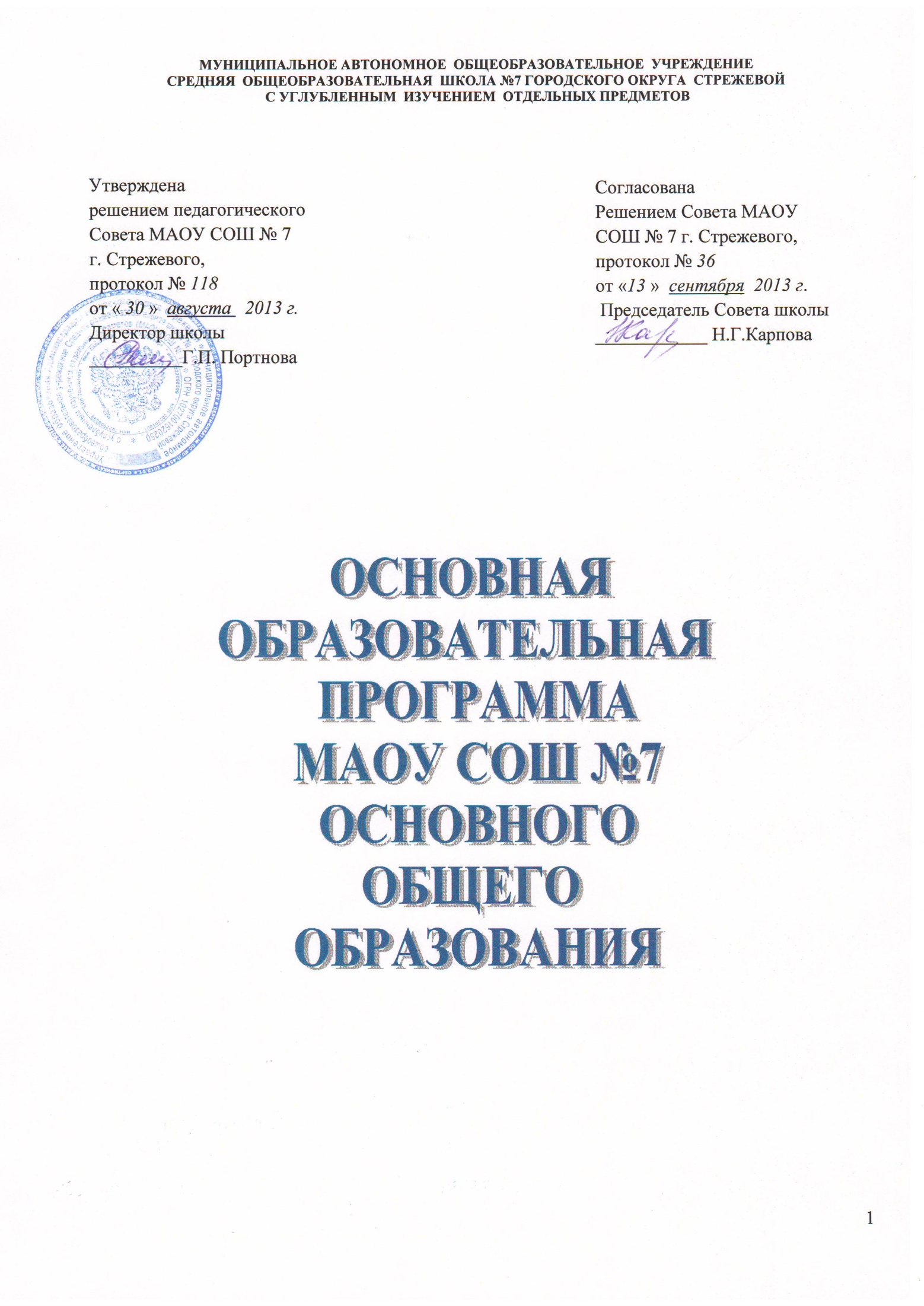 РАЗДЕЛ 1. ЦЕЛЕВОЙПОЯСНИТЕЛЬНАЯ ЗАПИСКА1.1.1. ВведениеОсновная образовательная программа (ООП) определяет содержание и организацию образовательного процесса и направлена на формирование общей культуры обучающихся, на их духовно-нравственное и интеллектуальное развитие, социальное и личностное становление. Основные компоненты программы создают условия для самостоятельной реализации учебной деятельности, обеспечивающей социальную успешность, развитие творческих способностей, саморазвитие и самосовершенствование, сохранение и укрепление здоровья обучающихся.Основная образовательная программа разработана педагогическим коллективом, рассмотрена на заседании педагогического совета, утверждена приказом директора школы и будет  представлена на сайте в сети Интернет.Образовательная программа школы  выполняет следующие функции:структурирует содержание образования в единстве всех его составляющих компонентов – содержательных, методологических, культурологических, организационных;определяет педагогические условия реализации содержания образования, требования к объему, темпам и срокам прохождения учебного материала; определяет подходы к содержанию и формам реализации контрольно-диагностической функции, базирующейся на современных мониторинговых технологиях оценки качества образования;определяет ресурсы эффективности образовательного процесса: уровень профессионально-педагогической подготовки коллектива, состояние образовательной среды школы, уровень методической обеспеченности образовательного процесса, степень информатизации образовательного процесса.ООП предусматривает:выявление и развитие способностей обучающихся через систему проектно-исследовательских технологий, активной социальной практики;участие обучающихся и их родителей, педагогов и общественности в развитии внутришкольной  социальной среды;проектирование образовательного процесса на принципах системно-деятельностного подхода;создание условий для самореализации обучающихся в разных видах деятельности.ООП разработана в соответствии с положениями Устава школы  и локальными актами учреждения.ООП предоставляется для ознакомления родителям, обучающимся, педагогам как основа договора о выполнении обязательств всеми участниками образовательного процесса по достижению качественных результатов на каждой ступени образования.Участниками образовательного процесса являются обучающиеся, педагогические работники школы, родители (законные представители) обучающихся.Особенность ООП заключается в сочетании требований действующего стандарта и перспективных мер по переходу к новым требованиям утвержденного стандарта для начального общего образования и в дальнейшем к созданию условий для реализации требований стандарта основного общего и среднего (полного) общего образования. Переходный этап требует переосмысления целевых установок на новые образовательные результаты, изменений методологических подходов в организации образовательного процесса, создание новой оценочной системы, обеспечивающей качество образования. Структура ООП учитывает компоненты  ООП НОО в соответствии с утвержденным стандартом и  проекта ФГОС основного общего образования, но при этом реализует свое право в переходный период компоновать структурные элементы программы по своему усмотрению.Основные  понятия:Вариативная часть учебного плана – часть, формируемая участниками учебного процесса и включающая внеурочную деятельность.Внеурочная деятельность – специально организованная деятельность обучающихся в рамках вариативной части учебного плана и предусматривающая следующие формы: экскурсии, кружки, секции, круглые столы, конференции, диспуты, школьные научные общества, олимпиады, соревнования, поисковые и научные исследования, общественно полезные практики и т. д.Духовно-нравственное воспитание – педагогически организованный процесс усвоения системы общечеловеческих ценностей и системы культурных, духовных и нравственных ценностей российского народа.Инновационная профессиональная деятельность – создание и распространение новшеств (технических, потребительских и иных), нового или усовершенствованного процесса на основе результатов научных исследований, научных разработок или иных научных достижений.Компетенция – актуализированная в освоенных областях образования система ценностей, знаний и умений, способная адекватно воплощаться в деятельности человека при решении возникающих проблем.Компетентность – качественная характеристика реализации человеком сформированных в образовательном процессе знаний, обобщенных способ деятельности, познавательных и практических умений, компетенций, отражающих способность (готовность) человека активно и творчески использовать полученное образование для решения личностно и социально значимых образовательных и практических задач, эффективного достижения жизненных целей.Личностные результаты – ценностные ориентации выпускников соответствующей ступени общего образования, отражающие их индивидуально-личностные позиции, мотивы деятельности, в том числе образовательной, социальные чувства, личностные качества.Метапредметные результаты – метапредметные знания и обобщенные способы деятельности, освоенные обучающимися в процессе изучения нескольких или всех учебных предметов, применимые как в рамках образовательного процесса, так и при решении проблем в различных жизненных ситуациях.Мотивация – система взаимосвязанных и соподчиненных мотивов деятельности личности, сознательно определяющих линию ее поведения.Образовательная среда – дидактическое понятие, совокупность внутренних и внешних условий и ресурсов развития и образования обучающихся. Образовательная среда нацелена на создание целостности педагогических условий для решения задач обучения, воспитания и развития обучающихся.Планируемые результаты – система обобщенных личностно ориентированных целей образования, уточненных и дифференцированных по учебным предметам, для определения и выявления всех элементов, подлежащих формированию и оценке, с учетом ведущих целевых установок изучения каждого предмета, а также возрастной специфики учащихся.Предметные результаты – конкретные элементы социального опыта (знания, умения и навыки, опыт решения проблем, опыт творческой деятельности), освоенные обучающимися в рамках отдельного учебного предмета.Социализация – усвоение человеком социального опыта в процессе образования и жизнедеятельности посредством вхождения в социальную среду, установления социальных связей, принятия ценностей различных социальных групп и общества в целом, активного воспроизводства системы общественных отношений.Основная цель образовательной программы – обеспечение равных возможностей получения качественного общего образования каждым обучающимся. 1.1.2. Цели, задачи школы на ступени основного общего образования, конкретизированные в соответствии с требованиями Стандарта к результатам освоения обучающимися основной образовательной программы основного общего образования (ООП ООО)Целями реализации образовательной программы основного общего образования являются: — обеспечение планируемых результатов по достижению выпускником целевых установок, знаний, умений, навыков, компетенций и компетентностей, определяемых личностными, семейными, общественными, государственными потребностями и возможностями обучающегося среднего школьного возраста, индивидуальными особенностями его развития и состояния здоровья; — становление и развитие личности в ее индивидуальности, самобытности  уникальности неповторимости.Достижение поставленных целей предусматривает решение следующих основных задач: обеспечение соответствия основной образовательной программы требованиям Стандарта; обеспечение преемственности начального общего, основного общего, среднего (полного) общего образования;обеспечение доступности получения качественного основного общего образования, достижение планируемых результатов освоения основной образовательной программы основного общего образования всеми обучающимися, в том числе детьми с ограниченными возможностями здоровья; установление требований к воспитанию и социализации обучающихся как части образовательной программы и соответствующему усилению воспитательного потенциала школы, обеспечению индивидуализированного психолого-педагогического сопровождения каждого обучающегося, формированию образовательного базиса, основанного не только на знаниях, но и на соответствующем культурном уровне развития личности, созданию необходимых условий для ее самореализации;  обеспечение эффективного сочетания урочных и внеурочных форм организации образовательного процесса, взаимодействия всех его участников; взаимодействие образовательного учреждения при реализации основной образовательной программы с социальными партнерами;выявление и развитие способностей обучающихся, в том числе одаренных детей, детей с ограниченными возможностями здоровья и инвалидов, их профессиональных склонностей через систему секций, студий и кружков, организацию общественно полезной деятельности, в том числе социальной практики, с использованием возможностей образовательных учреждений дополнительного образования детей; организацию интеллектуальных и творческих соревнований, научно-технического творчества, проектной и учебно-исследовательской деятельности;участие обучающихся, их родителей (законных представителей), педагогических работников и общественности в проектировании и развитии внутришкольной социальной среды, школьного уклада;включение обучающихся в процессы познания и преобразования внешкольной социальной среды (населенного пункта, района, города) для приобретения опыта реального управления и действия; социальное и учебно-исследовательское проектирование, профессиональная ориентация обучающихся при поддержке педагогов, психологов, социальных педагогов, сотрудничестве с  учреждениями профессионального образования, центрами профессиональной работы; сохранение и укрепление физического, психологического и социального здоровья обучающихся, обеспечение их безопасности. В основе реализации основной образовательной программы лежит системно - деятельностный подход, который предполагает: воспитание и развитие качеств личности, отвечающих требованиям информационного общества, инновационной экономики, задачам построения российского гражданского общества на основе принципов толерантности, диалога культур и уважения его многонационального, поликультурного и поликонфессионального состава;  формирование соответствующей целям общего образования социальной среды развития обучающихся в системе образования, переход к стратегии социального проектирования и конструирования на основе разработки содержания и технологий образования, определяющих пути и способы достижения желаемого уровня (результата) личностного и познавательного развития обучающихся; ориентацию на достижение цели и основного результата образования — развитие на основе освоения универсальных учебных действий, познания и освоения мира личности обучающегося, его активной учебно-познавательной деятельности, формирование его готовности к саморазвитию и непрерывному образованию; признание решающей роли содержания образования, способов организации образовательной деятельности и учебного сотрудничества в достижении целей личностного и социального развития обучающихся; учет индивидуальных возрастных, психологических и физиологических особенностей обучающихся, роли, значения видов деятельности и форм общения при построении образовательного процесса и определении образовательно-воспитательных целей и путей их достижения; разнообразие индивидуальных образовательных траекторий и индивидуального развития каждого обучающегося, в том числе одаренных детей, детей-инвалидов и детей с ограниченными возможностями здоровья. Целевые ориентиры на каждой ступени образования в школе определены на основе методологии личностно-ориентированного подхода, соответствующего гуманитарной направленности отечественного образования и демократическим свободам гражданского общества. Целью реализации ООП является обеспечение достижения качественных образовательных результатов: личностных, метапредметных, предметных.Школа  реализует начальное общее, основное общее и среднее (полное) общее образование, определяя следующие целевые установки:начальное общее образование:формирование системы учебных и познавательных мотивов – умения принимать и реализовывать учебные цели, умение планировать, контролировать и оценивать учебные действия и их результат;формирование основ нравственного поведения, здорового образа жизни и личностного развития;основное общее образование:обеспечение личностного самоопределения обучающихся – гражданской позиции, мировоззрения, профессионального выбора;развитие способностей самостоятельного решения проблем в разных видах деятельности;среднее (полное) общее образование:обеспечение самореализации и самосовершенствования обучающихся на основе индивидуальных потребностей в образовании.В результате освоения образовательных программ выпускник школы  должен обладать следующими качествами:открытость новому знанию, социальному опыту, инновационным процессам;активность гражданской позиции и ориентация на демократические ценности;сформированность общеучебных умений, информационных и коммуникативных компетенций;овладение метапредметными умениями для самореализации в условиях непрерывного образования;готовность к самоопределению и самовыражению;ответственность за свои поступки и принятые решения.Основные принципы формирования образовательной программы:преемственность  ступеней обучения; вариативность    учебных курсов;системность контроля уровня освоения учебных программ;интеграция    общего и дополнительного образования;индивидуализация    на основе дифференциации и профилизации;социально-педагогическая поддержка  детей с ограниченными возможностями;психолого-педагогическое сопровождение   образовательного процесса;здоровьесберегающие технологии. Основаниями для формирования программы стали:анализ образовательной учреждения;современные требования к образовательным результатам освоения основной образовательной программы ФГОС;опыт инновационной образовательной практики педагогического коллектива;изучение социального заказа на образовательные услуги;приоритетные направления развития региональной системы образования;целевые показатели развития школы, представленные в Программе развития.Изучение данных направлений позволило определить главные векторы развития образовательной ситуации по повышению качества образовательных услуг в рамках образовательной программы:подготовка школы к введению федерального государственного образовательного стандарта;усиление и расширение  информационной инфраструктуры школьной системы образования;расширение социальных практик в системе воспитательной работы на основе духовно-нравственного контекста;активизация межпредметной направленности в освоении образовательных программ.Направления деятельности по реализации основной образовательной программы на всех ступенях обучения школы:реализация общеобразовательных программ основного общего и среднего (полного) общего образования, обеспечивающих дополнительную (углубленную) подготовку обучающихся по отдельным предметам;компетентностный  подход в образовании, обеспечивающий вариативность и разноуровневость  предлагаемых учебных программ и образовательных услуг;предоставление возможности получения учащимися широкого спектра дополнительного образования и дополнительных образовательных услуг, в том числе платных;повышение качества образования за счет внедрения эффективных педагогических технологий, расширения спектра образовательных услуг, привлечения высококвалифицированных специалистов;обеспечение высокого уровня социальной компетентности и образованности выпускников, как результата традиционно высокого качества образования;информатизация учебного процесса;укрепление материально-технической базы.Нормативное обеспечение основной образовательной программы основного общего образования:Национальная образовательная инициатива «Наша новая школа»;Всеобщая декларация прав человека;Конвенция о правах ребенка; Конституция РФ (от 12.12.1993);Закон РФ «Об образовании» (в редакции от 25.12.2012 г.);План действий по модернизации общего образования на 2011–2015 годы;ФЦПРО на 2011–2015 годы;Типовые положения об общеобразовательном учреждении разных типов и видов (Постановления Правительства РФ);Федеральный государственный образовательный стандарт основного общего образования, утвержденный приказом Министерства образования и науки Российской Федерации от «17» декабря 2010 г. № 1897; Примерная основная образовательная программа образовательного учреждения, подготовленная Институтом стратегических исследований в образовании РАО;Постановление Правительства РФ от 31 мая 2011 года № 436 «О порядке предоставления в 2011–2013 годах субсидий из федерального бюджета бюджетам субъектов Российской Федерации на модернизацию региональных систем общего образования».СанПиН, 2.4.2.2821-10 «Санитарно-эпидемиологические требования к условиям и организации обучения в общеобразовательных  учреждениях» (утвержденные постановлением Главного государственного санитарного врача Российской Федерации 29.12.2010 г. №189);Федеральный закон от 8 мая 2010 года № 83ФЗ «О внесении изменений в отдельные законодательные акты Российской Федерации в связи с совершенствованием правового положения государственных (муниципальных) учреждений»;Приказ Минобрнауки России от 24 марта 2010 года № 209 «О порядке аттестации педагогических работников государственных и муниципальных образовательных учреждений»;Приказ Mинздравсоцразвития России от 26 августа 2010 года № 761н «Об утверждении Единого квалификационного справочника должностей руководителей, специалистов и служащих»;Приказ Минобрнауки России от 4 октября 2010 года № 986 «Об утверждении федеральных требований к образовательным учреждениям в части минимальной оснащённости учебного процесса и оборудования учебных помещений»;Постановление Главного государственного санитарного врача РФ от 29 декабря 2010 года № 189 «Об утверждении СанПиН 2.4.2.282110 «Санитарноэпидемиологические требования к условиям и организации обучения в общеобразовательных учреждениях»;Приказ Минобрнауки России от 28 декабря 2010 года № 2106 «Об утверждении федеральных требований к образовательным учреждениям в части охраны здоровья обучающихся, воспитанников»; Приказ Минобрнауки России от 14 декабря 2009 года № 729 «Об утверждении перечня организаций, осуществляющих издание учебных пособий, которые допускаются к использованию в образовательном процессе в имеющих государственную аккредитацию и реализующих образовательные программы общего образования образовательных учреждениях»;Приказ Министерства образования и науки Российской Федерации от 27 декабря 2011 года № 2885 «Об утверждении федеральных перечней учебников, рекомендованных (допущенных) к использованию в образовательном процессе в образовательных учреждениях, реализующих образовательные программы общего образования и имеющих государственную аккредитацию, на 2012/2013 учебный год»  (зарегистрирован в Министерстве юстиции Российской Федерации от 21 февраля 2012 г. № 23290);Приказ Минобрнауки России от 13 января 2011 года № 2 «О внесении изменений в перечень организаций, осуществляющих издание учебных пособий, которые допускаются к использованию в образовательном процессе в имеющих государственную аккредитацию и реализующих образовательные программы общего образования образовательных учреждениях»;Устав муниципального автономного  общеобразовательного учреждения Средняя  общеобразовательная школа №71.1.3. Информационная справка  Муниципальное автономное общеобразовательное учреждение Средняя общеобразовательная школа № 7 городского округа Стрежевой с углубленным изучением отдельных предметов была открыта 5 октября 1992 г.Адрес: 636785, Томская область, г. Стрежевой, ул. Коммунальная, 1. Телефон, факс  (38259) 5-57-99. Электронная почта: school7@strj.tomsk.su Сайт школы: http:// school7.ucoz.orgМАОУ СОШ №7 - самая молодая школа в городе Стрежевом, в 2012 году отметила свое 20-летие. За непродолжительный период деятельности школа зарекомендовала себя как учреждение, развивающееся в соответствии с запросами времени, дающее качественное современное образование. На протяжении последних 15 лет школа активно внедряла инновации. На базе школы открывались экспериментальные, пилотные, опорные площадки муниципального, регионального, федерального уровней. Школа активно сотрудничала с РЦРО, ТОИПКРО, ФГНУ «Институт развития образовательных систем» РАО. В рамках сетевого взаимодействия налажены контакты с ТУСУРом по углубленному обучению информатике, с Академическим лицеем г. Томска и Центром развития одаренности г. Перми в реализации Федеральной целевой программы «Одаренные дети».В 2007 году школа стала победителем национального проекта «Образование» в конкурсе школ, активно внедряющих инновационные образовательные программы. С 2009 г. трижды школа была включена в национальный реестр «Ведущие образовательные учреждения России». В 2010 году школа успешно прошла  процедуру лицензирования, аттестации, аккредитации, по итогам которых учреждению присвоен государственный статус школы с углубленным изучением отдельных предметов.На 1 сентября 2012 г. в школе обучается 794 учащихся в 31 классе-комплекте. В школе реализуются программы:1) программы начального образования 4 года согласно БУП;	2) программы основного (общего) образования 5 лет согласно БУП;	3) программы полного среднего образования 2  года согласно БУП;	4) подготовка детей к школе до 1 года;5) обучение грамоте (чтение, письмо) и математика (счет),  изо, английский  язык;6) программы художественно-эстетической направленности до 11 лет: хореография, изостудия, народные узоры, декоративно- прикладное творчество;7) программы физкультурно-оздоровительной направленности до 11 лет: волейбол, баскетбол, мини-футбол, лыжные гонки, аэробика, плавание.Специфика и структура учебного плана школы складывается из основных направлений  учебной деятельности:- система развивающего обучения Занкова;-образовательная программа «Школа 2100»;- гимназическое обучение;-переход на предпрофильное и профильное обучение;- общеобразовательные классы.В начальной школе в каждой параллели функционируют общеобразовательные классы, среди них: спортивные, хореографические. В каждой параллели 1-х классов востребован класс по системе развивающего обучения Л.В. Занкова, по желанию родителей и, соблюдая преемственность программ с подшефным детским садом «Золотой ключик», открываются классы по образовательной системе «Школа – 2100». Четвертый год многие родители желают определить своих первоклассников в прогимназию с изучением английского языка, со второго класса учащимся предлагается второй иностранный язык (по выбору) или дополнительный час английского языка. При переходе в среднее звено на базе этих классов, по решению педагогического совета, с учетом желания родителей, создаются классы высокого уровня развития или гимназические классы. При переходе в старшее звено учащиеся гимназического класса продолжают изучение двух иностранных языков (английский и немецкий), кроме этого, в гимназическом классе обучающиеся выбирают отдельные предметы и обучаются по индивидуальным образовательным программам.На второй ступени обучения осуществляется преемственность с начальной школой: востребованы классы по ОС «Школа – 2100», гимназические, ВУО, общеобразовательные. С согласия родителей и на основании заключения ПМПК открываются специальные коррекционные классы.В начальной и средней школе востребованы классы с реализацией программ дополнительного образования: совместно с Детской школой искусств проходит обучение хореографии, хоровому пению, изобразительной деятельности и декоративно-прикладному творчеству (дополнительные услуги платные), на базе ЦДОД учащиеся занимаются хореографией, хоровым пением, этикетом, театральной деятельностью и анимацией (дополнительные услуги бесплатные).Взаимодействие с учреждениями дополнительного образования продолжается и в среднем звене, существует опыт открытия спортивных классов не только в начальных классах, но и в среднем звене совместно с СОК  «Нефтяник» и ДЮСШ (специализация – спортивные игры). Спортивных классов три (2 «С», 3 «С», 8 «С»). В них обеспечены условия с учетом определенного режима тренировок и выездов на соревнования.	В школе хорошо развита система дополнительного образования. Программы реализуются в школьных кружках и спортивных секциях, которые ученики выбирают, исходя из своих склонностей и интересов. Программы школьных кружков носят художественно-эстетическую, эколого-биологическую, научно-техническую, естественнонаучную, культурологическую, социально-педагогическую и военно-патриотическую направленность. Занятия в спортивных секциях ведутся по волейболу, баскетболу, лыжным гонкам, мини – футболу, аэробике. Всего в различных клубах, секциях и кружках школы и города в прошедшем учебном году занимались 784 ученика (98 %), активно занимались спортом 63 % от общего числа учащихся.	В школе сформирована сфера платных дополнительных образовательных услуг. От 70 до 80% школьников ежегодно включаются в систему платных дополнительных образовательных услуг. В начальном и среднем звене учащиеся выбирают дополнительно английский язык и информатику, в старших классах математику, физику, русский язык, информатику, историю, обществознание.	Сложившаяся система подготовки, включая предпрофильную подготовку, позволяет выпускникам 9-х классов успешно сдавать ГИА и сознательно выбирать профиль обучения, выпускникам профильных и общеобразовательных 11-х классов успешно сдавать ЕГЭ и поступать в престижные вузы Томска, Новосибирска, Москвы, Санкт-Петербурга и других городов.	В школе работает группа предшкольной подготовки, в которой созданы все необходимые условия для качественной подготовки дошкольников к обучению в школе. Хорошо зарекомендовала себя школа раннего развития «Малышок», занятия в которой проводятся по субботам (платно). Еще одной формой подготовки детей к школе являются бесплатные подготовительные занятия для детей, не посещающих детский сад и желающих пройти подготовку к школе.	Гарантия успешной работы и высоких достижений школы – творческий потенциал педагогического коллектива. В школе работают «Почётные работники общего образования», победители конкурса «Лучшие учителя России» ПНПО, лауреаты областного конкурса «Учитель года», лауреаты и дипломанты Всероссийских конкурсов:  «Педагогические инновации», «Открытый урок», авторских материалов по воспитательной работе и др. 75% педагогов имеют государственные и отраслевые награды, почетные звания.	 Педагоги школы ориентированы на достижение оптимальных результатов, повышение профессионального мастерства, самосовершенствование и саморазвитие. Высшую категорию имеют 24%, I – 41%, II – 22% педагогических и руководящих работников, что составляет 87%. Опыт 34 педагогов обобщен на различных уровнях, 50% педагогов приняли участие в конкурсах различного уровня, из них 25% в конкурсах профессионального мастерства.Доля педагогов эффективно использующих современные образовательные технологии – 95%. За последние 5 лет курсы повышения квалификации прошли все педагоги. Повышение квалификации в связи с переходом на новые ФГОС прошли учителя начальных классов (11 чел.), представители администрации (5 чел.) и учебно-вспомогательного персонала (2 чел.).	Функционируют Совет школы, общешкольный родительский комитет, школьное правительство и школьный парламент демократической республики «Орион». Все вопросы организации учебно-воспитательного процесса решаются на заседаниях педагогического совета, которые проводятся не реже 1 раза в четверть. Часто используются нетрадиционные формы проведения педагогических советов. Кроме того, педагоги участвуют в работе предметных методических объединений, а также в работе временных проблемных и творческих групп, годичных команд, «Службе качества». Эту работу координирует и направляет научно-методический совет школы. 	Управление школой осуществляется через программно-целевой и проектный методы управления. До 2006 годы в школе разрабатывались и реализовывались программы и проекты по отдельным направлениям работы школы. С 2006 года в школе успешно шла реализация программы развития «Внедрение системного изменения в процесс обучения, воспитания, управления при переходе на новую модель «Школы для каждого», которая позволила существенно продвинуться по всем пяти выделенным в программе направлениям развития школы:– обеспечение качества и доступности образования;– совершенствование воспитательной и внеурочной деятельности учащихся;– усиление здоровьесберегающей и профилактической направленности УВП;– повышение эффективности организационно-методической и управленческой деятельности;– расширение социального партнёрства, открытости, гласности работы школы.  	Главным результатом реализации программы развития школы является создание модели «Школы для каждого», где созданы условия для самореализации и развития каждого ребёнка, начиная с предшкольного образования, с широким выбором программ: учебных, факультативных, кружков, элективных курсов предпрофильного и профильного обучения, выбор профиля, дальнейшая социализация и адаптация выпускников в социуме.Режим работы. Организация образовательного процесса в школе  регламентируется годовым календарным учебным графиком (ст.15 Закона РФ «Об образовании»). Учебный год начинается в гимназии 1 сентября, заканчивается в 1,9, 11 классах 25 мая, в 2х - 4х классах 30 мая,  в 5, 6, 7, 8, 10-х классах –  31 мая. Продолжительность учебного года – 34  учебные недели, 33 учебных недель -  в 1-х классах.Обучение в школе проводится в одну  смену в рамках пятидневной учебной недели. Начало учебных занятий – в 8.20 . Продолжительность урока –45 минут. Перемены между уроками – 10-20 минут. Внеурочная  деятельность (кружки, факультативы, спецкурсы, элективные курсы и т.д.) организуется  как  в основное время обучения, так и после уроков.Средняя наполняемость классов по школе  составляет 25, что соответствует  норме.Реализация ООП опирается на позитивный опыт работы школы с различными категориями учащихся и имеющийся в школе опыт участия в экспериментальной и инновационной деятельности.Проделана большая работа по введению электронных журналов и дневников, созданию современной информационной обучающей среды. Педагогический коллектив.      Качество образования, введение ФГОС нового поколения, напрямую зависит от профессионального мастерства педагогов. В связи с чем, администрацией школы была разработана система повышения квалификации учителей, основанная на принципе непрерывного образования через различные формы открытых мероприятий разного уровня, выпуски методических пособий, сборников, курсы повышения квалификации, участие в очных и заочных предметных олимпиадах, конкурсах,  всероссийских Педагогических конференциях. Говоря о педагогическом коллективе школы, необходимо отметить высокий уровень профессионализма учителей, стремление к достижению оптимальных  результатов, постоянную работу по повышению профессионального мастерства, самосовершенствованию и саморазвитию. Педагогический  коллектив   школы  имеет  большой  опыт инновационной   работы.   Доля педагогов, эффективно использующих современные образовательные технологии  _ 100 %_.Доля педагогов, обученных и использующих информационно-коммуникативные технологии 100 %.    За  последние  пять лет курсы повышения квалификации  прошли   все  педагоги.  Доля работников, прошедших курсовую подготовку и переподготовкуКоличество работников, подготовленных по направлениямКоличество работников, подготовленных по направлению переход на ФГОС ОО   Количество работников,прошедших повышение квалификации в дистанционной формеКоличество работников, подготовленных по направлению переход на ФГОС ООКоличество работников,  подготовленных по направлению Менеджмент в образовании     (переподготовка 500 часов и более)Доля педагогических работников, прошедших аттестацию и подтверждение –  92 %.  Аттестационный уровень работников  школы    высокий  В  рамках  реализации  задач  методической  работы  в  ОУ  реализована индивидуальная  траектория  развития  профессиональной  компетентности  каждого  педагога (начальные  классы): каждый  педагог  работает по теме  самообразования и имеет  возможность  выбрать  тему  курсов  повышения  квалификации;активность   участия   педагогов в конкурсах  увеличилась (18  против 12  в  2012году),результат  участия  составляет 60 % - призёры и победители (25% в  прошлом  году);практика  представления педагогического  опыта  прочно  входит  в  методическую  деятельность  учителей,   активность  составляет  160%   (на  уровне  ОУ – 45 (23 в 2012г), на муниципальном  уровне – 36 (28), на уровне области/региона – 17 (7),  на  всероссийском – 10 (7));продолжается  работа  по  информатизации:  100%  педагогов  используют  ИКТ  при  подготовке  и  проведении  уроков  и  внеклассных  мероприятийДистанционно  обучено  16  педагоговколичество  педагогов  на  1 АРМ  составляет  0,8  – это лучший  показатель  в городеэлектронный  журнал сегодня  является  помощником  для учителей (ЭОР, школьные ресурсы, тематическое  планирование, учебные планы).Придерживаясь личностно-ориентированной педагогики обучения и воспитания, коллектив  педагогов  освоил  и внедряет   технологии: коллективного способа обучения,  полного усвоения знаний, игровую, модульную, адаптивную,  дискуссий, эвристического обучения, проектную, «мастерские», дебаты, информационные.  Важным  событием  для  коллектива школы    является  участие  в городском  проекте «Сетевой  город». Три  года   коллектив школы  работает  с   электронным журналом и  электронным  дневником, 2012-2013  учебный  год мы  отработали  без  бумажного  варианта. Использование современных технологий  педагогами  школы  обусловлено   обученностью  учителей (ПК, самообразование, взаимообучение)   Начальное общее  образование   (1 ступень)Основное общее  образование » (2 ступень)Среднее  общее   образование      (3 ступень)В рамках программ    дополнительного образования детей»Количество педагогических работников, имеющих:  государственные награды и премии-20, отраслевые награды – 16, почетные звания  - 9.  35 (81%) педагогов  имеют государственные и отраслевые награды и премии, почётные звания. Образовательный  уровень  педагогических и руководящих  работников Молодых  специалистов  в школе (до 30 лет) 9  человек, что  составляет  20 % от общего  количества педагогов, средний  возраст  педагогического персонала 46 лет,   преподавателей пенсионного возраста -  13 (30%).           	Стаж большинства педагогов от 18 лет и больше, 36,4 % педагогов имеют стаж более 25 лет. Коллектив взрослеет, качественный  состав и образовательный  статус педагогов  очень высокий.             Средняя нагрузка учителей   находится примерно на одном уровне. В   2012-2013  году – 23,6. 1,5 ставки  имеют 18,2 % учителей, меньше 20 часов – 3 % педагогов.В школьном   конкурсе «Учитель года»  приняли участие 14 человека. Три учителя одержали победу в  городском конкурсе профессионального мастерства, который  проходит   в новой форме и по нескольким номинациям. В 2013 г – наш педагог  отмечен  в  номинации «Лучший  урок».	Наши учителя активно принимают участие  и во всероссийских ежегодных конкурсах «Педагогические инновации», «Первые шаги». В 2012 году  один   педагог  участвовал  в городском  конкурсе  «Учитель года», двое в конкурсе  методических  разработок, трое  в    конкурсе  ПНПО «Лучшие  учителя», третий год  наши  педагоги  получают  стипендию  губернатора  области:   всего  18 чел.   В  школе сложился годовой круг традиционных праздников: День знаний,  Месячник и дни здоровья, День учителя и День самоуправления, Осенняя Ярмарка, День Музыки,  Посвящение в десятиклассники,  пятиклассники и первоклассники, День конституции, Новогодние праздники, День святого Валентина, День защитника Отечества, 8 Марта, Вахта памяти, Последний звонок, выпускной,  Вечер встречи,  православные и народные праздники (Масленица, Рождество). Учащиеся школы принимают активное участие в акциях,  проводимых в школе и  городе:  «Мы за здоровый образ жизни», «Защитим елочку», «Письмо солдату», «Весенняя неделя добра», «Солдатский платок», наши ученики  участники всех спортивных соревнований в городе (лыжи, эстафета, легкая атлетика, волейбол, баскетбол, русская лапта, гиревой спорт, президентские состязания 5-8-х классов, президентские игры 9-11-х классов).  чтецов, рисунков, презентаций, конкурсы  зимних букетов, песни и строя и т.д.Отличительные особенности. Главной особенностью школы  является ее разносторонность и общедоступность, а также тот факт, что это учебное заведение, в котором  учатся дети, разного  уровня  развития, для  которых  созданы все  условия для  получения качественного  образования.   В  рамках Образовательной программы школы, обучающие  объединённы одним творческим стремлением и интересом – развивать и совершенствовать свои знания и умения с использованием самых передовых, а прежде всего  информационных технологий. Принципы школьного   образования:природосообразности, он состоит в том, что в основу построения всей системы образования необходимо положить глобальную цель развития врожденных индивидуальных задатков человека до их генетически возможного уровня;системности как синтеза системного и одновременно многомерного подхода к исследованию проблем саморазвития обучающихся, формирующего общую стратегию деятельности;развития и саморазвития как условий существования модели;субъектности, обеспечивающей активную рефлексивную позицию всех субъектов образовательной деятельности в процессе формирования саморазвивающейся личности;гуманизации, связанной с системой ценностных установок на ребенка, способствующих «приятию» ученика, пониманию его внутреннего мира, стремлению к совместному с ним личностному росту и развитию;проблематизации – принцип активного овладения личностью приемами, способами, характерными для творческой деятельности школьника для выхода из возникшей «проблемной ситуации» (интеллектуального затруднения);самостоятельности и ответственности, выражающийся в отношении к ребенку как к объекту осуществляемой им деятельности, стремлении к самостоятельности и личной ответственности;принцип сотрудничества, сотворчества и поддержки (безусловная вера в добрые начала, заложенные в каждом человеке);принцип творчества и успеха, основанный на выявлении «сильных» сторон личности школьника через индивидуальную и коллективную творческую деятельность. открытости, демократизации, интеграции как необходимых составляющих нового современного качества образования.При разработке Программы  школы  нами учитывались:1.1.4. Методологическая основа ООП ООО (использование в образовательном процессе современных образовательных технологий)В основе реализации основной образовательной программы школы  лежит         системно-деятельностный подход, который предполагает: ориентацию на достижение цели и основного результата образования – развитие на основе освоения универсальных учебных действий, познания и освоения мира личности обучающегося, его активной учебно-познавательной деятельности, формирование его готовности к саморазвитию и непрерывному образованию; воспитание и развитие качеств личности, отвечающих требованиям информационного общества, инновационной экономики, задачам построения российского гражданского общества на основе принципов толерантности, диалога культур и уважения его многонационального, поликультурного и поликонфессионального состава; формирование соответствующей целям общего образования социальной среды развития обучающихся в системе образования, переход к стратегии социального проектирования и конструирования на основе разработки содержания и технологий образования, определяющих пути и способы достижения желаемого уровня (результата) личностного и познавательного развития обучающихся; признание решающей роли содержания образования, способов организации образовательной деятельности и учебного сотрудничества в достижении целей личностного и социального развития обучающихся; учёт индивидуальных возрастных, психологических и физиологических особенностей обучающихся, роли, значения видов деятельности и форм общения при построении образовательного процесса и определении образовательно-воспитательных целей и путей их достижения; разнообразие индивидуальных образовательных траекторий и индивидуального развития каждого обучающегося, в том числе одарённых детей, детей-инвалидов и детей с ограниченными возможностями здоровья. опору на базовые образовательные технологии деятельностного типа: технологию продуктивного чтения; проблемно-диалогическую технологию; технологию оценивания образовательных достижений (учебных успехов); технологии проектной и исследовательской деятельности; ИКТ-технологии. обеспечение преемственности дошкольного, начального общего, основного и среднего (полного) общего образования.Современное образование требует радикальных изменений, позволяющих учащимся адаптироваться к условиям быстро меняющегося мира, творчески реализовывать себя в личной и семейной жизни, в будущей профессиональной деятельности. Основной тенденцией изменения приоритетных целей школьного образования является постановка на первый план задач развития личности учащегося.В соответствии с рассмотренными положениями Стандарта (ФГОС ООО), а также анализом   современных образовательных тенденций, мы пришли к выводу, что ведущая роль при проектировании ООП ООО отводится следующим направлениям, имеющим характер целевых установок: Личностно-ориентированный подход и персонализация обучения, являющиеся продолжением и развитием идей гуманизации и демократизации системы образования; усиление роли ученика, учителя, школы, региона в конструировании и осуществлении образования; Культуросообразная и духовно-нравственная ориентация учебного процесса, отражающая в образовании национальные ценности общества, общероссийские культурные основы, региональное своеобразие; Конструирование образовательных сред взамен прямой трансляции «знаний» как условие природосообразности и вариативности учебного процесса; использование в обучении образовательных сред, выходящих за рамки школ (телевидение, СМИ, музейное образование, Интернет); Реалистичность, природосообразность и социализация обучения, позволяющие выстраивать учебный процесс вокруг реальных объёктов и событий окружающего мира, с опорой на личный опыт и индивидуальные особенности школьников; предупреждение или преодоление отчуждение учащихся от образовательного процесса; Периодизация учебного процесса, опирающаяся на психолого-педагогические основы деятельности школьников разного возраста в динамике их развития; Деятельностное содержание образования, необходимое для обеспечения гармоничного развития учащихся, их самоопределения по отношению к целям, содержанию, формам, методам и средствам обучения, для выстраивания индивидуальных образовательных траекторий детей в общеобразовательном пространстве; Креативность образовательного процесса, направленная на творческую самореализацию детей, развитие их одарённости, усиление созидающей роли и продуктивности всего образования; Информатизация и компьютеризация образования, характерная для постиндустриального общества и включающая освоение школьниками новейших средств телекоммуникаций сети Интернет, способов и технологий работы с информационными массивами.1.1.5. Психолого-педагогические  особенности  развития детейОсновная образовательная программа формируется с учетом психолого-педагогических особенностей развития детей 11—15 лет, связанных: с переходом от учебных действий, характерных для начальной школы и осуществляемых только совместно с классом как учебной общностью и под руководством учителя, от способности  только осуществлять принятие заданной педагогом и осмысленной цели к овладению этой учебной деятельностью на ступени основной школы в единстве мотивационно-смыслового и операционно-технического компонентов, становление которой осуществляется в форме учебного исследования, к новой внутренней позиции обучающегося — направленности на самостоятельный познавательный поиск, постановку учебных целей, освоение и самостоятельное осуществление контрольных и оценочных действий, инициативу в организации учебного сотрудничества; с осуществлением на каждом возрастном уровне (11—13 и 13—15 лет) благодаря развитию рефлексии общих способов действий и возможностей их переноса в различные учебно-предметные области, качественного преобразования учебных действий моделирования, контроля и оценки и перехода от самостоятельной постановки обучающимися новых учебных задач к развитию способности проектирования собственной учебной деятельности и построению жизненных планов во временной перспективе;с формированием у обучающегося научного типа мышления, который ориентирует его на общекультурные образцы, нормы, эталоны и закономерности взаимодействия с окружающим миром; с овладением коммуникативными средствами и способами организации кооперации и сотрудничества; развитием учебного сотрудничества, реализуемого в отношениях обучающихся с учителем и сверстниками; с изменением формы организации учебной деятельности и учебногосотрудничестваот классно-урочной к лабораторно-семинарской и лекционно-лабораторной исследовательской. Переход обучающегося в основную школу совпадает с предкритической фазой развития ребенка— переходом к кризису младшего подросткового возраста (11—13 лет, 5—7 классы), характеризующемуся началом перехода от детства к взрослости, при котором центральным и специфическим новообразованием в личности подростка является возникновение и развитие у него самосознания — представления о том, что он уже не ребенок, т. е. чувства взрослости, а также внутренней переориентацией подростка с правил и ограничений, связанных с моралью послушания, на нормы поведения взрослых. Второй этап подросткового развития (14—15 лет, 8—9 классы) характеризуется: — бурным, скачкообразным характером развития, т. е. происходящими за сравнительно короткий срок многочисленными качественными изменениями прежних особенностей, интересов и отношений ребенка, появлением у подростка значительных субъективных трудностей и переживаний;-стремлением подростка к общению  и совместной деятельности со сверстниками;— особой чувствительностью к морально-этическому «кодексу товарищества», в котором заданы важнейшие нормы социального поведения взрослого мира; — процессом перехода от детства к взрослости, отражающимся в его характеристике как «переходного», «трудного» или «критического»; — обостренной, в связи с возникновением чувства взрослости, восприимчивостью к усвоению норм, ценностей и способов поведения, которые существуют в мире взрослых и в их отношениях, порождающей интенсивное формирование на данном возрастном этапе нравственных понятий и убеждений, выработку принципов, моральное развитие личности; — сложными поведенческими проявлениями, вызванными противоречием между потребностью в признании их взрослыми со стороны окружающих и собственной неуверенностью в этом (нормативный кризис с его кульминационной точкой подросткового кризиса независимости, проявляющегося в разных формах непослушания, сопротивления и протеста); — изменением социальной ситуации развития — ростом информационных перегрузок и изменением характера и способа общения и социальных взаимодействий — объемы и способы получения информации (СМИ, телевидение, Интернет). Учет особенностей подросткового возраста, успешность и своевременность формирования новообразований познавательной сферы, качеств и свойств личности связывается с активной позицией учителя, а также с адекватностью построения образовательного процесса и выбора условий и методик обучения. Объективно необходимое для подготовки к будущей жизни подростка развитие его социальной взрослости требует и от родителей (законных представителей) решения соответствующей задачи воспитания подростка в семье, смены прежнего типа отношений на новый.Исходя из вышеназванных особенностей, содержание образования в основной школе должно отвечать следующим требованиям:1. Современное обучение на любой ступени образования должно строиться в рамках развития мышления. Мышление подростка есть мышление о Мире, а не лишь мышление об отдельных и несводимых его сторонах; в нем разные аспекты реальности должны опробоваться на связь (а не предлагаться уже связанными или разграниченными).       2.  В подростковой школе общий способ действия должен выступить как инструмент опробования новых возможностей целей и задач обучения (учения). В связи с этим построение учебных предметов требует, чтобы каждый акт обучения (учения) выступал как обнаружение и преодоление сложившегося способа действия.3. Средством опробования новых возможностей должна стать учебная модель. Действие моделирования должно выйти в центр учебной работы. Наряду с моделью отражающей существенные отношения объекта должна быть выстроена модель, управляющая преобразованиями объекта. Управляющая модель обращена на условия преобразования и, следовательно, существования объекта.4. Введение управления процессами изменения объекта существенно меняет функции отражающей модели. Переходы от одной отражающей модели к другой возможны лишь как опосредствованные управляющей моделью.5. Внесение в обучение новых форм моделирования выводит учащихся на уровень позиционного действия.6. Соотнесение управляющих и отражающих моделей позволяет придать обучению и теоретическому мышлению проектную форму.Содержание учебной деятельности  в общем виде представлено в таблице.Содержание  учебной  деятельности на ступенях основного общего  образования1.2. Планируемые результаты освоения обучающимися ООП ОООПланируемые результаты освоения основной образовательной программы основного общего образования представляют собой систему ведущих целевых установок и ожидаемых результатов освоения всех компонентов, составляющих содержательную основу образовательной программы.Структура и содержание планируемых результатов освоения основной образовательной программы основного общего образования гимназии адекватно отражают требования Стандарта, передают специфику образовательного процесса, соответствуют возрастным возможностям обучающихся. Достижение планируемых результатов освоения обучающимися основной образовательной программы основного общего образования учитывается при оценке результатов деятельности образовательного учреждения, педагогических работников. Достижение обучающимися планируемых результатов освоения основной образовательной программы основного общего образования определяется по завершении обучения.В соответствии со Стандартом к числу планируемых результатов освоения основной образовательной программы относятся: личностные результаты – готовность и способность обучающихсяк саморазвитию и личностному самоопределению, сформированность их мотивации к обучению и целенаправленной познавательной деятельности, системы значимых социальных и межличностных отношений, ценностно-смысловых установок, отражающих личностные и гражданские позиции в деятельности, социальные компетенции, правосознание, способность ставить цели и строить жизненные планы, способность к осознанию российской идентичности в поликультурном социуме; метапредметные результаты – освоенные обучающимисямежпредметные понятия и универсальные учебные действия (регулятивные, познавательные, коммуникативные), способность их использования в учебной, познавательной и социальной практике, самостоятельность планирования и осуществления учебной деятельности и организации учебного сотрудничества с педагогами и сверстниками, построение индивидуальной образовательной траектории; предметные результаты – освоенные обучающимися в ходе изучения учебного предмета, умения, специфические для данной предметной области, виды деятельности по получению нового знания в рамках учебного предмета, его преобразованию и применению в учебных, учебно-проектных и социально-проектных ситуациях, формирование научного типа мышления, научных представлений о ключевых теориях, типах и видах отношений, владение научной терминологией, ключевыми понятиями, методами и приёмами. В сфере развития личностных универсальных учебных действий основные планируемые результаты заключаются в формировании: основ гражданской идентичности личности (включая когнитивный, эмоционально-ценностный и поведенческий компоненты); основ социальных компетенций (включая ценностно-смысловые установки и моральные нормы, опыт социальных и межличностных отношений, правосознание); готовности и способности к переходу к самообразованию на основе учебно-познавательной мотивации, в том числе готовности к выбору направления профильного образования. В сфере формирования регулятивных универсальных учебных действий основными планируемыми результатами являются сформированные действия целеполагания, включая способность ставить новые учебные цели и задачи, планировать их реализацию, в том числе во внутреннем плане, осуществлять выбор эффективных путей и средств достижения целей, контролировать и оценивать свои действия  как по результату, так и по способу действия, вносить соответствующие коррективы в их выполнение. Ведущим способом решения этой задачи является формирование способности к проектированию. В сфере формирования коммуникативных универсальных учебных действий основными планируемыми результатами являются: формирование действий по организации и планированию учебного сотрудничества с учителем и сверстниками, умений работать в группе и приобретению опыта такой работы, практическому освоению морально-этических и психологических принципов общения и сотрудничества; практическое освоение умений, составляющих основу коммуникативной компетентности: ставить и решать многообразные коммуникативные задачи; действовать с учётом позиции другого и уметь согласовывать свои действия; устанавливать и поддерживать необходимые контакты с другими людьми; удовлетворительно владеть нормами и техникой общения; определять цели коммуникации, оценивать ситуацию, учитывать намерения и способы коммуникации партнёра, выбирать адекватные стратегии коммуникации; развитие речевой деятельности, приобретение опыта использования речевых средств для регуляции умственной деятельности, приобретение опыта регуляции собственного речевого поведения как основы коммуникативной компетентности. В сфере формирования познавательных универсальных учебных действий основными планируемыми результатами являются: практическое освоение обучающимися основ проектно-исследовательской деятельности; развитие стратегий продуктивного (смыслового) чтения и работа с информацией; практическое освоение методов познания, используемых в различных областях знания и сферах культуры, соответствующего им инструментария и понятийного аппарата, регулярное обращение в учебном процессе к использованию общеучебных умений, знаково-символических средств, широкого спектра логических действий и операций. В результате изучения всех предметов основной школы получат дальнейшее развитие личностные, регулятивные, коммуникативные и познавательные универсальные учебные действия, учебная (общая и предметная) и общепользовательская ИКТ-компетентность обучающихся, составляющие психолого-педагогическую и инструментальную основы формирования способности и готовности к освоению систематических знаний, их самостоятельному пополнению, переносу и интеграции; способности к сотрудничеству и коммуникации, решению личностно и социально значимых проблем и воплощению решений в практику; способности к самоорганизации, саморегуляции и рефлексии. В ходе изучения всех учебных предметов обеспечивается функциональное развитие обучающихся, которые в результате приобретут опыт проектной деятельности как особой формы учебной работы, способствующей воспитанию самостоятельности, инициативности, ответственности, повышению мотивации и эффективности учебной деятельности; овладеют умением выбирать адекватные стоящей задаче средства, принимать решения, в том числе и в ситуациях неопределённости; получат возможность развить способность к разработке нескольких вариантов решений, к поиску нестандартных решений, поиску и осуществлению наиболее приемлемого решения; освоят умение оперировать гипотезами как отличительным инструментом научного рассуждения, приобретут опыт решения интеллектуальных задач на основе мысленного построения различных предположений и их последующей проверки;овладеют продуктивным (смысловым) чтением как средством осуществления своих дальнейших планов: продолжения образования и самообразования, осознанного планирования своего актуального и перспективного круга чтения, в том числе досугового, подготовки к трудовой и социальной деятельности; усовершенствуют технику чтения и приобретут устойчивый навык осмысленного чтения, получат возможность приобрести навык рефлексивного чтения; овладеют различными видами и типами чтения: ознакомительным, изучающим, просмотровым, поисковым и выборочным; выразительным чтением; коммуникативным чтением вслух и про себя; учебным и самостоятельным чтением; овладеют основными стратегиями чтения художественных и других видов текстов и будут способны выбрать стратегию чтения, отвечающую конкретной учебной задаче. В результате целенаправленной учебной деятельности, осуществляемой в формах учебного исследования, учебного проекта, в ходе освоения системы научных понятий, у выпускников будут заложены: потребность вникать в суть изучаемых проблем, ставить вопросы, затрагивающие основы знаний, личный, социальный, исторический жизненный опыт; основы критического отношения к знанию, жизненному опыту; основы ценностных суждений и оценок; уважение к величию человеческого разума, позволяющего преодолевать невежество и предрассудки, развивать теоретическое знание, продвигаться в установлении взаимопонимания между отдельными людьми и культурами; основы понимания принципиальной ограниченности знания, существования различных точек зрения, взглядов, характерных для разных социокультурных сред и эпох. У выпускников будет сформирована потребность в систематическом чтении как средстве познания мира и себя в этом мире, гармонизации отношений человека и общества, создании образа «потребного будущего». При изучении учебных предметов обучающиесяусовершенствуют приобретённые на первой ступени навыки работы с информацией и пополнят их, смогут работать с текстами, преобразовывать и интерпретировать содержащуюся в них информацию, в том числе систематизировать, сопоставлять, анализировать, обобщать и интерпретировать информацию, содержащуюся в готовых информационных объектах; выделять главную и избыточную информацию, выполнять смысловое свёртывание выделенных фактов, мыслей; представлять информацию в сжатой словесной форме (в виде плана или тезисов) и в наглядно-символической форме (в виде таблиц, графических схем и диаграмм, карт понятий – концептуальных диаграмм, опорных конспектов); заполнять и дополнять таблицы, схемы, диаграммы, тексты; усовершенствуют навык поиска информации в компьютерных и некомпьютерных источниках информации, приобретут навык формулирования запросов и опыт использования поисковых машин; научатся осуществлять поиск информации в Интернете, школьном информационном пространстве, базах данных и на персональном компьютере с использованием поисковых сервисов, строить поисковые запросы в зависимости от цели запроса и анализировать результаты поиска; приобретут потребность поиска дополнительной информации для решения учебных задач и самостоятельной познавательной деятельности; освоят эффективные приёмы поиска, организации и хранения информации на персональном компьютере, в информационной среде учреждения и в Интернете; приобретут первичные навыки формирования и организации собственного информационного пространства; усовершенствуют умение передавать информацию в устной форме, сопровождаемой аудиовизуальной поддержкой, и в письменной форме гипермедиа (т.е. сочетания текста, изображения, звука, ссылок между разными информационными компонентами); смогут использовать информацию для установления причинно-следственных связей и зависимостей, объяснений и доказательств фактов в различных учебных и практических ситуациях, ситуациях моделирования и проектирования; получат возможность научиться строить умозаключения и принимать решения на основе самостоятельно полученной информации, а также освоить опыт критического отношения к получаемой информации на основе её сопоставления с информацией из других источников и с имеющимся жизненным опытом. В соответствии с требованиями Стандарта в систему планируемых результатов – личностных, метапредметных и предметных – включаются классы учебно-познавательных и учебно-практических задач, которые осваивают учащиеся в ходе обучения, которые используются в процессе промежуточной и итоговой аттестаций обучающихсяУчебно-познавательные задачи направлены на формирование и оценку у обучающихся1) умений и навыков, способствующих освоению систематических знаний, в том числе: первичному ознакомлению, отработке и осознанию теоретических моделей и понятий (общенаучных и базовых для данной области знания), стандартных алгоритмов и процедур; выявлению и осознанию сущности и особенностей изучаемых объектов, процессов и явлений действительности (природных, социальных, культурных, технических и др.) в соответствии с содержанием конкретного учебного предмета, созданию и использованию моделей изучаемых объектов и процессов, схем; выявлению и анализу существенных и устойчивых связей и отношений между объектами и процессами; 2) навыка самостоятельного приобретения, переноса и интеграции знаний как результата использования знако-символических средств и/или логических операций сравнения, анализа, синтеза, обобщения, интерпретации, оценки, классификации по родовидовым признакам, установления аналогий и причинно-следственных связей, построения рассуждений, соотнесения с известным; требующие от учащихся более глубокого понимания изученного и/или выдвижения новых для них идей, иной точки зрения, создания или исследования новой информации, преобразования известной информации, представления её в новой форме, переноса в иной контекст и т.п. Учебно-практические задачи направлены на формирование и оценку 1) навыка разрешения проблем/проблемных ситуаций, требующие принятия решения в ситуации неопределённости, например, выбора или разработки оптимального либо наиболее эффективного решения, создания объекта с заданными свойствами, установления закономерностей или «устранения неполадок» и т. п.; 2) навыка сотрудничества, требующие совместной работы в парах или группах с распределением ролей/функций и разделением ответственности за конечный результат; 3) навыка коммуникации, требующие создания письменного или устного текста/высказывания с заданными параметрами: коммуникативной задачей, темой, объёмом, форматом (например, сообщения, комментария, пояснения, призыва, инструкции, текста-описания или текста-рассуждения, формулировки и обоснования гипотезы, устного или письменного заключения, отчёта, оценочного суждения, аргументированного мнения и т.п.). Учебно-практические и учебно-познавательные задачи направлены также на формирование и оценку навыка самоорганизации и саморегуляции, наделяющие учащихся функциями организации выполнения задания: планирования этапов выполнения работы, отслеживания продвижения в выполнении задания, соблюдения графика подготовки и предоставления материалов, поиска необходимых ресурсов, распределения обязанностей и контроля качества выполнения работы; навыка рефлексии, что требует от обучающихся самостоятельной оценки или анализа собственной учебной деятельности с позиций соответствия полученных результатов учебной задаче, целям и способам действий, выявления позитивных и негативных факторов, влияющих на результаты и качество выполнения задания и/или самостоятельной постановки учебных задач (например, что надо изменить, выполнить по-другому, дополнительно узнать и т. п.); ценностно-смысловых установок, что требует от обучающихся выражения ценностных суждений и/или своей позиции по обсуждаемой проблеме на основе имеющихся представлений о социальных и/ или личностных ценностях, нравственно-этических нормах, эстетических ценностях, а также аргументации (пояснения или комментария) своей позиции или оценки; ИКТ-компетентности обучающихся, требующие педагогически целесообразного использования ИКТ в целях повышения эффективности процесса формирования всех перечисленных выше ключевых навыков (самостоятельного приобретения и переноса знаний, сотрудничества и коммуникации, решения проблем и самоорганизации, рефлексии и ценностно-смысловых ориентаций), а также собственно навыков использования ИКТ. В соответствии с реализуемой ФГОС ООО деятельностной парадигмой образования система планируемых результатов строится на основе уровневого подхода: выделения ожидаемого уровня актуального развития большинства обучающихся и ближайшей перспективы их развития. В структуре планируемых результатов выделяются: 1) Ведущие целевые установки и основные ожидаемые результаты основного общего образования; 2) Планируемые результаты освоения учебных и междисциплинарных программ:«Выпускник научится»,«Выпускник получит возможность научиться».   Блок «Ведущие целевые установки и основные ожидаемые результаты основного общего образования»  отражает такие общие цели образования, как формирование ценностно-смысловых установок, развитие интереса, целенаправленное формирование и развитие познавательных потребностей и способностей обучающихся средствами различных предметов.Ведущие целевые установки и основные ожидаемые результаты основного общего образования; планируемые результаты освоения учебных и междисциплинарных программНа ступени основного общего образования устанавливаются планируемые результаты освоения учебных программ по всем предметам: «Русский язык», «Литература», «Иностранный язык. Второй иностранный язык», «История России. Всеобщая история», «Обществознание», «География», «Алгебра», «Математика», «Геометрия», «Информатика», «Основы духовно-нравственной культуры народов России», «Физика», «Биология», «Химия», «Изобразительное искусство», «Музыка» («МХК»), «Технология», «Физическая культура», «Основы безопасности жизнедеятельности»; а также результаты освоения четырёх междисциплинарных учебных программ: «Формирование универсальных учебных действий», «Формирование ИКТ-компетентности обучающихся», «Основы учебно-исследовательской и проектной деятельности», «Основы смыслового чтения и работа с текстом».Планируемые результаты освоения учебных и междисциплинарных программ («Выпускник научится», «Выпускник получит возможность научиться»)  описывают примерный круг учебно-познавательных и учебно-практических задач, которые предъявляются в ходе изучения каждого раздела.Планируемые результаты освоения всех обязательных учебных предметов на ступени основного общего образования приводятся в рабочих предметных программах учебных дисциплин.  Предметные результаты освоения основной образовательной программы основного общего образования с учётом общих требований Стандарта и специфики изучаемых предметов, входящих в состав предметных областей, должны обеспечивать успешное обучение на следующей ступени общего образования.1.3. Система оценки достижения планируемых результатов освоения ООП ООООбщие положенияСистема оценки достижения планируемых результатов освоения основной образовательной программы основного общего образования (далее – система оценки) представляет собой один из инструментов реализации требований Стандарта к результатам освоения основной образовательной программы основного общего образования, направленный на обеспечение качества образования, что предполагает вовлечённость в оценочную деятельность, как педагогов, так и обучающихся (рис. 1).Рис. 1.Особенности структуры планируемых результатов. Функция и назначение.Система оценки достижения планируемых результатов освоения основной образовательной программы основного общего образования: 1) определяет основные направления и цели оценочной деятельности, ориентированной на управление качеством образования, описывает объект и содержание оценки, критерии, процедуры и состав инструментария оценивания, формы представления результатов, условия и границы применения системы оценки; 2) ориентирует образовательный процесс на духовно-нравственное развитие и воспитание обучающихся, реализацию требований к результатам освоения основной образовательной программы основного общего образования; 3) обеспечивает комплексный подход к оценке результатов освоения основной образовательной программы основного общего образования, позволяющий вести оценку предметных, метапредметных и личностных результатов основного общего образования; 4) обеспечивает оценку динамики индивидуальных достижений обучающихся в процессе освоения основной общеобразовательной программы основного общего образования; 5) предусматривает использование разнообразных методов и форм, взаимно дополняющих друг друга (Стандартизированные письменные и устные работы, проекты, практические работы, творческие работы, самоанализ и самооценка, наблюдения); 6) позволяет использовать результаты итоговой оценки выпускников, характеризующие уровень достижения планируемых результатов освоения основной образовательной программы основного общего образования, как основы для оценки деятельности образовательного учреждения и системы образования разного уровня.Система оценки достижения планируемых результатов освоения основной образовательной программы основного общего образования представляет собой один из инструментов реализации требований Стандарта к результатам освоения основной образовательной программы основного общего образования, направленный на обеспечение качества образования, что предполагает вовлечённость в оценочную деятельность  как педагогов, так и обучающихся.Система оценки призвана способствовать поддержанию единства всей системы образования, обеспечению преемственности в системе непрерывного образования. Её основными функциями являются ориентация образовательного процесса на достижение планируемых результатов освоения основной образовательной программы основного общего образования и обеспечение эффективной обратной связи, позволяющей осуществлять управление образовательным процессом.Основными направлениями и целями оценочной деятельности в соответствии с требованиями Стандарта являются: оценка образовательных достижений обучающихся (с целью итоговой оценки) оценка результатов деятельности образовательных учреждений и педагогических кадров (соответственно с целями аккредитации и аттестации). Полученные данные используются для оценки состояния и тенденций развития системы образования разного уровня (рис. 2).Рис. 2. Система оценки достижения планируемых результатовВ соответствии с ФГОС ООО основным объектом системы оценки результатов образования, её содержательной и критериальной базой выступают требования Стандарта, которые конкретизируются в планируемых результатах освоения обучающимися основной образовательной программы основного общего образования.Система оценки достижения планируемых результатов освоения основной образовательной программы основного общего образования предполагает комплексный подход к оценке результатов образования, позволяющий вести оценку достижения обучающимися всех трёх групп результатов образования: личностных, метапредметных и предметных (рис. 3).В соответствии с Требованиями Стандарта предоставление и использование персонифицированной информации возможно только в рамках процедур итоговой оценки обучающихся. Во всех иных процедурах допустимо предоставление и использование исключительно неперсонифицированной (анонимной) информации о достигаемых обучающимися образовательных результатах.Интерпретация результатов оценки ведётся на основе контекстной информации об условиях и особенностях деятельности субъектов образовательного процесса. В частности, итоговая оценка обучающихся определяется с учётом их стартового уровня и динамики образовательных достижений.Рис. 3.  Система оценки образовательных результатовСистема оценки предусматривает уровневый подход к представлению планируемых результатов и инструментарию для оценки их достижения. Согласно этому подходу за точку отсчёта принимается не «идеальный образец», отсчитывая от которого «методом вычитания» и фиксируя допущенные ошибки и недочёты, формируется сегодня оценка ученика, а необходимый для продолжения образования и реально достигаемый большинством учащихся опорный уровень образовательных достижений. Достижение этого опорного уровня интерпретируется как безусловный учебный успех ребёнка, как исполнение им требований Стандарта. А оценка индивидуальных образовательных достижений ведётся «методом сложения», при котором фиксируется достижение опорного уровня и его превышение. Это позволяет поощрять продвижения учащихся, выстраивать индивидуальные траектории движения с учётом зоны ближайшего развития.Поэтому в текущей оценочной деятельности целесообразно соотносить результаты, продемонстрированные учеником, с оценками типа:«зачёт/незачёт» («удовлетворительно/неудовлетворительно»), т. е. оценкой, свидетельствующей об освоении опорной системы знаний и правильном выполнении учебных действий в рамках диапазона (круга) заданных задач, построенных на опорном учебном материале;«хорошо», «отлично»  –  оценками, свидетельствующими об усвоении опорной системы знаний на уровне осознанного произвольного овладения учебными действиями, а также о кругозоре, широте (или избирательности) интересов.Это не исключает возможности использования традиционной системы отметок по 5 балльной шкале, однако требует уточнения и переосмысления их наполнения. В частности, достижение опорного уровня в этой системе оценки интерпретируется как безусловный учебный успех ребёнка, как исполнение им требований Стандарта и соотносится с оценкой «удовлетворительно» (зачёт).В процессе оценки используются разнообразные методы и формы, взаимно дополняющие друг друга (стандартизированные письменные и устные работы, проекты, практические работы, творческие работы, самоанализ и самооценка, наблюдения и др.).Оценка уровня сформированности ряда универсальных учебных действий, овладение которыми имеет определяющее значение для оценки эффективности всей системы основного общего образования, проводится в форме неперсонифицированных процедур.Оценка личностных результатовОценка личностных результатов представляет собой оценку достижения обучающимися планируемых результатов в их личностном развитии, представленных в разделе «Личностные учебные действия» программы формирования универсальных учебных действий у обучающихся на ступени основного  общего образования.Достижение личностных результатов обеспечивается в ходе реализации всех компонентов образовательного процесса, включая внеурочную деятельность, реализуемую семьей и школой.Основным объектом оценки личностных результатов служит сформированность универсальных учебных действий, включаемых в следующие три основных блока:Сформированность основ гражданской идентичности личности;готовность к переходу к самообразованию на основе учебно-познавательной мотивации, в том числе готовность к выбору направления профильного образования;сформированность социальных компетенций, включая ценностно-смысловые установки и моральные нормы, опыт социальных и межличностных отношений, правосознание.В планируемых результатах, описывающих эту группу, отсутствует блок «Выпускник научится». Это означает, что личностные результаты выпускников на ступени основного общего образования в полном соответствии с требованиями Стандарта не подлежат итоговой оценке.Формирование и достижение указанных выше личностных результатов – задача и ответственность системы образования и образовательного учреждения. Поэтому оценка этих результатов образовательной деятельности осуществляется в ходе внешних неперсонифицированных мониторинговых исследований, результаты которых являются основанием для принятия управленческих решений при проектировании и реализации региональных программ развития, программ поддержки образовательного процесса, иных программ. К их осуществлению должны быть привлечены специалисты, не работающие в данном образовательном учреждении и обладающие необходимой компетентностью в сфере психологической диагностики развития личности в детском и подростковом возрасте. Предметом оценки в этом случае становится не прогресс личностного развития обучающегося, а эффективность воспитательно-образовательной деятельности образовательного учреждения, муниципальной, региональной или федеральной системы образования. Это принципиальный момент, отличающий оценку личностных результатов от оценки предметных и метапредметных результатов.В ходе текущей оценки возможна ограниченная оценка сформированности отдельных личностных результатов, полностью отвечающая этическим принципам охраны и защиты интересов ребёнка и конфиденциальности, в форме, не представляющей угрозы личности, психологической безопасности и эмоциональному статусу учащегося. Такая оценка направлена на решение задачи оптимизации личностного развития обучающихся и включает три основных компонента:характеристику достижений и положительных качеств обучающегося;определение приоритетных задач и направлений личностного развития с учётом как достижений, так и психологических проблем развития ребёнка;систему психолого-педагогических рекомендаций, призванных обеспечить успешную реализацию задач начального общего образования.Другой формой оценки личностных результатов учащихся может быть оценка индивидуального прогресса личностного развития обучающихся, которым необходима специальная поддержка. Эта задача может быть решена в процессе систематического наблюдения за ходом психического развития ребёнка на основе представлений о нормативном содержании и возрастной периодизации развития – в форме возрастно-психологического консультирования. Такая оценка осуществляется по запросу родителей (законных представителей) обучающихся или по запросу педагогов (или администрации образовательного учреждения) при согласии родителей (законных представителей) и проводится психологом, имеющим специальную профессиональную подготовку в области возрастной психологии.Данные о достижении личностных результатов могут являться составляющими системы внутреннего мониторинга образовательных достижений обучающихся, однако любое их использование возможно только в соответствии с Федеральным законом от 17.07.2006 №152-ФЗ «О персональных данных». В текущем учебном процессе в соответствии с требованиями Стандарта оценка этих достижений должна проводиться в форме, не представляющей угрозы личности, психологической безопасности и эмоциональному статусу учащегося и может использоваться исключительно в целях оптимизации личностного развития обучающихся.Результаты мониторинга качества образования обуславливают разработку формы фиксации личностных достижений детей. В настоящее время в школе  разработано положение о портфолио (портфеле достижений) обучающегося. Данная форма относится к разряду «аутентичных» индивидуализированных оценок (то есть истинных, наиболее приближенных к реальному оцениванию), ориентированных не только на процесс оценивания, но и на самооценивание. Основной смысл – «показать все, на что ты способен». В портфолио фиксируется уровень освоения образовательной программы по виду деятельности, которым занимается учащийся; особенности развития познавательных процессов, входящих в структуру специальных способностей; некоторые личностные характеристики (мотивация, ценностные ориентации, самооценка); результаты участия в фестивалях, смотрах, конкурсах, олимпиадах и т.п.  Кроме того, отражаются успехи учащегося, полезные дела, которые он сделал для себя, своих родных, друзей и окружающих людей. Важная цель портфолио – представить отчет по процессу образования ребенка, увидеть «картину» значимых образовательных результатов в целом, обеспечить отслеживание его индивидуального прогресса в образовательном контексте, продемонстрировать его способности практически применять приобретенные знания и умения, то есть владение ключевыми компетенциями. Так, например, учащиеся 5-8 классов получают опыт самостоятельной оценки своих личностных достижений,  оценки общеучебных и универсальных учебных действий, в течение всех лет обучения в среднем звене заполняя таблицу в портфолио.Оценка личностных результатов развития обучающихся.Общеучебные и универсальные учебные действияКроме того, в портфолио содержатся такие разделы, как: «Лист моих достижений», «Мои общеучебные умения по предметам», «Самоанализ собственных планов и интересов», «Мой рейтинг по итогам учебного года», «Моя исследовательская деятельность», опросники, анкеты и памятки.Таким образом, пртфолио не только является современной эффективной формой оценивания, но и помогает решать важные педагогические задачи: поддерживать высокую учебную мотивацию обучающихся; поощрять их активность и самостоятельность, расширять возможности обучения и самообучения; развивать навыки рефлексивной и оценочной (самооценочной) деятельности учащихся; формировать умение учиться – ставить цели, планировать и организовывать собственную учебную деятельность.Основные разделы «Портфолио» («Портфеля достижений»): показатели предметных результатов (контрольные работы, данные из таблиц результатов, выборки проектных, творческих и других работ по разным предметам);показатели метапредметных результатов;показатели личностных результатов (прежде всего во внеучебной деятельности). Пополнять «Портфель достижений» и оценивать его материалы должен прежде всего ученик. Учитель же примерно раз в четверть пополняет лишь небольшую обязательную часть (после контрольных работ), а в остальном – обучает ученика порядку пополнения портфеля основным набором материалов и их оцениванию по качественной шкале: «нормально», «хорошо»,  «отлично», «превосходно».Инструментами динамики образовательных достижений выступают:стартовая, промежуточная, итоговая диагностика, не носящая оценочный характер;психологические тесты и диагностики;творческие работы, включая учебные исследования и учебные проекты;«Портфолио» («Портфель достижений»).Оценка метапредметных результатовОценка метапредметных результатов представляет собой оценку достижения планируемых результатов освоения основной образовательной программы, представленных в разделах «Регулятивные учебные действия», «Коммуникативные учебные действия», «Познавательные учебные действия» программы формирования универсальных учебных действий у обучающихся на ступени начального общего образования, а также планируемых результатов, представленных во всех разделах подпрограммы «Чтение. Работа с текстом».Достижение метапредметных результатов обеспечивается за счёт основных компонентов образовательного процесса – учебных предметов.Основным объектом оценки метапредметных результатов служит сформированность у обучающегося регулятивных, коммуникативных и познавательных универсальных действий, т. е. таких умственных действий обучающихся, которые направлены на анализ и управление своей познавательной деятельностью. Основным объектом оценки метапредметных результатов является:способность и готовность к освоению систематических знаний, их самостоятельному пополнению, переносу и интеграции;способность к сотрудничеству и коммуникации;способность к решению личностно и социально значимых проблем и воплощению найденных решений в практику;способность и готовность к использованию ИКТ в целях обучения и развития;способность к самоорганизации, саморегуляции и рефлексии.Особенности оценки метапредметных результатов связаны с природой универсальных учебных действий. В силу своей природы, являясь функционально по сути ориентировочными действиями, метапредметные действия составляют психологическую основу и решающее условие успешности решения обучающимися предметных задач. Соответственно, уровень сформированности универсальных учебных действий, представляющих содержание и объект оценки метапредметных результатов, может быть качественно оценён и измерен в следующих основных формах.Во-первых, достижение метапредметных результатов может выступать как результат выполнения специально сконструированных диагностических задач, направленных на оценку уровня сформированности конкретного вида универсальных учебных действий.Во-вторых, достижение метапредметных результатов может рассматриваться как инструментальная основа (или как средство решения) и как условие успешности выполнения учебных и учебно-практических задач средствами учебных предметов. Этот подход широко использован для итоговой оценки планируемых результатов по отдельным предметам. В зависимости от успешности выполнения проверочных заданий по математике, русскому языку (родному языку) и другим предметам и с учётом характера ошибок, допущенных учеником, можно сделать вывод о сформированности ряда познавательных и регулятивных действий обучающихся. Проверочные задания, требующие совместной работы обучающихся на общий результат, позволяют оценить сформированность коммуникативных учебных действий.Наконец, достижение метапредметных результатов может проявиться в успешности выполнения комплексных заданий на межпредметной основе. В частности, широкие возможности для оценки сформированности метапредметных результатов открывает использование проверочных заданий, успешное выполнение которых требует освоения навыков работы с информацией.Преимуществом двух последних способов оценки является то, что предметом измерения становится уровень присвоения обучающимся универсального учебного действия, обнаруживающий себя в том, что действие занимает в структуре учебной деятельности обучающегося место операции, выступая средством, а не целью активности обучающегося.Таким образом, оценка метапредметных результатов может проводиться в ходе различных процедур. Например, в итоговые проверочные работы по предметам или в комплексные работы на межпредметной основе целесообразно выносить оценку (прямую или опосредованную) сформированности большинства познавательных учебных действий и навыков работы с информацией, а также опосредованную оценку сформированности ряда коммуникативных и регулятивных действий.В ходе текущей, тематической, промежуточной оценки может быть оценено достижение таких коммуникативных и регулятивных действий, которые трудно или нецелесообразно проверить в ходе стандартизированной итоговой проверочной работы. Например, именно в ходе текущей оценки целесообразно отслеживать уровень сформированности такого умения, как «взаимодействие с партнёром»: ориентация на партнёра, умение слушать и слышать собеседника; стремление учитывать и координировать различные мнения и позиции в отношении объекта, действия, события и др.Оценка достижения метапредметных результатов ведётся также в рамках системы промежуточной аттестации. Для оценки динамики формирования и уровня сформированности метапредметных результатов в системе внутришкольного мониторинга образовательных достижений все вышеперечисленные данные (способность к сотрудничеству и коммуникации, решению проблем и др.) наиболее целесообразно фиксировать и анализировать в соответствии с разработанными образовательным учреждением:а) программой формирования планируемых результатов освоения междисциплинарных программ;б) системой промежуточной аттестации (внутришкольным мониторингом образовательных достижений) обучающихся в рамках урочной и внеурочной деятельности;в) системой итоговой оценки по предметам, не выносимым на государственную (итоговую) аттестацию обучающихся; г) инструментарием для оценки достижения планируемых результатов в рамках текущего и тематического контроля, промежуточной аттестации (внутришкольного мониторинга образовательных достижений), итоговой аттестации по предметам, не выносимым на государственную итоговую аттестацию.При этом обязательными составляющими системы внутришкольного мониторинга образовательных достижений являются материалы:стартовая диагностика;текущее выполнение учебных исследований и учебных проектов;промежуточные и итоговые комплексные работына межпредметной основе, направленные на оценку сформированности познавательных, регулятивных и коммуникативных действий при решении учебно-познавательных и учебно-практических задач, основанных на работе с текстом;текущее выполнение выборочных учебно-практических и учебно-познавательных заданий на оценку способности и готовности учащихся к освоению систематических знаний, их самостоятельному пополнению, переносу и интеграции; способности к сотрудничеству и коммуникации, к решению личностно и социально значимых проблем и воплощению решений в практику; способности и готовности к использованию ИКТ в целях обучения и развития; способности к самоорганизации, саморегуляции и рефлексии;защита итогового индивидуального проекта.Особенности оценки индивидуального проектаИндивидуальный итоговой проект представляет собой учебный проект, выполняемый обучающимся в рамках одного или нескольких учебных предметов с целью продемонстрировать свои достижения в самостоятельном освоении содержания и методов избранных областей знаний и/или видов деятельности и способность проектировать и осуществлять целесообразную и результативную деятельность (учебно-познавательную, конструкторскую, социальную, художественно-творческую, иную).Выполнение индивидуального итогового проекта обязательно для каждого обучающегося, его невыполнение равноценно получению неудовлетворительной оценки по любому учебному предмету.В соответствии с целями подготовки проекта образовательным учреждением для каждого обучающегося разрабатываются план, программа подготовки проекта, которые, как минимум, должны включать требования по следующим рубрикам:организация проектной деятельности;содержание и направленность проекта;защита проекта;критерии оценки проектной деятельности.Требования к организации проектной деятельности включают положения о том, что обучающиеся сами выбирают как тему проекта, так и руководителя проекта; тема проекта должна быть утверждена на научно-методическом совете школы, план реализации проекта разрабатывается учащимся совместно с руководителем проекта. Требования к организации проектной деятельности в гимназии содержатся в приложении  данной ООП ООО.В разделе о требованиях к содержанию и направленности проекта обязательным является указание на то, что результат проектной деятельности должен иметь практическую направленность. В этом разделе описываются также: а) возможные типы работ и формы их представления и б) состав материалов, которые должны быть подготовлены по завершении проекта для его защиты.Так, например, результатом (продуктом) проектной деятельности может быть любая из следующих работ:а) письменная работа (эссе, реферат, аналитические материалы, обзорные материалы, отчёты о проведённых исследованиях, стендовый доклад и др.);б) художественная творческая работа(в области литературы, музыки, изобразительного искусства, экранных искусств), представленная в виде прозаического или стихотворного произведения, инсценировки, художественной декламации, исполнения музыкального произведения, компьютерной анимации и др.;в) материальный объект, макет, иное конструкторское изделие;г) отчётные материалы по социальному проекту, которые могут включать как тексты, так и мультимедийные продукты.В состав материалов, которые должны быть подготовлены по завершению проекта для его защиты, в обязательном порядке включаются:1) выносимый на защиту продукт проектной деятельности, представленный в одной из описанных выше форм; 2) подготовленная учащимся краткая пояснительная записка к проекту (объёмом не более одной машинописной страницы) с указанием для всех проектов: а) исходного замысла, цели и назначения проекта; б) краткого описания хода выполнения проекта и полученных результатов; в) списка использованных источников. Для конструкторских проектов в пояснительную записку, кроме того, включается описание особенностей конструкторских решений, для социальных проектов — описание эффектов/эффекта от реализации проекта;3) краткий отзыв руководителя, содержащий краткую характеристику работы учащегося в ходе выполнения проекта, в том числе: а) инициативности и самостоятельности; б) ответственности (включая динамику отношения к выполняемой работе); в) исполнительской дисциплины. При наличии в выполненной работе соответствующих оснований в отзыве может быть также отмечена новизна подхода и/или полученных решений, актуальность и практическая значимость полученных результатов.Общим требованием ко всем работам является необходимость соблюдения норм и правил цитирования, ссылок на различные источники. В случае заимствования текста работы (плагиата) без указания ссылок на источник проект к защите не допускается.В разделе о требованиях к защите проекта указывается, что защита осуществляется в процессе специально организованной деятельности комиссии образовательного учреждения или на школьной конференции. Последняя форма предпочтительнее, так как имеется возможность публично представить результаты работы над проектами и продемонстрировать уровень овладения обучающимися отдельными элементами проектной деятельности. Результаты выполнения проекта оцениваются по итогам рассмотрения комиссией представленного продукта с краткой пояснительной запиской, презентации обучающегося и отзыва руководителя.Критерии оценки проектной работы разработаны с учётом целей и задач проектной деятельности на данном этапе образования. Индивидуальный проект целесообразно оценивать по следующим критериям:1. Способность к самостоятельному приобретению знаний и решению проблем,проявляющаяся в умении поставить проблему и выбрать адекватные способы её решения, включая поиск и обработку информации, формулировку выводов и/или обоснование и реализацию/апробацию принятого решения, обоснование и создание модели, прогноза, модели, макета, объекта, творческого решения и т. п. Данный критерий в целом включает оценку сформированности познавательных учебных действий.2. Сформированность предметных знаний и способов действий, проявляющаяся в умении раскрыть содержание работы, грамотно и обоснованно в соответствии с рассматриваемой проблемой/темой использовать имеющиеся знания и способы действий.3. Сформированность регулятивных действий, проявляющаяся в умении самостоятельно планировать и управлять своей познавательной деятельностью во времени, использовать ресурсные возможности для достижения целей, осуществлять выбор конструктивных стратегий в трудных ситуациях.4. Сформированность коммуникативных действий, проявляющаяся в умении ясно изложить и оформить выполненную работу, представить её результаты, аргументированно ответить на вопросы.Результаты выполненного проекта могут быть описаны на основе интегрального (уровневого) подхода или на основе аналитического подхода.При интегральном описании результатов выполнения проекта вывод об уровне сформированности навыков проектной деятельности делается на основе оценки всей совокупности основных элементов проекта (продукта и пояснительной записки, отзыва, презентации) по каждому из четырёх названных выше критериев.При этом в соответствии с принятой системой оценки целесообразно выделять два уровня сформированности навыков проектной деятельности: базовый и повышенный. Главное отличие выделенных уровней состоит в степени самостоятельности обучающегося в ходе выполнения проекта, поэтому выявление и фиксация в ходе защиты того, что обучающийся способен выполнять самостоятельно, а что — только с помощью руководителя проекта, являются основной задачей оценочной деятельности.Ниже приводится примерное содержательное описание каждого из вышеназванных критериев.Примерное содержательное описание каждого критерияРешение о том, что проект выполнен на повышенном уровне, принимается при условии, что: 1) такая оценка выставлена комиссией по каждому из трёх предъявляемых критериев, характеризующих сформированность метапредметных умений (способности к самостоятельному приобретению знаний и решению проблем, сформированности регулятивных действий и сформированности коммуникативных действий). Сформированность предметных знаний и способов действий может быть зафиксирована на базовом уровне; 2) ни один из обязательных элементов проекта (продукт, пояснительная записка, отзыв руководителя или презентация) не даёт оснований для иного решения.Решение о том, что проект выполнен на базовом уровне, принимается при условии, что: 1) такая оценка выставлена комиссией по каждому из предъявляемых критериев; 2) продемонстрированы все обязательные элементы проекта: завершённый продукт, отвечающий исходному замыслу, список использованных источников, положительный отзыв руководителя, презентация проекта; 3) даны ответы на вопросы.В случае выдающихся проектов комиссия может подготовить особое заключение о достоинствах проекта, которое может быть предъявлено при поступлении в профильные классы.Таким образом, качество выполненного проекта и предлагаемый подход к описанию его результатов позволяют в целом оценить способность учащихся производить значимый для себя и/или для других людей продукт, наличие творческого потенциала, способность довести дело до конца, ответственность и другие качества, формируемые в школе.Отметка за выполнение проекта выставляется в графу «Проектная деятельность» или «Экзамен» в классном журнале и личном деле. В документ государственного образца об уровне образования — аттестат об основном общем образовании — отметка выставляется в свободную строку.Инструментами динамики образовательных достижений выступают:«Портфолио» («Портфель достижений»);Внутришкольной мониторинг (оценочные листы, классные журналы, дневники учащихся и другие формы накопительной системы оценки).Оценка предметных результатовОценка предметных результатов представляет собой оценку достижения обучающимся планируемых результатов по отдельным предметам.Достижение этих результатов обеспечивается за счёт основных компонентов образовательного процесса – учебных предметов, представленных в обязательной части учебного плана.Основным объектом оценки предметных результатов является способность к решению учебно-познавательных и учебно-практических задач, основанных на изучаемом учебном материале, с использованием способов действий, релевантных содержанию учебных предметов, в том числе метапредметных (познавательных, регулятивных, коммуникативных) действий. Таким образом, при оценке предметных результатов основную ценность представляет не само по себе освоение системы опорных знаний и способность воспроизводить их в стандартных учебных ситуациях, а способность использовать эти знания при решении учебно-познавательных и учебно-практических задач. Иными словами, объектом оценки предметных результатов являются действия, выполняемые обучающимися, с предметным содержанием.В соответствии с пониманием сущности образовательных результатов, заложенном в Стандарте, предметные результаты содержат в себе, во-первых, систему основополагающих элементов научного знания, которая выражается через учебный материал различных курсов (далее – систему предметных знаний), и, во-вторых, систему формируемых действий с учебным материалом (далее – систему предметных действий), которые направлены на применение знаний, их преобразование и получение нового знания.Система предметных знаний – важнейшая составляющая предметных результатов. В ней можно выделить опорные знания (знания, усвоение которых принципиально необходимо для текущего и последующего успешного обучения) и знания, дополняющие, расширяющие или углубляющие опорную систему знаний, а также служащие пропедевтикой для последующего изучения курсов.К опорным знаниям относятся, прежде всего, основополагающие элементы научного знания (как общенаучные, так и относящиеся к отдельным отраслям знания и культуры), лежащие в основе современной научной картины мира: ключевые теории, идеи, понятия, факты, методы. Опорная система знаний определяется с учётом их значимости для решения основных задач образования на данной ступени, опорного характера изучаемого материала для последующего обучения, а также с учётом принципа реалистичности, потенциальной возможности их достижения большинством обучающихся. Иными словами, в эту группу включается система таких знаний, умений, учебных действий, которые, во-первых, принципиально необходимы для успешного обучения и, во-вторых, при наличии специальной целенаправленной работы учителя, в принципе могут быть достигнуты подавляющим большинством детей.Действия с предметным содержанием (или предметные действия) – вторая важная составляющая предметных результатов. В основе многих предметных действий лежат те же универсальные учебные действия, прежде всего познавательные: использование знаково-символических средств; моделирование; сравнение, группировка и классификация объектов; действия анализа, синтеза и обобщения; установление связей (в том числе – причинно-следственных) и аналогий; поиск, преобразование, представление и интерпретация информации, рассуждения и т. д. Однако на разных предметах эти действия преломляются через специфику предмета, например, выполняются с разными объектами – с числами и математическими выражениями; со звуками и буквами, словами, словосочетаниями и предложениями; высказываниями и текстами; с объектами живой и неживой природы; с музыкальными и художественными произведениями и т. п. Поэтому при всей общности подходов и алгоритмов выполнения действий сам состав формируемых и отрабатываемых действий носит специфическую «предметную» окраску. Поэтому, в частности, различен и вклад разных учебных предметов в становление и формирование отдельных универсальных учебных действий. Так, например, неоценим вклад технологии в становление и формирование регулятивных учебных действий.Совокупность же всех учебных предметов обеспечивает возможность формирования всех универсальных учебных действий при условии, что образовательный процесс ориентирован на достижение планируемых результатов.К предметным действиям следует отнести также действия, присущие главным образом только конкретному предмету, овладение которыми необходимо для полноценного личностного развития или дальнейшего изучения предмета (в частности, способы двигательной деятельности, осваиваемые в курсе физической культуры, или способы обработки материалов, приёмы лепки, рисования, способы музыкальной исполнительской деятельности и др.).Формирование одних и тех же действий на материале разных предметов способствует сначала правильному их выполнению в рамках заданного предметом диапазона (круга) задач, а затем и осознанному и произвольному их выполнению, переносу на новые классы объектов. Это проявляется в способности обучающихся решать разнообразные по содержанию и сложности классы учебно-познавательных и учебно-практических задач.Поэтому объектом оценки предметных результатов служит в полном соответствии с требованиями Стандарта способность обучающихся решать учебно-познавательные и учебно-практические задачи с использованием средств, релевантных содержанию учебных предметов, в том числе на основе метапредметных действий.Оценка достижения этих предметных результатов ведётся как в ходе текущего и промежуточного оценивания, так и в ходе выполнения итоговых проверочных работ. При этом итоговая оценка ограничивается контролем успешности освоения действий, выполняемых обучающимися с предметным содержанием, отражающим опорную систему знаний данного учебного курса.Система оценки предметных результатов предполагает выделение базового уровня достижений как точки отсчёта при построении всей системы оценки.Реальные достижения обучающихся могут соответствовать базовому уровню, а могут отличаться от него как в сторону превышения, так и в сторону не достижения.Установлено пять уровней достижений:Базовый уровень достижений – уровень, который демонстрирует освоение учебных действий с опорной системой знаний в рамках диапазона (круга) выделенных задач. Овладение базовым уровнем является достаточным для продолжения обучения на следующей ступени образования, но не по профильному направлению. Достижению базового уровня соответствует отметка «удовлетворительно» (или отметка «3», отметка «зачтено»).Превышение базового уровня свидетельствует об усвоении опорной системы знаний на уровне осознанного произвольного овладения учебными действиями, а также о кругозоре, широте (или избирательности) интересов. Целесообразно выделить следующие два уровня, превышающие базовый:Повышенный уровень достижения планируемых результатов, оценка «хорошо» (отметка «4»);высокий уровень достижения планируемых результатов, оценка «отлично» (отметка «5»).Для описания подготовки учащихся, уровень достижений которых ниже базового, целесообразно выделить также два уровня:пониженный уровень достижений, оценка «неудовлетворительно» (отметка «2»);низкий уровень достижений, оценка «плохо» (отметка «1»).Недостижение базового уровня (пониженный и низкий уровни достижений) фиксируется в зависимости от объёма и уровня освоенного и неосвоенного содержания предмета.Инструментами динамики образовательных достижений выступают:стартовая диагностика;тематические и итоговые проверочные работы по всем учебным предметам;творческие работы, включая учебные исследования и учебные проекты;«Портфолио» («Портфель достижений»);Внутришкольный мониторинг (оценочные листы, классные журналы, дневники учащихся и другие формы накопительной системы оценки).Система внутришкольного мониторинга образовательных достижений и портфель достижений как инструменты динамики образовательных достиженийПоказатель динамики образовательных достижений – один из основных показателей в оценке образовательных достижений. Положительная динамика образовательных достижений – важнейшее основание для принятия решения об эффективности учебного процесса, работы учителя или образовательного учреждения, системы образования в целом.Система внутришкольного мониторинга образовательных достижений (личностных, метапредметных и предметных), основными составляющими которой являются материалы стартовой диагностики и материалы, фиксирующие текущие и промежуточные учебные и личностные достижения, позволяет достаточно полно и всесторонне оценивать как динамику формирования отдельных личностных качеств, так и динамику овладения метапредметными действиями и предметным содержанием.Внутришкольный мониторинг образовательных достижений ведётся каждым учителем-предметником и фиксируется с помощью оценочных листов, классных журналов, дневников учащихся на бумажных или электронных носителях.Отдельные элементы из системы внутришкольного мониторинга включены в «Портфолио» («Портфель достижений гимназиста»). Основными целями такого включения служат:педагогические показания, связанные с необходимостью стимулировать и/или поддерживать учебную мотивацию обучающихся, поощрять их активность и самостоятельность, расширять возможности обучения и самообучения, развивать навыки рефлексивной и оценочной (в том числе самооценочной) деятельности, способствовать становлению избирательности познавательных интересов, повышать статус ученика (например, в детском коллективе, в семье);соображения, связанные с возможным использованием учащимися портфеля достижений при выборе направления профильного образования.Портфель достижений допускает такое использование, поскольку, как показывает опыт, он может быть отнесён к разряду аутентичных индивидуальных оценок, ориентированных на демонстрацию динамики образовательных достижений в широком образовательном контексте (в том числе в сфере освоения таких средств самоорганизации собственной учебной деятельности, как самоконтроль, самооценка, рефлексия и т. д.).Портфель достижений представляет собой специально организованную подборку работ, которые демонстрируют усилия, прогресс и достижения обучающегося в интересующих его областях.В состав портфеля достижений могут включаться результаты, достигнутые обучающимся не только в ходе учебной деятельности, но и в иных формах активности: творческой, социальной, коммуникативной, физкультурно-оздоровительной, трудовой деятельности, протекающей как в рамках повседневной школьной практики, так и за её пределами, в том числе результаты участия в олимпиадах, конкурсах, смотрах, выставках, концертах, спортивных мероприятиях, различные творческие работы, поделки и др.Учитывая основные педагогические задачи основного общего образования и основную область использования портфеля достижений подростков, в его состав целесообразно включать работы, демонстрирующие динамику:становления устойчивых познавательных интересов обучающихся, в том числе сопровождающего успехами в различных учебных предметах;формирования способности к целеполаганию, самостоятельной постановке новых учебных задач и проектированию собственной учебной деятельности.Решение об использовании портфеля достижений в рамках системы внутренней оценки принимает образовательное учреждение. Отбор работ для портфеля достижений ведётся самим обучающимся совместно с классным руководителем и при участии семьи. Включение каких-либо материалов в портфель достижений без согласия обучающегося не допускается.Итоговая оценка выпускникаИтоговая оценка результатов освоения основной образовательной программы основного общего образования определяется по результатам промежуточной и итоговой аттестации обучающихся.Результаты промежуточной аттестации, представляющие собой результаты внутришкольного мониторинга индивидуальных образовательных достижений обучающихся, отражают динамику формирования их способности к решению учебно-практических и учебно-познавательных задач и навыков проектной деятельности. Промежуточная аттестация осуществляется в ходе совместной оценочной деятельности педагогов и обучающихся, т. е. является внутренней оценкой.Результаты итоговой аттестации выпускников (в том числе государственной) характеризуют уровень достижения предметных и метапредметных результатов освоения основной образовательной программы основного общего образования, необходимых для продолжения образования. Государственная (итоговая) аттестация выпускников осуществляется внешними (по отношению к образовательному учреждению) органами, т. е. является внешней оценкой.Основным объектом, содержательной и критериальной базой итоговой оценки подготовки выпускников на ступени основного общего образования в соответствии со структурой планируемых результатов выступают планируемые результаты, составляющие содержание блоков «Выпускник научится» всех изучаемых программ.При оценке результатов деятельности образовательных учреждений и работников образования основным объектом оценки, её содержательной и критериальной базой выступают планируемые результаты освоения основной образовательной программы, составляющие содержание блоков«Выпускник научится» и «Выпускник получит возможность научиться» всех изучаемых программ. Основными процедурами этой оценки служат аккредитация образовательных учреждений, аттестация педагогических кадров, а также мониторинговые исследования разного уровня.При оценке состояния и тенденций развития систем образования основным объектом оценки, её содержательной и критериальной базой выступают ведущие целевые установки и основные ожидаемые результаты основного общего образования, составляющие содержание первых, целевых блоков планируемых результатов всех изучаемых программ. Основными процедурами этой оценки служат мониторинговые исследования разного уровня. При этом дополнительно используются обобщённые данные, полученные по результатам итоговой оценки, аккредитации образовательных учреждений и аттестации педагогических кадров.Предметом итоговой оценки является достижение предметных и метапредметных результатов, необходимых для дальнейшего продолжения образования. При итоговом оценивании учитывается сформированность умений выполнения индивидуальных проектов. Итоговая оценка формируется из двух составляющих: результатов промежуточной аттестации (с учетом накопленной оценки — портфеля достижений, «Портфолио»),государственной (итоговой) аттестации выпускников. Причем первая составляющая свидетельствует о динамике индивидуальных достижений учащегося, а вторая – фиксирует не только знания, умения, навыки, но и уровень освоения основной образовательной программы, в том числе основных способов действий, способность к решению учебно-практических и учебно-познавательных задач.Основные процедуры оценки:результаты, выносимые на итоговую оценку;составляющие итоговой оценки;интерпретация результатов итоговой оценки.На итоговую оценку на ступени основного общего образования выносятся только предметные и метапредметные результаты, описанные в разделе «Выпускник научится» планируемых результатов основного общего образования Достижение предметных и метапредметных результатов, необходимых для продолжения образования. Итоговая оценка.Итоговая оценка выпускника формируется на основе:результатов внутришкольного мониторинга образовательных достижений по всем предметам, зафиксированных в оценочных листах, в том числе за промежуточные и итоговые комплексные работы на межпредметной основе;оценок за выполнение итоговых работ по всем учебным предметам;оценки за выполнение и защиту индивидуального проекта;оценок за работы, выносимые на государственную итоговую аттестацию.Результаты внутришкольного мониторинга характеризуют выполнение всей совокупности планируемых результатов, а также динамику образовательных достижений обучающихся за период обучения.Оценки за выполнение итоговых работ, за выполнение и защиту индивидуального проекта, оценок за работы, выносимые на ГИА характеризуют уровень усвоения обучающимися опорной системы знаний по изучаемым предметам, а также уровень овладения метапредметными  действиями.Педагогический совет школы на основе выводов, сделанных классными руководителями и учителями отдельных предметов по каждому выпускнику, рассматривает вопрос об успешном освоении данным обучающимся основной образовательной программы основного общего образования и выдачи документа государственного образца об уровне образования – аттестата об основном общем образовании.Оценка результатов деятельности образовательного учрежденияОценка результатов деятельности образовательного учреждения осуществляется в ходе его аккредитации, а также в рамках аттестации педагогических кадров. Она проводится на основе результатов итоговой оценки достижения планируемых результатов освоения основной образовательной программы основного общего образования с учётом:результатов мониторинговых исследований разного уровня (федерального, регионального, муниципального);условий реализации основной образовательной программы основного общего образования;особенностей контингента обучающихся.Предметом оценки в ходе данных процедур является также текущая оценочная деятельность образовательных учреждений и педагогов и, в частности, отслеживание динамики образовательных достижений выпускников основной школы данного образовательного учреждения.РАЗДЕЛ 2. СОДЕРЖАТЕЛЬНЫЙПрограмма развития универсальных учебных действий (программа формирования общеучебных умений и навыков) на ступени основного общего образованияВведениеУниверсальные учебные действия (личностные, регулятивные, познавательные и коммуникативные) формировались в условиях реализации основной образовательной программы начального  общего образования, являясь  основой  для ключевых  компетентностей школьников. Учебная  деятельность  младших школьников была той средой, в которой могли быть сформированы указанные выше универсальные учебные действия. На этапе основного  общего  образования универсальные  учебные действия продолжают развиваться уже не только в учебной  деятельности, но и в таких видах деятельности как проектная и исследовательская, а также в различных социальных практиках.Программа развития универсальных учебных действий на ступени основного образования (далее – программа развития универсальных учебных действий) конкретизирует требования Стандарта к личностным и метапредметным результатам освоения основной образовательной программы основного общего образования, дополняет традиционное содержание образовательно-воспитательных программ и служит основой для разработки примерных программ учебных предметов, курсов, дисциплин, а также программ внеурочной деятельности.Программа развития универсальных учебных действий (УУД) в основной школе определяет: цели и задачи взаимодействия педагогов и обучающихся по развитию универсальных учебных действий в основной школе, описание основных подходов, обеспечивающих эффективное их усвоение обучающимися, взаимосвязи содержания урочной и внеурочной деятельности обучающихся по развитию УУД;планируемые результаты усвоения обучающимися познавательных, регулятивных и коммуникативных универсальных учебных действий, показатели уровней и степени владения ими, их взаимосвязь с другими результатами освоения основной образовательной программы основного общего образования;ценностные ориентиры развития универсальных учебный действий, место и формы развития УУД: образовательные области, учебные предметы, внеурочные занятия и т. п. Связь универсальных учебных действий с содержанием учебных предметов;основные направления деятельности по развитию УУД в основной школе, описание технологии включения развивающих задач как в урочную, так и внеурочную деятельность обучающихся;условия развития УУД;преемственность программы развития универсальных учебных действий при переходе от начального к основному общему образованию.Цели, планируемые результатыЦелью программы развития универсальных учебных действий является обеспечение умения школьников учиться, дальнейшее развитие способности к самосовершенствованию и саморазвитию, а также реализация системно-деятельностного подхода, положенного в основу Стандарта, и развивающего потенциала общего среднего образования. Развитие системы универсальных учебных действий в составе личностных, регулятивных, познавательных и коммуникативных действий, определяющих развитие психологических способностей личности, осуществляется с учётом возрастных особенностей развития личностной и познавательной сфер подростка. Универсальные учебные действия представляют собой целостную систему, в которой происхождение и развитие каждого вида учебного действия определяется его отношением с другими видами учебных действий и общей логикой возрастного развития. Исходя из того что в подростковом возрасте ведущей становится деятельность межличностного общения, приоритетное значение в развитии УУД в этот период приобретают коммуникативные учебные действия. В этом смысле задача начальной школы «учить ученика учиться» должна быть трансформирована в новую задачу для основной школы — «учить ученика учиться в общении».Планируемые результаты усвоения обучающимися универсальных учебных действий. В результате изучения базовых и дополнительных учебных предметов, а также в ходе внеурочной деятельности у выпускников основной школы будут сформированы личностные, познавательные, коммуникативные и регулятивные универсальные учебные действия как основа учебного сотрудничества и умения учиться в общении. Подробное описание планируемых результатов формирования универсальных учебных действий даётся в разделе 1.2. настоящей основной образовательной программы.Механизмы  и технологии развития УУД (учебные ситуации, типовые задачи, групповые и индивидуальные занятия, учебно-исследовательская и проектная деятельность)Так же как и в начальной школе, в основе развития УУД в основной школе лежит системно-деятельностный подход. В соответствии с ним именно активность обучающегося признаётся основой достижения развивающих целей образования – знания не передаются в готовом виде, а добываются самими обучающимися в процессе познавательной деятельности. В образовательной практике отмечается переход от обучения как презентации системы знаний к активной работе обучающихся над заданиями, непосредственно связанными с проблемами реальной жизни. Признание активной роли обучающегося в учении приводит к изменению представлений о содержании взаимодействия обучающегося с учителем и одноклассниками. Оно принимает характер сотрудничества. Единоличное руководство учителя в этом сотрудничестве замещается активным участием обучающихся в выборе методов обучения. Всё это придаёт особую актуальность задаче развития в основной школе универсальных учебных действий.Развитие УУД в основной школе целесообразно в рамках использования возможностей современной информационной образовательной среды как:средства обучения, повышающего эффективность и качество подготовки школьников, организующего оперативную консультационную помощь в целях формирования культуры учебной деятельности в ОУ;инструмента познания за счёт формирования навыков исследовательской деятельности путём моделирования работы научных лабораторий, организации совместных учебных и исследовательских работ учеников и учителей, возможностей оперативной и самостоятельной обработки результатов экспериментальной деятельности;средства телекоммуникации, формирующего умения и навыки получения необходимой информации из разнообразных источников;средства развития личности за счёт формирования навыков культуры общения;эффективного инструмента контроля и коррекции результатов учебной деятельности.Решение задачи развития универсальных учебных действий в основной школе происходит не только на занятиях по отдельным учебным предметам, но и в ходе внеурочной деятельности, а также в рамках надпредметных программ курсов и дисциплин (факультативов, кружков, элективов).Среди технологий, методов и приёмов развития УУД в основной школе особое место занимают учебные ситуации, которые специализированы для развития определённых УУД. Они могут быть построены на предметном содержании и носить надпредметный характер. Типология учебных ситуаций в основной школе может быть представлена такими ситуациями, как:ситуация-проблема – и прототип реальной проблемы, которая требует оперативного решения (с помощью подобной ситуации можно вырабатывать умения по поиску оптимального решения);ситуация-иллюстрация– прототип реальной ситуации, которая включается в качестве факта в лекционный материал (визуальная образная ситуация, представленная средствами ИКТ, вырабатывает умение визуализировать информацию для нахождения более простого способа её решения);ситуация-оценка– прототип реальной ситуации с готовым предполагаемым решением, которое следует оценить, и предложить своё адекватное решение;ситуация-тренинг– прототип стандартной или другой ситуации (тренинг возможно проводить как по описанию ситуации, так и по её решению).Наряду с учебными ситуациями для развития УУД в основной школе возможно использовать следующие типы задач.Личностные универсальные учебные действия:на личностное самоопределение;на развитие Я-концепции;на смыслообразование;на мотивацию;на нравственно-этическое оценивание.Коммуникативные универсальные учебные действия:на учёт позиции партнёра;на организацию и осуществление сотрудничества;на передачу информации и отображению предметного содержания;тренинги коммуникативных навыков;ролевые игры;групповые игры.Познавательные универсальные учебные действия:задачи и проекты на выстраивание стратегии поиска решения задач;задачи и проекты на сериацию, сравнение, оценивание;задачи и проекты на проведение эмпирического исследования;задачи и проекты на проведение теоретического исследования;задачи на смысловое чтение.Регулятивные универсальные учебные действия:на планирование;на рефлексию;на ориентировку в ситуации;на прогнозирование;на целеполагание;на оценивание;на принятие решения;на самоконтроль;на коррекцию.Развитию регулятивных универсальных учебных действий способствует также использование в учебном процессе системы таких индивидуальных или групповых учебных заданий, которые наделяют учащихся функциями организации их выполнения: планирования этапов выполнения работы, отслеживания продвижения в выполнении задания, соблюдения графика подготовки и предоставления материалов, поиска необходимых ресурсов, распределения обязанностей и контроля качества выполнения работы,  – при минимизации пошагового контроля со стороны учителя. Примерами такого рода заданий могут служить: подготовка  праздника, концерта, выставки поделок и т. п.) для младших школьников; подготовка материалов для сайта школы,  блога класса,  газеты «ШАГ», выставки и т. д.; ведение читательских дневников, дневников самонаблюдений, дневников наблюдений за природными явлениями; выполнения учебного задания; выполнение различных творческих работ, создание видеоклипа, написание сценария, предусматривающих сбор и обработку информации, подготовку предварительного наброска, черновой и окончательной версий, обсуждение и презентацию.Распределение материала и типовых задач по различным предметам не является жёстким, начальное освоение одних и тех же универсальных учебных действий и закрепление освоенного может происходить в ходе занятий по разным предметам. Распределение типовых задач внутри предмета должно быть направлено на достижение баланса между временем освоения и временем использования соответствующих действий. При этом особенно важно учитывать, что достижение цели развития УУД в основной школе не является уделом отдельных предметов, а становится обязательным для всех без исключения учебных курсов как в урочной, так и во внеурочной деятельности.Одним из путей повышения мотивации и эффективности учебной деятельности в основной школе является включение обучающихся в учебно-исследовательскую и проектную деятельность, имеющую следующие особенности:1) цели и задачи этих видов деятельности обучающихся определяются как их личностными, так и социальными мотивами. Это означает, что такая деятельность должна быть направлена не только на повышение компетентности подростков в предметной области определённых учебных дисциплин, на развитие их способностей, но и на создание продукта, имеющего значимость для других;2) учебно-исследовательская и проектная деятельность должна быть организована таким образом, чтобы обучающиеся смогли реализовать свои потребности в общении со значимыми, референтными группами одноклассников, учителей и т. д. Строя различного рода отношения в ходе целенаправленной, поисковой, творческой и продуктивной деятельности, подростки овладевают нормами взаимоотношений с разными людьми, умениями переходить от одного вида общения к другому, приобретают навыки индивидуальной самостоятельной работы и сотрудничества в коллективе;3) организация учебно-исследовательских и проектных работ школьников обеспечивает сочетание различных видов познавательной деятельности. В этих видах деятельности могут быть востребованы практически любые способности подростков, реализованы личные пристрастия к тому или иному виду деятельности.При построении учебно-исследовательского процесса учителю важно учесть следующие моменты:тема исследования должна быть на самом деле интересна для ученика и совпадать с кругом интереса учителя;необходимо, чтобы обучающийся хорошо осознавал суть проблемы, иначе весь ход поиска её решения будет бессмыслен, даже если он будет проведён учителем безукоризненно правильно;организация хода работы над раскрытием проблемы исследования должна строиться на взаимоответственности учителя и ученика друг перед другом и взаимопомощи;раскрытие проблемы в первую очередь должно приносить что-то новое ученику, а уже потом науке.Учебно-исследовательская и проектная деятельность имеет как общие, так и специфические черты. К общим характеристикам следует отнести:практически значимые цели и задачи учебно-исследовательской и проектной деятельности;структуру проектной и учебно-исследовательской деятельности, которая включает общие компоненты: анализ актуальности проводимого исследования; целеполагание, формулировку задач, которые следует решить; выбор средств и методов, адекватных поставленным целям; планирование, определение последовательности и сроков работ; проведение проектных работ или исследования; оформление результатов работ в соответствии с замыслом проекта или целями исследования; представление результатов в соответствующем использованию виде;компетентность в выбранной сфере исследования, творческую активность, собранность, аккуратность, целеустремлённость, высокую мотивацию.Итогами проектной и учебно-исследовательской деятельности следует считать не столько предметные результаты, сколько интеллектуальное, личностное развитие школьников, рост их компетентности в выбранной для исследования или проекта сфере, формирование умения сотрудничать в коллективе и самостоятельно работать, уяснение сущности творческой исследовательской и проектной работы, которая рассматривается как показатель успешности (неуспешности) исследовательской деятельности.Специфические черты (различия) проектной и учебно-исследовательской деятельностиВ решении задач развития универсальных учебных действий большое значение придаётся проектным формам работы, где, помимо направленности на конкретную проблему (задачу), создания определённого продукта, межпредметных связей, соединения теории и практики, обеспечивается совместное планирование деятельности учителем и обучающимися. Существенно, что необходимые для решения задачи или создания продукта конкретные сведения или знания должны быть найдены самими обучающимися. При этом изменяется роль учителя – из простого транслятора знаний он становится действительным организатором совместной работы с обучающимися, способствуя переходу к реальному сотрудничеству в ходе овладения знаниями.При вовлечении обучающихся в проектную деятельность учителю важно помнить, что проект – это форма организации совместной деятельности учителя и обучающихся, совокупность приёмов и действий в их определённой последовательности, направленной на достижение поставленной цели — решение конкретной проблемы, значимой для обучающихся и оформленной в виде некоего конечного продукта.Типология форм организации проектной деятельности (проектов) обучающихся в образовательном учреждении может быть представлена по следующим основаниям:видам проектов: информационный (поисковый), исследовательский, творческий, социальный, прикладной (практико-ориентированный), игровой (ролевой), инновационный (предполагающий организационно-экономический механизм внедрения);содержанию:монопредметный, метапредметный, относящийся к области знаний (нескольким областям), относящийся к области деятельности и пр.;количеству участников: индивидуальный, парный, малогрупповой (до 5 человек), групповой (до 15 человек), коллективный (класс и более в рамках школы), муниципальный, городской, всероссийский, международный, сетевой (в рамках сложившейся партнёрской сети, в том числе в Интернете);длительности (продолжительности) проекта: от проекта-урока до вертикального многолетнего проекта;дидактической цели: ознакомление обучающихся с методами и технологиями проектной деятельности, обеспечение индивидуализации и дифференциации обучения, поддержка мотивации в обучении, реализация потенциала личности и пр.Процесс  проектирования и исследований на протяжении всей основной школы проходит несколько стадий:На переходном этапе (5-6 классы) в учебной  деятельности используется специальный тип задач – проектная задача.  Под  проектной задачей понимается задача, в которой через систему или наоборот заданий целенаправленно стимулируется система детских действий, направленных на получение еще никогда не существовавшего в практике ребенка результата («продукта»), и в ходе  решения которой, происходит качественное самоизменение группы детей. Проектная задача принципиально носит групповой характер. Другими словами, проектная задача устроена таким образом, чтобы через систему или набор заданий, которые являются реперными точками, задать возможные «стратегии» ее решения. Фактически  проектная задача задает общий способ  проектирования с целью получения нового (до этого неизвестного) результата.Отличие  проектной задачи от проекта заключается в том, что для решения этой задачи школьникам предлагаются все необходимые средства и материалы в виде набора (или системы) заданий и требуемых для их выполнения.Педагогические эффекты от  проектных  задач:задает реальную возможность организации взаимодействия (сотрудничества) детей между собой при решении  поставленной ими самими задачам. Определяет место и время для наблюдения и экспертных оценок за деятельностью учащихся в группе;учит  (без явного указания на это) способу проектирования через специально разработанные задания;дает возможность посмотреть, как осуществляет группа детей «перенос» известных им предметных способов действий в квазиреальную, модельную ситуацию, где эти способы изначально скрыты, а иногда и требуют переконструирования.	Таким образом, в ходе решения  системы  проектных задач у младших подростков (5-6 классы) формируются  следующие способности:рефлексировать (видеть проблему; анализировать сделанное – почему получилось, почему не получилось; видеть трудности, ошибки);целеполагать (ставить и удерживать цели);планировать (составлять план  своей деятельности);моделировать (представлять способ действия в виде схемы-модели, выделяя все существенное и главное);проявлять инициативу при поиске способа (способов) решения задач;вступать в коммуникацию (взаимодействовать при решении задачи, отстаивать свою позицию, принимать или  аргументировано отклонять точки зрения других).	Основными инструментами оценки в рамках решения проектных задач являются экспертные карты (оценка процесса решения) и экспертные оценки по заданным критериям предъявления выполненных «продуктов». Как итог учебного года для учителя важна динамика в становлении класса (группы) как учебного сообщества, в развитии способностей детей ставить задачи, искать пути их решения. На этапе решения проектных задач главной является оценка процесса (процесса решения, процесса предъявления  результата) и только потом оценка самого результата.	Итак, проектные  задачи на образовательном переходе (5-6 классы) есть шаг к проектной деятельности в подростковой школе (7-9 классы)На этапе самоопределения (7-9 классы) появляются проектные формы учебной деятельности, учебное  и социальное  проектирование. Проектная форма учебной  деятельности учащихся - есть система учебно-познавательных, познавательных действий школьников под руководством учителя, направленных на самостоятельный поиск и решение нестандартных задач (или известных задач в новых условиях) с обязательным представлением результатов своих действий в виде проекта.	Проектирование (проектная деятельность)  –  это обязательно практическая деятельность, где школьники сами ставят цели своего проектирования. Она гораздо в меньшей степени  регламентируется педагогом, т.е. в ней новые способы деятельности не приобретаются, а превращаются в средства решения практической задачи. Ставя практическую задачу, ученики ищут под эту конкретную задачу свои средства, причем решение поставленной задачи  может быть более или менее удачным, т.е. средства  могут быть более или менее адекватными. Но мерилом успешности  проекта  является его продукт.	Проектная деятельность именно  на этом этапе образования представляет собой особую деятельность, которая ведет за собой развитие  подростка. «Ведущая деятельность» означает, что эта деятельность является абсолютно необходимой для нормального хода развития именно подростков.Особое значение для развития УУД в основной школе имеет индивидуальный проект, представляющий собой самостоятельную работу, осуществляемую обучающимся на протяжении длительного периода, возможно в течение всего учебного года. В ходе такой работы подросток — автор проекта — самостоятельно или с небольшой помощью педагога получает возможность научиться планировать и работать по плану — это один из важнейших не только учебных, но и социальных навыков, которым должен овладеть школьник. Работая над проектом, подростки имеют возможность в полной мере реализовать познавательный мотив, выбирая темы, связанные со своими увлечениями, а иногда и с личными проблемами — примерно 20% обучающихся 8-9 классов в качестве тем персональных проектов выбирают личностно окрашенные темы (например: «Как решать конфликты с родителями», «Как преодолеть барьеры в общении», «Образ будущего глазами подростка», «Подростковая агрессивность», «Как научиться понимать человека по его жестам, мимике, одежде», «Эмоциональное благополучие» и др.). Одной из особенностей работы над проектом является самооценивание хода и результата работы. Это позволяет, оглянувшись назад, увидеть допущенные просчёты (на первых порах это переоценка собственных сил, неправильное распределение времени, неумение работать с информацией, вовремя обратиться за помощью).Школьный  проект – это целесообразное  действие, локализованное во времени, который имеет следующую структуру:Анализ ситуации, формулирование замысла, цели:анализ ситуации, относительно которой появляется необходимость создать новый продукт (формулирование идеи проектирования);конкретизация проблемы (формулирование цели проектирования);выдвижение гипотез разрешения проблемы; перевод проблемы в задачу (серию задач).Выполнение (реализация) проекта:планирование этапов выполнения проекта;обсуждение возможных средств решения задач: подбор способов решения, проведения исследования, методов исследования (статистических, экспериментальных, наблюдений и пр.);собственно реализация проекта.Подготовка итогового  продукта:обсуждение  способов оформления конечных результатов (презентаций, защиты, творческих отчетов, просмотров и пр.);сбор, систематизация и анализ полученных результатов;подведение итогов, оформление результатов, их презентация;выводы, выдвижение  новых проблем исследования.	К этим основным этапам проекта существуют дополнительные характеристики, которые необходимы при организации проектной  деятельности школьников. Проект характеризуется:ориентацией на получение конкретного результата;предварительной  фиксацией (описанием) результата в виде эскиза в разной  степени детализации и конкретизации;относительно жесткой регламентацией срока  достижения (предъявления)  результата;предварительным  планированием действий по достижении результата;программированием – планированием во времени с  конкретизацией  результатов отдельных действий (операций), обеспечивающих достижение общего результата проекта;выполнением  действий и их одновременным мониторингом и коррекцией;получением продукта проектной деятельности, его соотнесением с исходной ситуацией проектирования, анализом новой ситуации.Проектная форма сотрудничества предполагает совокупность способов, направленных не только на обмен информацией и действиями, но и на тонкую организацию совместной деятельности партнёров. Такая деятельность ориентирована на удовлетворение эмоционально-психологических потребностей партнёров на основе развития соответствующих УУД, а именно:оказывать поддержку и содействие тем, от кого зависит достижение цели; обеспечивать бесконфликтную совместную работу в группе; устанавливать с партнёрами отношения взаимопонимания; проводить эффективные групповые обсуждения; обеспечивать обмен знаниями между членами группы для принятия эффективных совместных решений; чётко формулировать цели группы и позволять её участникам проявлять инициативу для достижения этих целей;адекватно реагировать на нужды других.В ходе проектной деятельности самым важным и трудным этапом является постановка цели своей работы. Помощь педагога необходима, главным образом, на этапе осмысления проблемы и постановки цели: нужно помочь автору будущего проекта найти ответ на вопрос: «Зачем я собираюсь делать этот проект?» Ответив на этот вопрос, обучающийся определяет цель своей работы. Затем возникает вопрос: «Что для этого следует сделать?» Решив его, обучающийся увидит задачи своей работы. Следующий шаг – как это делать. Поняв это, обучающийся выберет способы, которые будет использовать при создании проекта. Также необходимо заранее решить, чего он хочет добиться в итоге. Это поможет представить себе ожидаемый результат. Только продумав все эти вопросы, можно приступать к работе.Понятно, что ребёнок, не имеющий опыта подобной работы, нуждается в помощи педагога именно в этот момент. Для формирования такого алгоритма проектной работы подходят небольшие учебные проекты, которые можно предлагать ребятам уже с 5 класса. Кроме того, учебный проект – прекрасный способ проверки знаний обучающихся, поэтому контрольная работа по пройденной теме вполне может проводиться в форме защиты учебного проекта.Основные требования к использованию проектной формы обучения:наличие задачи, требующей интегрированного знания, исследовательского поиска для ее решения;практическая, теоретическая, социальная значимость предполагаемых результатов;возможность самостоятельной (индивидуальной, парной, групповой) работы учащихся;структурирование содержательной части проекта (с указанием поэтапных результатов);использование исследовательских методов, предусматривающих определенную последовательность действий:определение проблемы и вытекающих из нее задач исследования (использование в ходе совместного исследования метода "мозговой атаки", «круглого стола»);выдвижение гипотезы их решения;обсуждение методов исследования (статистических, экспериментальных, наблюдений и т.п.);обсуждение способов оформления конечных результатов (презентаций, защиты, творческих отчетов, просмотров и пр.);сбор, систематизация и анализ полученных данных;подведение итогов, оформление результатов, их презентация;выводы, выдвижение новых проблем исследования.Представление результатов выполненных проектов в виде  материального продукта  (видеофильм, альбом, компьютерная программа, альманах, доклад, стендовый доклад и т.п.).Проектная деятельность способствует развитию адекватной самооценки, формированию позитивной Я-концепции (опыт интересной работы и публичной демонстрации её результатов), развитию информационной компетентности. При правильной организации именно групповые формы учебной деятельности помогают формированию у обучающихся уважительного отношения к мнению одноклассников, воспитывают в них терпимость, открытость, тактичность, готовность прийти на помощь и другие ценные личностные качества.Для успешного осуществления учебно-исследовательской деятельности обучающиеся должны овладеть следующими действиями:постановка проблемы и аргументирование её актуальности;формулировка гипотезы исследования и раскрытие замысла – сущности будущей деятельности;планирование исследовательских работ и выбор необходимого инструментария;собственно проведение исследования с обязательным поэтапным контролем и коррекцией результатов работ;оформление результатов учебно-исследовательской деятельности как конечного продукта;представление результатов исследования широкому кругу заинтересованных лиц для обсуждения и возможного дальнейшего практического использования.Этапы учебно-исследовательской деятельности и возможные направления  работы с учащимися на каждом из них, реализация каждого  из компонентов в исследовании предполагает  владения учащимися определенными умениями представлены в таблице.Этапы учебно-исследовательской деятельности и возможные направления  работы с учащимисяСпецифика учебно-исследовательской деятельности определяет многообразие форм её организации. В зависимости от урочных и внеурочных занятий учебно-исследовательская деятельность может приобретать разные формы.Формы организации учебно-исследовательской деятельности на урочных занятиях могут быть следующими:урок-исследование, урок-лаборатория, урок - творческий отчёт, урок изобретательства, урок «Удивительное рядом», урок-рассказ об учёных, урок -защита исследовательских проектов, урок-экспертиза, урок «Патент на открытие», урок открытых мыслей;учебный эксперимент, который позволяет организовать освоение таких элементов исследовательской деятельности, как планирование и проведение эксперимента, обработка и анализ его результатов;домашнее задание исследовательского характера может сочетать в себе разнообразные виды, причём позволяет провести учебное исследование, достаточно протяжённое во времени.Формы организации учебно-исследовательской деятельности на внеурочных занятиях могут быть следующими:исследовательская практика обучающихся;образовательные экспедиции – походы, поездки, экскурсии с чётко обозначенными образовательными целями, программой деятельности, продуманными формами контроля. Образовательные экспедиции предусматривают активную образовательную деятельность школьников, в том числе и исследовательского характера;факультативные занятия, предполагающие углублённое изучение предмета, дают большие возможности для реализации на них учебно-исследовательской деятельности обучающихся;ученическое научно-исследовательское общество – форма внеурочной деятельности, которая сочетает в себе работу над учебными исследованиями, коллективное обсуждение промежуточных и итоговых результатов этой работы, организацию круглых столов, дискуссий, дебатов, интеллектуальных игр, публичных защит, конференций и др., а также встречи с представителями науки и образования, экскурсии в учреждения науки и образования, сотрудничество с УНИО других школ;участие обучающихся в олимпиадах, конкурсах, конференциях, в том числе дистанционных, предметных неделях, интеллектуальных марафонах предполагает выполнение ими учебных исследований или их элементов в рамках данных мероприятий.Многообразие форм учебно-исследовательской деятельности позволяет обеспечить подлинную интеграцию урочной и внеурочной деятельности обучающихся по развитию у них УУД. Стержнем этой интеграции является системно-деятельностный подход как принцип организации образовательного процесса в основной школе. Ещё одной особенностью учебно-исследовательской деятельности является её связь с проектной деятельностью обучающихся. Как было указано выше, одним из видов учебных проектов является исследовательский проект, где при сохранении всех черт проектной деятельности обучающихся одним из её компонентов выступает исследование.При этом необходимо соблюдать ряд условий:проект или учебное исследование должны быть выполнимыми и соответствовать возрасту, способностям и возможностям обучающегося;для выполнения проекта должны быть все условия — информационные ресурсы, мастерские, клубы, школьные научные общества;обучающиеся должны быть подготовлены к выполнению проектов и учебных исследований как в части ориентации при выборе темы проекта или учебного исследования, так и в части конкретных приёмов, технологий и методов, необходимых для успешной реализации выбранного вида проекта;необходимо обеспечить педагогическое сопровождение проекта как в отношении выбора темы и содержания (научное руководство), так и в отношении собственно работы и используемых методов (методическое руководство);необходимо использовать для начинающих дневник самоконтроля, в котором отражаются элементы самоанализа в ходе работы и который используется при составлении отчётов и во время собеседований с руководителями проекта;необходимо наличие ясной и простой критериальной системы оценки итогового результата работы по проекту и индивидуального вклада (в случае группового характера проекта или исследования) каждого участника;результаты и продукты проектной или исследовательской работы должны быть презентованы, получить оценку и признание достижений в форме общественной конкурсной защиты, проводимой в очной форме или путём размещения в открытых ресурсах Интернета для обсуждения.Условия и средства формирования УУД (учебное сотрудничество, совместная деятельность, разновозрастное сотрудничество, проектная деятельность, дискуссия, тренинги, общий прием доказательства, рефлексия, педагогическое общение)Учебное сотрудничествоНа ступени основного общего образования дети активно включаются в совместные занятия. Хотя учебная деятельность по своему характеру остаётся преимущественно индивидуальной, тем не менее вокруг неё (например, на переменах, в групповых играх, спортивных соревнованиях, в домашней обстановке и т. д.) нередко возникает настоящее сотрудничество обучающихся: дети помогают друг другу, осуществляют взаимоконтроль  и т. д. В условиях специально организуемого учебного сотрудничества формирование коммуникативных действий происходит более интенсивно (т. е. в более ранние сроки), с более высокими показателями и в более широком спектре. К числу основных составляющих организации совместного действия можно отнести:распределение начальных действий и операций, заданное предметным условием совместной работы;обмен способами действия, обусловленный необходимостью включения различных для участников моделей действия в качестве средства для получения продукта совместной работы;взаимопонимание, определяющее для участников характер включения различных моделей действия в общий способ деятельности (взаимопонимание позволяет установить соответствие собственного действия и его продукта и действия другого участника, включённого в деятельность);коммуникацию (общение), обеспечивающую реализацию процессов распределения, обмена и взаимопонимания;планирование общих способов работы, основанное на предвидении и определении участниками адекватных задаче условий протекания деятельности и построения соответствующих схем (планов работы);рефлексию, обеспечивающую преодоление ограничений собственного действия относительно общей схемы деятельности. Совместная деятельностьПод совместной деятельностью понимается обмен действиями и операциями, а также вербальными и невербальными средствами между учителем и учениками и между самими обучающимися в процессе формирования знаний и умений.Общей особенностью совместной деятельности является преобразование, перестройка позиции личности как в отношении к усвоенному содержанию, так и в отношении к собственным взаимодействиям, что выражается в изменении ценностных установок, смысловых ориентиров, целей учения и самих способов взаимодействия и отношений между участниками процесса обучения.Совместная учебная деятельность характеризуется умением каждого из участников ставить цели совместной работы, определять способы совместного выполнения заданий и средства контроля, перестраивать свою деятельность в зависимости от изменившихся условий её совместного осуществления, понимать и учитывать при выполнении задания позиции других участников.Деятельность учителя на уроке предполагает организацию совместного действия детей как внутри одной группы, так и между группами: учитель направляет обучающихся на совместное выполнение задания. Цели организации работы в группе:создание учебной мотивации;пробуждение в учениках познавательного интереса;развитие стремления к успеху и одобрению;снятие неуверенности в себе, боязни сделать ошибку и получить за это порицание;развитие способности к самостоятельной оценке своей работы;формирование умения общаться и взаимодействовать с другими обучающимися.Для организации групповой работы класс делится на группы по 3-6 человек, чаще всего по 4 человека. Задание даётся группе, а не отдельному ученику. Занятия могут проходить в форме соревнования двух команд. Командные соревнования позволяют актуализировать у обучающихся мотив выигрыша и тем самым пробудить интерес к выполняемой деятельности. Можно выделить три принципа организации совместной деятельности:1) принцип индивидуальных вкладов;2) позиционный принцип, при котором важно столкновение и координация разных позиций членов группы;3) принцип содержательного распределения действий, при котором за обучающимися закреплены определённые модели действий. Группа может быть составлена из обучающегося, имеющего высокий уровень интеллектуального развития, обучающегося с недостаточным уровнем компетенции в изучаемом предмете и обучающегося с низким уровнем познавательной активности. Кроме того, группы могут быть созданы на основе пожеланий самих обучающихся: по сходным интересам, стилям работы, дружеским отношениям и т. п.Роли обучающихся при работе в группе могут распределяться по-разному:все роли заранее распределены учителем;роли участников смешаны: для части обучающихся они строго заданы и неизменны в течение всего процесса решения задачи, другая часть группы определяет роли самостоятельно, исходя из своего желания;участники группы сами выбирают себе роли.Во время работы обучающихся в группах учитель может занимать следующие позиции — руководителя, «режиссёра» группы; выполнять функции одного из участников группы; быть экспертом, отслеживающим и оценивающим ход и результаты групповой работы, наблюдателем за работой группы.Частным случаем групповой совместной деятельности обучающихся является работа парами. Эта форма учебной деятельности может быть использована как на этапе предварительной ориентировки, когда школьники выделяют (с помощью учителя или самостоятельно) содержание новых для них знаний, так и на этапе отработки материала и контроля за процессом усвоения.В качестве вариантов работы парами можно назвать следующие:1) ученики, сидящие за одной партой, получают одно и то же задание; вначале каждый выполняет задание самостоятельно, затем они обмениваются тетрадями, проверяют правильность полученного результата и указывают друг другу на ошибки, если они будут обнаружены;2) ученики поочерёдно выполняют общее задание, используя те определённые знания и средства, которые имеются у каждого;3) обмен заданиями: каждый из соседей по парте получает лист с заданиями, составленными другими учениками. Они выполняют задания, советуясь друг с другом. Если оба не справляются с заданиями, они могут обратиться к авторам заданий за помощью. После завершения выполнения заданий ученики возвращают работы авторам для проверки. Если авторы нашли ошибку, они должны показать её ученикам, обсудить её и попросить исправить. Ученики, в свою очередь, могут также оценить качество предложенных заданий (сложность, оригинальность и т. п.). Учитель получает возможность реально осуществлять дифференцированный и индивидуальный подход к обучающимся: учитывать их способности, темп работы, взаимную склонность при делении класса на группы, давать группам задания, различные по трудности, уделят больше внимания слабым учащимся. Разновозрастное сотрудничествоОсобое место в развитии коммуникативных и кооперативных компетенций школьников может принадлежать такой форме организации обучения, как разновозрастное сотрудничество или тьюторство. Чтобы научиться учить себя, т. е. овладеть деятельностью учения, школьнику нужно поработать в позиции учителя по отношению к другому (пробую учить других) или к самому себе (учу себя сам). Разновозрастное учебное сотрудничество предполагает, что младшим подросткам предоставляется новое место в системе учебных отношений (например, роль учителя в 1-2 классах).Эта работа обучающихся в позиции учителя выгодно отличается от их работы в позиции ученика в мотивационном отношении. Ситуация разновозрастного учебного сотрудничества является мощным резервом повышения учебной мотивации в критический период развития учащихся. Она создаёт условия для опробования, анализа и обобщения освоенных ими средств и способов учебных действий, помогает самостоятельно (не только для себя, но и для других) выстраивать алгоритм учебных действий, отбирать необходимые средства для их осуществления.Проектная деятельность обучающихся как форма сотрудничестваСредняя ступень школьного образования является исключительно благоприятным периодом для развития коммуникативных способностей и сотрудничества, кооперации между детьми, а также для вхождения в проектную (продуктивную) деятельность. Исходными умениями здесь могут выступать: соблюдение договорённости о правилах взаимодействия (один отвечает-остальные слушают); оценка ответа товарища только после завершения его выступления; правила работы в группе, паре; действия обучающихся на основе заданного эталона и т. д. Целесообразно разделять разные типы ситуаций сотрудничества. 1. Ситуация сотрудничества со сверстниками с распределением функций. Способность сформулировать вопрос, помогающий добыть информацию, недостающую для успешного действия, является существенным показателемучебной инициативности обучающегося, перехода от позиции обучаемого к позиции учащего себя самостоятельно с помощью других людей. 2. Ситуация сотрудничества со взрослым с распределением функций. Эта ситуация отличается от предыдущей тем, что партнёром обучающегося выступает не сверстник, а взрослый. Здесь требуется способность обучающегося проявлять инициативу в ситуации неопределённой задачи: с помощью вопросов получать недостающую информацию. 3. Ситуация взаимодействия со сверстниками без чёткого разделения функций.4. Ситуация конфликтного взаимодействия со сверстниками.Последние две ситуации позволяют выделить индивидуальные стили сотрудничества, свойственные детям: склонность к лидерству, подчинению, агрессивность, индивидуалистические тенденции и пр. Установлено, что у обучающихся, занимающихся проектной деятельностью, учебная мотивация учения в целом выражена выше. Кроме того, с помощью проектной деятельности может быть существенно снижена школьная тревожность.ДискуссияДиалог обучающихся может проходить не только в устной, но и в письменной форме. На определённом этапе эффективным средством работы обучающихся со своей и чужой точками зрения может стать письменная дискуссия. В начальной школе на протяжении более чем 3 лет совместные действия обучающихся строятся преимущественно через устные формы учебных диалогов с одноклассниками и учителем. Устная дискуссия помогает ребёнку сформировать свою точку зрения, отличить её от других точек зрения, а также скоординировать разные точки зрения для достижения общей цели. Вместе с тем для становления способности к самообразованию очень важно развивать письменную форму диалогического взаимодействия с другими и самим собой. Наиболее удобное время для этого – основное звено школы (5-8 классы), где может произойти следующий шаг в развитии учебного сотрудничества – переход к письменным формам ведения дискуссии. Выделяются следующие функции письменной дискуссии:чтение и понимание письменно изложенной точки зрения других людей как переходная учебная форма от устной дискуссии, характерной для начального этапа образования, к мысленному диалогу с авторами научных и научно-популярных текстов, из которых старшие подростки получают сведения о взглядах на проблемы, существующие в разных областях знаний;усиление письменного оформления мысли за счёт развития речи младших подростков, умения формулировать своё мнение так, чтобы быть понятым другими;письменная речь как средство развития теоретического мышления школьника содействует фиксированию наиболее важных моментов в изучаемом тексте (определение новой проблемы, установление противоречия, высказывание гипотез, выявление способов их проверки, фиксация выводов и др.);предоставление при организации на уроке письменной дискуссии возможности высказаться всем желающим, даже тем детям, которые по разным причинам (неуверенность, застенчивость, медленный темп деятельности, предпочтение роли слушателя) не участвуют в устных обсуждениях, а также дополнительной возможности концентрации внимания детей на уроке.ТренингиНаиболее эффективным способом психологической коррекции когнитивных и эмоционально-личностных компонентов рефлексивных способностей могут выступать разные формы и программы тренингов для подростков. Программы тренингов позволяют ставить и достигать следующих конкретных целей: вырабатывать положительное отношение друг к другу и умение общаться так, чтобы общение с тобой приносило радость окружающим;развивать навыки взаимодействия в группе;создать положительное настроение на дальнейшее продолжительное взаимодействие в тренинговой группе;развивать невербальные навыки общения;развивать навыки самопознания;развивать навыки восприятия и понимания других людей;учиться познавать себя через восприятие другого;получить представление о «неверных средствах общения»;развивать положительную самооценку;сформировать чувство уверенности в себе и осознание себя в новом качестве;познакомить с понятием «конфликт»;определить особенности поведения в конфликтной ситуации;обучить способам выхода из конфликтной ситуации;отработать ситуации предотвращения конфликтов;закрепить навыки поведения в конфликтной ситуации;снизить уровень конфликтности подростков.Групповая игра и другие виды совместной деятельности в ходе тренинга вырабатывают необходимые навыки социального взаимодействия, умение подчиняться коллективной дисциплине и в то же время отстаивать свои права. В тренинге создаётся специфический вид эмоционального контакта. Сознание групповой принадлежности, солидарности, товарищеской взаимопомощи даёт подростку чувство благополучия и устойчивости.В ходе тренингов коммуникативной компетентности подростков необходимо также уделять внимание вопросам культуры общения и выработке элементарных правил вежливости — повседневному этикету. Очень важно, чтобы современные подростки осознавали, что культура поведения является неотъемлемой составляющей системы межличностного общения. Через ролевое проигрывание успешно отрабатываются навыки культуры общения, усваиваются знания этикета. Общий приём доказательстваДоказательства могут выступать в процессе обучения в разнообразных функциях: как средство развития логического мышления обучающихся; как приём активизации мыслительной деятельности; как особый способ организации усвоения знаний; иногда как единственно возможная форма адекватной передачи определённого содержания, обеспечивающая последовательность и непротиворечивость выводов; как средство формирования и проявления поисковых, творческих умений и навыков учащихся. Понятие доказательства и его структурные элементы рассматривают с двух точек зрения: как результат и как процесс. Обучение доказательству в школе предполагает формирование умений по решению следующих задач:анализ и воспроизведение готовых доказательств;опровержение предложенных доказательств;самостоятельный поиск, конструирование и осуществление доказательства.Необходимость использования обучающимися доказательства возникает в ситуациях, когда:учитель сам формулирует то или иное положение и предлагает обучающимся доказать его;учитель ставит проблему, в ходе решения которой у обучающихся возникает потребность доказать правильность (истинность) выбранного пути решения. В этих случаях для выполнения предлагаемых заданий обучающийся должен владеть деятельностью доказательства как одним из универсальных логических приёмов мышления. Доказательство в широком смысле – это процедура, с помощью которой устанавливается истинность какого-либо суждения. Суть доказательства состоит в соотнесении суждения, истинность которого доказывается, либо с реальным положением вещей, либо с другими суждениями, истинность которых несомненна или уже доказана.Любое доказательство включает:тезис– суждение (утверждение), истинность которого доказывается;аргументы(основания, доводы)  – используемые в доказательстве уже известные удостоверенные факты, определения исходных понятий, аксиомы, утверждения, из которых необходимо следует истинность доказываемого тезиса;демонстрация – последовательность умозаключений – рассуждений, в ходе которых из одного или нескольких аргументов (оснований) выводится новое суждение, логически вытекающее из аргументов и называемое заключением; это и есть доказываемый тезис. В целях обеспечения освоения обучающимися деятельности доказательства в работе учителей, наряду с обучением школьников конкретному доказательству тех или иных теорем, особое внимание должно уделяться вооружению обучающихся обобщённым умением доказывать.РефлексияВ наиболее широком значении рефлексия рассматривается как специфически человеческая способность, которая позволяет субъекту делать собственные мысли, эмоциональные состояния, действия и межличностные отношения предметом специального рассмотрения (анализа и оценки) и практического преобразования. Задача рефлексии – осознание внешнего и внутреннего опыта субъекта и его отражение в той или иной форме.Выделяются три основные сферы существования рефлексии. Во-первых, это сфера коммуникации и кооперации, где рефлексия является механизмом выхода в позицию «над» и позицию «вне» – позиции, обеспечивающие координацию действий и организацию взаимопонимания партнёров. В этом контексте рефлексивные действия необходимы для того, чтобы опознать задачу как новую, выяснить, каких средств недостаёт для её решения, и ответить на первый вопрос самообучения: чему учиться? Во-вторых, это сфера мыслительных процессов, направленных на решение задач: здесь рефлексия нужна для осознания субъектом совершаемых действий и выделения их оснований. В рамках исследований этой сферы и сформировалось широко распространённое понимание феномена рефлексии в качестве направленности мышления на самоё себя, на собственные процессы и собственные продукты.  В-третьих, это сфера самосознания, нуждающаяся в рефлексии при самоопределении внутренних ориентиров и способов разграничения Я и не-Я. В конкретно-практическом плане развитая способность обучающихся к рефлексии своих действий предполагает осознание ими всех компонентов учебной деятельности:осознание учебной задачи (что такое задача? какие шаги необходимо осуществить для решения любой задачи? что нужно, чтобы решить данную конкретную задачу?);понимание цели учебной деятельности (чему я научился на уроке? каких целей добился? чему можно было научиться ещё?);оценка обучающимся способов действий, специфичных и инвариантных по отношению к различным учебным предметам (выделение и осознание общих способов действия, выделение общего инвариантного в различных учебных предметах, в выполнении разных заданий; осознанность конкретных операций, необходимых для решения познавательных задач).Соответственно развитию рефлексии будет способствовать  организация учебной деятельности, отвечающая следующим критериям: постановка всякой новой задачи как задачи с недостающими данными; анализ наличия способов и средств выполнения задачи; оценка своей готовности к решению проблемы; самостоятельный поиск недостающей информации в любом «хранилище» (учебнике, справочнике, книге, у учителя); самостоятельное изобретение недостающего способа действия (практически это перевод учебной задачи в творческую).Формирование у школьников привычки к систематическому развёрнутому словесному разъяснению всех совершаемых действий(а это возможно только в условиях совместной деятельности или учебного сотрудничества) способствует возникновению рефлексии, иначе говоря, способности рассматривать и оценивать собственные действия, умения анализировать содержание и процесс своей мыслительной деятельности. «Что я делаю? Как я делаю? Почему я делаю так, а не иначе?»  – в ответах на такие вопросы о собственных действиях и рождается рефлексия. В конечном счёте рефлексия даёт возможность человеку определять подлинные основания собственных действий при решении задач.В процессе совместной коллективно-распределённой деятельности с учителем и особенно с одноклассниками у детей преодолевается эгоцентрическая позиция и развивается децентрация, понимаемая как способность строить своё действие с учётом действий партнёра, понимать относительность и субъективность отдельного частного мнения. Кооперация со сверстниками не только создаёт условия для преодоления эгоцентризма как познавательной позиции, но и способствует личностной децентрации. Своевременное обретение механизмов децентрации служит мощной профилактикой эгоцентрической направленности личности, т. е. стремления человека удовлетворять свои желания и отстаивать свои цели, планы, взгляды без должной координации этих устремлений с другими людьми. Коммуникативная деятельность в рамках специально организованного учебного сотрудничестваучеников с взрослыми и сверстниками сопровождается яркими эмоциональными переживаниями, ведёт к усложнению эмоциональных оценок за счёт появления интеллектуальных эмоций (заинтересованность, сосредоточенность, раздумье) и в результате способствует формированию эмпатическогоотношения друг к другу. Педагогическое общениеНаряду с учебным сотрудничеством со сверстниками важную роль в развитии коммуникативных действий играет сотрудничество с учителем, что обусловливает высокий уровень требований к качеству педагогического общения. Хотя программное содержание и формы образовательного процесса за последние 10-15 лет претерпели существенные изменения, стиль общения «учитель — ученик» не претерпел столь значительных изменений. В определённой степени причиной этого является ригидность педагогических установок, определяющих авторитарное отношение учителя к обучающемуся.Анализ педагогического общения позволяет выделить такие виды педагогического стиля, как авторитарный (директивный), демократический и либеральный (попустительский). Отметим, что понятие педагогического стиля рассматривается достаточно широко как стратегия всей педагогической деятельности, где собственно стиль общения с учеником лишь одна из составляющих педагогического стиля. Можно выделить две основные позиции педагога – авторитарную и партнёрскую. Партнерская позиция может быть признана адекватной возрастно-психологическим особенностям подростка, задачам развития, в первую, очередь задачам формирования самосознания и чувства взрослости.Формирование ИКТ-компетентностиУсловия формирования ИКТ-компетентности обучающихся – насыщенная информационная среда образовательного учрежденияПримерная ООП основной школы  ориентирована на  школу высокого уровня информатизации, где преподавание всех предметов поддержано средствами ИКТ, локальная сеть и (контролируемый) Интернет доступны во всех помещениях, где идет образовательный процесс, учителя и другие работники школы обладают необходимой профессиональной ИКТ-компетентностью, обеспечены технические и методические сервисы.Такая информатизация школы затрагивает не только содержание школьных предметов и инструменты учебного процесса, но и сам образ жизни его участников, основы профессиональной педагогической  работы.В современных условиях  ООП направлена на помощь учителю оптимизировать временные и интеллектуальные затраты на педагогическую деятельность за счет сетевых информационных технологий. Она ориентирована на третий этап информатизации школы, который связан с использованием средств ИКТ для решения задач индивидуализации  учебного процесса и знаменует собой качественное обновление образовательного процесса, возникновение новой модели – новой школы, где классно-урочная система становится лишь одним из элементов  образовательной системы.В соответствии с ФГОС (требования к условиям)  ООП ООО гимназии исходит из того, что весь образовательный процесс отображается в информационной среде. Это значит, что в информационной среде размещается поурочное календарно-тематическое планирование по каждому курсу, материалы, предлагаемые учителем учащимся в дополнение к учебнику, в частности гипермедийные иллюстрации и справочный материал. В информационной среде размещаются домашние задания, которые, помимо текстовой формулировки могут включать видео-фильм для анализа, географическую карту и т. д. Они могут предполагать использование заданных учителем ссылок в интернете, или свободный (ограниченный образовательными рамками) поиск в сети. Там же учащийся размещает результаты выполнения аттестационных работ, «письменных» домашних заданий, чтения текста на иностранном языке, отснятый им видеофильм, таблицу экспериментальных данных и т.д., учитель их анализирует и сообщает учащемуся свои комментарии, размещая свои рецензии в Информационной среде, текущие и итоговые оценки учащихся.Структура  и функции образовательной ИКТ-компетентностиИКТ-компетентность – это способность учащихся использовать информационные и коммуникационные технологии для  доступа к информации, для ее поиска, организации, обработки, оценки, а также для продуцирования и передачи/распространения, которая достаточна для того, чтобы успешно жить и трудиться в условиях становящегося информационного  общества.Формирование и развитие ИКТ - компетентности обучающихсявключает в себястановление и развитие учебной (общей и предметной) и общепользовательскойИКТ-компетентности, в том числе: способности к сотрудничеству и коммуникации, к самостоятельному приобретению, пополнению и интеграции знаний; способности к решению личностно и социально значимых проблем и воплощению решений в практику с применением средств ИКТ.В ИКТ-компетентности  выделяются элементы, которые формируются и используются в отдельных предметах, в интегративных межпредметных проектах, во внепредметной активности. В то же время, освоение ИКТ-компентентности в рамках отдельного предмета содействует формированию метапредметнойИКТ-компетентности, играет ключевую роль в формировании универсальных учебных действий. Например, формирование общих, метапредметных навыков поиска информации происходит в ходе деятельности по поиску информации в конкретных предметных контекстах и средах: в русском и иностранных языках, истории, географии, естественных науках происходит поиск информации с использованием специфических инструментов, наряду с общепользовательскими инструментами. Во всех этих случаях формируется общее умения поиска информации.Эффективная модель формирования ИКТ-компетентностности, когда ученики учат других – и в режиме лекции, и в режиме работы в малой группе, и в режиме индивидуального консультирования. В ходе этого достигаются метапредметные и личностные результаты для всех участников. Учащихся могут строить вместе с учителями различных предметов и их классов отдельные элементы их курсов с ИКТ-поддержкой.Учащиеся могут реализовывать различные сервисные функции, в том числе – обслуживать технику и консультировать пользователей (прежде всего, – учителей). Это может войти в их индивидуальное образовательное планирование и портфолио учащихся.Средства ИКТ, используемые в ходе формирования и применения ИКТ-компетентностиДля формирования ИКТ-компетентности в рамках  ООП используются следующие технические средства и программные  инструменты:технические - персональный компьютер, мультимедийный проектор и экран, принтер монохромный, принтер цветной, фотопринтер, цифровой фотоаппарат, цифровая видеокамера, графический планшет, сканер, микрофон, музыкальная клавиатура, оборудование компьютерной сети, конструктор, позволяющий создавать компьютерно-управляемые движущиеся модели с обратной связью, цифровые датчики с интерфейсом, устройство глобального позиционирования, цифровой микроскоп, доска со средствами, обеспечивающими обратную связь;программные инструменты - операционные системы и служебные инструменты, информационная среда образовательного учреждения, клавиатурный тренажер для русского и иностранного языка, текстовый редактор для работы с русскими и иноязычными текстами, орфографический корректор для текстов на русском и иностранном языке, инструмент планирования деятельности, графический редактор для обработки растровых изображений, графический редактор для обработки векторных изображений, музыкальный редактор, редактор подготовки презентаций, редактор видео, редактор звука, ГИС, редактор представления временной информации (линия времени), редактор генеалогических деревьев, цифровой биологический определитель, виртуальные лаборатории по предметам предметных областей, среды для дистанционного он-лайн и оф-лайн сетевого взаимодействия, среда для Интернет-публикаций, редактор интернет-сайтов, редактор для совместного удаленного редактирования сообщений. Общие принципы формирования ИКТ-компетентности в предметных областях.Общий принцип формирования ИКТ-компетентности состоит в том, что и конкретные технологические умения и навыки и универсальные учебные действия, по возможности, формируются в ходе их применения, осмысленного с точки зрения учебных задач, стоящих перед учащимся в различных предметах. В основной  школе продолжается линия включения ИКТ в разные учебные дисциплины.В гимназии  курс «Информатика и ИКТ» вводится в учебный план ОУ с 6-го класса. Специальный курс «Информатика и ИКТ» в 8-9-х классов основной школы подводит итоги формирования ИКТ-компетентности учащихся, систематизирует и дополняет имеющиеся у учащихся знания, дает их теоретическое обобщение, вписывает конкретную технологическую деятельность в информационную картину мира. Он может включать подготовку учащегося к тому или иному виду формальной аттестации ИКТ-компетентности. Компонент информатики, также вносящий свой вклад в формирование ИКТ-компетентности, в курсе – более инвариантен, но также зависит от математико-информатической подготовки, полученной учащимися в начальной школе и предшествующих классах основной, как и от практического опыта применения учащимися ИКТ.Оценка ИКТ-компетентности обучающихся и педагоговОсновной формой оценки сформированности ИКТ-компетентности обучающихся является многокритериальная экспертная оценка текущих работ и цифрового портфолио по всем предметам. Наряду с этим учащиеся могут проходить текущую аттестацию на освоение технических навыков, выполняя специально сформированные учебные задания, в том числе – в имитационных средах. Важно, чтобы эти задания не становились основной целью формирования ИКТ-компетентности. Оценка качества выполнения задания в имитационной среде может быть автоматизирована. Можно использовать также различные системы независимой аттестации ИКТ-квалификаций.ИКТ-компетентность педагогов может оцениваться через экспертную оценку разработок их уроков. Для отдельной темы (отдельного занятия) в поурочном планировании курса (разрабатываемом учителем на основании примерных программ курсов и методических разработок) выделяются компоненты учебной деятельности учащихся, в которых активно используются средства ИКТ: подготовка сообщения, поиск информации в интернете, видео-фиксация наблюдаемых процессов, проведение эксперимента с цифровой фиксацией и обработкой данных и т.д.Одним из значительных преимуществ (и в работе профессионала и в работе учащегося), обеспечиваемым применением ИКТ, является простота внесения изменений (в том числе – исправлений ошибки, улучшений, дополнений) в работу. В ходе создания своего продукта – гипермедиа объекта, учащийся легко исправляет возникающие по ходу дела ошибки, меняет структуру продукта, добавляет новые ссылки, расширяет отдельные компоненты. В ходе взаимодействия с другими возникает ситуация учета предложений по улучшению. Это представляется очень важным элементом формирующейся системы образования в целом. Учитель из оценщика и судьи, решение которого «окончательно и обжалованию не подлежит», превращается в коллегу по работе, который дает совет, как что-то сделать лучше и потом радуется, если учащемуся совет удалось реализовать. Учащийся при этом формирует способность учитывать мнение других, а постепенно формирует и большую рефлексивность, самокритичность, объективность и эмпатию в оценке работы другого, а так же умение учиться новому.Размещение информационного (гипермедийного) объекта в информационной образовательной среде дает возможность учителю:проанализировать классную работу в день ее выполнения (с возможным использованием средств автоматизации проверки) и представить ее анализ учащимся до следующего занятия;установить время для выполнения домашней работы и проанализировать ее результаты в день выполнения, подробно индивидуально ее прокомментировать, не опасаясь нежелательной интерференции за счет присутствия других детей и не затрачивая их время;проанализировать типичные проблемы, возникшие при выполнении домашних заданий, спланировать и провести их обсуждение на очередном занятии;установить время для индивидуальных или групповых консультаций в Интернете, во время которых учитель отвечает на вопросы по курсу, в том числе – заранее полученные письменные или аудио.Примерная основная образовательная программа предполагает три основных уровня развития информационной  среды  образовательного учреждения:пользовательский  уровень – обеспечение доступа к различным информационным ресурсам школьников, учителей, родителей, администрации образовательного учреждения;ресурсный  уровень – формирование информационной ресурсной базы образовательного процесса в медиацентре, предметных информационных центрах (учебных кабинетах и лабораториях), в специальном хранилище на сервере образовательного учреждения;регламентирующий уровень – формирование  системы накопления и распределения ресурсов внутри информационной среды гимназии, обеспечение общего доступа к внешним информационным ресурсам.Повышение профессиональной компетентности педагогов по вопросамформирования УУД  в рамках базовой площадки проекта « Интеграционная модель взаимодействия субъектов с целью обеспечения модернизации и развития инновационной инфраструктуры в системе образования, направленной на совершенствование учебно-методического, организационного, кадрового обеспечения системы образования».Цели работы в школе по повышению профессиональной компетентности педагогов по вопросам формирования УУД - внутришкольное повышение квалификации с выходом на диссеминацию опыта:Повышение профессиональной компетентности учителей основной школы по реализации федерального  государственного образовательного стандарта основного общего образования. Обеспечение опережающего характера образования по отношению к быстро меняющимся социальным и экономическим условиям жизни и системных изменений в образовательной среде города на основе ФГОС основного общего образования.Основные задачи:Повысить компетентность учителей по вопросам формирования познавательных и коммуникативных универсальных учебных действий.Содействовать освоению новых, наиболее рациональных и эффективных форм, методов организации работы по формированию познавательных и коммуникативных универсальных учебных действий.Разработать методические рекомендации для учителей основной школы по формированию познавательных и коммуникативных  универсальных учебных действий.Основные направления деятельности:создание учебно-дидактических материалов по вопросам формирования универсальных учебных действий;проведение лекций, обучающих семинаров, практикумов для учителей по вопросам формирования универсальных учебных действий;разработка методических рекомендаций по использованию учебно-дидактических материалов с целью формирования у учащихся  основной школы универсальных учебных действий.Предполагаемый образовательный ресурс:педагогический опыт по вопросу формирования УУД;учебно-дидактическое обеспечение уроков в основной школе по формированию УУД;методические рекомендации по использованию учебно-дидактических материалов по формированию УУД;методические разработки фрагментов уроков по формированию УУД.Результат работы – диссеминация опыта по вопросам формирования УУД.Программы отдельных учебных предметов, курсовКаждая ступень общего образования – самоценный, принципиально новый этап в жизни обучающегося, на котором расширяется сфера его взаимодействия с окружающим миром, изменяется социальный статус, возрастает потребность в самовыражении, самосознании и самоопределении.Образование на ступени основного общего образования, с одной стороны, является логическим продолжением обучения в начальной школе, а с другой стороны, является базой для подготовки завершения общего образования на ступени среднего (полного) общего образования, перехода к профильному обучению, профессиональной ориентации и профессиональному образованию.Как указывалось в предыдущих разделах, учебная деятельность на этой ступени образования приобретает черты деятельности по саморазвитию и самообразованию.В средних классах у обучающихся на основе усвоения научных понятий закладываются основы теоретического, формального и рефлексивного мышления, появляются способности рассуждать на основе общих посылок, умение оперировать гипотезами как отличительный инструмент научного рассуждения. Контролируемой и управляемой становится речь (обучающийся способен осознанно и произвольно строить свой рассказ), а также другие высшие психические функции — внимание и память. У подростков впервые начинает наблюдаться умение длительное время удерживать внимание на отвлечённом, логически организованном материале. Интеллектуализируется процесс восприятия — отыскание и выделение значимых, существенных связей и причинно-следственных зависимостей при работе с наглядным материалом, т. е. происходит подчинение процессу осмысления первичных зрительных ощущений.Особенностью содержания современного основного общего образования является не только ответ на вопрос, что обучающийся должен знать (запомнить, воспроизвести), но и формирование универсальных учебных действий в личностных, коммуникативных, познавательных, регулятивных сферах, обеспечивающих способность к организации самостоятельной учебной деятельности. Кроме этого, определение в программах содержания тех знаний, умений и способов деятельности, которые являются надпредметными, т. е. формируются средствами каждого учебного предмета, даёт возможность объединить возможности всех учебных предметов для решения общих задач обучения, приблизиться к реализации «идеальных» целей образования. В то же время такой подход позволит предупредить узкопредметность в отборе содержания образования, обеспечить интеграцию в изучении разных сторон окружающего мира.Уровень сформированности УУД в полной мере зависит от способов организации учебной деятельности и сотрудничества, познавательной, творческой, художественно-эстетической и коммуникативной деятельности обучающихся. Это определило необходимость выделить в примерных программах не только содержание знаний, но и содержание видов деятельности, которое включает конкретные УУД, обеспечивающие творческое применение знаний для решения жизненных задач, социального и учебно-исследовательского проектирования. Именно этот аспект примерных программ даёт основание для утверждения гуманистической, личностно и социально ориентированной направленности процесса образования на данной ступени общего образования.В соответствии с системно-деятельностным подходом, составляющим методологическую основу требований Стандарта, содержание планируемых результатов описывает и характеризует обобщённые способы действий с учебным материалом, позволяющие учащимся успешно решать учебные и учебно-практические задачи, в том числе задачи, направленные на отработку теоретических моделей и понятий и задачи по возможности максимально приближенные к реальным жизненным ситуациям. В связи с выделением двух этапов подростковой школы и предметное содержание имеет свою специфику. Так на этапе 5-6-х классов в содержании  деятельности учащихся выделяются следующие важные особенности:учебные программы предусматривают изучение таких объектов, которые не могут быть реальными, а только мысленными (рациональное число, живая клетка), но при этом для их изучения могут использоваться практические, преобразующие сам объект действия (деление чисел и закономерности при делении, создание красок из растений, изучение зависимостей между условиями среды и изменениями в растении) и необходимо найти способ оценить, понять результат преобразований;у учащихся  5-6-х классов еще нет достаточных средств полноценного изучения новых для них объектов: не хватает средств обоснования и аргументации полученных  результатов после преобразования объектов и обнаружения их свойств;замысливание подростка в начале подросткового периода, который совпадает по времени с 5-6 годами обучения в школе, преобладает над реализацией. «Младший подросток задумал, пережил задуманное и как бы уже сделал» (К.Н. Поливанова). Необходимо создание условий в деятельности младших подростков «для апробирования цели действием», для «испытания» замысла.Таким образом, в соответствии с названными выше особенностями деятельности учащихся 5-6-х классов «попытку и испытание» можно отнести к видам ведущих действий учащихся 5-6-х классов. На этом этапе обучения зарождается становление индивидуальной образовательной траектории младших подростков, который называется «пробно-поисковым», когда происходит принятие решения о действии для достижения определенной цели, осуществляются самостоятельные пробы изучения свойств мысленно заданных объектов через поиск и реализацию действий, им соответствующих, пробы обоснования данных свойств.На этапе 7-9-х классов на первый план в жизни подростка выходит линия смыслообразования и  образовательный  процесс должен оказаться созвучен новой доминанте – личной инициативе и индивидуализации. Условием реализации этих целей являются три сопряженных момента:сведения к минимуму  учительского контроля за ходом  учебной деятельности в рамках дисциплин, которые осваивались с начала школы;организация развернутой практики квазиисследования (т.е. учебной деятельности) на новом материале и с высокой степенью творческой самостоятельности;организация практики инициативного опробования освоенных способов действия в широких задачных контекстах (например, в рамках проектов).Соблюдение указанных условий имеет своим следствием три основных момента:освоение программного материала на уровне, позволяющем свободно адаптировать освоенные  средства/способы действия к различным контекстам;завершение  формирования «учебной деятельности» как  обобщенного и внутренне мотивированного способа освоения понятийного содержания;формирование начальных форм теоретического  мышления (анализ, планирование, рефлексия) как  обобщенной мыслительной способности, относительно независимой от исходного предметного материала.Задача любого учебного предмета в рамках деятельностного подхода определяется как разворачивание и поддержка собственной ориентировочно-опробующей (квазиисследовательской) деятельности учащихся относительно содержания  учебного предмета.Примерные программы по учебным предметам включают:1) пояснительную записку, в которой конкретизируются общие цели основного общего образования с учётом специфики учебного предмета;2) общую характеристику учебного предмета, курса;3) описание места учебного предмета, курса в учебном плане;4) личностные, метапредметные и предметные результаты освоения конкретного учебного предмета, курса;5) содержание учебного предмета, курса;6) тематическое планирование с определением основных видов учебной деятельности; 7) описание учебно-методического и материально-технического обеспечения образовательного процесса; 8) планируемые результаты изучения учебного предмета, курса.В данном разделе основной образовательной программы основного общего образования приводится основное содержание курсов по всем обязательным предметам на ступени основного общего образования, которое должно быть в полном объёме отражено в соответствующих разделах рабочих программ учебных предметов, курсов.Полное изложение примерных программ учебных предметов, курсов, предусмотренных к изучению на ступени основного общего образования, в соответствии со структурой, установленной в Стандарте, приведено в Примерных программах по учебным предметам. В программах опубликовано измененное содержание образования по предмету, впервые даются формы учебной деятельности школьников по каждому разделу курса.Основное содержание курсов «Родной язык» и «Родная литература» разрабатывается и утверждается органами исполнительной власти субъектов Российской Федерации, осуществляющими управление в сфере образования. Примерная программа является ориентиром для составления рабочих программ: она определяет инвариантную (обязательную) часть учебного курса, за пределами которого остается возможность авторского выбора вариативной составляющей содержания образования. Авторы рабочих программ и учебников могут предложить собственный подход в части структурирования учебного материала, определения последовательности его изучения, расширения объема (детализации) содержания, а также путей формирования системы знаний, умений и способов деятельности, развития, воспитания и социализации учащихся. Рабочие программы, составленные на основе примерной программы, могут использоваться в учебных заведениях разного профиля и разной специализации.Рабочие программы по учебным предметам, используемые в школе, приводятся в разделе «Литература» данной ООП ООО.Каждый  учебный предмет пытается по-своему решить возрастные задачи подростковой школы.ФилологияРусский язык (родной язык) Место курса «Русский (родной) язык» в учебном плане гимназии.Базисный учебный план области предусматривает обязательное изучение русского (родного) языка на этапе основного общего образования в объеме 490ч. В том числе: в 5-6 классах — 105 ч, в 9 классе —70 ч. Примерная программа по русскому (родному) языку для основного общего образования отражает инвариантную часть. Вариативная часть программы составляет 15% и формируется авторами рабочих программ. В школе  на изучение  русского языка в 5-8 классах предусмотрено увеличение часов, что позволяет изучать данный предмет углубленно.Речь и речевое общение1. Речь и речевое общение. Речевая ситуация. Речь устная и письменная. Речь диалогическая и монологическая. Монолог и его виды. Диалог и его виды.2. Осознание основных особенностей устной и письменной речи; анализ образцов устной и письменной речи. Различение диалогической и монологической речи. Владение различными видами монолога и диалога. Понимание коммуникативных целей и мотивов говорящего в разных ситуациях общения. Владение нормами речевого поведения в типичных ситуациях формального и неформального межличностного общения.Речевая деятельность1. Виды речевой деятельности: чтение, аудирование (слушание), говорение, письмо.Культура чтения, аудирования, говорения и письма.2. Овладение основными видами речевой деятельности. Адекватное понимание основной и дополнительной информации текста, воспринимаемого зрительно или на слух. Передача содержания прочитанного или прослушанного текста в сжатом или развёрнутом виде в соответствии с ситуацией речевого общения. Овладение практическими умениями просмотрового, ознакомительного, изучающего чтения, приёмами работы с учебной книгой и другими информационными источниками. Овладение различными видами аудирования. Изложение содержания прослушанного или прочитанного текста (подробное, сжатое, выборочное).Создание устных и письменных монологических, а также устных диалогических высказываний разной коммуникативной направленности с учётом целей и ситуации общения. Отбор и систематизация материала на определённую тему; поиск, анализ и преобразование информации, извлеченной из различных источников.Текст1. Понятие текста, основные признаки текста (членимость, смысловая цельность, связность). Тема, основная мысль текста. Микротема текста.Средства связи предложений и частей текста. Абзац как средство композиционно-стилистического членения текста.Функционально-смысловые типы речи: описание, повествование, рассуждение. Структура текста. План и тезисы как виды информационной переработки текста.2. Анализ текста с точки зрения его темы, основной мысли, структуры, принадлежности к функционально-смысловому типу речи. Деление текста на смысловые части и составление плана. Определение средств и способов связи предложений в тексте. Анализ языковых особенностей текста. Выбор языковых средств в зависимости от цели, темы, основной мысли, адресата, ситуации и условий общения. Создание текстов различного типа, стиля, жанра. Соблюдение норм построения текста (логичность, последовательность, связность, соответствие теме и др.). Оценивание и редактирование устного и письменного речевого высказывания. Составление плана текста, тезисов.Функциональные разновидности языка1. Функциональные разновидности языка: разговорный язык; функциональные стили: научный, публицистический, официально-деловой; язык художественной литературы.Основные жанры научного (отзыв, выступление, доклад), публицистического (выступление, интервью), официально-делового (расписка, доверенность, заявление) стилей, разговорной речи (рассказ, беседа).2. Установление принадлежности текста к определённой функциональной разновидности языка. Создание письменных высказываний разных стилей, жанров и типов речи: тезисы, отзыв, письмо, расписка, доверенность, заявление, повествование, описание, рассуждение. Выступление перед аудиторией сверстников с небольшими сообщениями, докладом.Общие сведения о языке1. Русский язык — национальный язык русского народа, государственный язык Российской Федерации и язык межнационального общения. Русский язык в современном мире.Русский язык в кругу других славянских языков. Роль старославянского (церковнославянского) языка в развитии русского языка.Русский язык как развивающееся явление. Формы функционирования современного русского языка: литературный язык, диалекты, просторечие, профессиональные разновидности, жаргон.Русский язык — язык русской художественной литературы. Основные изобразительные средства русского языка.Лингвистика как наука о языке.Основные разделы лингвистики.Выдающиеся отечественные лингвисты.2. Осознание важности коммуникативных умений в жизни человека, понимание роли русского языка в жизни общества и государства, в современном мире.Понимание различий между литературным языком и диалектами, просторечием, профессиональными разновидностями языка, жаргоном.Осознание красоты, богатства, выразительности русского языка. Наблюдение за использованием изобразительных средств языка в художественных текстах.Фонетика и орфоэпия1. Фонетика как раздел лингвистики.Звук как единица языка. Система гласных звуков. Система согласных звуков. Изменение звуков в речевом потоке. Элементы фонетической транскрипции. Слог. Ударение.Орфоэпия как раздел лингвистики. Основные правила нормативного произношения и ударения.Орфоэпический словарь.2. Совершенствование навыков различения ударных и безударных гласных, звонких и глухих, твёрдых и мягких согласных. Объяснение с помощью элементов транскрипции особенностей произношения и написания слов. Проведение фонетического разбора слов.Нормативное произношение слов. Оценка собственной и чужой речи с точки зрения орфоэпической правильности.Применение фонетико-орфоэпических знаний и умений в собственной речевой практике.Использование орфоэпического словаря для овладения произносительной культурой.Графика1. Графика как раздел лингвистики. Соотношение звука и буквы. Обозначение на письме твёрдости и мягкости согласных. Способы обозначения [j’].2. Совершенствование навыков сопоставления звукового и буквенного состава слова. Использование знания алфавита при поиске информации в словарях, справочниках, энциклопедиях, SMS-сообщениях.Морфемика и словообразование1. Морфемика как раздел лингвистики. Морфема как минимальная значимая единица языка.Словообразующие и формообразующие морфемы. Окончание как формообразующая морфема.Приставка, суффикс как словообразующие морфемы.Корень. Однокоренные слова. Чередование гласных и согласных в корнях слов. Варианты морфем.Возможность исторических изменений в структуре слова. Понятие об этимологии. Этимологический словарь.Словообразование как раздел лингвистики. Исходная (производящая) основа и словообразующая морфема.Основные способы образования слов: приставочный, суффиксальный, приставочно-суффиксальный, бессуффиксный; сложение и его виды; переход слова из одной части речи в другую; сращение сочетания слов в слово. Словообразовательная пара, словообразовательная цепочка. Словообразовательное гнездо слов.Словообразовательный и морфемный словари.Основные выразительные средства словообразования.2. Осмысление морфемы как значимой единицы языка. Осознание роли морфем в процессах формо- и словообразования.Определение основных способов словообразования, построение словообразовательных цепочек слов.Применение знаний и умений по морфемике и словообразованию в практике правописания.Использование словообразовательного, морфемного и этимологического словарей при решении разнообразных учебных задач.Лексикология и фразеология1. Лексикология как раздел лингвистики. Слово как единица языка. Лексическое значение слова. Однозначные и многозначные слова; прямое и переносное значения слова. Переносное значение слов как основа тропов. Тематические группы слов. Толковые словари русского языка.Синонимы. Антонимы. Омонимы. Словари синонимов и антонимов русского языка.Лексика русского языка с точки зрения её происхождения: исконно русские и заимствованные слова. Словари иностранных слов.Лексика русского языка с точки зрения её активного и пассивного запаса. Архаизмы, историзмы, неологизмы. Лексика русского языка с точки зрения сферы её употребления. Общеупотребительные слова. Диалектные слова. Термины и профессионализмы. Жаргонная лексика.Стилистические пласты лексики.Фразеология как раздел лингвистики. Фразеологизмы. Пословицы, поговорки, афоризмы, крылатые слова. Фразеологические словари.Разные виды лексических словарей и их роль в овладении словарным богатством родного языка.2. Дифференциация лексики по типам лексического значения с точки зрения её активного и пассивного запаса, происхождения, сферы употребления, экспрессивной окраски и стилистической принадлежности.Употребление лексических средств в соответствии со значением и ситуацией общения. Оценка своей и чужой речи с точки зрения точного, уместного и выразительного словоупотребления.Проведение лексического разбора слов.Извлечение необходимой информации из лексических словарей различных типов (толкового словаря, словарей синонимов, антонимов, устаревших слов, иностранных слов, фразеологического словаря и др.) и использование её в различных видах деятельности.Морфология1. Морфология как раздел грамматики.Части речи как лексико-грамматические разряды слов. Система частей речи в русском языке.Самостоятельные (знаменательные) части речи. Общее грамматическое значение, морфологические и синтаксические свойства имени существительного, имени прилагательного, имени числительного, местоимения, глагола, наречия. Место причастия, деепричастия, слов категории состояния в системе частей речи.Служебные части речи, их разряды по значению, структуре и синтаксическому употреблению.Междометия и звукоподражательные слова.Омонимия слов разных частей речи.Словари грамматических трудностей.2. Распознавание частей речи по грамматическому значению, морфологическим признакам и синтаксической роли. Проведение морфологического разбора слов разных частей речи. Нормативное употребление форм слов различных частей речи. Применение морфологических знаний и умений в практике правописания.Использование словарей грамматических трудностей в речевой практике.Синтаксис1. Синтаксис как раздел грамматики. Словосочетание и предложение как единицы синтаксиса.Словосочетание как синтаксическая единица, типы словосочетаний. Виды связи в словосочетании.Виды предложений по цели высказывания и эмоциональной окраске. Грамматическая основа предложения, главные и второстепенные члены, способы их выражения. Виды сказуемого.Структурные типы простых предложений: двусоставные и односоставные, распространённые и нераспространённые, предложения осложнённой и неосложнённой структуры, полные и неполные.Виды односоставных предложений.Предложения осложнённой структуры. Однородные члены предложения, обособленные члены предложения, обращение, вводные и вставные конструкции.Классификация сложных предложений. Средства выражения синтаксических отношений между частями сложного предложения. Сложные предложения союзные (сложносочинённые, сложноподчинённые) и бессоюзные. Сложные предложения с различными видами связи.Способы передачи чужой речи.2. Проведение синтаксического разбора словосочетаний и предложений разных видов. Анализ разнообразных синтаксических конструкций и правильное употребление их в речи. Оценка собственной и чужой речи с точки зрения правильности, уместности и выразительности употребления синтаксических конструкций. Использование синонимических конструкций для более точного выражения мысли и усиления выразительности речи.Применение синтаксических знаний и умений в практике правописания.Правописание: орфография и пунктуация1. Орфография как система правил правописания. Понятие орфограммы.Правописание гласных и согласных в составе морфем. Правописание ъ и ь.Слитные, дефисные и раздельные написания.Употребление прописной и строчной буквы.Перенос слов.Орфографические словари и справочники.Пунктуация как система правил правописания.Знаки препинания и их функции. Одиночные и парные знаки препинания.Знаки препинания в конце предложения.Знаки препинания в простом неосложнённом предложении.Знаки препинания в простом осложнённом предложении.Знаки препинания в сложном предложении: сложносочинённом, сложноподчинённом, бессоюзном, а также в сложном предложении с разными видами связи.Знаки препинания при прямой речи и цитировании, в диалоге.Сочетание знаков препинания.2. Овладение орфографической и пунктуационной зоркостью. Соблюдение основных орфографических и пунктуационных норм в письменной речи. Опора на фонетический, морфемно-словообразовательный и морфологический анализ при выборе правильного написания слова. Опора на грамматико-интонационный анализ при объяснении расстановки знаков препинания в предложении.Использование орфографических словарей и справочников по правописанию для решения орфографических и пунктуационных проблем.Язык и культура1. Взаимосвязь языка и культуры, истории народа. Русский речевой этикет.2. Выявление единиц языка с национально-культурным компонентом значения, объяснение их значений с помощью лингвистических словарей (толковых, этимологических и др.). Уместное использование правил русского речевого этикета в учебной деятельности и повседневной жизни.Литература (родная литература) Место курса «Литература» в учебном плане гимназии.Базисный учебный  план для образовательных учреждений области предусматривает обязательное изучение литературы на этапе основного общего образования в объеме 385 ч, в том числе: в 5 – 6-х  классах —70час,9классе — 105 час.Примерная программа по литературе для основного общего образования отражает инвариантную часть. Вариативная часть программы составляет 12-15% времени от общего количества часов, предусмотренных в базисном учебном плане и формируется авторами рабочих программ. В школе  на изучение литературы предусмотрено увеличение часов, что позволяет изучать данный предмет углубленно.Русский фольклорМалые жанры фольклора.Пословица как воплощение житейской мудрости, отражение народного опыта. Темы пословиц. Афористичность и поучительный характер пословиц. Поговорка как образное выражение. Загадка как метафора, вид словесной игры.Сказки(волшебные, бытовые, о животных). Сказка как выражение народной мудрости и нравственных представлений народа. Виды сказок (волшебные, бытовые, сказки о животных). Противопоставление мечты и действительности, добра и зла в сказках. Положительный герой и его противники. Персонажи-животные, чудесные предметы в сказках.Былина «Илья Муромец и Соловей-разбойник».Воплощение в образе богатыря национального характера, нравственных достоинств героя. Прославление силы, мужества, справедливости, бескорыстного служения Отечеству.Древнерусская литература«Слово о полку Игореве».«Слово...» как величайший памятник литературы Древней Руси. История открытия «Слова...». Проблема авторства. Историческая основа памятника, его сюжет. Образы русских князей. Ярославна как идеальный образ русской женщины. Образ Русской земли. Авторская позиция в «Слове…». «Золотое слово» Святослава и основная идея произведения. Соединение языческой и христианской образности. Язык произведения. Переводы «Слова...».«Житие Сергия Радонежского»(фрагменты). Духовный путь Сергия Радонежского. Идейное содержание произведения. Соответствие образа героя и его жизненного пути канону житийной литературы. Сочетание исторического, бытового и чудесного в житии. Сила духа и святость героя. Отражение композиционных, сюжетных, стилистических особенностей житийной литературы в историческом очерке Б. К. Зайцева.Русская литература XVIII в.Д. И. Фонвизин. Комедия «Недоросль» (фрагменты). Социальная и нравственная проблематика комедии. Сатирическая направленность. Проблемы воспитания, образования гражданина. Говорящие фамилии и имена, речевые характеристики как средства создания образов персонажей. Смысл финала комедии.Н. М. Карамзин. Повесть «Бедная Лиза». Своеобразие проблематики произведения. Отражение художественных принципов сентиментализма в повести. Конфликт истинных и ложных ценностей. Изображение внутреннего мира и эмоционального состояния человека.Г. Р. Державин.Стихотворение «Памятник». Жизнеутверждающий характер поэзии Державина. Тема поэта и поэзии.Русская литература XIX в. (первая половина)И. А. Крылов.Басни«Волк и Ягнёнок», «Свинья под Дубом», «Волк на псарне». Жанр басни, история его развития. Образы животных в басне. Аллегория как средство раскрытия определённых качеств человека. Выражение народной мудрости в баснях Крылова. Поучительный характер басен. Мораль в басне, формы её воплощения. Своеобразие языка басен Крылова.В. А. Жуковский. Баллада «Светлана». Жанр баллады в творчестве Жуковского. Источники сюжета баллады «Светлана». Образ Светланы и средства его создания. Национальные черты в образе героини. Своеобразие сюжета. Фантастика, народно-поэтические традиции, атмосфера тайны, пейзаж. Мотивы дороги и смерти. Мотив смирения и тема веры как залога торжества света над тьмой. Своеобразие финала баллады. Баллады западноевропейских поэтов в переводах Жуковского. Стихотворения «Море», «Невыразимое». Основные темы и образы поэзии Жуковского. Лирический герой романтической поэзии и его восприятие мира. Тема поэтического вдохновения. Отношение романтика к слову. Романтический образ моря. Своеобразие поэтического языка Жуковского.А. С. Грибоедов.Комедия«Горе от ума». История создания, публикации и первых постановок комедии. Прототипы. Смысл названия и проблема ума в пьесе. Особенности развития комедийной интриги. Своеобразие конфликта. Система образов. Чацкий как необычный резонёр, предшественник «странного человека» в русской литературе. Своеобразие любовной интриги. Образ фамусовской Москвы. Художественная функция внесценических персонажей. Образность и афористичность языка. Мастерство драматурга в создании речевых характеристик действующих лиц. Конкретно-историческое и общечеловеческое в произведении. Необычность развязки, смысл финала комедии. Критика о пьесе Грибоедова.А. С. Пушкин.Стихотворения «Няне», «И. И. Пущину», «Зимнее утро», «Зимний вечер», «К ***», «Я помню чудное мгновенье», «Анчар», «Туча», «19 октября» («Роняет лес багряный свой убор…»), «К Чаадаеву», «К морю», «Пророк», «На холмах Грузии лежит ночная мгла…», «Я вас любил: любовь еще, быть может…», «Бесы», «Я памятник себе воздвиг нерукотворный…», «Осень», «Два чувства дивно близки нам…». Многообразие тем, жанров, мотивов лирики Пушкина. Мотивы дружбы, прочного союза друзей. Одухотворённость и чистота чувства любви. Слияние личных, философских и гражданских мотивов в лирике поэта. Единение красоты природы, красоты человека, красоты жизни в пейзажной лирике. Размышления поэта о скоротечности человеческого бытия. Тема поэта и поэзии. Вдохновение как особое состояние поэта. Философская глубина, религиозно-нравственные мотивы поздней лирики Пушкина. Особенности ритмики, метрики, строфики пушкинских стихотворений. Библейские и античные образы в поэзии Пушкина. Традиции классицизма, романтические образы и мотивы, реалистические тенденции в лирике поэта. Образы, мотивы, художественные средства русской народной поэзии в творчестве Пушкина. Образ Пушкина в русской поэзии ХIХ—ХХ вв. Баллада «Песнь о вещем Олеге». Интерес Пушкина к истории России. Летописный источник «Песни о вещем Олеге». Традиции народной поэзии в создании образов «Песни...». Смысл противопоставления образов Олега и кудесника. Особенности композиции произведения. Признаки жанра баллады в «Песне…». Художественные средства произведения, позволившие воссоздать атмосферу Древней Руси.Роман «Дубровский». История создания произведения. Картины жизни русского поместного дворянства. Образы Дубровского и Троекурова. Противостояние человеческих чувств и социальных обстоятельств в романе. Нравственная проблематика произведения. Образы крепостных. Изображение крестьянского бунта. Образ благородного разбойника Владимира Дубровского. Традиции приключенческого романа в произведении Пушкина. Романтический характер истории любви Маши и Владимира. Средства выражения авторского отношения к героям романа. Роман «Капитанская дочка». История создания романа. Историческое исследование «История Пугачёва» и роман «Капитанская дочка». Пугачёв в историческом труде и в романе. Форма семейных записок как выражение частного взгляда на отечественную историю. Изображение исторических деятелей на страницах романа (Пугачёв, Екатерина II). Главные герои романа. Становление, развитие характера, личности Петра Гринёва. Значение образа Савельича. Нравственная красота Маши Мироновой. Образ антигероя Швабрина. Проблемы долга, чести, милосердия, нравственного выбора. Портрет и пейзаж в романе. Художественная функция народных песен, сказок, пословиц и поговорок. Роль эпиграфов в романе. Название и идейный смысл произведения.Повесть «Станционный смотритель». Цикл «Повести Белкина». Повествование от лица вымышленного героя как художественный приём. Отношение рассказчика к героям повести и формы его выражения. Образ рассказчика. Судьба Дуни и притча о блудном сыне. Изображение «маленького человека», его положения в обществе. Трагическое и гуманистическое в повести.Роман в стихах «Евгений Онегин». Замысел романа и его эволюция в процессе создания произведения. Особенности жанра и композиции «свободного романа». Единство лирического и эпического начал. Автор как идейно-композиционный и лирический центр романа. Сюжетные линии произведения и темы лирических отступлений. Автор и его герои. Образ читателя в романе. Образ Онегина, его развитие. Типическое и индивидуальное в образах Онегина и Ленского. Татьяна как «милый идеал» автора. Художественная функция эпиграфов, посвящений, снов и писем героев романа. Картины жизни русского общества: жизнь столиц и мир русской деревни. Картины родной природы. «Онегинская строфа». Особенности языка, органичное сочетание высокой поэтической речи и дружеского разговора, упоминания имен богов и героев античной мифологии и использование просторечной лексики. Реализм пушкинского романа в стихах. «Евгений Онегин» в русской критике.Трагедия «Моцарт и Сальери». Цикл маленьких трагедий-пьес о сильных личностях и нравственном законе. Проблема «гения и злодейства». Образы Моцарта и Сальери. Два типа мировосприятия, выраженные в образах главных героев трагедии. Образ слепого скрипача и его роль в развитии сюжета. Образ «чёрного человека». Сценическая и кинематографическая судьба трагедии.М. Ю. Лермонтов. Стихотворения «Парус», «Листок», «Тучи», «Смерть Поэта», «Когда волнуется желтеющая нива…», «Дума», «Поэт» («Отделкой золотой блистает мой кинжал…»), «Молитва» («В минуту жизни трудную…»), «И скучно и грустно», «Нет, не тебя так пылко я люблю…», «Родина», «Пророк», «На севере диком стоит одиноко...», «Ангел», «Три пальмы».Основные мотивы, образы и настроения поэзии Лермонтова. Чувство трагического одиночества. Любовь как страсть, приносящая страдания. Чистота и красота поэзии как заповедные святыни сердца. «Звуки небес» и «скучные песни земли». Трагическая судьба поэта и человека в бездуховном мире. Своеобразие художественного мира поэзии Лермонтова. Характер лирического героя лермонтовской поэзии. Тема Родины, поэта и поэзии. Романтизм и реализм в лирике поэта.Стихотворение «Бородино». Историческая основа стихотворения. Изображение исторического события. Образ рядового участника сражения. Мастерство Лермонтова в создании батальных сцен. Сочетание разговорных интонаций с высоким патриотическим пафосом стихотворения.Поэма «Песня про царя Ивана Васильевича, молодого опричника и удалого купца Калашникова». Поэма об историческом прошлом Руси. Картины быта XVI в., их значение для понимания характеров и идеи поэмы. Смысл столкновения Калашникова с Кирибеевичем и Иваном Грозным. Образ Ивана Грозного и тема несправедливой власти. Защита Калашниковым человеческого достоинства. Авторская позиция в поэме. Связь поэмы с художественными традициями устного народного творчества. Сопоставление зачина поэмы и её концовки. Образы гусляров. Язык и стих поэмы.Поэма «Мцыри». «Мцыри» как романтическая поэма. Романтический герой. Смысл человеческой жизни для Мцыри и для монаха. Трагическое противопоставление человека и обстоятельств. Особенности композиции поэмы. Эпиграф и сюжет поэмы. Исповедь героя как композиционный центр поэмы. Образы монастыря и окружающей природы, смысл их противопоставления. Портрет и речь героя как средства выражения авторского отношения. Смысл финала поэмы.Роман «Герой нашего времени». «Герой нашего времени» как первый психологический роман в русской литературе. Нравственно-философская проблематика произведения. Жанровое своеобразие романа. Особенности композиции романа, её роль в раскрытии характера Печорина. Особенности повествования. Особое внимание к внутренней жизни человека, его мыслям, чувствам, переживаниям, самоанализу, рефлексии. Портретные и пейзажные описания как средства раскрытия психологии личности. Главный герой и второстепенные персонажи произведения. Любовь и игра в любовь в жизни Печорина. Смысл финала романа. Черты романтизма и реализма в романе. Печорин и Онегин. Роман «Герой нашего времени» в русской критике.Н. В. Гоголь.Повесть«Ночь перед Рождеством». Поэтизация картин народной жизни (праздники, обряды, гулянья). Герои повести. Кузнец Вакула и его невеста Оксана. Фольклорные традиции в создании образов. Изображение конфликта темных и светлых сил. Реальное и фантастическое в произведении. Сказочный характер фантастики. Описания украинского села и Петербурга. Характер повествования. Сочетание юмора и лиризма.Повесть «Тарас Бульба». Эпическое величие мира и героический размах жизни в повести Гоголя. Прославление высокого строя народной вольницы, боевого товарищества, самоотверженности и героизма. Единоверие, честь, патриотизм как основные идеалы запорожцев. Герои Гоголя и былинные богатыри. Тарас и его сыновья. Принцип контраста в создании образов братьев, противопоставления в портретном описании, речевой характеристике. Трагизм конфликта отца и сына (Тарас и Андрий). Борьба долга и чувства в душах героев. Роль детали в раскрытии характеров героев. Смысл финала повести.Повесть «Шинель». Развитие образа «маленького человека» в русской литературе. Потеря Акакием Акакиевичем Башмачкиным лица (одиночество, косноязычие). Шинель как последняя надежда согреться в холодном, неуютном мире, тщетность этой мечты. Петербург как символ вечного холода, отчуждённости, бездушия. Роль фантастики в идейном замысле произведения. Гуманистический пафос повести.Комедия «Ревизор». История создания комедии и её сценическая судьба. Поворот русской драматургии к социальной теме. Русское чиновничество в сатирическом изображении: разоблачение пошлости, угодливости, чинопочитания, беспринципности, взяточничества и казнокрадства, лживости. Основной конфликт комедии и стадии его развития. Особенности завязки, развития действия, кульминации и развязки. Новизна финала (немая сцена). Образ типичного уездного города. Городничий и чиновники. Женские образы в комедии. Образ Хлестакова. Хлестаковщина как общественное явление. Мастерство драматурга в создании речевых характеристик. Ремарки как форма выражения авторской позиции. Гоголь о комедии.Поэма «Мёртвые души». История создания. Смысл названия поэмы. Система образов. Чичиков как «приобретатель», новый герой эпохи. Поэма о России. Жанровое своеобразие произведения, его связь с «Божественной комедией» Данте, плутовским романом, романом-путешествием. Причины незавершённости поэмы. Авторские лирические отступления в поэме, их тематика и идейный смысл. Чичиков в системе образов поэмы. Образы помещиков и чиновников, художественные средства и приёмы их создания, образы крестьян. Образ Руси. Эволюция образа автора от сатирика к проповеднику и пророку. Своеобразие гоголевского реализма. Поэма «Мертвые души» в русской критике.Русская литература XIX в. (вторая половина)Ф. И. Тютчев. Стихотворения «Весенняя гроза», «Есть в осени первоначальной…», «С поляны коршун поднялся…», «Фонтан». Философская проблематика стихотворений Тютчева. Параллелизм в описании жизни природы и человека. Природные образы и средства их создания.А. А. Фет. Стихотворения «Я пришел к тебе с приветом…», «Учись у них — у дуба, у берёзы…». Философская проблематика стихотворений Фета. Параллелизм в описании жизни природы и человека. Природные образы и средства их создания.И. С. Тургенев. Повесть «Муму». Реальная основа повести. Изображение быта и нравов крепостной России. Образ Герасима. Особенности повествования, авторская позиция. Символическое значение образа главного героя. Образ Муму. Смысл финала повести.Рассказ «Певцы». Изображение русской жизни и русских характеров в рассказе. Образ рассказчика. Авторская позиция и способы её выражения в произведении.Стихотворение в прозе «Русский язык», «Два богача». Особенности идейно-эмоционального содержания стихотворений в прозе. Своеобразие ритма и языка. Авторская позиция и способы её выражения.Н. А. Некрасов. Стихотворение «Крестьянские дети». Изображение жизни простого народа. Образы крестьянских детей и средства их создания. Речевая характеристика. Особенности ритмической организации. Роль диалогов в стихотворении. Авторское отношение к героям.Л. Н. Толстой. Рассказ «Кавказский пленник». Историческая основа и сюжет рассказа. Основные эпизоды. Жилин и Костылин как два разных характера. Судьбы Жилина и Костылина. Поэтичный образ Дины. Нравственная проблематика произведения, его гуманистическое звучание. Смысл названия. Поучительный характер рассказа.А. П. Чехов. Рассказы «Толстый и тонкий», «Хамелеон», «Смерть чиновника». Особенности образов персонажей в юмористических произведениях. Средства создания комических ситуаций. Разоблачение трусости, лицемерия, угодничества в рассказах. Роль художественной детали. Смысл названия.Русская литература XX в. (первая половина)И. А. Бунин. Стихотворение «Густой зелёный ельник у дороги…». Особенности изображения природы. Образ оленя и средства его создания. Тема красоты природы. Символическое значение природных образов. Пушкинские традиции в пейзажной лирике поэта.Рассказ «Подснежник». Историческая основа произведения. Тема прошлого России. Праздники и будни в жизни главного героя рассказа. Приёмы антитезы и повтора в композиции рассказа. Смысл названия.А. И. Куприн. Рассказ «Чудесный доктор». Реальная основа и содержание рассказа. Образ главного героя. Смысл названия. Тема служения людям и добру. Образ доктора в русской литературе.М. Горький. Рассказ «Челкаш». Образы Челкаша и Гаврилы. Широта души, стремление к воле. Символический образ моря. Сильный человек вне истории. Противостояние сильного характера обществу.И. С. Шмелёв. Роман «Лето Господне»(фрагменты). История создания автобиографического романа. Главные герои романа. Рождение религиозного чувства у ребёнка. Ребёнок и национальные традиции. Особенности повествования.А. А. Блок. Стихотворения «Девушка пела в церковном хоре…», «Родина». Лирический герой в поэзии Блока. Символика и реалистические детали в стихотворениях. Образ Родины. Музыкальность лирики Блока.B. В. Маяковский. Стихотворения «Хорошее отношение к лошадям», «Необычайное приключение, бывшее с Владимиром Маяковским летом на даче». Словотворчество и яркая метафоричность ранней лирики Маяковского. Гуманистический пафос стихотворения. Одиночество лирического героя, его противопоставление толпе обывателей. Тема назначения поэзии. Своеобразие ритмики и рифмы.C. А. Есенин. Стихотворения «Гой ты, Русь, моя родная…», «Нивы сжаты, рощи голы…». Основные темы и образы поэзии Есенина. Лирический герой и мир природы. Олицетворение как основной художественный приём. Напевность стиха. Своеобразие метафор и сравнений в поэзии Есенина.А. А. Ахматова. Стихотворения «Перед весной бывают дни такие…», «Родная земля». Основные темы и образы поэзии Ахматовой. Роль предметной детали, её многозначность. Тема Родины в стихотворении.А. П. Платонов. Рассказ «Цветок на земле». Основная тема и идейное содержание рассказа. Сказочное и реальное в сюжете произведения. Философская символика образа цветка.А. С. Грин. Повесть «Алые паруса»(фрагменты). Алые паруса как образ мечты. Мечты и реальная действительность в повести. История Ассоль. Встреча с волшебником как знак судьбы. Детство и юность Грея, его взросление и возмужание. Воплощение мечты как сюжетный приём. Утверждение веры в чудо как основы жизненной позиции. Символические образы моря, солнца, корабля, паруса.М. А. Булгаков. Повесть «Собачье сердце». Мифологические и литературные источники сюжета. Идея переделки человеческой природы. Образ Шарикова и «шариковщина» как социальное явление. Проблема исторической ответственности интеллигенции. Символика имён, названий, художественных деталей. Приёмы сатирического изображения.Русская литература XX в. (вторая половина)A. Т. Твардовский. Поэма «Василий Тёркин» (главы «Переправа», «Два бойца»). История создания поэмы. Изображение войны и человека на войне. Народный герой в поэме. Образ автора-повествователя. Особенности стиха поэмы, её интонационное многообразие. Своеобразие жанра «книги про бойца».М. А. Шолохов. Рассказ «Судьба человека». Изображение трагедии народа в военные годы. Образ Андрея Соколова. Особенности национального характера. Тема военного подвига, непобедимости человека. Воплощение судьбы целого народа в судьбе героя произведения. Особенности композиции рассказа.Н. М. Рубцов. Стихотворения «Звезда полей», «В горнице». Картины природы и русского быта в стихотворениях Рубцова. Темы, образы и настроения. Лирический герой и его мировосприятие.B. М. Шукшин. Рассказ «Чудик». Своеобразие шукшинских героев-«чудиков». Доброта, доверчивость и душевная красота простых, незаметных людей из народа. Столкновение с миром грубости и практической приземлённости. Внутренняя сила шукшинского героя.В. Г. Распутин. Рассказ «Уроки французского». Изображение трудностей послевоенного времени. События, рассказанные от лица мальчика, и авторские оценки. Образ учительницы как символ человеческой отзывчивости. Нравственная проблематика произведения.В. П. Астафьев. Рассказ «Васюткино озеро». Изображение становления характера главного героя. Самообладание маленького охотника. Мальчик в борьбе за спасение. Картины родной природы.А. И. Солженицын. Рассказ «Матрёнин двор». Историческая и биографическая основа рассказа. Изображение народной жизни. Образ рассказчика. Портрет и интерьер в рассказе. Притчевое начало, традиции житийной литературы, сказовой манеры повествования в рассказе. Нравственная проблематика. Принцип «жить не по лжи». Тема праведничества в русской литературе.Литература народов РоссииГ. Тукай. Стихотворения «Родная деревня», «Книга». Любовь к своему родному краю, верность обычаям, своей семье, традициям своего народа. Книга как «отрада из отрад», «путеводная звезда».М. Карим. Поэма «Бессмертие» (фрагменты). Героический пафос поэмы. Близость образа главного героя поэмы образу Василия Тёркина из одноименной поэмы А. Т. Твардовского.К. Кулиев. Стихотворения «Когда на меня навалилась беда…», «Каким бы малым ни был мой народ…». Основные поэтические образы, символизирующие родину в стихотворениях балкарского поэта. Тема бессмертия народа, его языка, поэзии, обычаев. Поэт как вечный должник своего народа.Р. Гамзатов. Стихотворения «Мой Дагестан», «В горах джигиты ссорились, бывало…». Тема любви к родному краю. Национальный колорит стихотворений. Изображение национальных обычаев и традиций. Особенности художественной образности аварского поэта.Зарубежная литератураГомер. Поэма «Одиссея» (фрагмент «Одиссей у Циклопа»). Мифологическая основа античной литературы. Приключения Одиссея и его спутников. Жажда странствий, познания нового. Испытания, через которые проходят герои эпоса. Роль гиперболы как средства создания образа. Метафорический смысл слова «одиссея».Данте Алигьери. Поэма «Божественная комедия»(фрагменты). Данте и его время. Дантовская модель мироздания. Трёхчастная композиция поэмы. Тема поиска истины и идеала. Образ поэта. Изображение пороков человечества в первой части поэмы. Смысл названия.У. Шекспир. Трагедия «Гамлет»(сцены). Трагический характер конфликта. Напряжённая духовная жизнь героя-мыслителя. Противопостав-ление благородства мыслящей души и суетности времени. Гамлет как «вечный» образ. Тема жизни как театра.Сонет № 130 «Её глаза на звезды не похожи…». Любовь и творчество как основные темы сонетов. Образ возлюбленной в сонетах Шекспира.М. Сервантес. Роман «Дон Кихот» (фрагменты). Образы благородного рыцаря и его верного слуги. Философская и нравственная проблематика романа. Авторская позиция и способы её выражения. Конфликт иллюзии и реальной действительности.Д. Дефо. Роман «Робинзон Крузо»(фрагменты). Жанровое своеобразие романа. Образ Робинзона Крузо. Изображение мужества человека и его умения противостоять жизненным невзгодам. Преобразование мира как жизненная потребность человека. Образ путешественника в литературе.И. В. Гёте. Трагедия «Фауст» (фрагменты). Народная легенда о докторе Фаусте и её интерпретация в трагедии. Образы Фауста и Мефистофеля как «вечные» образы. История сделки человека с дьяволом как «бродячий» сюжет. Герой в поисках смысла жизни. Проблема и цена истинного счастья.Ж. Б. Мольер. Комедия «Мещанин во дворянстве»(сцены). Проблематика комедии. Основной конфликт. Образ господина Журдена. Высмеивание невежества, тщеславия и глупости главного героя. Особенности изображения комических ситуаций. Мастерство драматурга в построении диалогов, создании речевых характеристик персонажей.Дж. Г. Байрон. Стихотворение «Душа моя мрачна…». Своеобразие романтической поэзии Байрона. «Мировая скорбь» в западноевропейской поэзии. Ощущение трагического разлада героя с жизнью, окружающим его обществом. Байрон и русская литература.А. де Сент-Экзюпери. Повесть-сказка «Маленький принц» (фрагменты). Постановка «вечных» вопросов в философской сказке. Образы повествователя и Маленького принца. Нравственная проблематика сказки. Мечта о разумно устроенном, красивом и справедливом мире. Непонятный мир взрослых, чуждый ребёнку. Роль метафоры и аллегории в произведении. Символическое значение образа Маленького принца.Р. Брэдбери. Рассказ «Всё лето в один день». Особенности сюжета рассказа. Роль фантастического сюжета в раскрытии серьёзных нравственных проблем. Образы детей. Смысл финала произведения.ОбзорГероический эпос. Карело-финский эпос «Калевала» (фрагменты). «Песнь о Роланде» (фрагменты). «Песнь о нибелунгах» (фрагменты). Обобщённое содержание образов героев народного эпоса и национальные черты. Волшебные предметы как атрибуты героя эпоса. Роль гиперболы в создании образа героя эпоса. Культурный герой.Литературная сказка. Х. К. Андерсен. Сказка «Снежная королева». А. Погорельский. Сказка «Чёрная курица, или Подземные жители». А. Н. Островский. «Снегурочка» (сцены). М. Е. Салтыков-Щедрин.Сказка «Повесть о том, как один мужик двух генералов прокормил». Сказка фольклорная и сказка литературная (авторская). Сказочные сюжеты, добрые и злые персонажи, волшебные предметы в литературной сказке. Нравственные проблемы и поучительный характер литературных сказок. Своеобразие сатирических литературных сказок.Жанр басни. Эзоп. Басни «Ворон и Лисица», «Жук и Муравей». Ж. Лафонтен. Басня «Жёлудь и Тыква». Г. Э. Лессинг. Басня «Свинья и Дуб». История жанра басни. Сюжеты античных басен и их обработки в литературе XVII—XVIII вв. Аллегория как форма иносказания и средство раскрытия определённых свойств человека. Нравственные проблемы и поучительный характер басен.Жанр баллады. И. В. Гёте. Баллада «Лесной царь». Ф. Шиллер. Баллада «Перчатка». В. Скотт. Баллада «Клятва Мойны». История жанра баллады. Жанровые признаки. Своеобразие балладного сюжета. Особая атмосфера таинственного, страшного, сверхъестественного в балладе.Жанр новеллы. П. Мериме. Новелла «Видение Карла XI». Э. А. По. Новелла «Низвержение в Мальстрем». О. Генри. Новелла «Дары волхвов». История жанра новеллы. Жанровые признаки. Особая роль необычного сюжета, острого конфликта, драматизма действия в новелле. Строгость её построения.Жанр рассказа. Ф. М. Достоевский. Рассказ «Мальчик у Христа на ёлке». А. П. Чехов. Рассказ «Лошадиная фамилия». М. М. Зощенко. Рассказ «Галоша». История жанра рассказа. Жанровые признаки. Особая роль события рассказывания. Жанровые разновидности рассказа: святочный, юмористический, научно-фантастический, детективный.Сказовое повествование. Н. С. Лесков. Сказ «Левша». П. П. Бажов. Сказ «Медной горы Хозяйка». Особенности сказовой манеры повествования. Образ повествователя. Фольклорные традиции и образы талантливых людей из народа в сказах русских писателей.Тема детства в русской и зарубежной литературе. А. П. Чехов. Рассказ «Мальчики». М. М. Пришвин. Повесть «Кладовая солнца». М. Твен. Повесть «Приключения Тома Сойера» (фрагменты). О. Генри. Новелла «Вождь Краснокожих». Образы детей в произведениях, созданных для взрослых и детей. Проблемы взаимоотношений детей с миром взрослых. Серьёзное и смешное в окружающем мире и в детском восприятии.Русские и зарубежные писатели о животных. Ю. П. Казаков. Рассказ «Арктур — гончий пёс». В. П. Астафьев. Рассказ «Жизнь Трезора». Дж. Лондон. Повесть «Белый Клык». Э. Сетон-Томпсон. Рассказ «Королевскаяаналостанка». Образы животных в произведениях художественной литературы. Нравственные проблемы в произведениях о животных. Животные в жизни и творчестве писателей-анималистов.Тема природы в русской поэзии. А. К. Толстой. Стихотворение «Осень. Обсыпается весь наш бедный сад…». А. А. Фет. Стихотворение «Чудная картина…». И. А. Бунин. Стихотворение «Листопад» (фрагмент «Лес, точно терем расписной…»). Н. А. Заболоцкий. Стихотворение «Гроза идёт». Картины родной природы в изображении русских поэтов. Параллелизм как средство создания художественной картины жизни природы и человека.Тема родины в русской поэзии. И. С.  Никитин. Стихотворение «Русь». А. К. Толстой. Стихотворение «Край ты мой, родимый край…». И. А. Бунин. Стихотворение «У птицы есть гнездо, у зверя есть нора…». И. Северянин. Стихотворение «Запевка». Образ родины в русской поэзии. Обращение поэтов к картинам русской жизни, изображению родной природы, событий отечественной истории, создание ярких образов русских людей.Военная тема в русской литературе. В. П. Катаев. Повесть «Сын полка» (фрагменты). A. Т. Твардовский. Стихотворение «Рассказ танкиста». Д. С. Самойлов. Стихотворение «Сороковые». B. В. Быков. Повесть «Обелиск». Идейно-эмоциональное содержание произведений, посвящённых военной теме. Образы русских солдат. Образы детей в произведениях о Великой Отечественной войне.Автобиографические произведения русских писателей. Л. Н. Толстой. Повесть «Детство» (фрагменты). М. Горький. Повесть «Детство» (фрагменты). А. Н. Толстой. Повесть «Детство Никиты» (фрагменты). Своеобразие сюжета и образной системы в автобиографических произведениях. Жизнь, изображённая в восприятии ребенка.Сведения по теории и истории литературыЛитература как искусство словесного образа. Литература и мифология. Литература и фольклор.Художественный образ. Персонаж. Литературный герой. Героический характер. Главные и второстепенные персонажи. Лирический герой. Образы времени и пространства, природные образы, образы предметов. «Вечные» образы в литературе.Художественный вымысел. Правдоподобие и фантастика.Сюжет и композиция. Конфликт. Внутренний конфликт. Эпизод. Пейзаж. Портрет. Диалог и монолог. Внутренний монолог. Дневники, письма и сны героев. Лирические отступления. Эпилог. Лирический сюжет.Авторская позиция. Заглавие произведения. Эпиграф. «Говорящие» фамилии. Финал произведения.Тематика и проблематика. Идейно-эмоциональное содержание произведения. Возвышенное и низменное, прекрасное и безобразное, трагическое и комическое в литературе. Юмор. Сатира.Художественная речь. Поэзия и проза. Изобразительно-выразительные средства (эпитет, метафора, олицетворение, сравнение, гипербола, антитеза, аллегория). Символ. Гротеск. Художественная деталь. Системы стихосложения. Ритм, рифма. Строфа.Литературные роды и жанры. Эпос. Лирика. Драма. Эпические жанры (рассказ, сказ, повесть, роман, роман в стихах). Лирические жанры (стихотворение, ода, элегия, послание, стихотворение в прозе). Лироэпические жанры (басня, баллада, поэма). Драматические жанры (драма, трагедия, комедия).Литературный процесс. Традиции и новаторство в литературе. Эпохи в истории мировой литературы (Античность, Средневековье, Возрождение, литература XVII, XVIII, XIX и XX вв.). Литературные направления (классицизм, сентиментализм, романтизм, реализм, модернизм).Древнерусская литература, её основные жанры: слово, поучение, житие, повесть. Тема Русской земли. Идеал человека в литературе Древней Руси. Поучительный характер произведений древнерусской литературы.Русская литература XVIII в. Классицизм и его связь с идеями русского Просвещения. Сентиментализм и его обращение к изображению внутреннего мира обычного человека.Русская литература XIX в. Романтизм в русской литературе. Романтический герой. Становление реализма в русской литературе XIX в. Изображение исторических событий, жизни русского дворянства и картин народной жизни. Нравственные искания героев русской литературы. Идеальный женский образ. Утверждение непреходящих жизненных ценностей (вера, любовь, семья, дружба). Христианские мотивы и образы в произведениях русской литературы. Психологизм русской прозы. Основные темы и образы русской поэзии XIX в. (человек и природа, родина, любовь, назначение поэзии). Социальная и нравственная проблематика русской драматургии XIX в.Русская литература XX в. Модернизм в русской литературе. Модернистские течения (символизм, футуризм, акмеизм). Поиск новых форм выражения. Словотворчество. Развитие реализма в русской литературе XX в. Изображение трагических событий отечественной истории, судеб русских людей в век грандиозных потрясений, революций и войн. Обращение к традиционным в русской литературе жизненным ценностям. Образы родины, дома, семьи. Основные темы и образы русской поэзии XX в. (человек и природа, родина, любовь, война, назначение поэзии).Иностранный язык (английский). Второй иностранный язык (немецкий)).Место курса «Иностранный язык» в учебном (образовательном) плане гимназии.Иностранный язык как учебный предмет наряду с родным языком и литературой входит в образовательную область «Филология», закладывая основы филологического образования и формируя коммуникативную культуру школьника.Базисный учебный план отводит 525 ч (из расчета 3 учебных часа в неделю) для обязательного изучения учебного предмета «Иностранный язык» на этапе основного (общего) образования. Объем инвариантной части от указанного количества часов составляет 395 ч, т. е. 75% учебного времени. Остальные 25% учебного времени составляют вариативную часть программы, содержание которой формируется авторами рабочих программ.В школе на  изучение иностранного языка в лингвистических классах выделяется более 3 ч в неделю, что позволяет изучать его более интенсивно и углубленно. С 5 класса для развития коммуникативных навыков, углубления знаний учащихся вводится курс  «Кембридж.English».Различия в условиях обучения дают основания представить тематическое планирование курса иностранного языка в двух вариантах.Предметное содержание речиМежличностные взаимоотношения в семье, со сверстниками; решение конфликтных ситуаций. Внешность и черты характера человека.Досуг и увлечения (чтение, кино, театр, музей, музыка). Виды отдыха, путешествия. Молодёжная мода. Покупки.Здоровый образ жизни: режим труда и отдыха, спорт, сбалансированное питание, отказ от вредных привычек.Школьное образование, школьная жизнь, изучаемые предметы и отношение к ним. Переписка с зарубежными сверстниками. Каникулы в различное время года.Мир профессий. Проблемы выбора профессии. Роль иностранного языка в планах на будущее.Вселенная и человек. Природа: флора и фауна. Проблемы экологии. Защита окружающей среды. Климат, погода. Условия проживания в городской/сельской местности. Транспорт.Средства массовой информации и коммуникации (пресса, телевидение, радио, Интернет).Страна/страны изучаемого языка и родная страна, их географическое положение, столицы и крупные города, регионы, достопримечательности, культурные особенности (национальные праздники, знаменательные даты, традиции, обычаи), страницы истории, выдающиеся люди, их вклад в науку и мировую культуру.Виды речевой деятельности/Коммуникативные уменияГоворениеДиалогическая речьДальнейшее совершенствование диалогической речи при более вариативном содержании и более разнообразном языковом оформлении: умение вести диалоги этикетного характера, диалог-расспрос, диалог — побуждение к действию, диалог — обмен мнениями и комбинированные диалоги. Объём диалога — от 3 реплик (5—7 классы) до 4—5 реплик (8—9 классы) со стороны каждого обучающегося. Продолжительность диалога — 2,5—3 мин (9 класс).Монологическая речьДальнейшее развитие и совершенствование связных высказываний с использованием основных коммуникативных типов речи: описание, сообщение, рассказ (включающий эмоционально-оценочные суждения), рассуждение (характеристика) с высказыванием своего мнения и краткой аргументацией с опорой и без опоры на прочитанный или услышанный текст либо заданную коммуникативную ситуацию. Объём монологического высказывания — от 8—10 фраз (5—7 классы) до 10—12 фраз (8—9 классы). Продолжительность монолога — 1,5—2 мин (9 класс).АудированиеДальнейшее развитие и совершенствование восприятия и понимания на слух аутентичных аудио- и видеотекстов с разной глубиной проникновения в их содержание (с пониманием основного содержания, с выборочным и полным пониманием воспринимаемого на слух текста) в зависимости от коммуникативной задачи и функционального типа текста.Жанры текстов: прагматические, публицистические.Типы текстов: объявление, реклама, сообщение, рассказ, диалог-интервью, стихотворение и др.Содержание текстов должно соответствовать возрастным особенностям и интересам обучающихся и иметь образовательную и воспитательную ценность.Аудирование с полным пониманием содержания осуществляется на несложных текстах, построенных на полностью знакомом обучающимся языковом материале. Время звучания текстов для аудирования — до 1 мин.Аудирование с пониманием основного содержания текста осуществляется на аутентичном материале, содержащем наряду с изученными и некоторое количество незнакомых языковых явлений. Время звучания текстов для аудирования — до 2 мин.Аудирование с выборочным пониманием нужной или интересующей информации предполагает умение выделить значимую информацию в одном или нескольких аутентичных коротких текстах прагматического характера, опуская избыточную информацию. Время звучания текстов для аудирования — до 1,5 мин.ЧтениеУмение читать и понимать аутентичные тексты с различной глубиной и точностью проникновения в их содержание (в зависимости от вида чтения): с пониманием основного содержания (ознакомительное чтение); с полным пониманием содержания (изучающее чтение); с выборочным пониманием нужной или интересующей информации (просмотровое/поисковое чтение).Жанры текстов: научно-популярные, публицистические, художествен-ные, прагматические.Типы текстов: статья, интервью, рассказ, объявление, рецепт, меню, проспект, реклама, стихотворение и др.Содержание текстов должно соответствовать возрастным особенностям и интересам обучающихся, иметь образовательную и воспитательную ценность, воздействовать на эмоциональную сферу обучающихся.Независимо от вида чтения возможно использование двуязычного словаря.Чтение с пониманием основного содержания осуществляется на несложных аутентичных текстах с ориентацией на выделенное в программе предметное содержание, включающих некоторое количество незнакомых слов. Объём текстов для чтения — до 550 слов.Чтение с выборочным пониманием нужной или интересующей информации осуществляется на несложных аутентичных текстах разных жанров и предполагает умение просмотреть текст или несколько коротких текстов и выбрать информацию, которая необходима или представляет интерес для обучающихся. Объём текста для чтения — около 350 слов.Чтение с полным пониманием осуществляется на несложных аутентичных текстах, построенных в основном на изученном языковом материале, с использованием различных приёмов смысловой переработки текста (языковой догадки, выборочного перевода) и оценки полученной информации. Объём текстов для чтения — до 300 слов.Письменная речьДальнейшее развитие и совершенствование письменной речи, а именно умений:писать короткие поздравления с днем рождения и другими праздниками, выражать пожелания (объёмом 30—40 слов, включая адрес);заполнять формуляры, бланки (указывать имя, фамилию, пол, гражданство, адрес);писать личное письмо с опорой и без опоры на образец (расспрашивать адресата о его жизни, делах, сообщать то же самое о себе, выражать благодарность, давать совет, просить о чём-либо). Объём личного письма — около 100—110 слов, включая адрес;составлять план, тезисы устного или письменного сообщения, кратко излагать результаты проектной деятельности.Языковые знания и навыкиОрфографияЗнание правил чтения и орфографии и навыки их применения на основе изучаемого лексико-грамматического материала.Фонетическая сторона речиНавыки адекватного произношения и различения на слух всех звуков изучаемого иностранного языка в потоке речи, соблюдение ударения и интонации в словах и фразах, ритмико-интонационные навыки произношения различных типов предложений.Лексическая сторона речиНавыки распознавания и употребления в речи лексических единиц, обслуживающих ситуации общения в рамках тематики основной школы, в том числе наиболее распространённых устойчивых словосочетаний, оценочной лексики, реплик-клише речевого этикета, характерных для культуры стран изучаемого языка; основные способы словообразования: аффиксация, словосложение, конверсия.Грамматическая сторона речиЗнание признаков нераспространённых и распространённых простых предложений, безличных предложений, сложносочиненных и сложноподчи-нённых предложений, использования прямого и обратного порядка слов. Навыки распознавания и употребления в речи перечисленных грамматических явлений.Знание признаков и навыки распознавания и употребления в речи глаголов в наиболее употребительных временны2х формах действительного и страдательного залогов, модальных глаголов и их эквивалентов, существительных в различных падежах, артиклей, относительных, неопределённых/неопределённо-личных местоимений, прилагательных, наречий, степеней сравнения прилагательных и наречий, предлогов, количественных и порядковых числительных.Социокультурные знания и уменияУмение осуществлять межличностное и межкультурное общение, используя знания о национально-культурных особенностях своей страны и страны/стран изучаемого языка, полученные на уроках иностранного языка и в процессе изучения других предметов (знания межпредметного характера).Это предполагает овладение:знаниями о значении родного и иностранного языков в современном мире;сведениями о социокультурном портрете стран, говорящих на иностранном языке, их символике и культурном наследии;употребительной фоновой лексикой и реалиями страны изучаемого языка: традициями (проведения выходных дней, основных национальных праздников), распространёнными образцами фольклора (скороговорками, поговорками, пословицами);представлением о сходстве и различиях в традициях своей страны и стран изучаемого языка; об особенностях их образа жизни, быта, культуры (всемирно известных достопримечательностях, выдающихся людях и их вкладе в мировую культуру); о некоторых произведениях художественной литературы на изучаемом иностранном языке;умением распознавать и употреблять в устной и письменной речи в ситуациях формального и неформального общения основные нормы речевого этикета, принятые в странах изучаемого языка (реплики-клише, наиболее распространённую оценочную лексику);умениями представлять родную страну и культуру на иностранном языке; оказывать помощь зарубежным гостям в нашей стране в ситуациях повседневного общения.Компенсаторные уменияСовершенствуются умения:переспрашивать, просить повторить, уточняя значение незнакомых слов;использовать в качестве опоры при порождении собственных высказываний ключевые слова, план к тексту, тематический словарь и т. д.;прогнозировать содержание текста на основе заголовка, предварительно поставленных вопросов;догадываться о значении незнакомых слов по контексту, по используемым собеседником жестам и мимике;использовать синонимы, антонимы, описания понятия при дефиците языковых средств.Общеучебные умения и универсальные способы деятельностиФормируются и совершенствуются умения:работать с информацией: сокращение, расширение устной и письменной информации, создание второго текста по аналогии, заполнение таблиц;работать с прослушанным/прочитанным текстом: извлечение основной информации, извлечение запрашиваемой или нужной информации, извлечение полной и точной информации;работать с разными источниками на иностранном языке: справочными материалами, словарями, интернет-ресурсами, литературой;планировать и осуществлять учебно-исследовательскую работу: выбор темы исследования, составление плана работы, знакомство с исследовательскими методами (наблюдение, анкетирование, интервьюиро-вание), анализ полученных данных и их интерпретацию, разработку краткосрочного проекта и его устную презентацию с аргументацией, ответы на вопросы по проекту; участвовать в работе над долгосрочным проектом; взаимодействовать в группе с другими участниками проектной деятельности;самостоятельно работать, рационально организовывая свой труд в классе и дома.Специальные учебные уменияФормируются и совершенствуются умения:находить ключевые слова и социокультурные реалии при работе с текстом;семантизировать слова на основе языковой догадки;осуществлять словообразовательный анализ;выборочно использовать перевод;пользоваться двуязычным и толковым словарями;участвовать в проектной деятельности межпредметного характера.Содержание курса по конкретному иностранному языку даётся на примере английского языка.Языковые средстваЛексическая сторона речиОвладение лексическими единицами, обслуживающими новые темы, проблемы и ситуации общения в пределах тематики основной школы, в объёме 1200 единиц (включая 500, усвоенных в начальной школе). Лексические единицы включают устойчивые словосочетания, оценочную лексику, реплики-клише речевого этикета, отражающие культуру стран изучаемого языка.Основные способы словообразования:1) аффиксация:• глаголов: dis- (disagree), mis- (misunderstand), re- (rewrite); -ize/-ise (organize);• существительных: -sion/-tion (conclusion/celebration), -ance/-ence (performance/influence), -ment (environment), -ity (possibility), -ness (kindness),  -ship(friendship), -ist (optimist), -ing (meeting);• прилагательных: un- (unpleasant), im-/in- (impolite/independent), inter- (international); -y (busy), -ly (lovely), -ful (careful), -al (historical), -ic (scientific), -ian/-an (Russian), -ing (loving); -ous (dangerous), -able/-ible (enjoyable/responsible), -less (harmless), -ive (native);• наречий: -ly (usually);• числительных: -teen (fifteen), -ty (seventy), -th (sixth);2) словосложение:• существительное + существительное (policeman);• прилагательное + прилагательное (well-known);• прилагательное + существительное (blackboard).3) конверсия:• образование существительных от неопределённой формы глагола (toplay — play);• образование существительных от прилагательных (richpeople — therich).Распознавание и использование интернациональных слов (doctor).Представления о синонимии, антонимии, лексической сочетаемости, многозначности.Грамматическая сторона речиДальнейшее расширение объёма значений грамматических средств, изученных ранее, и знакомство с новыми грамматическими явлениями. Уровень овладения конкретным грамматическим явлением (продуктивно-рецептивно или рецептивно) указывается в графе «Характеристика основных видов деятельности ученика» в Тематическом планировании.Нераспространённые и распространённые простые предложения, в том числе с несколькими обстоятельствами, следующими в определённом порядке (Wemovedto a newhouselastyear); предложения с начальным ‘It’ и с начальным ‘There + tobe’ (It’scold.It’sfiveo’clock.It’s interesting. It was winter. There are a lot of trees in the park).Сложносочинённые предложения с сочинительными союзами and, but, or.Сложноподчинённыепредложенияссоюзамиисоюзнымисловами what, when, why, which, that, who, if, because, that’s why, than, so.Сложноподчинённые предложения с придаточными: времени с союзами for, since, during; цели с союзами so, that; условия с союзом unless; определительными с союзами who, which, that.Сложноподчинённые предложения с союзами whoever, whatever, however, whenever.Условныепредложенияреального (Conditional I — If it doesn’t rain, they’ll go for a picnic) инереального (Conditional II — If I were rich, I would help the endangered animals; Conditional III — If she had asked me, I would have helped her) характера.Все типы вопросительных предложений (общий, специальный, альтернативный, разделительный вопросы в Present, Future, PastSimple; PresentPerfect; PresentContinuous).Побудительные предложения в утвердительной (Becareful) и отрицательной (Don’tworry) форме.Предложениясконструкциями as ... as, not so … as, either ... or, neither … nor.Конструкция tobegoingto (для выражения будущего действия).Конструкции It takes me ... to do something; to look/feel/be happy.Конструкцииbe/get used to something; be/get used to doing something.Конструкциисинфинитивомтипа I saw Jim ride his bike. I want you to meet me at the station tomorrow. She seems to be a good friend.Правильныеинеправильныеглаголывформахдействительногозалогавизъявительномнаклонении (Present, Past, Future Simple; Present, Past Perfect; Present, Past, Future Continuous; Present Perfect Continuous; Future-in-the-Past).Глаголыввидо-временныхформахстрадательногозалога (Present, Past, Future Simple Passive; Past Perfect Passive).Модальныеглаголыиихэквиваленты (can/could/be able to, may/might, must/have to, shall, should, would, need).Косвенная речь в утвердительных, вопросительных и отрицательных предложениях в настоящем и прошедшем времени. Согласование времён в рамках сложного предложения в плане настоящего и прошлого.Причастия I и II.Неличные формы глагола (герундий, причастия I и II) без различения их функций.Фразовые глаголы, обслуживающие темы, отобранные для данного этапа обучения.Определённый, неопределённый и нулевой артикли (в том числе с географическими названиями).Неисчисляемые и исчисляемые существительные (a pencil, water), существительные с причастиями настоящего и прошедшего времени (a burninghouse, a writtenletter). Существительные в функции прилагательного (artgallery).Степени сравнения прилагательных и наречий, в том числе образованных не по правилу (little — less — least).Личные местоимения в именительном (my) и объектном (me) падежах, а также в абсолютной форме (mine). Неопределённые местоимения (some, any). Возвратные местоимения, неопределённые местоимения и их производные (somebody, anything, nobody, everything, etc.).Наречия, оканчивающиеся на -lу (early), а также совпадающие по форме с прилагательными (fast, high).Устойчивые словоформы в функции наречия типа sometimes, atlast, atleast и т. д.Числительные для обозначения дат и больших чисел.Предлоги места, времени, направления; предлоги, употребляемые со страдательным залогом (by, with).Курсы по предметной области «Филология»С целью реализации концепции профильного обучения и предпрофильной подготовки в компонент образовательного учреждения введены  элективные курсы (предметы по выбору) по развитию коммуникативных навыков учащихся:«Язык всем знаниям и всей природе ключ», «Умейте владеть словом» - цель которых – познакомить обучающихся с азами русской словесности, с некоторыми ее теоретическими положениями, научить гимназистов более осмысленно использовать языковые средства, богатства языка в устной и письменной речи;курсы дают возможность учащимся средней школы осознанно овладеть не только культурой слова, но и культурой мысли об избранном предмете;современное экономическое развитие государства требует знания и свободного владения иностранными языками, поэтому для усиления языковой подготовки гимназистов, обучающихся введены курсы «Деловой английский», «Немецкий разговорный»;«Страноведение»,  курс расширяет  и углубляет знания по иностранному языку, помогает овладеть учащимися навыками устной речи, дает основы переводческой деятельности, расширяет знания обучающихся о современной Общественно-научные предметыИстория РоссииМесто курса «История» в учебном (образовательном) плане гимназии.Предмет «История» изучается на ступени основного общего образования в качестве обязательного предмета в 5–9 классах в общем объеме  350 часа, в 5-9 классах по 2 часа в неделю. Курсы «История России» и «Всеобщая история», изложенные в примерной программе основного общего образования «История» раздельно, на практике изучаются синхронно-параллельно. При планировании учебного процесса преподаватель может сам определить оптимальную для конкретной педагогической ситуации последовательность рассмотрения отдельных тем и сюжетов, место включения регионального материала.     В ряде случаев целесообразно объединенное изучение сюжетов отечественной и всеобщей истории (темы по истории международных отношений и внешней политики России, истории мировых войн, отдельные вопросы истории культуры и др.).Древняя и средневековая РусьЧто изучает история Отечества. История России — часть всемирной истории. Факторы самобытности российской истории. История региона — часть истории России. Источники по российской истории.Древнейшие народы на территории России. Появление и расселение человека на территории России. Условия жизни, занятия, социальная организация земледельческих и кочевых племён. Верования древних людей. Древние государства Поволжья, Кавказа и Северного Причерноморья. Межэтнические контакты и взаимодействия.Древняя Русь в VIII — первой половине XII в. Восточные славяне: расселение, занятия, быт, верования, общественное устройство. Взаимоотношения с соседними народами и государствами.Образование Древнерусского государства: предпосылки, причины, значение. Новгород и Киев — центры древнерусской государственности. Формирование княжеской власти (князь и дружина, полюдье). Первые русские князья, их внутренняя и внешняя политика. Крещение Руси: причины и значение. Владимир Святославич. Христианство и язычество.Социально-экономический и политический строй Древней Руси. Земельные отношения. Свободное и зависимое население. Древнерусские города, развитие ремёсел и торговли. Русская Правда. Политика Ярослава Мудрого и Владимира Мономаха. Древняя Русь и её соседи.Древнерусская культура. Былинный эпос. Возникновение письменности. Летописание. Литература (слово, житие, поучение, хождение). Деревянное и каменное зодчество. Монументальная живопись (мозаики, фрески). Иконы. Декоративно-прикладное искусство. Быт и образ жизни разных слоёв населения.Русь Удельная в 30-е гг. XII—XIII в. Политическая раздробленность: причины и последствия. Крупнейшие самостоятельные центры Руси, особенности их географического, социально-политического и культурного развития. Идея единства русских земель в памятниках культуры.Русь в системе международных связей и отношений: между Востоком и Западом. Монгольские завоевания в Азии и на европейских рубежах. Сражение на Калке. Нашествие монголов на Северо-Западную Русь. Героическая оборона русских городов. Походы монгольских войск на Юго-Западную Русь и страны Центральной Европы. Значение противостояния Руси монгольскому завоеванию. Русь и Запад; отношения Новгорода с западными соседями. Борьба Руси против экспансии с Запада. Александр Ярославич. Невская битва. Ледовое побоище.Русь и Золотая Орда. Зависимость русских земель от Орды и её последствия. Борьба населения русских земель против ордынского владычества.Русь и Литва. Русские земли в составе Великого княжества Литовского.Культура Руси в 30-е гг. XII—XIII в. Летописание. Каменное строительство (храмы, города-крепости) в русских землях. Развитие местных художественных школ и складывание общерусского художественного стиля.Московская Русь в XIV—XV вв. Причины и основные этапы объединения русских земель. Москва и Тверь: борьба за великое княжение. Возвышение Москвы. Московские князья и их политика. Княжеская власть и церковь. Дмитрий Донской и Сергий Радонежский. Куликовская битва, её значение.Русь при преемниках Дмитрия Донского. Отношения между Москвой и Ордой, Москвой и Литвой. Феодальная война второй четверти XV в., её итоги. Образование русской, украинской и белорусской народностей.Завершение объединения русских земель. Прекращение зависимости Руси от Золотой Орды. Иван III.Образование единого Русского государства и его значение. Становление самодержавия. Судебник .Экономическое и социальное развитие Руси в XIV—XV вв. Система землевладения. Структура русского средневекового общества. Положение крестьян, ограничение их свободы. Предпосылки и начало складывания феодально-крепостнической системы.Религия и церковь в средневековой Руси. Роль православной церкви в собирании русских земель, укреплении великокняжеской власти, развитии культуры. Возникновение ересей. Иосифляне и нестяжатели. «Москва — Третий Рим».Культура и быт Руси в XIV—XV вв. Начало формирования великорусской культуры. Летописание. Важнейшие памятники литературы (памятники куликовского цикла, сказания, жития, хождения). Развитие зодчества (Московский Кремль, монастырские комплексы-крепости). Расцвет иконописи (Ф. Грек, А. Рублёв).Московское государство в XVI в. Социально-экономическое и политическое развитие. Иван IV. Избранная рада. Реформы 1550-х гг. и их значение. Стоглавый собор. Опричнина: причины, сущность, последствия.Внешняя политика и международные связи Московского царства в XVI в. Расширение территории государства, его многонациональный характер. Присоединение Казанского и Астраханского ханств, покорение Западной Сибири. Ливонская война, её итоги и последствия.Россия в конце XVI в. Учреждение патриаршества. Дальнейшее закрепощение крестьян.Культура и быт Московской Руси в XVI в. Устное народное творчество. Просвещение. Книгопечатание (И. Фёдоров). Публицистика. Исторические повести. Зодчество (шатровые храмы). Живопись (Дионисий). Быт, нравы, обычаи. «Домострой».Россия на рубеже XVI—XVII вв. Царствование Б. Годунова. Смута: причины, участники, последствия. Самозванцы. Восстание под предводительством И. Болотникова. Освободительная борьба против интервентов. Патриотический подъём народа. Окончание Смуты и возрождение российской государственности. Ополчение К. Минина и Д. Пожарского. Освобождение Москвы. Начало царствования династии Романовых.Россия в Новое времяХронология и сущность нового этапа российской истории.Россия в XVII в. Правление первых Романовых. Начало становления абсолютизма. Соборное уложение . Оформление сословного строя. Права и обязанности основных сословий. Окончательное закрепощение крестьян.Экономические последствия Смуты. Новые явления в экономике страны: рост товарно-денежных отношений, развитие мелкотоварного производства, возникновение мануфактур. Развитие торговли, начало формирования всероссийского рынка.Народы России в XVII в. Освоение Сибири и Дальнего Востока. Русские первопроходцы.Народные движения в XVII в.: причины, формы, участники. Городские восстания. Восстание под предводительством С. Разина.Власть и церковь. Реформы патриарха Никона. Церковный раскол. Протопоп Аввакум.Внешняя политика России в XVII в. Взаимоотношения с соседними государствами и народами. Россия и Речь Посполитая. Смоленская война. Присоединение к России Левобережной Украины и Киева. Отношения России с Крымским ханством и Османской империей.Культура и быт России в XVII в. Традиции и новые веяния, усиление светского характера культуры. Образование. Литература: новые жанры (сатирические повести, автобиографические повести), новые герои. Церковное и гражданское зодчество: основные стили и памятники. Живопись (С. Ушаков). Быт и обычаи различных сословий (царский двор, бояре, дворяне, посадские, крестьяне, старообрядцы).Россия на рубеже XVII—XVIII вв. Необходимость и предпосылки преобразований. Начало царствования Петра I. Азовские походы. Великое посольство.Россия в первой четверти XVIII в. Преобразования Петра I. Реорганизация армии. Реформы государственного управления (учреждение Сената, коллегий, губернская реформа и др.). Указ о единонаследии. Табель о рангах. Утверждение абсолютизма. Церковная реформа; упразднение патриаршества. Аристократическая оппозиция реформам Петра I; дело царевича Алексея.Политика протекционизма и меркантилизма. Денежная и налоговая реформы. Подушная подать.Социальные движения в первой четверти XVIII в. Восстания в Астрахани, Башкирии, на Дону. Религиозные выступления.Внешняя политика России в первой четверти XVIII в. Северная война: причины, основные события, итоги. Прутский и Каспийский походы. Провозглашение России империей.Нововведения в культуре. Просвещение и научные знания. Расширение сети школ и специальных учебных заведений. Открытие Академии наук. Развитие техники; А. Нартов. Литература и искусство. Архитектура и изобразительное искусство (Д. Трезини, В. В. Растрелли, И. Н. Никитин). Изменения в дворянском быту.Итоги и цена петровских преобразований.Дворцовые перевороты: причины, сущность, последствия. Внутренняя и внешняя политика преемников Петра I. Расширение привилегий дворянства. Участие России в Семилетней войне (П. А. Румянцев).Российская империя в 1762—1801 гг. Правление Екатерины II. Политика просвещённого абсолютизма: основные направления, мероприятия, значение. Развитие промышленности и торговли. Предпринимательство. Рост помещичьего землевладения. Усиление крепостничества. Восстание под предводительством Е. Пугачёва и его значение. Основные сословия российского общества, их положение. Золотой век российского дворянства. Жалованные грамоты дворянству и городам. Развитие общественной мысли.Российская империя в конце XVIII в. Внутренняя и внешняя политика Павла I.Россия в европейской и мировой политике во второй половине XVIII в. Русско-турецкие войны и их итоги. Присоединение Крыма и Северного Причерноморья; Г. А. Потёмкин. Георгиевский трактат. Участие России в разделах Речи Посполитой. Действия вооружённых сил России в Италии и Швейцарии. Русское военное искусство (А. В. Суворов, Ф. Ф. Ушаков).Культура и быт России во второй половине XVIII в. Просвещение. Становление отечественной науки; М. В. Ломоносов.Исследовательские экспедиции (В. Беринг, С. П. Крашенинников). Историческая наука (В. Н. Татищев, М. М. Щербатов). Русские изобретатели (И. И. Ползунов, И. П. Кулибин). Литература: основные направления, жанры, писатели (В. К. Тредиаковский, Н. М. Карамзин, Г. Р. Державин, Д. И. Фонвизин). Развитие архитектуры, живописи, скульптуры, музыки (стили и течения, художники и их произведения). Театр (Ф. Г. Волков). Культура и быт народов Российской империи.Российская империя в первой четверти XIX в. Территория. Население. Социально-экономическое развитие. Император Александр I и его окружение. Создание министерств. Указ о вольных хлебопашцах. Меры по развитию системы образования. Проект М. М. Сперанского. Учреждение Государственного совета. Причины свёртывания либеральных реформ.Россия в международных отношениях начала XIX в. Основные цели и направления внешней политики. Участие России в антифранцузских коалициях. Тильзитский мир . и его последствия. Присоединение к России Финляндии.Отечественная война . Планы сторон, основные этапы и сражения войны. Патриотический подъём народа. Герои войны (М. И. Кутузов, П. И. Багратион, Н. Н. Раевский, Д. В. Давыдов и др.). Причины победы России в Отечественной войне . Влияние Отечественной войны . на общественную мысль и национальное самосознание. Народная память о войне .Заграничный поход русской армии 1813—1814 гг. Венский конгресс. Священный союз. Роль России в европейской политике в 1813—1825 гг. Россия и Америка.Изменение внутриполитического курса Александра I в 1816—1825 гг. Основные итоги внутренней политики Александра I.Движение декабристов: предпосылки возникновения, идейные основы и цели, первые организации, их участники. Южное общество; «Русская правда» П. И. Пестеля. Северное общество; Конституция Н. М. Муравьёва. Выступления декабристов в Санкт-Петербурге (14 декабря .) и на юге, их итоги. Значение движения декабристов.Российская империя в 1825—1855 гг. Правление Николая I. Преобразование и укрепление роли государственного аппарата. Кодификация законов.Социально-экономическое развитие России во второй четверти XIX в. Крестьянский вопрос. Реформа управления государственными крестьянами П. Д. Киселёва. Начало промышленного переворота, его экономические и социальные последствия. Финансовая реформа Е. Ф. Канкрина.Общественное движение в 1830—1850-е гг. Охранительное направление. Теория официальной народности (С. С. Уваров). Оппозиционная общественная мысль. Славянофилы (И. С. и К. С. Аксаковы, И. В. и П. В. Киреевские, А. С. Хомяков, Ю. Ф. Самарин и др.) и западники (К. Д. Кавелин, С. М. Соловьёв, Т. Н. Грановский и др.). Революционно-социалистические течения (А. И. Герцен, Н. П. Огарёв, В. Г. Белинский). Общество петрашевцев.Внешняя политика России во второй четверти XIX в.: европейская политика, восточный вопрос. Крымская война 1853—1856 гг.: причины, участники, основные сражения. Героизм защитников Севастополя (В. А. Корнилов, П. С. Нахимов, В. И. Истомин). Итоги и последствия войны.Народы России и национальная политика самодержавия в первой половине XIX в. Кавказская война. Имамат; движение Шамиля.Культура России в первой половине XIX в. Развитие науки и техники (Н. И. Лобачевский, Н. И. Пирогов, Н. Н. Зинин, Б. С. Якоби и др.). Географические экспедиции, их участники. Образование: расширение сети школ и университетов. Национальные корни отечественной культуры и западные влияния. Основные стили в художественной культуре (романтизм, классицизм, реализм). Золотой век русской литературы: писатели и их произведения (В. А. Жуковский, А. С. Пушкин, М. Ю. Лермонтов, Н. В. Гоголь и др.). Становление национальной музыкальной школы (М. И. Глинка, А. С. Даргомыжский). Театр. Живопись: стили (классицизм, романтизм, реализм), жанры, художники (К. П. Брюллов, О. А. Кипренский, В. А. Тропинин и др.). Архитектура: стили (русский ампир, классицизм), зодчие и их произведения. Вклад российской культуры первой половины XIX в. в мировую культуру.Российская империя во второй половине XIX в. Великие реформы 1860—1870-х гг. Необходимость и предпосылки реформ. Император Александр II и его окружение. Либералы, радикалы, консерваторы: планы и проекты переустройства России. Подготовка крестьянской реформы. Основные положения Крестьянской реформы . Значение отмены крепостного права. Земская, судебная, военная, городская реформы. Итоги и следствия реформ 1860—1870-х гг.Национальные движения и национальная политика в 1860—1870-е гг.Социально-экономическое развитие пореформенной России. Сельское хозяйство после отмены крепостного права. Развитие торговли и промышленности. Железнодорожное строительство. Завершение промышленного переворота, его последствия. Изменения в социальной структуре общества. Положение основных слоёв населения России.Общественное движение в России в последней трети XIX в. Консервативные, либеральные, радикальные течения общественной мысли. Народническое движение: идеология (М. А. Бакунин, П. Л. Лавров, П. Н. Ткачёв), организации, тактика. Кризис революционного народничества. Зарождение российской социал-демократии. Начало рабочего движения.Внутренняя политика самодержавия в 1881—1890-е гг. Начало царствования Александра III.Изменения в сферах государственного управления, образования и печати. Возрастание роли государства в экономической жизни страны. Курс на модернизацию промышленности. Экономические и финансовые реформы (Н. X. Бунге, С. Ю. Витте). Разработка рабочего законодательства. Национальная политика.Внешняя политика России во второй половине XIX в. Европейская политика. Русско-турецкая война 1877—1878 гг.; роль России в освобождении балканских народов. Присоединение Средней Азии. Политика России на Дальнем Востоке. Россия в международных отношениях конца XIX в.Культура России во второй половине XIX в. Достижения российских учёных, их вклад в мировую науку и технику (А. Г. Столетов, Д. И. Менделеев, И. М. Сеченов и др.). Развитие образования. Расширение издательского дела. Демократизация культуры. Литература и искусство: классицизм и реализм. Общественное звучание литературы (Н. А. Некрасов, И. С. Тургенев, Л. Н. Толстой, Ф. М. Достоевский). Расцвет театрального искусства, возрастание его роли в общественной жизни. Живопись: академизм, реализм, передвижники. Архитектура. Развитие и достижения музыкального искусства (П. И. Чайковский, Могучая кучка). Место российской культуры в мировой культуре XIX в.Изменения в условиях жизни населения городов. Развитие связи и городского транспорта. Досуг горожан. Жизнь деревни.Россия в Новейшее время (XX — начало XXI в.)Периодизация и основные этапы отечественной истории XX — начала XXI в.Российская империя в начале XX в. Задачи и особенности модернизации страны. Динамика промышленного развития. Роль государства в экономике России. Монополистический капитализм. Иностранный капитал в России. Аграрный вопрос. Российское общество в начале XX в.: социальная структура, положение основных групп населения.Политическое развитие России в начале XX в. Император Николай II, его политические воззрения. Консервативно-охранительная политика. Необходимость преобразований. Реформаторские проекты начала XX в. и опыт их реализации (С. Ю. Витте, П. А. Столыпин). Самодержавие и общество.Русско-японская война 1904—1905 гг.: планы сторон, основные сражения. Портсмутский мир. Воздействие войны на общественную и политическую жизнь страны.Общественное движение в России в начале XX в. Либералы и консерваторы. Возникновение социалистических организаций и партий: их цели, тактика, лидеры (Г. В. Плеханов, В. М. Чернов, В. И. Ленин, Ю. О. Мартов).Первая российская революция (1905—1907 гг.): причины, характер, участники, основные события. Реформа политической системы. Становление российского парламентаризма. Формирование либеральных и консервативных политических партий, их программные установки и лидеры (П. Н. Милюков, А. И. Гучков, В. И. Пуришкевич). Думская деятельность в 1906—1907 гг. Итоги и значение революции.Правительственная программа П. А. Столыпина. Аграрная реформа: цели, основные мероприятия, итоги и значение.Политическая и общественная жизнь в России в 1912—1914 гг.Культура России в начале XX в. Открытия российских учёных в науке и технике. Русская философия: поиски общественного идеала. Развитие литературы: от реализма к модернизму. Поэзия Серебряного века. Изобразительное искусство: традиции реализма, «Мир искусства», авангардизм. Архитектура. Скульптура. Драматический театр: традиции и новаторство. Музыка и исполнительское искусство (С. В. Рахманинов, Ф. И. Шаляпин). Русский балет. «Русские сезоны» С. П. Дягилева. Первые шаги российского кинематографа. Российская культура начала XX в. — составная часть мировой культуры.Россия в Первой мировой войне. Международные противоречия на рубеже XIX—XX вв. Формирование двух военно-политических блоков в Европе. Причины войны, цели и планы сторон. Начало войны. Восточный фронт: основные события, их влияние на общий ход войны. Человек на фронте и в тылу. Отношение к войне в обществе. Нарастание оппозиционных настроений.Россия в 1917—1921 гг. Революционные события .: от Февраля к Октябрю. Причины революции. Падение самодержавия. Временное правительство и советы. Основные политические партии, их лидеры. Альтернативы развития страны после Февраля. Кризисы власти. Выступление генерала Корнилова. Политическая тактика большевиков, их приход к власти в октябре .Становление советской власти. Первые декреты. Создание советской государственности. В. И. Ленин. Созыв и роспуск Учредительного собрания. Брестский мир: условия, экономические и политические последствия. Экономическая политика советской власти: «красногвардейская атака на капитал», политика военного коммунизма.Гражданская война в России: предпосылки, участники, основные этапы вооружённой борьбы. Белые и красные: мобилизация сил, военные лидеры, боевые действия в 1918—1920 гг. Белый и красный террор. Положение населения в годы войны. «Зелёные». Интервенция. Окончание и итоги Гражданской войны. Причины победы большевиков.Экономический и политический кризис в конце 1920 — начале . Массовые выступления против политики власти (крестьянские восстания, мятеж в Кронштадте). Переход к новой экономической политике.СССР в 1922—1941 гг. Образование СССР: предпосылки объединения республик, альтернативные проекты и практические решения. Национальная политика советской власти.Политическая жизнь в 1920-е гг. Обострение внутрипартийных разногласий и борьбы за лидерство в партии и государстве.Достижения и противоречия нэпа, причины его свёртывания.Советская модель модернизации. Индустриализация: цели, методы, экономические и социальные итоги и следствия. Первые пятилетки: задачи и результаты. Коллективизация сельского хозяйства: формы, методы, экономические и социальные последствия.Особенности советской политической системы: однопартийность, сращивание партийного и государственного аппарата, контроль над обществом. Культ вождя. И. В. Сталин. Массовые репрессии, их последствия.Изменение социальной структуры советского общества. Положение основных социальных групп. Повседневная жизнь и быт населения городов и деревень.Культура и духовная жизнь в 1920—1930-е гг. «Культурная революция»: задачи и направления. Ликвидация неграмотности, создание системы народного образования. Развитие советской науки. Утверждение метода социалистического реализма в литературе и искусстве. Власть и интеллигенция. Идеологический контроль над духовной жизнью общества. Политика власти в отношении религии и церкви. Русская культура в эмиграции.Конституция СССР . Страна в конце 1930-х — начале 1940-х гг.Основные направления внешней политики Советского государства в 1920—1930-е гг. Укрепление позиций страны на международной арене. Участие СССР в деятельности Лиги Наций. Попытки создания системы коллективной безопасности. Дальневосточная политика. События у озера Хасан и реки Халхин-Гол. Советско-германские договоры ., их характер и последствия. Внешнеполитическая деятельность СССР в конце 1939 — начале . Война с Финляндией и её итоги.Великая Отечественная война 1941—1945 гг. Начало, этапы и крупнейшие сражения Великой Отечественной войны 1941—1945 гг. Советский тыл в годы войны. Оккупационный режим на занятых германскими войсками территориях. Партизанское движение. Человек на войне (полководцы и солдаты, труженики тыла). Наука и культура в годы войны. Роль СССР в создании и деятельности антигитлеровской коалиции. Изгнание захватчиков с советской земли, освобождение народов Европы. Решающий вклад СССР в разгром гитлеровской Германии. Завершение Великой Отечественной войны. Действия советских войск в Маньчжурии, военный разгром Японии.Итоги Великой Отечественной войны. Причины победы советского народа. Советские полководцы (Г. К. Жуков, К. К. Рокоссовский, А. М. Василевский, И. С. Конев, И. Д. Черняховский и др.). Великая Отечественная война 1941—1945 гг. в памяти народа, произведениях искусства.СССР с середины 1940-х до середины 1950-х гг. Послевоенное общество. Возрождение и развитие промышленности. Положение в сельском хозяйстве. Жизнь и быт людей в послевоенное время. Голод 1946—1947 гг. Противоречия социально-политического развития. Усиление роли государства во всех сферах жизни общества. Идеология и культура в послевоенный период; идеологические кампании 1940-х гг.Внешняя политика СССР в послевоенные годы. Укрепление статуса СССР как великой мировой державы. Формирование двух военно-политических блоков. Начало «холодной войны». Политика укрепления социалистического лагеря.Советское общество в середине 1950-х — первой половине 1960-х гг. Смерть Сталина и борьба за власть. XX съезд КПСС и его значение. Начало реабилитации жертв политических репрессий. Основные направления реформирования советской экономики и его результаты. Социальная политика; жилищное строительство.Выработка новых подходов во внешней политике (концепция мирного сосуществования государств с различным общественным строем). Карибский кризис, его преодоление. СССР и страны социалистического лагеря. Взаимоотношения со странами «третьего мира».Советская культура в конце 1950-х — 1960-е гг. Научно-техническая революция в СССР, открытия в науке и технике (М. В. Келдыш, И. В. Курчатов, А. Д. Сахаров и др.). Успехи советской космонавтики (С. П. Королёв, Ю. А. Гагарин). Новые тенденции в художественной жизни страны. «Оттепель» в литературе, молодые поэты 1960-х гг. Театр, его общественное звучание. Власть и творческая интеллигенция.Противоречия внутриполитического курса Н. С. Хрущёва. Причины отставки Н. С. Хрущёва.СССР в середине 1960-х — середине 1980-х гг. Альтернативы развития страны в середине 1960-х гг. Л. И. Брежнев. Экономическая реформа .: задачи и результаты. Достижения и проблемы в развитии науки и техники. Нарастание негативных тенденций в экономике. Усиление позиций партийно-государственной номенклатуры.Концепция развитого социализма. Конституция СССР .Советская культура в середине 1960-х — середине 1980-х гг. Развитие среднего и высшего образования. Усиление идеологического контроля в различных сферах культуры. Инакомыслие, диссиденты. Достижения и противоречия художественной культуры. Повседневная жизнь людей.СССР в системе международных отношений в середине 1960-х — середине 1980-х гг. Установление военно-стратегического паритета между СССР и США. Переход к политике разрядки международной напряжённости в отношениях Восток—Запад. Совещание по безопасности и сотрудничеству в Европе. Отношения СССР с социалистическими странами. Участие СССР в войне в Афганистане. Завершение периода разрядки.СССР в годы перестройки (1985—1991 гг.). Предпосылки изменения государственного курса в середине 1980-х гг. М. С. Горбачёв. Реформа политической системы. Возрождение российской многопартийности. Демократизация и гласность. Национальная политика и межнациональные отношения.Экономические реформы, их результаты. Перемены и повседневная жизнь людей в городе и селе. Изменения в культуре и общественном сознании. Возрастание роли средств массовой информации. Власть и церковь в годы перестройки.Внешняя политика в годы перестройки: новое политическое мышление, его воздействие на международный климат. Снижение угрозы мировой ядерной войны. Вывод советских войск из Афганистана. Смена политических режимов в странах Восточной Европы, роспуск СЭВ и ОВД. Итоги и последствия осуществления курса нового политического мышления.Нарастание экономического кризиса и обострение межнациональных противоречий в СССР. Образование новых политических партий и движений. Августовские события . Роспуск КПСС. Распад СССР. Образование СНГ. Причины и последствия кризиса советской системы и распада СССР.Российская Федерация в 90-е гг. XX — начале XXI в. Вступление России в новый этап истории. Формирование суверенной российской государственности. Изменения в системе власти. Б. Н. Ельцин. Политический кризис осени . Принятие Конституции России (.).Экономические реформы 1990-х гг.: основные этапы и результаты. Трудности и противоречия перехода к рыночной экономике.Основные направления национальной политики: успехи и просчёты. Нарастание противоречий между центром и регионами. Военно-политический кризис в Чеченской Республике.Геополитическое положение и внешняя политика России в 1990-е гг. Россия и Запад. Балканский кризис . Отношения со странами СНГ и Балтии. Восточное направление внешней политики. Русское зарубежье.Российская Федерация в 2000—2008 гг. Отставка Б. Н. Ельцина; президентские выборы . Деятельность Президента России В. В. Путина: курс на продолжение реформ, стабилизацию положения в стране, сохранение целостности России, укрепление государственности, обеспечение гражданского согласия и единства общества. Новые государственные символы России.Развитие экономики и социальной сферы. Переход к политике государственного регулирования рыночного хозяйства. Приоритетные национальные проекты и федеральные программы. Политические лидеры и общественные деятели современной России.Культура и духовная жизнь общества в начале XXI в. Распространение информационных технологий в различных сферах жизни общества. Многообразие стилей художественной культуры. Российская культура в международном контексте. Власть, общество, церковь. Воссоединение Русской православной церкви с Русской зарубежной церковью.Президентские выборы . Президент России Д. А. Медведев. Общественно-политическое развитие страны на современном этапе. Государственная политика в условиях экономического кризиса.Разработка новой внешнеполитической стратегии в начале XXI в. Укрепление международного престижа России. Решение задач борьбы с терроризмом. Российская Федерация в системе современных международных отношений.Всеобщая историяИстория Древнего мираЧто изучает история. Историческая хронология (счёт лет «до н. э.» и «н. э.»). Историческая карта. Источники исторических знаний. Вспомогательные исторические науки.Первобытность. Расселение древнейшего человека. Человек разумный. Условия жизни и занятия первобытных людей. Представления об окружающем мире, верования первобытных людей. Древнейшие земледельцы и скотоводы: трудовая деятельность, изобретения. От родовой общины к соседской. Появление ремёсел и торговли. Возникновение древнейших цивилизаций.Древний мир: понятие и хронология. Карта Древнего мира.Древний ВостокДревние цивилизации Месопотамии. Условия жизни и занятия населения. Города-государства. Мифы и сказания. Письменность. Древний Вавилон. Законы Хаммурапи. Нововавилонское царство: завоевания, легендарные памятники города Вавилона.Древний Египет. Условия жизни и занятия населения. Управление государством (фараон, чиновники). Религиозные верования египтян. Жрецы. Фараон-реформатор Эхнатон. Военные походы. Рабы. Познания древних египтян. Письменность. Храмы и пирамиды.Восточное Средиземноморье в древности. Финикия: природные условия, занятия жителей. Развитие ремёсел и торговли. Финикийский алфавит. Палестина: расселение евреев, Израильское царство. Занятия населения. Религиозные верования. Ветхозаветные сказания.Ассирия: завоевания ассирийцев, культурные сокровища Ниневии, гибель империи. Персидская держава: военные походы, управление империей.Древняя Индия. Природные условия, занятия населения. Древние города-государства. Общественное устройство, варны. Религиозные верования, легенды и сказания. Возникновение буддизма. Культурное наследие Древней Индии.Древний Китай. Условия жизни и хозяйственная деятельность населения. Создание объединённого государства. Империи Цинь и Хань. Жизнь в империи: правители и подданные, положение различных групп населения. Развитие ремёсел и торговли. Великий шёлковый путь. Религиозно-философские учения (конфуцианство). Научные знания и изобретения. Храмы. Великая Китайская стена.Античный мир: понятие. Карта античного мира.Древняя ГрецияНаселение Древней Греции: условия жизни и занятия. Древнейшие государства на Крите. Государства ахейской Греции (Микены, Тиринф и др.). Троянская война. «Илиада» и «Одиссея». Верования древних греков. Сказания о богах и героях.Греческие города-государства: политический строй, аристократия и демос. Развитие земледелия и ремесла. Великая греческая колонизация. Афины: утверждение демократии. Законы Солона, реформы Клисфена. Спарта: основные группы населения, политическое устройство. Спартанское воспитание. Организация военного дела.Классическая Греция. Греко-персидские войны: причины, участники, крупнейшие сражения, герои. Причины победы греков. Афинская демократия при Перикле. Хозяйственная жизнь в древнегреческом обществе. Рабство. Пелопоннесская война. Возвышение Македонии.Культура Древней Греции. Развитие наук. Греческая философия. Школа и образование. Литература. Архитектура и скульптура. Быт и досуг древних греков. Театр. Спортивные состязания; Олимпийские игры.Период эллинизма. Македонские завоевания. Держава Александра Македонского и её распад. Эллинистические государства Востока. Культура эллинистического мира.Древний РимНаселение Древней Италии: условия жизни и занятия. Этруски. Легенды об основании Рима. Рим эпохи царей. Римская республика. Патриции и плебеи. Управление и законы. Верования древних римлян.Завоевание Римом Италии. Войны с Карфагеном; Ганнибал. Римская армия. Установление господства Рима в Средиземноморье. Реформы Гракхов. Рабство в Древнем Риме.От республики к империи. Гражданские войны в Риме. Гай Юлий Цезарь. Установление императорской власти; Октавиан Август. Римская империя: территория, управление. Возникновение и распространение христианства. Разделение Римской империи на Западную и Восточную части. Рим и варвары. Падение Западной Римской империи.Культура Древнего Рима. Римская литература, золотой век поэзии. Ораторское искусство; Цицерон. Развитие наук. Архитектура и скульптура. Пантеон. Быт и досуг римлян.Историческое и культурное наследие древних цивилизаций.История Средних вековСредние века: понятие и хронологические рамки.Раннее СредневековьеНачало Средневековья. Великое переселение народов. Образование варварских королевств.Народы Европы в раннее Средневековье. Франки: расселение, занятия, общественное устройство. Законы франков; «Салическая правда». Держава Каролингов: этапы формирования, короли и подданные. Карл Великий. Распад Каролингской империи. Образование государств во Франции, Германии, Италии. Священная Римская империя. Британия и Ирландия в раннее Средневековье. Норманны: общественный строй, завоевания. Ранние славянские государства. Складывание феодальных отношений в странах Европы. Христианизация Европы. Светские правители и папы. Культура раннего Средневековья.Византийская империя в IV—XI вв.: территория, хозяйство, управление. Византийские императоры; Юстиниан. Кодификация законов. Власть императора и церковь. Внешняя политика Византии: отношения с соседями, вторжения славян и арабов. Культура Византии.Арабы в VI—ХI вв.: расселение, занятия. Возникновение и распространение ислама. Завоевания арабов. Арабский халифат, его расцвет и распад. Арабская культура.Зрелое СредневековьеСредневековое европейское общество. Аграрное производство. Феодальное землевладение. Феодальная иерархия. Знать и рыцарство: социальный статус, образ жизни.Крестьянство: феодальная зависимость, повинности, условия жизни. Крестьянская община.Города — центры ремесла, торговли, культуры. Городские сословия. Цехи и гильдии. Городское управление. Борьба городов и сеньоров. Средневековые города-республики. Облик средневековых городов. Быт горожан.Церковь и духовенство. Разделение христианства на католицизм и православие. Отношения светской власти и церкви. Крестовые походы: цели, участники, результаты. Духовно-рыцарские ордены. Ереси: причины возникновения и распространения. Преследование еретиков.Государства Европы в XII—ХV вв. Усиление королевской власти в странах Западной Европы. Сословно-представительная монархия. Образование централизованных государств в Англии, Франции. Столетняя война; Ж. д’Арк. Германские государства в XII—XV вв. Реконкиста и образование централизованных государств на Пиренейском полуострове. Итальянские республики в XII—XV вв. Экономическое и социальное развитие европейских стран. Обострение социальных противоречий в XIV в. (Жакерия, восстание УотаТайлера). Гуситское движение в Чехии.Византийская империя и славянские государства в XII—XV вв. Экспансия турок-османов и падение Византии.Культура средневековой Европы. Представления средневекового человека о мире. Место религии в жизни человека и общества. Образование: школы и университеты. Сословный характер культуры. Средневековый эпос. Рыцарская литература. Городской и крестьянский фольклор. Романский и готический стили в художественной культуре. Развитие знаний о природе и человеке. Гуманизм. Раннее Возрождение: художники и их творения.Страны Востока в Средние века. Османская империя: завоевания турок-османов, управление империей, положение покорённых народов. Монгольская держава: общественный строй монгольских племён, завоевания Чингисхана и его потомков, управление подчинёнными территориями. Китай: империи, правители и подданные, борьба против завоевателей. Япония в Средние века. Индия: раздробленность индийских княжеств, вторжение мусульман, Делийский султанат. Культура народов Востока. Литература. Архитектура. Традиционные искусства и ремёсла.Государства доколумбовой Америки. Общественный строй. Религиозные верования населения. Культура.Историческое и культурное наследие Средневековья.Новая историяНовое время: понятие и хронологические рамки. Европа в конце ХV— начале XVII в.Великие географические открытия: предпосылки, участники, результаты. Политические, экономические и культурные последствия географических открытий. Старый и Новый Свет. Экономическое и социальное развитие европейских стран в XVI — начале XVII в. Возникновение мануфактур. Развитие товарного производства. Расширение внутреннего и мирового рынка.Абсолютные монархии. Англия, Франция, монархия Габсбургов в XVI — начале XVII в.: внутреннее развитие и внешняя политика. Образование национальных государств в Европе.Начало Реформации; М. Лютер. Развитие Реформации и Крестьянская война в Германии. Распространение протестантизма в Европе. Борьба католической церкви против реформационного движения. Религиозные войны.Нидерландская революция: цели, участники, формы борьбы. Итоги и значение революции.Международные отношения в раннее Новое время. Военные конфликты между европейскими державами. Османская экспансия. Тридцатилетняя война; Вестфальский мир.Страны Европы и Северной Америки в середине XVII—ХVIII в.Английская революция XVII в.: причины, участники, этапы. О. Кромвель. Итоги и значение революции. Экономическое и социальное развитие Европы в XVII—ХVIII вв.: начало промышленного переворота, развитие мануфактурного производства, положение сословий. Абсолютизм: «старый порядок» и новые веяния. Век Просвещения: развитие естественных наук, французские просветители XVIII в. Война североамериканских колоний за независимость. Образование Соединённых Штатов Америки; «отцы-основатели».Французская революция XVIII в.: причины, участники. Начало и основные этапы революции. Политические течения и деятели революции. Программные и государственные документы. Революционные войны. Итоги и значение революции.Европейская культура XVI—XVIII вв. Развитие науки: переворот в естествознании, возникновение новой картины мира; выдающиеся учёные и изобретатели. Высокое Возрождение: художники и их произведения. Мир человека в литературе раннего Нового времени. Стили художественной культуры XVII—XVIII вв. (барокко, классицизм). Становление театра. Международные отношения середины XVII—XVIII в. Европейские конфликты и дипломатия. Семилетняя война. Разделы Речи Посполитой. Колониальные захваты европейских держав.Страны Востока в XVI—XVIII вв.Османская империя: от могущества к упадку. Индия: держава Великих Моголов, начало проникновения англичан, британские завоевания. Империя Цин в Китае. Образование централизованного государства и установление сёгунатаТокугава в Японии.Страны Европы и Северной Америки в первой половине ХIХ в.Империя Наполеона во Франции: внутренняя и внешняя политика. Наполеоновские войны. Падение империи. Венский конгресс; Ш. М. Талейран. Священный союз.Развитие индустриального общества. Промышленный переворот, его особенности в странах Европы и США. Изменения в социальной структуре общества. Распространение социалистических идей; социалисты-утописты. Выступления рабочих. Политическое развитие европейских стран в 1815—1849 гг.: социальные и национальные движения, реформы и революции. Оформление консервативных, либеральных, радикальных политических течений и партий; возникновение марксизма.Страны Европы и Северной Америки во второй половине ХIХ в.Великобритания в Викторианскую эпоху: «мастерская мира», рабочее движение, внутренняя и внешняя политика, расширение колониальной империи. Франция — от Второй империи к Третьей республике: внутренняя и внешняя политика, франко-германская война, колониальные войны. Образование единого государства в Италии; К. Кавур, Дж. Гарибальди. Объединение германских государств, провозглашение Германской империи; О. Бисмарк. Габсбургская монархия: австро-венгерский дуализм.Соединённые Штаты Америки во второй половине ХIХ в.: экономика, социальные отношения, политическая жизнь. Север и Юг. Гражданская война (1861—1865). А. Линкольн.Экономическое и социально-политическое развитие стран Европы и США в конце ХIХ в.Завершение промышленного переворота. Индустриализация. Монополистический капитализм. Технический прогресс в промышленности и сельском хозяйстве. Развитие транспорта и средств связи. Миграция из Старого в Новый Свет. Положение основных социальных групп. Расширение спектра общественных движений. Рабочее движение и профсоюзы. Образование социалистических партий; идеологи и руководители социалистического движения.Страны Азии в ХIХ в.Османская империя: традиционные устои и попытки проведения реформ. Индия: распад державы Великих Моголов, установление британского колониального господства, освободительные восстания. Китай: империя Цин, «закрытие» страны, «опиумные войны», движение тайпинов. Япония: внутренняя и внешняя политика сёгунатаТокугава, преобразования эпохи Мэйдзи.Война за независимость в Латинской АмерикеКолониальное общество. Освободительная борьба: задачи, участники, формы выступлений. П. Д. Туссен-Лувертюр, С. Боливар. Провозглашение независимых государств.Народы Африки в Новое времяКолониальные империи. Колониальные порядки и традиционные общественные отношения. Выступления против колонизаторов.Развитие культуры в XIX в.Научные открытия и технические изобретения. Распространение образования. Секуляризация и демократизация культуры. Изменения в условиях жизни людей. Стили художественной культуры: классицизм, романтизм, реализм, импрессионизм. Театр. Рождение кинематографа. Деятели культуры: жизнь и творчество.Международные отношения в XIX в.Внешнеполитические интересы великих держав и политика союзов в Европе. Восточный вопрос. Колониальные захваты и колониальные империи. Старые и новые лидеры индустриального мира. Активизация борьбы за передел мира. Формирование военно-политических блоков великих держав.Историческое и культурное наследие Нового времени.Новейшая история. ХХ — начало XXI в.Мир к началу XX в. Новейшая история: понятие, периодизация.Мир в 1900—1914 гг.Страны Европы и США в 1900—1914 гг.: технический прогресс, экономическое развитие. Урбанизация, миграция. Положение основных групп населения. Социальные движения. Социальные и политические реформы; Д. Ллойд Джордж.Страны Азии и Латинской Америки в 1900—1917 гг.: традиционные общественные отношения и проблемы модернизации. Подъём освободительных движений в колониальных и зависимых странах. Революции первых десятилетий ХХ в. в странах Азии (Турция, Иран, Китай). Мексиканская революция 1910—1917 гг. Руководители освободительной борьбы (Сунь Ятсен, Э. Сапата, Ф. Вилья).Первая мировая война (1914—1918 гг.)Причины, участники, театры военных действий и ключевые события Первой мировой войны. Западный и Восточный фронт. Человек на фронте и в тылу. Итоги и последствия войны.Мир в 1918—1939 гг.От войны к миру. Крушение империй и образование новых государств в Европе. Парижская мирная конференция. Создание Лиги Наций. Урегулирование на Дальнем Востоке и на Тихом океане. Версальско-Вашингтонская система.Революционные события 1918 — начала 1920-х гг. в Европе. Революция в Германии: причины, участники, итоги. Раскол социал-демократического движения. Установление авторитарных режимов в ряде европейских стран в начале 1920-х гг. Приход фашистов к власти в Италии; Б. Муссолини.Страны Европы и США в 1924—1939 гг. Экономическое развитие: от процветания к кризису 1929—1933 гг. Опыт социальных компромиссов: первые лейбористские правительства в Великобритании. Великая депрессия. «Новый курс» Ф. Д. Рузвельта.Утверждение авторитарных и тоталитарных режимов в 1930-е гг. в странах Центральной и Восточной Европы. Приход нацистов к власти в Германии; А. Гитлер. Внутренняя и внешняя политика гитлеровского режима.Создание и победа Народного фронта во Франции. Революция и приход к власти правительства Народного фронта в Испании. Гражданская война 1936—1939 гг. в Испании.Страны Азии в 1920—1930-е гг. Опыт модернизации в Турции; М. КемальАтатюрк. Революция 1920-х гг. в Китае. Движение народов Индии против колониального гнёта; М. К. Ганди.Развитие культуры в первой трети XX в. Социальные потрясения начала XX в. и духовная культура. Отход от традиций классического искусства. Модернизм. Авангардизм. Течения в литературе и искусстве 1920—1930-х гг. Тоталитаризм и культура. Деятели культуры: творчество и судьбы.Международные отношения в 1920—1930-е гг. Лига Наций и её деятельность в 1920-е гг. Обострение международных отношений в 1930-е гг. Ось «Берлин—Рим—Токио». Агрессия на Дальнем Востоке, в Европе. Политика невмешательства и умиротворения. Дипломатические переговоры ., их результаты.Вторая мировая война (1939—1945 гг.)Причины и начало войны. Этапы, театры боевых действий, основные участники войны. Установление «нового порядка» на оккупированных территориях; геноцид, Холокост. Движение Сопротивления, его руководители и герои. Создание и деятельность антигитлеровской коалиции. Главные события войны в Европе, на Тихом океане, в Северной Африке. Конференции руководителей СССР, США и Великобритании. Капитуляция Германии. Завершение войны на Дальнем Востоке. Итоги и уроки войны.Мир во второй половине XX — начале XXI в.Изменения на политической карте мира после Второй мировой войны. Отношения между державами-победительницами. Формирование биполяр-ного мира. Начало «холодной войны».Новые явления в экономике и социальной жизни послевоенного мира. Научно-техническая революция второй половины XX в. Переход от индустриального общества к постиндустриальному, информационному обществу. Эволюция социальной структуры общества.Соединённые Штаты Америки во второй половине ХХ — начале XXI в. Путь к лидерству. Политическое развитие: демократы и республиканцы у власти, президенты США. Социальные движения, борьба против расовой дискриминации. Внешняя политика.Страны Западной Европы во второй половине XX — начале XXI в. Экономическое развитие, «государство благосостояния». Внутренняя и внешняя политика консерваторов и социалистов. Политические лидеры. Социальные выступления. Эволюция католической церкви. Установление демократических режимов в 1970-е гг. в Португалии, Испании, Греции. Европейская интеграция: цели, этапы, результаты.Страны Восточной Европы во второй половине ХХ — начале XXI в. Революции середины 1940-х гг. Социалистический эксперимент: достижения и противоречия. События конца 1980-х — начала 1990-х гг., падение коммунистических режимов. Политические и экономические преобразования 1990-х гг. Социальные отношения. Внешнеполитические позиции восточноевропейских государств. Проблемы интеграции в единой Европе.Страны Азии и Африки во второй половине XX — начале XXI в. Япония: от поражения к лидерству; научно-технический прогресс и традиции; внешняя политика. Освобождение стран Азии и Африки и крушение колониальной системы во второй половине ХХ в.: этапы, основные движущие силы и лидеры освободительной борьбы. Проблемы модернизации и выбор путей развития (Китай, Индия, «новые индустриальные страны», страны Юго-Западной Азии и Северной Африки). Место государств Азии и Африки в современном мире.Страны Латинской Америки во второй половине ХХ — начале XXI в. Экономические отношения (неравномерность развития стран региона, проблемы модернизации). Политические режимы: демократия и диктатура. Реформизм и революции как пути преодоления социально-экономических противоречий. Роль лидеров и народных масс в Новейшей истории региона.Культура зарубежных стран во второй половине XX — начале XXI в. Новый виток научно-технического прогресса. Информационная революция. Развитие средств коммуникации и массовой информации. Изменения в образе жизни людей. Многообразие стилей и течений в художественной культуре второй половины XX — начала XXI в. Массовая культура. Расширение контактов и взаимовлияний в мировой культуре.Международные отношения во второй половине ХХ — начале XXI в. Расстановка сил в Европе и мире в первые послевоенные годы. «Холодная война», гонка вооружений, региональные конфликты. Движение за мир и разоружение. Хельсинкский процесс. Новое политическое мышление в международных отношениях. Изменение ситуации в Европе и мире в конце 1980-х — начале 1990-х гг. Распад биполярной системы. ООН, её роль в современном мире.Основное содержание и противоречия современной эпохи. Глобальные проблемы человечества. Мировое сообщество в начале XXI в.ОбществознаниеМесто курса «Обществознание» в учебном (образовательном) плане гимназии.«Обществознание» в основной школе изучается с 6 по 9 класс. Общее количество времени на пять лет обучения составляет 140 часов. Общая недельная нагрузка в каждом году обучения составляет 1 час. При этом на долю инвариантной части предмета отводится 75% учебного времени.Социальная сущность личностиЧеловек в социальном измеренииПрирода человека. Интересы и потребности. Самооценка. Здоровый образ жизни. Безопасность жизни.Деятельность и поведение. Мотивы деятельности. Виды деятельности. Люди с ограниченными возможностями и особыми потребностями.Как человек познаёт мир и самого себя. Образование и самообразование.Социальное становление человека: как усваиваются социальные нормы. Социальные «параметры личности».Положение личности в обществе: от чего оно зависит. Статус. Типичные социальные роли.Возраст человека и социальные отношения. Особенности подросткового возраста. Отношения в семье и со сверстниками.Гендер как «социальный пол». Различия в поведении мальчиков и девочек.Национальная принадлежность: влияет ли она на социальное положение личности?Гражданско-правовое положение личности в обществе. Юные граждане России: какие права человек получает от рождения.Ближайшее социальное окружениеСемья и семейные отношения. Роли в семье. Семейные ценности и традиции. Забота и воспитание в семье.Защита прав и интересов детей, оставшихся без попечения родителей.Человек в малой группе. Ученический коллектив, группа сверстников.Межличностные отношения. Общение. Межличностные конфликты и пути их разрешения.Современное обществоОбщество — большой «дом» человечестваЧто связывает людей в общество. Устойчивость и изменчивость в развитии общества. Основные типы обществ. Общественный прогресс.Сферы общественной жизни, их взаимосвязь.Труд и образ жизни людей: как создаются материальные блага. Экономика.Социальные различия в обществе: причины их возникновения и проявления. Социальные общности и группы.Государственная власть, её роль в управлении общественной жизнью.Из чего складывается духовная культура общества. Духовные богатства общества: создание, сохранение, распространение, усвоение.Общество, в котором мы живёмМир как единое целое. Ускорение мирового общественного развития.Современные средства связи и коммуникации, их влияние на нашу жизнь.Глобальные проблемы современности. Экологическая ситуация в современном глобальном мире: как спасти природу.Российское общество в начале XXI в. Ресурсы и возможности развития нашей страны: какие задачи стоят перед отечественной экономикой.Основы конституционного строя Российской Федерации. Государственное устройство нашей страны, многонациональный состав её населения. Что значит сегодня быть гражданином своего Отечества.Духовные ценности российского народа. Культурные достижения народов России: как их сохранить и приумножить.Место России среди других государств мира.Социальные нормыРегулирование поведения людей в обществеСоциальные нормы и правила общественной жизни. Общественные традиции и обычаи.Общественное сознание и ценности. Гражданственность и патриотизм.Мораль, её основные принципы. Добро и зло. Законы и правила нравственности. Моральные нормы и моральный выбор. Нравственные чувства и самоконтроль. Влияние моральных устоев на развитие общества и человека.Право, его роль в жизни человека, общества и государства. Основные признаки права. Нормы права. Понятие прав, свобод и обязанностей.Дееспособность и правоспособность человека. Правоотношения, субъекты права.Конституция Российской Федерации — Основной закон государства. Конституция Российской Федерации о правах и свободах человека и гражданина.Личные (гражданские) права, социально-экономические и культурные права, политические права и свободы российских граждан.Как защищаются права человека в России.Конституционные обязанности российского гражданина. Обязанность платить налоги. Обязанность бережно относиться к природным богатствам. Защита Отечества — долг и обязанность.Основы российского законодательстваГражданские правоотношения. Гражданско-правовые споры. Судебное разбирательство.Семейные правоотношения. Права и обязанности родителей и детей. Защита прав и интересов детей, оставшихся без родителей.Трудовые правоотношения. Права, обязанности и ответственность работника и работодателя. Особенности положения несовершеннолетних в трудовых правоотношениях.Административные правоотношения. Административное правонару-шение.Преступление и наказание. Правовая ответственность несовершен-нолетних.Правоохранительные органы. Судебная система.Экономика и социальные отношенияМир экономикиЭкономика и её роль в жизни общества. Экономические ресурсы и потребности. Товары и услуги. Цикличность экономического развития.Современное производство. Факторы производства. Новые технологии и их возможности. Предприятия и их современные формы.Типы экономических систем. Собственность и её формы.Рыночное регулирование экономики: возможности и границы. Виды рынков. Законы рыночной экономики.Деньги и их функции. Инфляция. Роль банков в экономике. Роль государства в рыночной экономике. Государственный бюджет. Налоги.Занятость и безработица: какие профессии востребованы на рынке труда в начале XXI в. Причины безработицы. Роль государства в обеспечении занятости.Особенности экономического развития России.Человек в экономических отношенияхОсновные участники экономики — производители и потребители. Роль человеческого фактора в развитии экономики.Труд в современной экономике. Профессионализм и профессиональная успешность. Трудовая этика. Заработная плата. Предприниматель. Этика предпринимательства.Экономика семьи. Прожиточный минимум. Семейное потребление.Права потребителя.Мир социальных отношенийСоциальная неоднородность общества: причины и проявления. Общество как взаимодействие индивидов и групп. Многообразие социальных общностей и групп в обществе.Изменения социальной структуры общества с переходом в постиндустриальное общество. Влияние экономики на социальный состав общества. Историзм понятий «социальная справедливость» и «равенство». Средний класс и его место в современном обществе.Основные социальные группы современного российского общества. Социальная политика Российского государства.Нации и межнациональные отношения. Характеристика межнациональных отношений в современной России. Понятие толерантности.Политика. КультураПолитическая жизнь обществаВласть. Властные отношения. Политика. Внутренняя и внешняя политика.Сущность государства. Суверенитет. Государственное управление. Формы государства. Функции государства.Наше государство — Российская Федерация. Государственное устройство России. Гражданство Российской Федерации.Политический режим. Демократия. Парламентаризм.Республика. Выборы и избирательные системы. Политические партии.Правовое государство. Верховенство права. Разделение властей. Гражданское общество и правовое государство. Местное самоуправление.Органы власти Российской Федерации. Органы законодательной власти. Органы исполнительной власти. Правоохранительные органы. Судебная система.Межгосударственные отношения. Международные политические организации.Войны и вооружённые конфликты. Национальная безопасность. Сепаратизм. Международно-правовая защита жертв вооружённых конфликтов.Глобализация и её противоречия.Человек и политика. Политические события и судьбы людей. Гражданская активность. Патриотизм.Культурно-информационная среда общественной жизниИнформация и способы её распространения. Средства массовой информации. Интернет.Культура, её многообразие и формы. Культурные различия. Диалог культур как черта современного мира.Роль религии в культурном развитии. Религиозные нормы. Мировые религии. Веротерпимость.Культура Российской Федерации. Образование и наука. Искусство. Возрождение религиозной жизни в нашей стране.Человек в меняющемся обществеМожно ли предвидеть будущее? Как приспособиться к быстрым переменам? Непрерывное образование. Образование и карьера. Мир современных профессий. Образ жизни и здоровье. Мода и спорт. Будущее создаётся молодыми.ГеографияМесто курса «География» в учебном (образовательном) плане гимназии.География в основной школе изучается с 6 по 9 классы. Общее число учебных часов за пять лет обучения – 245ч, из них по 34 ч (1 ч в неделю) в 6 классах и по 68 ч (2 ч в неделю) в 7, 8 и 9 классах. В соответствии с базисным учебным (образовательным) планом курсу географии на ступени основного общего образования предшествуют курс «Природоведение»,  включающий определенные географические сведения. По отношению к курсу географии данный курс является пропедевтическим. В свою очередь, содержание курса географии в основной школе является базой для изучения общих географических закономерностей, теорий, законов, гипотез в старшей школе. Таким образом, содержание курса в основной школе представляет собой базовое звено в системе непрерывного географического образования и является основой для последующей уровневой и профильной дифференциации. Примерная программа по географии для основного общего образования составлена из расчета часов, отведенных на предмет базисным учебным (образовательным) планом образовательных учреждений общего образования, с учетом 25% времени, отводимого на вариативную часть программы, содержание которой формируется авторами рабочих программ.География ЗемлиИсточники географической информацииРазвитие географических знаний о Земле. Развитие представлений человека о мире. Выдающиеся географические открытия. Современный этап научных географических исследований.Глобус. Масштаб и его виды. Параллели. Меридианы. Определение направлений на глобусе. Градусная сетка. Географические координаты, их определение. Способы изображения земной поверхности. План местности. Ориентирование и способы ориентирования на местности. Компас. Азимут. Измерение расстояний и определение направлений на местности и плане. Способы изображения рельефа земной поверхности. Условные знаки. Чтение плана местности. Решение практических задач по плану. Составление простейшего плана местности.Географическая карта — особый источник информации. Отличия карты от плана. Легенда карты, градусная сетка. Ориентирование и измерение расстояний по карте. Чтение карты, определение местоположения географических объектов, абсолютных высот. Разнообразие карт.Географические методы изучения окружающей среды. Наблюдение. Описательные и сравнительные методы. Использование инструментов и приборов. Картографический метод. Моделирование как метод изучения географических объектов и процессов. Природа Земли и человекЗемля — планета Солнечной системы. Земля — планета Солнечной системы. Форма, размеры и движения Земли, их географические следствия. Неравномерное распределение солнечного света и тепла на поверхности Земли. Пояса освещённости. Часовые пояса. Влияние Космоса на Землю и жизнь людей.Земная кора и литосфера.Рельеф Земли. Внутреннее строение Земли, методы его изучения.Земная кора и литосфера. Горные породы и полезные ископаемые. Состав земной коры, её строение под материками и океанами. Литосферные плиты, их движение и взаимодействие. Медленные движения земной коры. Землетрясения и вулканизм. Условия жизни людей в районах распространения землетрясений и вулканизма, обеспечение безопасности населения. Внешние процессы, изменяющие земную поверхность.Рельеф Земли. Зависимость крупнейших форм рельефа от строения земной коры. Неоднородность земной поверхности как следствие взаимодействия внутренних сил Земли и внешних процессов. Основные формы рельефа суши и дна Мирового океана. Различия гор и равнин по высоте. Описание рельефа территории по карте.Человек и литосфера. Опасные природные явления, их предупреждение. Особенности жизни и деятельности чел-овека в горах и на равнинах. Воздействие хозяйственной деятельности на литосферу. Преобразование рельефа, антропогенные формы рельефа.Атмосфера — воздушная оболочка Земли.Атмосфера. Состав атмосферы, её структура. Значение атмосферы для жизни на Земле. Нагревание атмосферы, температура воздуха, распределение тепла на Земле. Суточные и годовые колебания температуры воздуха. Средние температуры. Изменение температуры с высотой.Влага в атмосфере. Облачность, её влияние на погоду. Атмосферные осадки, их виды, условия образования. Распределение влаги на поверхности Земли. Влияние атмосферных осадков на жизнь и деятельность человека.Атмосферное давление, ветры. Изменение атмосферного давления с высотой. Направление и сила ветра. Роза ветров. Постоянные ветры Земли. Типы воздушных масс, условия их формирования и свойства.Погода и климат. Элементы погоды, способы их измерения, метеорологические приборы и инструменты. Наблюдения за погодой. Измерения элементов погоды с помощью приборов. Построение графиков изменения температуры и облачности, розы ветров; выделение преобладающих типов погоды за период наблюдения. Решение практических задач на определение изменений температуры и давления воздуха с высотой, влажности воздуха. Чтение карт погоды. Прогнозы погоды. Климат и климатические пояса.Человек и атмосфера. Стихийные явления в атмосфере, их характеристика и правила обеспечения личной безопасности. Пути сохранения качества воздушной среды. Адаптация человека к климатическим условиям местности. Особенности жизни в экстремальных климатических условиях.Гидросфера — водная оболочка Земли.Вода на Земле. Части гидросферы. Мировой круговорот воды.Океаны. Части Мирового океана. Методы изучения морских глубин. Свойства вод Мирового океана. Движение воды в Океане. Использование карт для определения географического положения морей и океанов, глубин, направлений морских течений, свойств воды. Роль Мирового океана в формировании климатов Земли. Минеральные и органические ресурсы Океана, их значение и хозяйственное использование. Морской транспорт, порты, каналы. Источники загрязнения вод Океана, меры по сохранению качества вод и органического мира.Воды суши. Реки Земли — их общие черты и различия. Речная система. Питание и режим рек. Озёра, водохранилища, болота. Использование карт для определения географического положения водных объектов, частей речных систем, границ и площади водосборных бассейнов, направления течения рек. Значение поверхностных вод для человека, их рациональное использование.Происхождение и виды подземных вод, возможности их использования человеком. Зависимость уровня грунтовых вод от климата, характера поверхности, особенностей горных пород. Минеральные воды.Ледники — главные аккумуляторы пресной воды на Земле. Покровные и горные ледники, многолетняя мерзлота: географическое распространение, воздействие на хозяйственную деятельность.Человек и гидросфера. Источники пресной воды на Земле. Проблемы, связанные с ограниченными запасами пресной воды на Земле и пути их решения. Неблагоприятные и опасные явления в гидросфере. Меры предупреждения опасных явлений и борьбы с ними, правила обеспечения личной безопасности.Биосфера Земли. Разнообразие растительного и животного мира Земли. Особенности распространения живых организмов на суше и в Мировом океане. Границы биосферы и взаимодействие компонентов природы. Приспособление живых организмов к среде обитания. Биологический круговорот. Роль биосферы. Широтная зональность и высотная поясность в растительном и животном мире. Влияние человека на биосферу. Охрана растительного и животного мира Земли. Наблюдения за растительностью и животными миром как способ определения качества окружающей среды.Почва как особое природное образование. Состав почв, взаимодействие живого и неживого в почве, образование гумуса. Строение и разнообразие почв. Главные факторы (условия) почвообразования, основные зональные типы почв. Плодородие почв, пути его повышения. Роль человека и его хозяйственной деятельности в сохранении и улучшении почв.Географическая оболочка Земли. Строение, свойства и закономерности географической оболочки, взаимосвязи между её составными частями. Территориальные комплексы: природные, природно-антропогенные. Географическая оболочка — крупнейший природный комплекс Земли. Широтная зональность и высотная поясность. Природные зоны Земли. Особенности взаимодействия компонентов природы и хозяйственной деятельности человека в разных природных зонах. Географическая оболочка как окружающая человека среда.Население ЗемлиЗаселение человеком Земли. Расы. Основные пути расселения древнего человека. Расы. Внешние признаки людей различных рас. Анализ различных источников информации с целью выявления регионов проживания представителей различных рас.Численность населения Земли, её изменение во времени. Современная численность населения мира. Изменение численности населения во времени. Методы определения численности населения, переписи населения. Различные прогнозы изменения численности населения Земли.Факторы, влияющие на рост численности населения. Рождаемость, смертность, естественный прирост населения, их количественные различия и географические особенности. Влияние величины естественного прироста на средний возраст населения стран и продолжительность жизни. Миграции. Размещение людей на Земле. Показатель плотности населения. Среднемировая плотность населения и её изменение со временем. Карта плотности населения. Неравномерность размещения населения мира.Факторы, влияющие на размещение населения. Хозяйственная деятельность людей в разных природных условиях. Адаптация человека к природным условиям: их влияние на внешний облик людей, жилища, одежду, орудия труда, пищу.Народы и религии мира. Народ. Языковые семьи. География народов и языков. Карта народов мира. Мировые и национальные религии, их география.Хозяйственная деятельность людей. Понятие о современном хозяйстве, его составе. Основные виды хозяйственной деятельности людей, их география.Городское и сельское население. Города и сельские поселения. Соотношение городского и сельского населения мира. Многообразие сельских поселений. Ведущая роль городов в хозяйственной, культурной и политической жизни людей. Функции городов. Крупные города. Городские агломерации.Материки, океаны и страныСовременный облик Земли: планетарные географические закономерности. Материки и океаны на поверхности Земли. Происхождение материков и впадин океанов. Современное географическое положение материков и океанов. Главные черты рельефа Земли. Климатообразующие факторы и климаты. Внутренние воды суши. Зональные природные комплексы Земли. Мировой океан, его роль в жизни людей. Катастрофические явления природного характера.Материки, океаны и страны. Основные черты рельефа, климата и внутренних вод Африки, Австралии, Северной и Южной Америки, Антарктиды, Евразии и определяющие их факторы. Зональные природные комплексы материков. Население материков. Природные ресурсы и их использование. Изменение природы под влиянием хозяйственной деятельности человека.Океаны Земли. Особенности природы, природные богатства, хозяйственное освоение Северного Ледовитого, Атлантического, Индийского и Тихого океанов. Охрана природы.Историко-культурные районы мира. Памятники природного и культурного наследия человечества.Многообразие стран, их основные типы. Столицы и крупные города. Комплексная географическая характеристика стран (по выбору): географическое положение, население, особенности природы и хозяйства, памятники культуры.География РоссииОсобенности географического положения РоссииГеографическое положение России.Территория и акватория. Государственная территория России. Географическое положение страны, его виды. Особенности географического положения России, его сравнение с географическим положением других государств. Географическое положение России как фактор развития её хозяйства.Границы России.Государственные границы России, их виды, значение. Морские и сухопутные границы, воздушное пространство и пространство недр, континентальный шельф и экономическая зона Российской Федерации.Россия на карте часовых поясов. Местное, поясное, декретное, летнее время: роль в хозяйстве и жизни людей. Определение поясного времени для разных городов России.История освоения и изучения территории России.Формирование и освоение государственной территории России. Выявление изменений границ страны на разных исторических этапах.Современное административно-территориальное устройство страны.Федеративное устройство страны. Субъекты Российской Федерации, их равноправие и разнообразие. Федеральные округа.Природа РоссииПриродныеусловияи ресурсы России. Природные условия и природные ресурсы. Природно-ресурсный капитал и экологический потенциал России. Оценка и проблемы рационального использования природных ресурсов. Основные ресурсные базы. Группировка отраслей по их связи с природными ресурсами. Сравнение природно-ресурсного капитала различных районов России.Геологическое строение, рельеф и полезные ископаемые.Основные этапы формирования земной коры на территории России. Особенности геологического строения России: основные тектонические структуры. Основные формы рельефа и особенности их распространения на территории России. Выявление зависимости между тектоническим строением, рельефом и размещением основных групп полезных ископаемых.Влияние внутренних и внешних процессов на формирование рельефа. Современные процессы, формирующие рельеф. Области современного горообразования, землетрясений и вулканизма. Древнее и современное оледенения. Стихийные природные явления. Минеральные ресурсы страны и проблемы их рационального использования. Изменение рельефа под влиянием деятельности человека. Изучение закономерностей формирования рельефа и его современного развития на примере своего региона и своей местности.Климат и климатические ресурсы.Факторы, определяющие климат России: влияние географической широты, подстилающей поверхности, циркуляции воздушных масс. Определение по картам закономерностей распределения солнечной радиации, средних температур января и июля, годового количества осадков, испаряемости по территории страны. Климатические пояса и типы климатов России. Определение по синоптической карте особенностей погоды для различных пунктов. Составление прогноза погоды.Изменение климата под влиянием естественных факторов. Влияние климата на быт человека, его жилище, одежду, способы передвижения, здоровье. Способы адаптации человека к разнообразным климатическим условиям на территории страны. Климат и хозяйственная деятельность людей. Оценка основных климатических показателей одного из регионов страны для характеристики условий жизни и хозяйственной деятельности населения.Опасные и неблагоприятные климатические явления. Методы изучения и прогнозирования климатических явлений. Определение особенностей климата своего региона.Внутренние воды и водные ресурсы.Виды вод суши на территории страны. Распределение рек по бассейнам океанов. Главные речные системы России. Выявление зависимости между режимом, характером течения рек, рельефом и климатом. Характеристика крупнейших рек страны. Опасные явления, связанные с водами (паводки, наводнения, лавины, сели), их предупреждение. Роль рек в жизни населения и развитии хозяйства России. Составление характеристики одной из рек с использованием тематических карт и климатограмм, определение возможностей её хозяйственного использования.Крупнейшие озёра, их происхождение. Болота. Подземные воды. Ледники. Многолетняя мерзлота. Объяснение закономерностей размещения разных видов вод суши и связанных с ними опасных природных явлений на территории страны.Неравномерность распределения водных ресурсов. Рост их потребления и загрязнения. Пути сохранения качества водных ресурсов. Оценка обеспеченности водными ресурсами крупных регионов России. Внутренние воды и водные ресурсы своего региона и своей местности.Почва и почвенные ресурсы.Почва — особый компонент природы. Факторы образования почв. Основные типы почв, их свойства, различия в плодородии. Размещение основных типов почв на территории России.Почва — национальное богатство. Почвенные ресурсы России. Изменение почв в ходе их хозяйственного использования. Меры по сохранению плодородия почв: мелиорация земель, борьба с эрозией почв и их загрязнением. Знакомство с образцами почв своей местности, выявление их свойств и особенностей хозяйственного использования.Растительный и животный мир. Биологические ресурсы.Растительный и животный мир России: видовое разнообразие, факторы, его определяющие. Составление прогноза изменений растительного и животного мира при заданных условиях изменения других компонентов природного комплекса. Биологические ресурсы, их рациональное использование. Меры по охране растительного и животного мира. Растительный и животный мир своего региона и своей местности.Природно-хозяйственные зоны.Природно-хозяйственные зоны России: взаимосвязь и взаимообусловленность их компонентов. Характеристика арктических пустынь, тундр и лесотундр, лесов, лесостепей и степей, полупустынь и пустынь. Анализ физической карты и карт компонентов природы для установления взаимосвязей между ними в разных природных зонах.Природные ресурсы зон, их использование, экологические проблемы. Заповедники. Высотная поясность. Особо охраняемые природные территории России. Памятники Всемирного природного наследия.Население РоссииЧисленность населения России. Численность населения России в сравнении с другими государствами. Особенности воспроизводства российского населения на рубеже XX—XXI вв. Основные показатели, характеризующие население страны и её отдельных территорий. Прогнозирование изменения численности населения России и её отдельных территорий.Половой и возрастной состав населения страны.Своеобразие полового и возрастного состава населения России и определяющие его факторы. Средняя прогнозируемая продолжительность жизни мужского и женского населения России.Народы и религии России. Россия — многонациональное государство. Многонациональность как специфический фактор формирования и развития России. Определение по статистическим материалам крупнейших по численности народов России. Определение по карте особенностей размещения народов России, сопоставление с политико-административным делением РФ. Использование географических знаний для анализа территориальных аспектов межнациональных отношений. Языковой состав населения. География религий.Особенности размещения населения России. Географические особенности размещения населения: их обусловленность природными, историческими и социально-экономическими факторами. Основная полоса расселения. Городское и сельское население. Крупнейшие города и городские агломерации, их роль в жизни страны. Сельская местность, сельские поселения. Определение и сравнение показателей соотношения городского и сельского населения в разных частях страны по статистическим данным. Выявление закономерностей в размещении населения России.Миграции населения России. Направления и типы миграции на территории страны. Причины миграций и основные направления миграционных потоков на разных этапах развития страны. Определение по статистическим материалам показателей миграционного прироста для отдельных территорий России.Человеческий капитал страны.Понятие человеческого капитала. Трудовые ресурсы и экономически активное население России. Неравномерность распределения трудоспособного населения по территории страны. Географические различия в уровне занятости и уровне жизни населения России, факторы, их определяющие. Качество населения.Хозяйство РоссииОсобенности хозяйства России.Отраслевая структура, функциональная и территориальная структуры хозяйства страны, факторы их формирования и развития. Экономико-географическое положение России как фактор развития её хозяйства. Анализ экономических карт для определения типов территориальной структуры хозяйства.Производственный капитал.Понятие производственного капитала. Распределение производственного капитала по территории страны. Общие особенности географии хозяйства России: основная зона хозяйственного освоения и зона Севера, их особенности и проблемы. Условия и факторы размещения предприятий. Важнейшие межотраслевые комплексы и отрасли.Топливно-энергетический комплекс (ТЭК).Состав, место и значение в хозяйстве. Нефтяная, газовая, угольная промышленность: география основных современных и перспективных районов добычи, систем трубопроводов. Электроэнергетика: типы электростанций, их особенности и доля в производстве электроэнергии. Энергосистемы. ТЭК и охрана окружающей среды. Составление характеристики одного из нефтяных и угольных бассейнов по картам и статистическим материалам.Машиностроение. Состав, место и значение в хозяйстве. Факторы размещения машиностроительных предприятий. География важнейших отраслей: основные районы и центры. Машиностроение и охрана окружающей среды. Определение главных районов размещения отраслей трудоёмкого и металлоёмкого машиностроения по картам.Металлургия.Состав, место и значение в хозяйстве. Чёрная и цветная металлургия: факторы размещения предприятий. География металлургии чёрных, лёгких и тяжёлых цветных металлов: основные районы и центры. Металлургия и охрана окружающей среды.Химическая промышленность.Состав, место и значение в хозяйстве. Факторы размещения предприятий. География важнейших отраслей: основные районы и химические комплексы. Химическая промышленность и охрана окружающей среды.Лёгкая промышленность.Состав, место и значение в хозяйстве. Факторы размещения предприятий. География важнейших отраслей: основные районы и лесоперерабатывающие комплексы. Лесная промышленность и охрана окружающей среды.Агропромышленный комплекс.Состав, место и значение в хозяйстве. Сельское хозяйство. Состав, место и значение в хозяйстве, отличия от других отраслей хозяйства. Земельные ресурсы и сельскохозяйственные угодья, их структура. Земледелие и животноводство: география основных отраслей. Определение по картам и эколого-климатическим показателям основных районов выращивания зерновых и технических культур, главных районов животноводства.Сельское хозяйство и охрана окружающей среды. Пищевая промышленность. Состав, место и значение в хозяйстве. Факторы размещения предприятий. География важнейших отраслей: основные районы и центры. Пищевая промышленность и охрана окружающей среды. Лёгкая промышленность. Состав, место и значение в хозяйстве. Факторы размещения предприятий. География важнейших отраслей: основные районы и центры. Лёгкая промышленность и охрана окружающей среды.Сфера услуг (инфраструктурныйкомплекс). Состав, место и значение в хозяйстве. Транспорт и связь. Состав, место и значение в хозяйстве. География отдельных видов транспорта и связи: основные транспортные пути и линии связи, крупнейшие транспортные узлы. Транспорт и охрана окружающей среды. География науки. Состав, место и значение в хозяйстве, основные районы, центры, города науки. Социальная сфера: географические различия в уровне развития и качестве жизни населения.Районы РоссииПриродно-хозяйственное районирование России. Принципы и виды природно-хозяйственного районирования страны. Анализ разных видов районирования России.Крупные регионы и районы России.Регионы России: Западный и Восточный.Районы России: Европейский Север, Центральная Россия, Европейский Юг, Поволжье, Урал, Западная Сибирь, Восточная Сибирь, Дальний Восток.Характеристика регионов и районов.Состав, особенности географического положения, его влияние на природу, хозяйство и жизнь населения. Специфика природы: геологическое строение и рельеф, климат, природные зоны, природные ресурсы.Население: численность, естественный прирост и миграции, специфика расселения, национальный состав, традиции и культура. Города. Качество жизни населения.Место и роль района, региона в социально-экономическом развитии страны. География важнейших отраслей хозяйства, особенности его территориальной организации. Географические аспекты основных экономических, социальных и экологических проблем района, региона. Внутренние природно-хозяйственные различия. Сравнение географического положения регионов и районов, его влияния на природу, жизнь людей и хозяйство. Выявление и анализ условий для развития хозяйства регионов, районов. Анализ взаимодействия природы и человека на примере одной из территорий региона.Россия в современном миреРоссия в системе международного географического разделения труда. Взаимосвязи России с другими странами мира. Объекты Всемирного природного и культурного наследия в России.Математика и информатикаМатематика.  Алгебра. ГеометрияМесто учебных предметов математического цикла в учебном плане гимназии.Базисный учебный (образовательный) план на изучение математики в основной школе отводит 5 учебных часов в неделю в течение каждого года обучения, всего 875 уроков. Учебное время может быть увеличено до 6 и более уроков в неделю за счет вариативной части Базисного плана в классах с углубленным изучением математики. Согласно проекту Базисного учебного (образовательного) плана в 5-6 классах изучается предмет «Математика» (интегрированный предмет), в 7-9 классах параллельно изучаются предметы «Алгебра» и «Геометрия». Предмет «Математика» в 5–6 классах включает в себя арифметический материал, элементы алгебры и геометрии, а также элементы вероятностно-статистической линии. Предмет «Алгебра» включает некоторые вопросы арифметики, развивающие числовую линию 5–6 классов, собственно алгебраический материал, элементарные функции, а также элементы вероятностно-статистической линии. В рамках учебного предмета «Геометрия» традиционно изучаются евклидова геометрия, элементы векторной алгебры, геометрические преобразования. В силу новизны для школы вероятностно-статистического материала и отсутствия методических традиций возможна вариативность при его структурировании. Начало изучения соответствующего материала может быть отнесено к 7–9 классам. Кроме того, его изложение возможно как в рамках курса алгебры, так и в виде отдельного модуля. Последний вариант может быть реализован только при условии увеличения числа часов на математику по сравнению с инвариантной частью Базисного учебного плана.Натуральные числа. Натуральный ряд. Десятичная система счисления. Арифметические действия с натуральными числами. Свойства арифметических действий.Степень с натуральным показателем.Числовые выражения, значение числового выражения. Порядок действий в числовых выражениях, использование скобок. Решение текстовых задач арифметическими способами.Делители икратные. Свойства и признаки делимости. Простые и составные числа. Разложение натурального числа на простые множители. Деление с остатком.Дроби. Обыкновенные дроби. Основное свойство дроби.Сравнение обыкновенных дробей. Арифметические действия с обыкновенными дробями. Нахождение части от целого и целого по его части.Десятичные дроби. Сравнение десятичных дробей. Арифметические действия с десятичными дробями. Представление десятичной дроби в виде обыкновенной дроби и обыкновенной в виде десятичной.Проценты; нахождение процентов от величины и величины по её процентам. Отношение; выражение отношения в процентах. Пропорция; основное свойство пропорции.Решение текстовых задач арифметическими способами.Рациональные числа. Положительные и отрицательные числа, модуль числа. Множество целых чисел. Множество рациональных чисел; рациональное число как отношение m/n,гдет — целое число, а n — натуральное. Сравнение рациональных чисел. Арифметические действия с рациональными числами. Свойства арифметических действий. Степень с целым показателем.Действительные числа. Квадратный корень из числа. Корень третьей степени.Понятие об иррациональном числе. Иррациональность числа и несоизмеримость стороны и диагонали квадрата. Десятичные приближения иррациональных чисел.Множество действительных чисел; представление действительных чисел бесконечными десятичными дробями. Сравнение действительных чисел.Координатная прямая. Изображение чисел точками координатной прямой. Числовые промежутки.Измерения, приближения, оценки. Размеры объектов окружающего мира (отэлементарных частиц до Вселенной), длительность процессов в окружающем мире. Выделение множителя — степени десяти в записи числа.Приближённое значение величины, точность приближения. Округление натуральных чисел и десятичных дробей. Прикидка и оценка результатов вычислений.Алгебраические выражения. Буквенные выражения (выражения с переменными). Числовое значение буквенного выражения. Допустимые значения переменных. Подстановка выражений вместо переменных. Преобразование буквенных выражений на основе свойств арифметических действий. Равенство буквенных выражений. Тождество.Степень с натуральным показателем и её свойства. Одночлены и многочлены. Степень многочлена. Сложение, вычитание, умножение многочленов. Формулы сокращённого умножения: квадрат суммы и квадрат разности. Формула разности квадратов. Преобразование целого выражения в многочлен. Разложение многочленов на множители. Многочлены с одной переменной. Корень многочлена. Квадратный трёхчлен; разложение квадратного трёхчлена на множители.Алгебраическая дробь. Основное свойство алгебраической дроби. Сложение, вычитание, умножение, деление алгебраических дробей. Степень с целым показателем и её свойства.Рациональные выражения и их преобразования. Доказательство тождеств.Квадратные корни. Свойства арифметических квадратных корней и их применение к преобразованию числовых выражений и вычислениям.Уравнения. Уравнение с одной переменной. Корень уравнения. Свойства числовых равенств. Равносильность уравнений.Линейное уравнение. Квадратное уравнение: формула корней квадратного уравнения. Теорема Виета. Решение уравнений, сводящихся к линейным и квадратным. Примеры решения уравнений третьей и четвёртой степеней. Решение дробно-рациональных уравнений.Уравнение с двумя переменными. Линейное уравнение с двумя переменными, примеры решения уравнений в целых числах.Система уравнений с двумя переменными. Равносильность систем. Системы двух линейных уравнений с двумя переменными; решение подстановкой и сложением. Примеры решения систем нелинейных уравнений с двумя переменными.Решение текстовых задач алгебраическим способом.Декартовы координаты на плоскости. Графическая интерпретация уравнения с двумя переменными. График линейного уравнения с двумя переменными; угловой коэффициент прямой; условие параллельности прямых. Графики простейших нелинейных уравнений: парабола, гипербола, окружность. Графическая интерпретация систем уравнений с двумя переменными.Неравенства. Числовые неравенства и их свойства.Неравенство с одной переменной. Равносильность неравенств. Линейные неравенства с одной переменной. Квадратные неравенства. Системы неравенств с одной переменной.Функции. Примеры зависимостей; прямая пропорциональность; обратная пропорциональность. Задание зависимостей формулами; вычисления по формулам. Зависимости между величинами. Примеры графиков зависимостей, отражающих реальные процессы.Числовые функции. Понятие функции, область применения и область значения функции. Способы задания функции. График функции. Свойства функции, их отражение на графике. Функции, описывающие прямую и обратную пропорциональные зависимости, их графики и свойства. Линейная функция, её график и свойства. Квадратичная функция, её график и свойства. Степенные функции с натуральными показателями 2 и 3, их графики и свойства. Графики функций Числовые последовательности. Понятие числовой последовательности. Задание последовательности рекуррентной формулой и формулой n-го члена.Арифметическая и геометрическая прогрессии. Формулы n-го члена арифметической и геометрической прогрессий, суммы первых п-хчленов. Изображение членов арифметической и геометрической прогрессий точками координатной плоскости. Линейный и экспоненциальный рост. Сложные проценты.Описательная статистика. Представление данных в виде таблиц, диаграмм, графиков. Случайная изменчивость. Статистические характеристики набора данных: среднее арифметическое, медиана, наибольшее и наименьшее значения, размах. Представление о выборочном исследовании.Случайные события и вероятность. Понятие о случайном опыте и случайном событии. Частота случайного события. Статистический подход к понятию вероятности. Вероятности противоположных событий. Достоверные и невозможные события. Равновозможность событий. Классическое определение вероятности.Комбинаторика. Решение комбинаторных задач перебором вариантов. Комбинаторное правило умножения. Перестановки и факториал.Наглядная геометрия. Наглядные представления о фигурах на плоскости: прямая, отрезок, луч, угол, ломаная, многоугольник, окружность, круг. Четырёхугольник, прямоугольник, квадрат. Треугольник, виды треугольников. Правильные многоугольники. Взаимное расположение двух прямых, двух окружностей, прямой и окружности. Изображение геометрических фигур и их конфигураций.Длина отрезка, ломаной. Периметр многоугольника. Единицы измерения длины. Измерение длины отрезка, построение отрезка заданной длины.Виды углов. Градусная мера угла. Измерение и построение углов с помощью транспортира. Биссектриса угла.Понятие площади фигуры; единицы измерения площади. Площадь прямоугольника, квадрата. Приближённое измерение площади фигур на клетчатой бумаге. Равновеликие фигуры. Разрезание и составление геометрических фигур.Наглядные представления о пространственных фигурах: куб, параллелепипед, призма, пирамида, шар, сфера, конус, цилиндр. Изображение пространственных фигур. Примеры сечений. Многогранники. Правильные многогранники. Примеры развёрток многогранников, цилиндра и конуса. Изготовление моделей пространственных фигур.Понятие объёма; единицы объёма. Объём прямоугольного параллелепипеда, куба.Понятие о равенстве фигур. Центральная, осевая и зеркальная симметрии. Изображение симметричных фигур.Геометрические фигуры. Прямые и углы. Точка, прямая, плоскость. Отрезок, луч. Угол. Виды углов. Вертикальные и смежные углы. Биссектриса угла.Параллельные и пересекающиеся прямые. Перпендикулярные прямые. Теоремы о параллельности и перпендикулярности прямых. Перпендикуляр и наклонная к прямой. Серединный перпендикуляр к отрезку.Геометрическое место точек. Свойства биссектрисы угла и серединного перпендикуляра к отрезку.Треугольник. Высота, медиана, биссектриса, средняя линия треугольника. Равнобедренные и равносторонние треугольники; свойства и признаки равнобедренного треугольника. Признаки равенства треугольников. Неравенство треугольника. Соотношения между сторонами и углами треугольника. Сумма углов треугольника. Внешние углы треугольника. Теорема Фалеса. Подобие треугольников. Признаки подобия треугольников. Теорема Пифагора. Синус, косинус, тангенс, котангенс острого угла прямоугольного треугольника и углов от 0 до 180, приведение к острому углу. Решение прямоугольных треугольников. Основное тригонометрическое тождество. Формулы, связывающие синус, косинус, тангенс, котангенс одного и того же угла. Решение треугольников: теорема косинусов и теорема синусов. Замечательные точки треугольника.Четырёхугольник. Параллелограмм, его свойства и признаки. Прямоугольник, квадрат, ромб, их свойства и признаки. Трапеция, средняя линия трапеции.Многоугольник. Выпуклые многоугольники. Сумма углов выпуклого многоугольника. Правильные многоугольники.Окружность и круг. Дуга, хорда. Сектор, сегмент. Центральный угол, вписанный угол; величина вписанного угла. Взаимное расположение прямой и окружности, двух окружностей. Касательная и секущая к окружности, их свойства. Вписанные и описанные многоугольники. Окружность, вписанная в треугольник, и окружность, описанная около треугольника. Вписанные и описанные окружности правильного многоугольника.Геометрические преобразования. Понятие о равенстве фигур. Понятие о движении: осевая и центральная симметрии, параллельный перенос, поворот. Понятие о подобии фигур и гомотетии.Решение задач на вычисление, доказательство и построение с использованием свойств изученных фигур.Измерение геометрических величин. Длина отрезка. Расстояние от точки до прямой. Расстояние между параллельными прямыми.Периметр многоугольника.Длина окружности, число π, длина дуги окружности.Градусная мера угла, соответствие между величиной центрального угла и длиной дуги окружности.Понятие площади плоских фигур. Равносоставленные и равновеликие фигуры. Площадь прямоугольника. Площади параллелограмма, треугольника и трапеции. Площадь многоугольника. Площадь круга и площадь сектора. Соотношение между площадями подобных фигур.Решение задач на вычисление и доказательство с использованием изученных формул.Координаты. Уравнение прямой. Координаты середины отрезка. Формула расстояния между двумя точками плоскости. Уравнение окружности.Векторы. Длина (модуль) вектора. Равенство векторов. Коллинеарные векторы. Координаты вектора. Умножение вектора на число, сумма векторов, разложение вектора по двум неколлинеарным векторам. Скалярное произведение векторов.Теоретико-множественные понятия. Множество, элемент множества. Задание множеств перечислением элементов, характеристическим свойством. Стандартные обозначения числовых множеств. Пустое множество и его обозначение. Подмножество. Объединение и пересечение множеств.Иллюстрация отношений между множествами с помощью диаграмм Эйлера—Венна.Элементы логики. Определение. Аксиомы и теоремы. Доказательство. Доказательство от противного. Теорема, обратная данной. Пример и контрпример.Понятие о равносильности, следовании, употребление логических связокесли..., то, в том и только в том случае, логические связки и, или.Математика в историческом развитии. История формирования понятия числа: натуральные числа, дроби, недостаточность рациональных чисел для геометрических измерений, иррациональные числа. Старинные системы записи чисел. Дроби в Вавилоне, Египте, Риме. Открытие десятичных дробей. Старинные системы мер. Десятичные дроби и метрическая система мер. Появление отрицательных чисел и нуля. Л. Магницкий. Л. Эйлер.Зарождение алгебры в недрах арифметики. Ал-Хорезми. Рождение буквенной символики. П. Ферма. Ф. Виет. Р. Декарт. История вопроса о нахождении формул корней алгебраических уравнений, неразрешимость в радикалах уравнений степени, большей четырёх. Н. Тарталья, Дж. Кардано, Н. X. Абель. Э. Галуа.Изобретение метода координат, позволяющего переводить геометрические объекты на язык алгебры. Р. Декарт и П. Ферма. Примеры различных систем координат на плоскости.Задача Леонардо Пизанского (Фибоначчи) о кроликах, числа Фибоначчи. Задача о шахматной доске.Истоки теории вероятностей: страховое дело, азартные игры. П. Ферма и Б. Паскаль. Я. Бернулли. А. Н. Колмогоров.От землемерия к геометрии. Пифагор и его школа. Фалес. Архимед. Построения с помощью циркуля и линейки. Построение правильных многоугольников. Трисекция угла. Квадратура круга. Удвоение куба. История числа π. Золотое сечение. «Начала» Евклида. Л. Эйлер. Н. И. Лобачевский. История пятого постулата. Софизм, парадоксы.ИнформатикаМесто курса «Информатика» в  учебном плане  гимназии.Согласно базисному учебному плану, информатика изучается в 7-9 классах основной школы по одному часу в неделю. Всего 105 ч. На инвариантную часть отводится 78 ч учебного времени, остальные 27 ч используются учителем по своему усмотрению. Однако в гимназии  информатика изучается всеми учениками с 6-го класса. Данный предмет вводится в учебный план школы  за счет вариативной составляющей: по 1 часу в неделю в 5-8 классах и по 2 часа в 9-х классах. Таким образом, общее количество часов за пять лет обучения составляет –  175 часов. Изучение информатики определяет следующую последовательность построения преемственного образовательного процесса: 6 -7 классы – основные понятия информатики и введение в ИКТ;8-9 классы – базовый курс информатики с началом программирования и ИКТ (Excel, база данных, Интернет).Информация и способы её представления. Слово «информация» в обыденной речи. Информация как объект (данные) и как процесс (информирование). Термин «информация» (данные) в курсе информатики.Описание информации при помощи текстов. Язык. Письмо. Знак. Алфавит. Символ («буква»). Расширенный алфавит русского языка (знаки препинания, цифры, пробел). Количество слов данной длины в данном алфавите. Понятие «много информации» невозможно однозначно описать коротким текстом.Разнообразие языков и алфавитов. Неполнота текстового описания мира. Литературные и научные тексты. Понятие о моделировании (в широком смысле) при восприятии мира человеком. Кодирование текстов. Кодовая таблица. Представление текстов в компьютерах. Все данные в компьютере — тексты в двоичном алфавите. Двоичный алфавит. Азбука Морзе. Двоичные коды с фиксированной длиной кодового слова (8, 16, 32). Количество символов, представимых в таких кодах. Понятие о возможности записи любого текстового сообщения в двоичном виде. Примеры кодов. Код КОИ-8. Представление о стандарте Юникод. Значение стандартов для ИКТ. Знакомство с двоичной записью целых чисел. Запись натуральных чисел в пределах 256. Нетекстовые (аудиовизуальные) данные (картины, устная речь, музыка, кино). Возможность дискретного (символьного) представления аудиовизуальных данных. Понятие о необходимости количественного описания информации. Размер (длина) текста как мера количества информации. Недостатки такого подхода с точки зрения формализации обыденного представления о количестве информации: не рассматривается вопрос «новизны» информации;  не учитывается возможность описания одного явления различными текстами и зависимость от выбора алфавита и способа кодирования.Бит и байт — единицы размера двоичных текстов, производные единицы. Понятие о носителях информации, используемых  в ИКТ, их истории и перспективах развития. Виды памяти современных компьютеров. Оперативная и внешняя память. Представление о характерных объёмах оперативной памяти современных компьютеров и внешних запоминающих устройств. Представление о темпах роста этих характеристик по мере развития ИКТ. Сетевое хранение данных. Понятие файла. Типы файлов. Характерные размеры файлов различных типов — текстовых (страница печатного текста, «Война и Мир», БСЭ), видео, файлы данных космических наблюдений, файлы данных при математическом моделировании и др.Основы алгоритмической культуры. Понятие исполнителя. Обстановка (среда обитания) исполнителя. Возможные состояния исполнителя. Допустимые действия исполнителя, система команд, конечность набора команд. Необходимость формального описания возможных состояний алгоритма и обстановки, в которой он находится, а также действий исполнителя. Примеры исполнителей. Построение моделей реальных объектов и процессов в виде исполнителей.Понятие алгоритма как описания поведения исполнителя при заданных начальных данных (начальной обстановке). Алгоритмический язык — формальный язык для записи алгоритмов. Программа — запись алгоритма на алгоритмическом языке. Непосредственное и программное управление исполнителем. Неветвящиеся (линейные) программы.Утверждения (условия). Истинность утверждений. Логические значения, логические операции и логические выражения. Проверка истинности утверждений исполнителем.Алгоритмические конструкции, связанные с проверкой условий: ветвление (условный оператор) и повторение (операторы цикла в форме «пока» и «для каждого»). Понятие вспомогательного алгоритма.Понятие величины (переменной). Типы величин: целые, вещественные, символьные, строковые (литеральные), логические. Знакомство с табличными величинами (массивами).Знакомство с графами, деревьями, списками, символьными строками. Понятие о методах разработки программ (пошаговое выполнение, отладка, тестирование).Использование программных систем и сервисов. Устройство компьютера. Основные компоненты современного компьютера. Процессор, оперативная память, внешние запоминающие устройства, средства коммуникации, монитор. Гигиенические, эргономические и технические условия эксплуатации средств ИКТ.Компьютерные вирусы. Антивирусная профилактика.Файл. Каталог (директория). Файловая система. Основные операции при работе с файлами: создать файл, удалить файл, скопировать файл.  Оперирование компьютерными информационными объектами в наглядно-графической форме: создание, именование, сохранение, удаление объектов, организация их семейств.Архивирование и разархивирование.Обработка текстов. Текстовый редактор. Создание структурированного текста. Проверка правописания, словари. Ссылки. Выделение изменений. Включение в текст графических и иных информационных объектов. Деловая переписка, учебная публикация, коллективная работа.Динамические (электронные) таблицы. Использование формул. Составление таблиц. Построение графиков и диаграмм. Понятие о сортировке (упорядочивании) данных.Гипертекст. Браузеры. Компьютерные энциклопедии и компьютерные словари. Средства поиска информации.Работа в информационном пространстве. Получение, передача, сохранение, преобразование и использование информации. Необходимость применения компьютеров для обработки информации. Роль информации и ИКТ в жизни человека и общества. Основные этапы развития информационной среды. Получение информации. Представление о задаче поиска информации в файловой системе, базе данных, Интернете. Запросы по одному и нескольким признакам. Решение информационно-поисковых задач. Поисковые машины. Постановка вопроса о достоверности полученной информации, о её подкреплённости доказательствами. Знакомство с возможными подходами к оценке достоверности информации (оценка надёжности источника, сравнение данных из разных источников и в разные моменты времени и т. п.).Передача информации. Источник и приёмник информации. Основные понятия, связанные с передачей информации (канал связи, скорость передачи информации по каналу связи, пропускная способность канала связи). Организация взаимодействия в информационной среде: электронная переписка, чат, форум, телеконференция, сайт.Понятие модели объекта, процесса или явления. Математическая (компьютерная) модель. Её отличия от словесного (литературного) описания объекта или процесса.Примерная схема использования математических (компьютерных) моделей при решении научно-технических задач: построение математической модели, её программная реализация, проведение компьютерного эксперимента, анализ его результатов.Личная информация. Основные средства защиты личной информации, предусмотренные компьютерными технологиями. Организация личного информационного пространства.Примеры применения ИКТ: связь, информационные услуги, научно-технические исследования, управление и проектирование, анализ данных, образование (дистанционное обучение, образовательные источники). Тенденции развития ИКТ (суперкомпьютеры, мобильные вычислительные устройства).Стандарты в сфере информатики и ИКТ. Право в информационной сфере. Базовые представления о правовых аспектах использования компьютерных программ и работы в сети Интернет.Обучение по программам дополнительного образования за сеткой часов учебного плана проводится по желанию и выбору обучающихся и их родителей.2.2.5. Естественнонаучные предметыФизикаМесто курса «Физика» в учебном плане гимназии.Примерная программа и тематическое планирование рассчитаны на 2 ч в неделю в 7-9 классах. Общее число часов по предмету 210 ч, из которых 189 ч составляет инвариантная часть, оставшийся 21 ч авторы рабочих программ могут использовать в качестве вариативой части программы .Физика и физические методы изучения природыФизика — наука о природе. Наблюдение и описание физических явлений. Измерение физических величин. Международная система единиц. Научный метод познания. Наука и техника.Механические явления. КинематикаМеханическое движение. Траектория. Путь — скалярная величина. Скорость — векторная величина. Модуль вектора скорости. Равномерное прямолинейное движение. Относительность механического движения. Графики зависимости пути и модуля скорости от времени движения.Ускорение — векторная величина. Равноускоренное прямолинейное движение. Графики зависимости пути и модуля скорости равноускоренного прямолинейного движения от времени движения. Равномерное движение по окружности. Центростремительное ускорение.ДинамикаИнерция. Инертность тел. Первый закон Ньютона. Взаимодействие тел. Масса — скалярная величина. Плотность вещества. Сила — векторная величина. Второй закон Ньютона. Третий закон Ньютона. Движение и силы.Сила упругости. Сила трения. Сила тяжести. Закон всемирного тяготения. Центр тяжести.Давление. Атмосферное давление. Закон Паскаля. Закон Архимеда. Условие плавания тел.Условия равновесия твёрдого тела.Законы сохранения импульса и механической энергии. Механические колебания и волныИмпульс. Закон сохранения импульса. Реактивное движение.Кинетическая энергия. Работа. Потенциальная энергия. Мощность. Закон сохранения механической энергии. Простые механизмы. Коэффициент полезного действия (КПД). Возобновляемые источники энергии.Механические колебания. Резонанс. Механические волны. Звук. Использование колебаний в технике.Строение и свойства веществаСтроение вещества. Опыты, доказывающие атомное строение вещества. Тепловое движение и взаимодействие частиц вещества. Агрегатные состояния вещества. Свойства газов, жидкостей и твёрдых тел.Тепловые явленияТепловое равновесие. Температура. Внутренняя энергия. Работа и теплопередача. Виды теплопередачи. Количество теплоты. Испарение и конденсация. Кипение. Влажность воздуха. Плавление и кристаллизация. Закон сохранения энергии в тепловых процессах.Преобразования энергии в тепловых машинах. КПД тепловой машины. Экологические проблемы теплоэнергетики.Электрические явленияЭлектризация тел. Электрический заряд. Два вида электрических зарядов. Закон сохранения электрического заряда. Электрическое поле. Напряжение. Конденсатор. Энергия электрического поля.Постоянный электрический ток. Сила тока. Электрическое сопротивление. Электрическое напряжение. Проводники, диэлектрики и полупроводники. Закон Ома для участка электрической цепи. Работа и мощность электрического тока. Закон Джоуля—Ленца. Правила безопасности при работе с источниками электрического тока.Магнитные явленияПостоянные магниты. Взаимодействие магнитов. Магнитное поле. Магнитное поле тока. Действие магнитного поля на проводник с током.Электродвигатель постоянного тока.Электромагнитная индукция. Электрогенератор. Трансформатор.Электромагнитные колебания и волныЭлектромагнитные колебания. Электромагнитные волны. Влияние электромагнитных излучений на живые организмы.Принципы радиосвязи и телевидения.Свет — электромагнитная волна. Прямолинейное распространение света. Отражение и преломление света. Плоское зеркало. Линзы. Фокусное расстояние и оптическая сила линзы. Оптические приборы. Дисперсия света.Квантовые явленияСтроение атома. Планетарная модель атома. Квантовые постулаты Бора. Линейчатые спектры. Атомное ядро. Состав атомного ядра. Ядерные силы. Дефект масс. Энергия связи атомных ядер. Радиоактивность. Методы регистрации ядерных излучений. Ядерные реакции. Ядерный реактор. Термоядерные реакции.Влияние радиоактивных излучений на живые организмы. Экологические проблемы, возникающие при использовании атомных электростанций.Строение и эволюция ВселеннойГеоцентрическая и гелиоцентрическая системы мира. Физическая природа небесных тел Солнечной системы. Происхождение Солнечной системы. Физическая природа Солнца и звёзд. Строение Вселенной. Эволюция Вселенной.БиологияМесто курса «Биология» в учебном плане гимназии.Биология в основной школе изучается с 6 по 9 классы. Общее число учебных часов за пять лет обучения – 245 ч, из них по 34 ч (1 ч в неделю) 6 классах и по 68 ч (2 ч в неделю) в 7, 8 и 9 классах.В соответствии с курсом  биологии на ступени основного общего образования предшествует курс природоведения, включающий интегрированные сведения из курсов физики, химии, биологии, астрономии, географии. По отношению к курсу биологии данный курс является пропедевтическим, в ходе освоения его содержания у учащихся формируются элементарные представления о растениях, животных, грибах и бактериях, их многообразии, роли в природе и жизни человека.Примерная программа по биологии для основного общего образования составлена из расчета часов, указанных в базисном учебном плане образовательных учреждений общего образования, с учетом 25% времени, отводимого на вариативную часть программы, содержание которой формируется авторами рабочих программ. Таким образом, содержание курса в основной школе представляет собой важное неотъемлемое звено в системе непрерывного биологического образования, являющееся основой для последующей уровневой и профильной дифференциации.Живые организмыБиология как наука. Роль биологии в практической деятельности людей. Разнообразие организмов. Отличительные признаки представителей разных царств живой природы. Методы изучения живых организмов: наблюдение, измерение, эксперимент. Клеточное строение организмов.Правила работы в кабинете биологии, с биологическими приборами и инструментами.Бактерии. Многообразие бактерий. Роль бактерий в природе и жизни человека. Бактерии — возбудители заболеваний. Меры профилактики заболеваний, вызываемых бактериями.Грибы. Многообразие грибов, их роль в природе и жизни человека. Съедобные и ядовитые грибы. Оказание приёмов первой помощи при отравлении грибами.Лишайники. Роль лишайников в природе и жизни человека.Вирусы — неклеточные формы. Заболевания, вызываемые вирусами. Меры профилактики заболеваний.Растения. Клетки, ткани и органы растений. Процессы жизнедеятельности: обмен веществ и превращение энергии, питание, фотосинтез, дыхание, удаление продуктов обмена, транспорт веществ. Регуляция процессов жизнедеятельности. Движения. Рост, развитие и размножение. Многообразие растений, принципы их классификации. Водоросли, мхи, папоротники, голосеменные и покрытосеменные растения. Значение растений в природе и жизни человека. Важнейшие сельскохозяйственные культуры. Ядовитые растения. Охрана редких и исчезающих видов растений. Основные растительные сообщества. Усложнение растений в процессе эволюции.Животные. Строение животных. Процессы жизнедеятельности и их регуляция у животных. Размножение, рост и развитие. Поведение. Раздражимость. Рефлексы. Инстинкты. Многообразие (типы, классы хордовых) животных, их роль в природе и жизни человека. Сельскохозяйственные и домашние животные. Профилактика заболеваний, вызываемых животными. Усложнение животных в процессе эволюции. Приспособления к различным средам обитания. Охрана редких и исчезающих видов животных.Человек и его здоровьеЧеловек и окружающая среда. Природная и социальная среда обитания человека. Защита среды обитания человека.Общие сведения об организме человека. Место человека в системе органического мира. Черты сходства и различий человека и животных. Строение организма человека: клетки, ткани, органы, системы органов. Методы изучения организма человека.Опора и движение. Опорно-двигательная система. Профилактика травматизма. Значение физических упражнений и культуры труда для формирования скелета и мускулатуры. Первая помощь при травмах опорно-двигательной системы.Транспорт веществ. Внутренняя среда организма, значение её постоянства. Кровеносная и лимфатическая системы. Кровь. Группы крови. Лимфа. Переливание крови. Иммунитет. Антитела. Аллергические реакции. Предупредительные прививки. Лечебные сыворотки. Строение и работа сердца. Кровяное давление и пульс. Приёмы оказания первой помощи при кровотечениях.Дыхание. Дыхательная система. Строение органов дыхания. Регуляция дыхания. Газообмен в лёгких и тканях. Гигиена органов дыхания. Заболевания органов дыхания и их предупреждение. Приёмы оказания первой помощи при отравлении угарным газом, спасении утопающего. Инфекционные заболевания и меры их профилактики. Вред табакокурения.Питание. Пищеварение. Пищеварительная система. Нарушения работы пищеварительной системы и их профилактика.Обмен веществ и превращения энергии в организме. Пластический и энергетический обмен. Обмен воды, минеральных солей, белков, углеводов и жиров. Витамины. Рациональное питание. Нормы и режим питания.Покровы тела. Строение и функции кожи. Роль кожи в терморегуляции. Уход за кожей, волосами, ногтями. Приёмы оказания первой помощи при травмах, ожогах, обморожениях и их профилактика. Закаливание организма.Выделение. Строение и функции выделительной системы. Заболевания органов мочевыделительной системы и их предупреждение.Размножение и развитие. Половые железы и половые клетки. Половое созревание. Инфекции, передающиеся половым путём, их профилактика. ВИЧ-инфекция и её профилактика. Наследственные заболевания. Медикогенетическое консультирование. Оплодотворение, внутриутробное развитие. Беременность. Вредное влияние на развитие организма курения, употребления алкоголя, наркотиков. Роды. Развитие после рождения.Органы чувств. Строение и функции органов зрения и слуха. Нарушения зрения и слуха, их предупреждение. Вестибулярный аппарат. Мышечное и кожное чувства. Обоняние. Вкус.Нейрогуморальная регуляция процессов жизнедеятельности организма. Нервная система. Рефлекс и рефлекторная дуга. Эндокринная система. Гормоны, механизмы их действия на клетки. Нарушения деятельности нервной и эндокринной систем и их предупреждение.Поведение и психика человека. Безусловные рефлексы и инстинкты. Условные рефлексы. Особенности поведения человека. Речь. Мышление. Внимание. Память. Эмоции и чувства. Сон. Темперамент и характер. Способности и одарённость. Межличностные отношения. Роль обучения и воспитания в развитии поведения и психики человека.Здоровый образ жизни. Соблюдение санитарно-гигиенических норм и правил здорового образа жизни. Укрепление здоровья: аутотренинг, закаливание, двигательная активность. Влияние физических упражнений на органы и системы органов. Факторы риска: стрессы, гиподинамия, переутомление, переохлаждение. Вредные и полезные привычки, их влияние на состояние здоровья.Общие биологические закономерностиОтличительные признаки живых организмов. Особенности химического состава живых организмов: неорганические и органические вещества, их роль в организме.Клеточное строение организмов. Строение клетки: ядро, клеточная оболочка, плазматическая мембрана, цитоплазма, пластиды, митохондрии, вакуоли. Хромосомы. Многообразие клеток.Обмен веществ и превращения энергии — признак живых организмов. Роль питания, дыхания, транспорта веществ, удаления продуктов обмена в жизнедеятельности клетки и организма.Рост и развитие организмов. Размножение. Бесполое и половое размножение. Половые клетки. Оплодотворение.Наследственность и изменчивость — свойства организмов. Наследственная и ненаследственная изменчивость.Система и эволюция органического мира. Вид — основная систематическая единица. Признаки вида. Ч. Дарвин — основоположник учения об эволюции. Движущие виды эволюции: наследственная изменчивость, борьба за существование, естественный отбор. Результаты эволюции: многообразие видов, приспособленность организмов к среде обитания.Взаимосвязи организмов и окружающей среды. Среда — источник веществ, энергии и информации. Влияние экологических факторов на организмы. Экосистемная организация живой природы. Экосистема. Взаимодействия разных видов в экосистеме (конкуренция, хищничество, симбиоз, паразитизм). Пищевые связи в экосистеме. Круговорот веществ и превращения энергии. Биосфера — глобальная экосистема. В. И. Вернадский — основоположник учения о биосфере. Границы биосферы. Распространение и роль живого вещества в биосфере. Роль человека в биосфере. Экологические проблемы. Последствия деятельности человека в экосистемах.ХимияМесто курса «Химия» в учебном плане школы.Особенности содержания курса «Химия» являются главной причиной того, что в базисном учебном (образовательном) плане этот предмет появляется последним в ряду естественнонаучных дисциплин, поскольку для его освоения школьники должны обладать не только определенным запасом предварительных естественнонаучных знаний, но и достаточно хорошо развитым абстрактным мышлением.Примерная программа по химии для основного общего образования составлена из расчета 2 часов в неделю  в 8-9-х классах, с учетом 25 % времени, отводимого на вариативную часть программы, содержание которой формируется авторами рабочих программ. Инвариантная часть курса химии для основной школы должна полностью включать в себя содержание примерной программы, на освоение которой отводится 105 ч. Оставшиеся 35 ч авторы рабочих программ могут использовать для  введения дополнительного содержания обучения.Основные понятия химии (уровень атомно-молекулярных представлений)Предмет химии. Методы познания в химии: наблюдение, эксперимент, измерение. Источники химической информации: химическая литература, Интернет.Чистые вещества и смеси. Очистка веществ. Простые и сложные вещества. Металлы и неметаллы. Химический элемент, атом, молекула. Знаки химических элементов. Химическая формула. Валентность химических элементов. Составление формул бинарных соединений по валентности атомов химических элементов и определение валентности атомов химических элементов по формулам бинарных соединений. Относительная атомная масса. Относительная молекулярная масса.Физические явления и химические реакции. Признаки и условия протекания химических реакций. Закон сохранения массы веществ при химических реакциях. Химические уравнения.Основные классы неорганических соединений. Номенклатура неорганических веществ. Оксиды. Оксиды металлов и неметаллов. Вода. Очистка воды. Аэрация воды. Взаимодействие воды с оксидами металлов и неметаллов. Кислоты, классификация и свойства: взаимодействие с металлами, оксидами металлов. Основания, классификация и свойства: взаимодействие с оксидами неметаллов, кислотами. Амфотерность. Кислотно-основные индикаторы. Соли. Средние соли. Взаимодействие солей с металлами, кислотами, щелочами. Связь между основными классами неорганических соединений.Первоначальные представления о естественных семействах (группах) химических элементов: щелочные металлы, галогены.Периодический закон и периодическая система химических элементов Д. И. Менделеева. Строение веществаПериодический закон. История открытия периодического закона. Значение периодического закона для развития науки.Периодическая система как естественно-научная классификация химических элементов. Табличная форма представления классификации химических элементов. Структура таблицы «Периодическая система химических элементов Д. И. Менделеева». Физический смысл порядкового (атомного) номера, номера периода и номера группы (для элементов            А-групп).Строение атома: ядро и электронная оболочка. Состав атомных ядер: протоны и нейтроны. Изотопы. Заряд атомного ядра, массовое число и относительная атомная масса. Электронная оболочка атома. Электронные слои атомов элементов малых периодов.Химическая связь. Электроотрицательность атомов. Ковалентная неполярная и полярная связь. Ионная связь. Валентность, степень окисления, заряд иона.Многообразие химических реакцийКлассификация химических реакций: реакции соединения, разложения, замещения, обмена, экзотермические, эндотермические, окислительно-восстановительные, необратимые, обратимые.Скорость химических реакций. Факторы, влияющие на скорость химических реакций.Растворы. Электролитическая диссоциация. Электролиты и неэлектролиты. Катионы и анионы. Диссоциация солей, кислот и оснований в водных растворах. Реакции ионного обмена в растворах электролитов.Многообразие веществОбщая характеристика неметаллов на основе их положения в периодической системе. Закономерности изменения физических и химических свойств неметаллов — простых веществ, их водородных соединений, высших оксидов и кислородсодержащих кислот на примере элементов второго и третьего периодов.Общая характеристика металлов на основе их положения в периодической системе. Закономерности изменения физических и химических свойств металлов — простых веществ, их оксидов и гидроксидов на примере элементов второго и третьего периодов.Экспериментальная химияНа изучение этого раздела не выделяется конкретное время, поскольку химический эксперимент является обязательной составной частью каждого из разделов программы. Разделение лабораторного эксперимента на практические занятия и лабораторные опыты и уточнение их содержания проводятся авторами рабочих программ по химии для основной школы. Вариант конкретизации химического эксперимента и распределения его по учебным темам приведён в примерном тематическом планировании.ИскусствоМировая художественная культура (искусство)Место курса «МХК» в учебном плане школы.Большой вклад в достижение главных целей основного общего образования вносит изучение искусства. В основной школе в рамках интегрированного курса «Мировая художественная культура» учащиеся знакомятся с изобразительным искусством и музыкой. Сформированные ранее навыки активного диалога с искусством становятся основой процесса обобщения и рефлексии, в рамках учебного курса происходит переосмысление итогов изучения мировой художественной культуры. Таким образом, содержание изучения курса «Искусство» в основной школе является итогом первого этапа эстетического развития личности и представляет собой неотъемлемое звено в системе непрерывного образования.  На первый план при изучении предмета «Искусство» выносится задача восприятия учащимися произведений искусства, раскрытия перед ними закономерностей исторического развития, особенностей образного языка искусства, формирования и развития художественно-образного мышления. Особое место отводится изучению отечественного искусства. Искусство, в котором звучит родное слово, запечатлены чувства и устремления соотечественников, ближе, понятнее и воспринимается острее. Это позволяет создать условия для диалога между культурами не только различных исторических эпох, но и внутри одной эпохи (отечественное и зарубежное искусство); помогает выявить то общее и своеобразное, что обусловлено исторической судьбой, психологическим складом, традициями, своеобразием духовной жизни каждого народа; способствует достижению социальной консолидации и согласия в условиях роста социального, этнического, религиозного и культурного разнообразия нашего общества.Примерные программы основного общего образования по искусству составлены из расчета часов, указанных в Базисном учебном плане образовательных учреждений общего образования ( 8 часов в  неделю)  всего -  280 ч..Роль искусства и художественной деятельности человека в развитии культуры. Истоки и смысл искусства. Искусство и мировоззрение. Народное традиционное искусство. Роль изобразительной символики и традиционных образов в развитии культуры. Исторические эпохи и художественные стили. Целостность визуального образа культуры.Роль художественной деятельности человека в освоении мира. Выражение в произведениях искусства представлений о мире, явлениях жизни и природы. Отражение в искусстве изменчивости эстетического образа человека в разные исторические эпохи. Храмовая живопись и зодчество. Художественно-эстетическое значение исторических памятников. Роль визуально-пространственных искусств в формировании образа Родины.Художественный диалог культур. Пространственно-визуальное искусство разных исторических эпох и народов. Особенности средств выразительности в художественных культурах народов Запада и Востока. Основные художественные стили и направления в искусстве. Великие мастера русского и европейского искусства. Крупнейшие художественные музеи мира.Роль искусства в создании материальной среды жизни человека. Роль искусства в организации предметно-пространственной среды жизни человека.Искусство в современном мире. Изобразительное искусство, архитектура, дизайн в современном мире. Изобразительная природа визуальных искусств, их роль в современном мире. Роль музея в современной культуре.Духовно-нравственные проблемы жизни и искусства. Выражение в образах искусства нравственного поиска человечества, нравственного выбора отдельного человека.Традиционный и современный уклад семейной жизни, отражённый в искусстве. Образы мира, защиты Отечества в жизни и в искусстве.Народные праздники, обряды в искусстве и в современной жизни.Взаимоотношения между народами, между людьми разных поколений в жизни и в искусстве.Специфика художественного изображения. Художественный образ — основа и цель любого искусства. Условность художественного изображения. Реальность и фантазия в искусстве.Средства художественной выразительностиХудожественные материалы и художественные техники. Материалы живописи, графики, скульптуры. Художественные техники.Композиция. Композиция — главное средство выразительности художественного произведения. Раскрытие в композиции сущности произведения.Пропорции. Линейная и воздушная перспектива. Контраст в композиции.Цвет. Цветовые отношения. Колорит картины. Напряжённость и насыщенность цвета. Свет и цвет. Характер мазка.Линия, штрих, пятно. Линия, штрих, пятно и художественный образ. Передача графическими средствами эмоционального состояния природы, человека, животного.Объём и форма. Передача на плоскости и в пространстве многообразных форм предметного мира. Трансформация и стилизация форм. Взаимоотношение формы и характера.Ритм. Роль ритма в построении композиции в живописи и рисунке, архитектуре, декоративно-прикладном искусстве.Изобразительные виды искусства. Живопись, графика, скульптура. Особенности художественного образа в разных видах искусства. Портрет, пейзаж, натюрморт; бытовой, исторический, анималистический жанры. Сюжет и содержание в произведении искусства. Изображение предметного мира. Рисунок с натуры, по представлению. Исторические, мифологические и библейские темы в изобразительном искусстве. Опыт художественного творчества.Конструктивные виды искусства. Архитектура идизайн. Роль искусства в организации предметно-пространственной среды жизни человека. Единство художественного и функционального в архитектуре и дизайне.Архитектурный образ. Архитектура — летопись времён.Виды дизайна. Промышленный дизайн. Индустрия моды. Архитектурный и ландшафтный дизайн. Проектная культура. Проектирование пространственной и предметной среды. Графический дизайн, арт-дизайн. Компьютерная графика и анимация.Декоративно-прикладные виды искусства. Народное искусство. Истоки декоративно-прикладного искусства. Семантика образа в народном искусстве. Орнамент и его происхождение. Виды орнамента. Стилизация и знаковый характер декоративного образа. Материалы декоративно-прикладного искусства. Украшение в жизни людей, его функции в жизни общества.Изображение в синтетических и экранных видах искусства и художественная фотография. Визуально-пространственные виды искусства и их значение в жизни людей. Роль и значение изобразительного искусства в синтетических видах творчества. Художник в театре. Изобразительная природа экранных искусств. Телевизионное изображение, его особенности и возможности. Создание художественного образа в искусстве фотографии.Музыка как вид искусства. Основы музыки: интонационно-образная, жанровая, стилевая. Интонация в музыке как звуковое воплощение художественных идей и средоточие смысла. Музыка вокальная, симфоническая и театральная; вокально-инструментальная и камерно-инструментальная. Музыкальное искусство: исторические эпохи, стилевые направления, национальные школы и их традиции, творчество выдающихся отечественных и зарубежных композиторов. Искусство исполнительской интерпретации в музыке (вокальной и инструментальной).Взаимодействие и взаимосвязь музыки с другими видами искусства (литература, изобразительное искусство). Композитор — поэт — художник; родство зрительных, музыкальных и литературных образов; общность и различия выразительных средств разных видов искусства.Воздействие музыки на человека, её роль в человеческом обществе. Музыкальное искусство как воплощение жизненной красоты и жизненной правды. Преобразующая сила музыки как вида искусства.Музыкальный образ и музыкальная драматургия. Всеобщность музыкального языка. Жизненное содержание музыкальных образов, их характеристика и построение, взаимосвязь и развитие. Лирические и драматические, романтические и героические образы и др.Общие закономерности развития музыки: сходство и контраст. Противоречие как источник непрерывного развития музыки и жизни. Разнообразие музыкальных форм: двухчастные и трёхчастные, вариации, рондо, сюиты, сонатно-симфонический цикл. Воплощение единства содержания и художественной формы.Взаимодействие музыкальных образов, драматургическое и интонационное развитие на примере произведений русской и зарубежной музыки от эпохи Средневековья до рубежа XIX—XX вв.: духовная музыка (знаменный распев и григорианский хорал), западноевропейская и русская музыка XVII—XVIII вв., зарубежная и русская музыкальная культура XIX в. (основные стили, жанры и характерные черты, специфика национальных школ).Музыка в современном мире: традиции и инновации. Народное музыкальное творчество как часть общей культуры народа. Музыкальный фольклор разных стран: истоки и интонационное своеобразие, образцы традиционных обрядов. Русская народная музыка: песенное и инструментальное творчество (характерные черты, основные жанры, темы, образы). Народно-песенные истоки русского профессионального музыкального творчества. Этническая музыка. Музыкальная культура своего региона.Отечественная и зарубежная музыка композиторов XX в., её стилевое многообразие (импрессионизм, неофольклоризм и неоклассицизм). Музыкальное творчество композиторов академического направления. Джаз и симфоджаз. Современная популярная музыка: авторская песня, электронная музыка, рок-музыка (рок-опера, рок-н-ролл, фолк-рок, арт-рок), мюзикл, диско-музыка. Информационно-коммуникационные технологии в музыке.Современная музыкальная жизнь. Выдающиеся отечественные и зарубежные исполнители, ансамбли и музыкальные коллективы. Пение: соло, дуэт, трио, квартет, ансамбль, хор; аккомпанемент, a capella. Певческие голоса: сопрано, меццо-сопрано, альт, тенор, баритон, бас. Хоры: народный, академический. Музыкальные инструменты: духовые, струнные, ударные, современные электронные. Виды оркестра: симфонический, духовой, камерный, народных инструментов, эстрадно-джазовый оркестр.2.2.7. ТехнологияТехнологияМесто курса «Технология» в учебном (образовательном) плане школы Базисный учебный (образовательный) план образовательного учреждения на этапе основного общего образования должен включать 170 учебных часов для обязательного изучения курса «Технология». В том числе: в 5 – 7 классах — по 70 ч, из расчета 2 ч в неделю, в 8классе — 35 ч, из расчета 1 ч в неделю. Примерная программа для обучения школьников технологии с 5 по 7 класс разработана с учетом того, что на ее основе могут составляться авторские программы непосредственно учреждениями общего образования или авторами учебников. Поэтому в ней выделены инвариантная обязательная часть в объеме 128 ч и вариативный авторский компонент, рассчитанный на 42 ч (25% всего учебного времени), который призван расширить или углубить примерную программу.Содержание курса «Технология» определяется образовательным учреждением с учётом региональных особенностей, материально-технического обеспечения. Индустриальные технологииТехнологии обработки конструкционных и поделочных материаловТехнологии ручной обработки древесины и древесных материалов.Технологии машинной обработки древесины и древесных материалов.Технологии ручной обработки металлов и искусственных материалов.Технологии машинной обработки металлов и искусственных материалов.Технологии художественно-прикладной обработки материалов.ЭлектротехникаЭлектромонтажные и сборочные технологии.Электротехнические устройства с элементами автоматики.Бытовые электроприборы.Технологии ведения дома КулинарияСанитария и гигиена.Физиология питания.Блюда из яиц, бутерброды, горячие напитки.Блюда из овощей.Блюда из молока и кисломолочных продуктов.Блюда из рыбы и морепродуктов.Блюда из птицы.Блюда из мяса.Блюда из круп, бобовых и макаронных изделий.Заправочные супы.Изделия из теста.Сервировка стола. Этикет.Приготовление обеда в походных условиях.Создание изделий из текстильных и поделочных материаловСвойства текстильных материалов.Элементы машиноведения.Конструирование швейных изделий.Моделирование швейных изделий.Технология изготовления швейных изделий.Выполнение образцов ручных стежков, строчек и швов.Художественные ремёслаДекоративно-прикладное искусство.Основы композиции и законы восприятия цвета при создании предметов декоративно-прикладного искусства.Лоскутное шитьё.Роспись ткани.Вязание крючком.Вязание на спицах.Сельскохозяйственные технологииТехнологии растениеводстваТехнологии выращивания овощных и цветочно-декоративных культур.Технологии выращивания плодовых и ягодных культур.Технологии выращивания растений рассадным способом и в защищённом грунте.Организация производства продукции растениеводства на пришкольном участке и в личном подсобном хозяйстве.Профессиональное образование и профессиональная карьера.Технологии животноводстваОсновы птицеводства. Выращивание молодняка сельскохозяйственной птицы.Основы молочного скотоводства.Кролиководство.Организация домашней или школьной животноводческой мини-фермы.Профессиональное образование и профессиональная карьера.Технологии исследовательской, опытнической и проектной деятельностиИсследовательская и созидательная деятельность.Современное производство и профессиональное самоопределениеСферы производства, профессиональное образование и профессиональная карьера.2.2.8. Физическая культура и основы безопасности жизнедеятельностиФизическая культура и основы безопасности жизнедеятельностиМесто курса «Физическая культура» в учебном плане гимназии.Согласно Концепции развития содержания образования в области физической культуры основой образования по физической культуре является двигательная (физкультурная) деятельность, которая непосредственно связана с совершенствованием физической природы человека. В рамках школьного образования активное освоение данной деятельности позволяет школьникам не только совершенствовать физические качества и укреплять здоровье, осваивать физические упражнения и двигательные действия, но и успешно развивать психические процессы и нравственные качества, формировать сознание и мышление, творческий подход и самостоятельность. В соответствии со структурой двигательной (физкультурной) деятельности примерная программа включает в себя три основных учебных раздела: «Знания о физической культуре» (информационный компонент деятельности), «Способы двигательной (физкультурной) деятельности» (операциональный компонент деятельности), «Физическое совершенствование» (процессуально-мотивационный компонент деятельности).Примерная программа и тематическое планирование рассчитаны на 3 ч в неделю в 5-9 классах. В программу включен раздел плавание, рассчитанный на 12часов. Обучение плаванию – это неотъемлемая часть системы образования, средство разностороннего физического воспитания и жизненно необходимый навык, овладеть которым должен каждый гражданин с детских лет, массовое средство оздоровления, закаливания, вид массового детского спорта. Программа предусматривает обучение плаванию двумя способами - кролем на груди и на спине.Знания о физической культуреИстория физической культуры. Олимпийские игры древности.Возрождение Олимпийских игр и олимпийского движения.История зарождения олимпийского движения в России. Олимпийское движение в России (СССР). Выдающиеся достижения отечественных спортсменов на Олимпийских играх.Краткая характеристика видов спорта, входящих в программу Олимпийских игр.Физическая культура в современном обществе.Организация и проведение пеших туристских походов. Требования к технике безопасности и бережное отношение к природе (экологические требования).Физическая культура (основные понятия). Физическое развитие человека.Физическая подготовка и её связь с укреплением здоровья, развитием физических качеств.Организация и планирование самостоятельных занятий по развитию физических качеств.Техническая подготовка. Техника движений и её основные показатели.Всестороннее и гармоничное физическое развитие.Адаптивная физическая культура.Спортивная подготовка.Здоровье и здоровый образ жизни.Профессионально-прикладная физическая подготовка.Физическая культура человека. Режим дня, его основное содержание и правила планирования.Закаливание организма. Правила безопасности и гигиенические требования.Влияние занятий физической культурой на формирование положительных качеств личности.Проведение самостоятельных занятий по коррекции осанки и телосложения.Восстановительный массаж.Проведение банных процедур.Доврачебная помощь во время занятий физической культурой и спортом.Способы двигательной (физкультурной) деятельностиОрганизация и проведение самостоятельных занятий физической культурой. Подготовка к занятиям физической культурой.Выбор упражнений и составление индивидуальных комплексов для утренней зарядки, физкультминуток, физкультурных пауз (подвижных перемен).Планирование занятий физической культурой.Проведение самостоятельных занятий прикладной физической подготовкой.Организация досуга средствами физической культуры.Оценка эффективности занятий физической культурой. Самонаблюдение и самоконтроль.Оценка эффективности занятий физкультурно-оздоровительной деятельностью. Оценка техники движений, способы выявления и устранения ошибок в технике выполнения (технических ошибок).Измерение резервов организма и состояния здоровья с помощью функциональных проб.Физическое совершенствованиеФизкультурно-оздоровительная деятельность. Оздоровительные формы занятий в режиме учебного дня и учебной недели.Индивидуальные комплексы адаптивной (лечебной) и корригирующей физической культуры.Спортивно-оздоровительная деятельность с общеразвивающей направленностьюГимнастика с основами акробатики. Организующие команды и приёмы.Акробатические упражнения и комбинации.Ритмическая гимнастика (девочки).Опорные прыжки.Упражнения и комбинации на гимнастическом бревне (девочки).Упражнения и комбинации на гимнастической перекладине (мальчики).Упражнения и комбинации на гимнастических брусьях: упражнения на параллельных брусьях (мальчики); упражнения на разновысоких брусьях (девочки).Лёгкая атлетика. Беговые упражнения.Прыжковые упражнения.Метание малого мяча.Лыжные гонки. Передвижения на лыжах.Подъёмы, спуски, повороты, торможения.Спортивные игры. Баскетбол. Игра по правилам.Волейбол. Игра по правилам.Футбол. Игра по правилам.Прикладно-ориентированная подготовка. Прикладно-ориентированные упражнения.Упражнения общеразвивающей направленности. Общефизическая подготовка.Гимнастика с основами акробатики. Развитие гибкости, координации движений, силы, выносливости.Лёгкая атлетика. Развитие выносливости, силы, быстроты, координации движений.Лыжные гонки. Развитие выносливости, силы, координации движений, быстроты.Баскетбол. Развитие быстроты, силы, выносливости, координации движений.Футбол. Развитие быстроты, силы, выносливости.Основы безопасности жизнедеятельностиПредмет «Основы безопасности жизнедеятельности» в соответствии с  учебным планом основного общего образования изучается в 8 классе. В 5-7-х и 9 классах темы курса ОБЖ интегрированы в содержание таких предметов как биология, география, физическая культура, технология, обществознание, практические вопросы вводятся как одно из направлений деятельности классных руководителей.Основы безопасности личности, общества и государстваОсновы комплексной безопасностиОбеспечение личной безопасности в повседневной жизни. Пожарная безопасность. Безопасность на дорогах. Безопасность в быту. Безопасность на водоёмах. Экология и безопасность. Опасные ситуации социального характера.Обеспечение безопасности при активном отдыхе в природных условиях. Подготовка к активному отдыху на природе. Активный отдых на природе и безопасность. Дальний (внутренний) и выездной туризм, меры безопасности. Обеспечение безопасности при автономном существовании человека в природной среде.Обеспечение личной безопасности при угрозе террористического акта. Наиболее опасные террористические акты. Правила поведения при возможной опасности взрыва. Обеспечение безопасности в случае захвата в заложники или похищения.Обеспечение безопасности в чрезвычайных ситуациях природного, техногенного и социального характера. Чрезвычайные ситуации природного характера. Чрезвычайные ситуации техногенного характера. Современный комплекс проблем безопасности социального характера.Защита населения Российской Федерации от чрезвычайных ситуацийОрганизация защиты населения от чрезвычайных ситуаций. Правовые основы обеспечения защиты населения от чрезвычайных ситуаций. Организационные основы по защите населения страны от чрезвычайных ситуаций мирного и военного времени. Основные мероприятия, проводимые в Российской Федерации, по защите населения от чрезвычайных ситуаций.Основы противодействия терроризму и экстремизму в Российской ФедерацииЭкстремизм и терроризм — чрезвычайные опасности для общества и государства. Основные причины возникновения терроризма и экстремизма. Противодействие терроризму в мировом сообществе.Нормативно-правовая база противодействия терроризму, экстремизму и наркотизму в Российской Федерации. Положения Конституции Российской Федерации. Стратегия национальной безопасности Российской Федерации до 2020 года. Концепция противодействия терроризму в Российской Федерации. Содержание законов Российской Федерации о противодействии терроризму и экстремистской деятельности. Национальный антитеррористический комитет (НАК). Деятельность Федеральной службы Российской Федерации по контролю за оборотом  наркотиков (ФСКН России) по остановке развития наркосистемы, изменению наркоситуации, ликвидации финансовой базы наркомафии. Профилактика наркозависимости.Организационные основы системы противодействия терроризму и экстремизму в Российской Федерации. Роль правоохранительных органов и силовых структур в борьбе с терроризмом и проявлениями экстремизма. Контртеррористическая операция. Участие Вооружённых сил Российской Федерации в борьбе с терроризмом.Духовно-нравственные основы противодействия терроризму и экстремизму. Роль нравственной позиции и выработка личных качеств в формировании антитеррористического поведения.Влияние уровня культуры в области безопасности жизнедеятельности на формирование антитеррористического поведения.Профилактика террористической деятельности.Ответственность несовершеннолетних за антиобщественное поведение и за участие в террористической и экстремистской деятельности. Уголовный кодекс Российской Федерации об ответственности за антиобщественное поведение, участие в террористической и экстремистской деятельности.Наказание за участие в террористической и экстремистской деятельности.Обеспечение личной безопасности при угрозе террористического акта. Взрывы в местах массового скопления людей.Захват воздушных и морских судов, автомашин и других транспортных средств и удерживание в них заложников.Правила поведения при возможной опасности взрыва.Правила безопасного поведения, если взрыв произошёл.Меры безопасности в случае похищения или захвата в заложники.Обеспечение безопасности при захвате самолёта.Правила поведения при перестрелке.Основы медицинских знаний и здорового образа жизниОсновы здорового образа жизниЗдоровый образ жизни и его составляющие. Основные понятия о здоровье и здоровом образе жизни. Составляющие здорового образа жизни.Факторы, разрушающие здоровье. Вредные привычки и их влияние на здоровье. Ранние половые связи и их отрицательные последствия для здоровья человека.Правовые аспекты взаимоотношения полов. Семья в современном обществе.Основы медицинских знаний и оказание первой медицинской помощиОказание первой медицинской помощи.Первая медицинская помощь и правила её оказания.Первая медицинская помощь при неотложных состояниях.Правила оказания первой медицинской помощи при неотложных состояниях.Первая медицинская помощь при массовых поражениях.Комплекс простейших мероприятий по оказанию первой медицинской помощи при массовых поражениях.2.3. Программа воспитания и социализации обучающихся на ступени основного общего образования в гимназии2.3.1. ВведениеПрограмма воспитания и социализации обучающихся предусматривает формирование нравственного уклада школьной жизни, обеспечивающего создание соответствующей социальной среды развития обучающихся и включающего воспитательную, учебную, внеучебную, социально значимую деятельность обучающихся, основанного на системе духовных идеалов многонационального народа России, базовых национальных ценностей, традиционных моральных норм, реализуемого в совместной социально-педагогической деятельности школы, семьи и других субъектов общественной жизни.Основная образовательная программа основного общего образования призвана стать одним из инструментов социально-гражданского, духовно-нравственного и интеллектуально-культурного становления российского общества XXI века, являясь одним из средств консолидации многонационального, поликультурного и многоконфессионального российского общества посредством активизации его усилий по утверждению в подрастающих поколениях норм и ценностей, способных не только обеспечить преемственность родной духовно-культурной традиции, но и способствовать воспитанию у подростков открытости, толерантности, гуманизации отношений с другими людьми и природой.	С этой целью школа   строит работу образовательного учреждения через реализацию комплексной программы духовно-нравственного развития и воспитания, социализации обучающихся, которая включает в себя целевые модули: «Лидер», «Гармония». «СемьЯ», «Здоровье», «Интеллект», «Нравственность. Ответственность. Право», «ШАГ к успеху», которая представлена как отдельное приложение к основной  образовательной программе  основного общего  образования. (Приложение 1,2).2.3.2. Цели, задачи, планируемые результатыЦелью воспитания и социализации обучающихся на ступени основного общего образования является социально-педагогическая поддержка становления и развития высоконравственного, творческого, компетентного гражданина России, принимающего судьбу Отечества как свою личную, осознающего ответственность за настоящее и будущее своей страны, укоренённого в духовных и культурных традициях многонационального народа Российской Федерации.На ступени основного общего образования для достижения поставленной цели воспитания и социализации обучающихся решаются следующие задачи.В области формирования личностной культуры:формирование способности к духовному развитию, реализации творческого потенциала в учебно-игровой, предметно-продуктивной, социально ориентированной, общественно полезной деятельности на основе традиционных нравственных установок и моральных норм, непрерывного образования, самовоспитания и универсальной духовно-нравственной компетенции — «становиться лучше»;укрепление нравственности, основанной на свободе воли и духовных отечественных традициях, внутренней установке личности школьника поступать согласно своей совести;формирование основ нравственного самосознания личности (совести) — способности подростка формулировать собственные нравственные обязательства, осуществлять нравственный самоконтроль, требовать от себя выполнения моральных норм, давать нравственную оценку своим и чужим поступкам;формирование нравственного смысла учения, социально ориентированной и общественно полезной деятельности;формирование морали — осознанной обучающимся необходимости поведения, ориентированного на благо других людей и определяемого традиционными представлениями о добре и зле, справедливом и несправедливом, добродетели и пороке, должном и недопустимом;усвоение обучающимся базовых национальных ценностей, духовных традиций народов России;укрепление у подростка позитивной нравственной самооценки, самоуважения и жизненного оптимизма;развитие эстетических потребностей, ценностей и чувств;развитие способности открыто выражать и аргументировано отстаивать свою нравственно оправданную позицию, проявлять критичность к собственным намерениям, мыслям и поступкам;развитие способности к самостоятельным поступкам и действиям, совершаемым на основе морального выбора, к принятию ответственности за их результаты;развитие трудолюбия, способности к преодолению трудностей, целеустремлённости и настойчивости в достижении результата;формирование творческого отношения к учёбе, труду, социальной деятельности на основе нравственных ценностей и моральных норм;формирование у подростка первоначальных профессиональных намерений и интересов, осознание нравственного значения будущего профессионального выбора;осознание подростком ценности человеческой жизни, формирование умения противостоять в пределах своих возможностей действиям и влияниям, представляющим угрозу для жизни, физического и нравственного здоровья, духовной безопасности личности;формирование экологической культуры, культуры здорового и безопасного образа жизни.В области формирования социальной культуры:формирование российской гражданской идентичности, включающей в себя идентичность члена семьи, школьного коллектива, территориально-культурной общности, этнического сообщества, российской гражданской нации;укрепление веры в Россию, чувства личной ответственности за Отечество, заботы о процветании своей страны;развитие патриотизма и гражданской солидарности;развитие навыков и умений организации и осуществления сотрудничества с педагогами, сверстниками, родителями, старшими и младшими в решении личностно и социально значимых проблем на основе знаний, полученных в процессе образования;формирование у подростков первичных навыков успешной социализации, представлений об общественных приоритетах и ценностях, ориентированных на эти ценности образцах поведения через практику общественных отношений с представителями различными социальных и профессиональных групп;формирование у подростков социальных компетенций, необходимых для конструктивного, успешного и ответственного поведения в обществе;укрепление доверия к другим людям, институтам гражданского общества, государству;развитие доброжелательности и эмоциональной отзывчивости, понимания и сопереживания другим людям, приобретение опыта оказания помощи другим людям;усвоение гуманистических и демократических ценностных ориентаций;формирование осознанного и уважительного отношения к традиционным религиям и религиозным организациям России, к вере и религиозным убеждениям других людей, понимание значения религиозных идеалов в жизни человека, семьи и общества, роли традиционных религий в историческом и культурном развитии России;формирование культуры межэтнического общения, уважения к культурным, религиозным традициям, образу жизни представителей народов России.В области формирования семейной культуры:укрепление отношения к семье как основе российского общества;формирование представлений о значении семьи для устойчивого и успешного развития человека;укрепление у обучающегося уважительного отношения к родителям, осознанного, заботливого отношения к старшим и младшим;усвоение таких нравственных ценностей семейной жизни как любовь, забота о любимом человеке, продолжение рода, духовная и эмоциональная близость членов семьи, взаимопомощь и др.;формирование начального опыта заботы о социально-психологическом благополучии своей семьи;знание традиций своей семьи, культурно-исторических и этнических традиций семей своего народа, других народов России.2.3.3. Основные направления деятельностиЗадачи воспитания и социализации обучающихся на ступени основного общего образования классифицированы по направлениям, каждое из которых, будучи тесно связанным с другими, раскрывает одну из существенных сторон духовно-нравственного развития личности гражданина России.Каждое из этих направлений основано на определённой системе базовых национальных ценностей и должно обеспечивать их усвоение обучающимися.Организация духовно-нравственного развития и воспитания обучающихся осуществляется по следующим направлениям:воспитание гражданственности, патриотизма, уважения к правам, свободам и обязанностям человека (ценности: любовь к России, своему народу, своему краю, гражданское общество, поликультурный мир, свобода личная и национальная, доверие к людям, институтам государства и гражданского общества, социальная солидарность, мир во всём мире, многообразие и уважение культур и народов);воспитание социальной ответственности и компетентности (ценности: правовое государство, демократическое государство, социальное государство, закон и правопорядок, социальная компетентность, социальная ответственность, служение Отечеству, ответственность за настоящее и будущее своей страны);воспитание нравственных чувств, убеждений, этического сознания (ценности: нравственный выбор; жизнь и смысл жизни; справедливость; милосердие; честь; достоинство; уважение родителей; уважение достоинства другого человека, равноправие, ответственность, любовь и верность; забота о старших и младших; свобода совести и вероисповедания; толерантность, представление о светской этике, вере, духовности, религиозной жизни человека, ценностях религиозного мировоззрения, формируемое на основе межконфессионального диалога;духовно-нравственное развитие личности);воспитание экологической культуры, культуры здорового и безопасного образа жизни (ценности: жизнь во всех её проявлениях; экологическая безопасность; экологическая грамотность; физическое, физиологическое, репродуктивное, психическое, социально-психологическое, духовное здоровье; экологическая культура; экологически целесообразный здоровый и безопасный образ жизни; ресурсосбережение; экологическая этика; экологическая ответственность; социальное партнёрство для улучшения экологического качества окружающей среды; устойчивое развитие общества в гармонии с природой);воспитание трудолюбия, сознательного, творческого отношения к образованию, труду и жизни, подготовка к сознательному выбору профессии (ценности: научное знание, стремление к познанию и истине, научная картина мира, нравственный смысл учения и самообразования, интеллектуальное развитие личности; уважение к труду и людям труда; нравственный смысл труда, творчество и созидание; целеустремлённость и настойчивость, бережливость, выбор профессии);воспитание ценностного отношения к прекрасному, формирование основ эстетической культуры – эстетическое воспитание (ценности: красота, гармония, духовный мир человека, самовыражение личности в творчестве и искусстве, эстетическое развитие личности).Все направления воспитания и социализации важны, дополняют друг друга и обеспечивают развитие личности на основе отечественных духовных, нравственных и культурных традиций. 2.3.4. Принципы воспитания и социализации обучающихсяПринцип ориентации на идеал. Идеалы определяют смыслы воспитания, то, ради чего оно организуется. Идеалы сохраняются в традициях и служат основными ориентирами человеческой жизни, духовно-нравственного и социального развития личности. В содержании программы должны быть актуализированы определённые идеалы, хранящиеся в истории нашей страны, в культурах народов России, в том числе в религиозных культурах, в культурных традициях народов мира.Аксиологический принцип. Принцип ориентации на идеал интегрирует социально-педагогическое пространство образовательного учреждения. Аксиологический принцип позволяет его дифференцировать, включить в него разные общественные субъекты. В пределах системы базовых национальных ценностей общественные субъекты могут оказывать школе содействие в формировании у обучающихся той или иной группы ценностей.Принцип следования нравственному примеру. Следование примеру — ведущий метод воспитания. Пример — это возможная модель выстраивания отношений подростка с другими людьми и с самим собой, образец ценностного выбора, совершённого значимым другим». Содержание учебного процесса, внеучебной и внешкольной деятельности должно быть наполнено примерами нравственного поведения. В примерах демонстрируется устремлённость людей к вершинам духа, персонифицируются, наполняются конкретным жизненным содержанием идеалы и ценности. Особое значение для духовно-нравственного развития обучающегося имеет пример учителя.Принцип диалогического общения со значимыми другими. В формировании ценностей большую роль играет диалогическое общение подростка со сверстниками, родителями, учителем и другими значимыми взрослыми. Наличие значимого другого в воспитательном процессе делает возможным его организацию на диалогической основе. Диалог исходит из признания и безусловного уважения права воспитанника свободно выбирать и сознательно присваивать ту ценность, которую он полагает как истинную. Диалог не допускает сведения нравственного воспитания к морализаторству и монологической проповеди, но предусматривает его организацию средствами равноправного межсубъектного диалога. Выработка личностью собственной системы ценностей, поиски смысла жизни невозможны вне диалогического общения подростка со значимым другим.Принцип идентификации. Идентификация — устойчивое отождествление себя созначимым другим, стремление быть похожим на него. В подростковом возрасте идентификация является ведущим механизмом развития ценностно-смысловой сферы личности. Духовно-нравственное развитие личности подростка поддерживается примерами. В этом случае срабатывает идентификационный механизм — происходит проекция собственных возможностей на образ значимого другого, что позволяет подростку увидеть свои лучшие качества, пока ещё скрытые в нём самом, но уже осуществившиеся в образе другого. Идентификация в сочетании со следованием нравственному примеру укрепляет совесть — нравственную рефлексию личности, мораль — способность подростка формулировать собственные нравственные обязательства, социальную ответственность — готовность личности поступать в соответствии с моралью и требовать этого от других.Принцип полисубъектности воспитания и социализации. В современных условиях процесс развития, воспитания и социализации личности имеет полисубъектный, многомерно-деятельностный характер. Подросток включён в различные виды социальной, информационной, коммуникативной активности, в содержании которых присутствуют разные, нередко противоречивые ценности и мировоззренческие установки. Эффективная организация воспитания и социализации современных подростков возможна при условии согласования (прежде всего, на основе общих духовных и общественных идеалов, ценностей) социально-педагогической деятельности различных общественных субъектов: школы, семьи, учреждений дополнительного образования, культуры и спорта, традиционных религиозных и общественных организаций и др. При этом деятельность образовательного учреждения, педагогического коллектива школы в организации социально-педагогического партнёрства должна быть ведущей, определяющей ценности, содержание, формы и методы воспитания и социализации обучающихся в учебной, внеучебной, внешкольной, общественно значимой деятельности. Социально-педагогическое взаимодействие школы и других общественных субъектов осуществляется в рамках Программы воспитания и социализации обучающихся.Принцип совместного решения личностно и общественно значимых проблем. Личностные и общественные проблемы являются основными стимулами развития человека. Их решение требует не только внешней активности, но и существенной перестройки внутреннего душевного, духовного мира личности, изменения отношений (а отношения и есть ценности) личности к явлениям жизни. Воспитание — это оказываемая значимым другим педагогическая поддержка процесса развития личности воспитанника в процессе совместного решения стоящих перед ним личностно и общественно значимых проблем.Принцип системно-деятельностной организации воспитания. Интеграция содержания различных видов деятельности обучающихся в рамках программы их духовно-нравственного развития и воспитания осуществляется на основе базовых национальных ценностей. Для решения воспитательных задач обучающиеся вместе с педагогами, родителями, иными субъектами культурной, гражданской жизни обращаются к содержанию:общеобразовательных дисциплин;произведений искусства;периодической печати, публикаций, радио- и телепередач, отражающих современную жизнь;духовной культуры и фольклора народов России;истории, традиций и современной жизни своей Родины, своего края, своей семьи;жизненного опыта своих родителей и прародителей;общественно полезной, личностно значимой деятельности в рамках педагогически организованных социальных и культурных практик;других источников информации и научного знания.Системно-деятельностная организация воспитания должна преодолевать изоляцию подростковых сообществ от мира старших и младших и обеспечивать их полноценную и своевременную социализацию. В социальном плане подростковый возраст представляет собой переход от зависимого детства к самостоятельной и ответственной взрослости.Гимназии  как социальному субъекту – носителю педагогической культуры принадлежит ведущая роль в осуществлении воспитания и успешной социализации подростка.2.3.5. Деятельность по воспитанию и социализации обучающихся   основной школыНаправление 1. Воспитание гражданственности, патриотизма, уважения к правам, свободам и обязанностям человекаИзучают Конституцию Российской Федерации, получают знания об основных правах и обязанностях граждан России, о политическом устройстве Российского государства, его институтах, их роли в жизни общества, о символах государства — Флаге, Гербе России, о флаге и гербе  города. Знакомятся с героическими страницами истории России, жизнью замечательных людей, явивших примеры гражданского служения, исполнения патриотического долга, с обязанностями гражданина (в процессе бесед, экскурсий, просмотра кинофильмов, путешествий по историческим и памятным местам, сюжетно-ролевых игр гражданского и историко-патриотического содержания, изучения учебных дисциплин).Знакомятся с историей и культурой родного края, народным творчеством, этнокультурными традициями, фольклором, особенностями быта народов России (в процессе бесед, сюжетно-ролевых игр, просмотра кинофильмов, творческих конкурсов, фестивалей, праздников, экскурсий, путешествий, туристско-краеведческих экспедиций, изучения учебных дисциплин).Знакомятся с важнейшими событиями в истории нашей страны, содержанием и значением государственных праздников (в процессе бесед, проведения классных часов, просмотра учебных фильмов, участия в подготовке и проведении мероприятий, посвящённых государственным праздникам).Знакомятся с деятельностью общественных организаций патриотической и гражданской направленности, детско-юношеских движений, организаций, сообществ, с правами гражданина (в процессе экскурсий, встреч и бесед с представителями общественных организаций, посильного участия в социальных проектах и мероприятиях, проводимых детско-юношескими организациями).Участвуют в беседах о подвигах Российской армии, защитниках Отечества, в проведении игр военно-патриотического содержания, конкурсов и спортивных соревнований, сюжетно-ролевых игр на местности, встреч с ветеранами и военнослужащими.Получают опыт межкультурной коммуникации с детьми и взрослыми — представителями разных народов России, знакомятся с особенностями их культур и образа жизни (в процессе бесед, народных игр, организации и проведения национально-культурных праздников).Участвуют во встречах и беседах с выпускниками своей школы, знакомятся с биографиями выпускников, явивших собой достойные примеры гражданственности и патриотизма.Направление 2. Воспитание социальной ответственности и компетентностиАктивно участвуют в улучшении школьной среды, доступных сфер жизни окружающего социума.Овладевают формами и методами самовоспитания: самокритика, самовнушение, самообязательство, самопереключение, эмоционально-мысленный перенос в положение другого человека.Активно и осознанно участвуют в разнообразных видах и типах отношений в основных сферах своей жизнедеятельности: общение, учёба, игра, спорт, творчество, увлечения (хобби).Приобретают опыт и осваивают основные формы учебного сотрудничества: сотрудничество со сверстниками и с учителями.Активно участвуют в организации, осуществлении и развитии школьного самоуправления: участвуют в принятии решений руководящих органов образовательного учреждения; решают вопросы, связанные с самообслуживанием, поддержанием порядка, дисциплины, дежурства и работы в школе; контролируют выполнение обучающимися основных прав и обязанностей; защищают права обучающихся на всех уровнях управления школой и т. д.Разрабатывают на основе полученных знаний и активно участвуют в реализации посильных социальных проектов — проведении практических разовых мероприятий или организации систематических программ, решающих конкретную социальную проблему школы, городского или сельского поселения.Учатся реконструировать (в форме описаний, презентаций, фото- и видеоматериалов и др.) определённые ситуации, имитирующие социальные отношения в ходе выполнения ролевых проектов.Направление 3. Воспитание нравственных чувств, убеждений, этического сознанияЗнакомятся с конкретными примерами высоконравственных отношений людей, участвуют в подготовке и проведении бесед.Участвуют в общественно полезном труде в помощь школе, городу, селу, родному краю.Принимают добровольное участие в делах благотворительности, милосердия, в оказании помощи нуждающимся, заботе о животных, живых существах, природе.Расширяют положительный опыт общения со сверстниками противоположного пола в учёбе, общественной работе, отдыхе, спорте, активно участвуют в подготовке и проведении бесед о дружбе, любви, нравственных отношениях.Получают системные представления о нравственных взаимоотношениях в семье, расширяют опыт позитивного взаимодействия в семье (в процессе проведения бесед о семье, о родителях и прародителях, открытых семейных праздников, выполнения и презентации совместно с родителями творческих проектов, проведения других мероприятий, раскрывающих историю семьи, воспитывающих уважение к старшему поколению, укрепляющих преемственность между поколениями).Знакомятся с деятельностью традиционных религиозных организаций.Направление 4. Воспитание экологической культуры, культуры здорового и безопасного образа жизниПолучают представления о здоровье, здоровом образе жизни, природных возможностях человеческого организма, их обусловленности экологическим качеством окружающей среды, о неразрывной связи экологической культуры человека и его здоровья (в ходе бесед, просмотра учебных фильмов, игровых и тренинговых программ, уроков и внеурочной деятельности).Участвуют в пропаганде экологически сообразного здорового образа жизни — проводят беседы, тематические игры, театрализованные представления для младших школьников, сверстников, населения. Просматривают и обсуждают фильмы, посвящённые разным формам оздоровления.Учатся экологически грамотному поведению в школе, дома, в природной и городской среде: организовывать экологически безопасный уклад школьной и домашней жизни, бережно расходовать воду, электроэнергию, утилизировать мусор, сохранять места обитания растений и животных (в процессе участия в практических делах, проведения экологических акций, ролевых игр, школьных конференций, уроков технологии, внеурочной деятельности).Участвуют в проведении школьных спартакиад, эстафет, экологических и туристических слётов, экологических лагерей, походов по родному краю. Ведут краеведческую, поисковую, экологическую работу в местных и дальних туристических походах и экскурсиях, путешествиях и экспедициях.Участвуют в практической природоохранительной деятельности, в деятельности школьных экологических центров, лесничеств, экологических патрулей; создании и реализации коллективных природоохранных проектов.Составляют правильный режим занятий физической культурой, спортом, туризмом, рацион здорового питания, режим дня, учёбы и отдыха с учётом экологических факторов окружающей среды и контролируют их выполнение в различных формах мониторинга.Учатся оказывать первую доврачебную помощь пострадавшим.Получают представление о возможном негативном влиянии компьютерных игр, телевидения, рекламы на здоровье человека (в рамках бесед с педагогами, школьными психологами, медицинскими работниками, родителями).Приобретают навык противостояния негативному влиянию сверстников и взрослых на формирование вредных для здоровья привычек, зависимости от ПАВ (научиться говорить «нет») (в ходе дискуссий, тренингов, ролевых игр, обсуждения видеосюжетов и др.).Участвуют на добровольной основе в деятельности детско-юношеских общественных экологических организаций, мероприятиях, проводимых общественными экологическими организациями.Проводят школьный экологический мониторинг, включающий:систематические и целенаправленные наблюдения за состоянием окружающей среды своей местности, школы, своего жилища;мониторинг состояния водной и воздушной среды в своём жилище, школе, населённом пункте;выявление источников загрязнения почвы, воды и воздуха, состава и интенсивности загрязнений, определение причин загрязнения;разработку проектов, снижающих риски загрязнений почвы, воды и воздуха, например проектов по восстановлению экосистемы ближайшего водоёма (пруда, речки, озера и пр.).Разрабатывают и реализуют учебно-исследовательские и просветительские проекты по направлениям: экология и здоровье, ресурсосбережение, экология и бизнес и др.Направление 5. Воспитание трудолюбия, сознательного, творческого отношения к образованию, труду и жизни, подготовка к сознательному выбору профессииУчаствуют в подготовке и проведении «Фестиваля наук», конкурсов научно-фантастических проектов, «Фестиваля музыки» и КТД.Ведут дневники экскурсий, походов, наблюдений по оценке окружающей среды.Участвуют в олимпиадах по учебным предметам, изготавливают учебные пособия для школьных кабинетов, руководят техническими и предметными кружками, познавательными играми обучающихся младших классов.Участвуют в экскурсиях на  предприятия, в научные организации, учреждения культуры, в ходе которых знакомятся с различными видами труда, с различными профессиями.Знакомятся с профессиональной деятельностью и жизненным путём своих родителей и прародителей, участвуют в организации и проведении презентаций «Труд нашей семьи».Участвуют в различных видах общественно полезной деятельности на базе школы и взаимодействующих с ней учреждений дополнительного образования, других социальных институтов.Приобретают умения и навыки сотрудничества, ролевого взаимодействия со сверстниками, взрослыми в учебно-трудовой деятельности (в ходе сюжетно-ролевых экономических игр, посредством создания игровых ситуаций по мотивам различных профессий, проведения внеурочных мероприятий (праздники труда, ярмарки, конкурсы, города мастеров, организации детских фирм и т. д.), раскрывающих перед подростками широкий спектр профессиональной и трудовой деятельности).Участвуют в различных видах общественно полезной деятельности на базе гимназии и взаимодействующих с ней учреждений дополнительного образования, других социальных институтов (природоохранительная деятельность, работа в творческих мастерских, трудовые акции, других трудовых и творческих общественных объединений, как подростковых, так и разновозрастных, как в учебное, так и в каникулярное время).Участвуют во встречах и беседах с выпускниками своей школы, знакомятся с биографиями выпускников, показавших достойные примеры высокого профессионализма, творческого отношения к труду и жизни.Учатся творчески и критически работать с информацией: целенаправленный сбор информации, её структурирование, анализ и обобщение из разных источников (в ходе выполнения информационных проектов — дайджестов, электронных и бумажных справочников, энциклопедий, каталогов с приложением карт, схем, фотографий и др.).Направление 6. Воспитание ценностного отношения к прекрасному,  формирование основ эстетической культуры – эстетическое воспитаниеПолучают представления об эстетических идеалах и художественных ценностях культур народов России (в ходе изучения учебных предметов, встреч с представителями творческих профессий, экскурсий, к памятникам зодчества и на объекты современной архитектуры, ландшафтного дизайна и парковых ансамблей, знакомства с лучшими произведениями искусства в музеях, на выставках, по репродукциям, учебным фильмам).Знакомятся с эстетическими идеалами, традициями художественной культуры родного края, с фольклором и народными художественными промыслами (в ходе изучения учебных предметов, в системе экскурсионно-краеведческой деятельности, внеклассных мероприятий, включая шефство над памятниками культуры вблизи школы, посещение конкурсов и фестивалей исполнителей народной музыки, художественных мастерских, театрализованных народных ярмарок, фестивалей народного творчества, тематических выставок).Знакомятся с местными мастерами прикладного искусства, наблюдают за их работой, участвуют в беседах «Красивые и некрасивые поступки», «Чем красивы люди вокруг нас» и др., обсуждают прочитанные книги, художественные фильмы, телевизионные передачи, компьютерные игры на предмет их этического и эстетического содержания.Получают опыт самореализации в различных видах творческой деятельности, развивают умения выражать себя в доступных видах и формах художественного творчества на уроках художественного труда и в системе учреждений дополнительного образования.Участвуют вместе с родителями в проведении выставок семейного художественного творчества, музыкальных вечеров, в экскурсионно-краеведческой деятельности, реализации культурно-досуговым программ, включая посещение объектов художественной культуры с последующим представлением в образовательном учреждении своих впечатлений и созданных по мотивам экскурсий творческих работ.Участвуют в оформлении класса и школы, озеленении пришкольного участка, стремятся внести красоту в домашний быт. Деятельность по воспитанию и социализации школьников  основной школыЭтапы организации социализации обучающихся, совместной деятельности образовательного учреждения с предприятиями, общественными организациями, системой дополнительного образования, иными социальными субъектамиОрганизация социальной деятельности обучающихся исходит из того, что социальные ожидания подростков связаны с успешностью, признанием со стороны семьи и сверстников, состоятельностью и самостоятельностью в реализации собственных замыслов. Целенаправленная социальная деятельность обучающихся должна быть обеспечена сформированной социальной средой школы и укладом школьной жизни. Организация социального воспитания обучающихся осуществляется в последовательности следующих этапов.Организационно-административный этап (ведущий субъект — администрация школы) включает:создание среды школы, поддерживающей созидательный социальный опыт обучающихся, формирующей конструктивные ожидания и позитивные образцы поведения;формирование уклада и традиций школы, ориентированных на создание системы общественных отношений обучающихся, учителей и родителей в духе гражданско-патриотических ценностей, партнёрства и сотрудничества, приоритетов развития общества и государства;развитие форм социального партнёрства с общественными институтами и организациями для расширения поля социального взаимодействия обучающихся;адаптацию процессов стихийной социальной деятельности обучающихся средствами целенаправленной деятельности по программе социализации;координацию деятельности агентов социализации обучающихся — сверстников, учителей, родителей, сотрудников школы, представителей общественных и иных организаций для решения задач социализации;создание условий для организованной деятельности школьных социальных групп;создание возможности для влияния обучающихся на изменения школьной среды, форм, целей и стиля социального взаимодействия школьного социума;поддержание субъектного характера социализации обучающегося, развития его самостоятельности и инициативности в социальной деятельности.Организационно-педагогический этап (ведущий субъект — педагогический коллектив школы) включает:обеспечение целенаправленности, системности и непрерывности процесса социализации обучающихся;обеспечение разнообразия форм педагогической поддержки социальной деятельности, создающей условия для личностного роста обучающихся, продуктивного изменения поведения;создание в процессе взаимодействия с обучающимися условий для социальной деятельности личности с использованием знаний возрастной физиологии и социологии, социальной и педагогической психологии;создание условий для социальной деятельности обучающихся в процессе обучения и воспитания;обеспечение возможности социализации обучающихся в направлениях адаптации к новым социальным условиям, интеграции в новые виды социальных отношений, самоактуализации социальной деятельности;определение динамики выполняемых обучающимися социальных ролей для оценивания эффективности их вхождения в систему общественных отношений;использование социальной деятельности как ведущего фактора формирования личности обучающегося;использование роли коллектива в формировании идейно-нравственной ориентации личности обучающегося, его социальной и гражданской позиции;стимулирование сознательных социальных инициатив и деятельности обучающихся с опорой на мотив деятельности (желание, осознание необходимости, интерес и др.).Этап социализации обучающихся включает:формирование активной гражданской позиции и ответственного поведения в процессе учебной, внеучебной, внешкольной, общественно значимой деятельности обучающихся;усвоение социального опыта, основных социальных ролей, соответствующих возрасту обучающихся в части освоения норм и правил общественного поведения;формирование у обучающегося собственного конструктивного стиля общественного поведения в ходе педагогически организованного взаимодействия с социальным окружением;достижение уровня физического, социального и духовного развития, адекватного своему возрасту;умение решать социально-культурные задачи (познавательные, морально-нравственные, ценностно-смысловые), специфичные для возраста обучающегося;поддержание разнообразных видов и типов отношений в основных сферах своей жизнедеятельности: общение, учёба, игра, спорт, творчество, увлечения (хобби);активное участие в изменении школьной среды и в изменении доступных сфер жизни окружающего социума;регулярное переосмысление внешних взаимодействий и взаимоотношений с различными людьми в системе общественных отношений, в том числе с использованием дневников самонаблюдения и электронных дневников в Интернет;осознание мотивов своей социальной деятельности;развитие способности к добровольному выполнению обязательств, как личных, так и основанных на требованиях коллектива; формирование моральных чувств, необходимых привычек поведения, волевых качеств;владение формами и методами самовоспитания: самокритика, самовнушение, самообязательство, самопереключение, эмоционально-мысленный перенос в положение другого человека.Миссия  школы  в контексте социальной деятельности на ступени основного общего образования – дать обучающемуся представление об общественных ценностях и ориентированных на эти ценности образцах поведения через практику общественных отношений с различными социальными группами и людьми с разными социальными статусами.Основные формы организации педагогической поддержки социализации обучающихсяПедагогическая поддержка социализации осуществляется в процессе обучения, создания дополнительных пространств самореализации обучающихся с учётом урочной и внеурочной деятельности, а также форм участия специалистов и социальных партнёров по направлениям социального воспитания, методического обеспечения социальной деятельности и формирования социальной среды школы. Основными формами педагогической поддержки социализации являются ролевые игры, социализация обучающихся в ходе познавательной деятельности, социализация обучающихся средствами общественной  и трудовой деятельности.Ролевые игры. Структура ролевой игры только намечается и остаётся открытой до завершения работы. Участники принимают на себя определённые роли, обусловленные характером и описанием проекта. Это могут быть литературные персонажи или выдуманные герои. Игроки могут достаточно свободно импровизировать в рамках правил и выбранных персонажей, определяя направление и исход игры. По сути, сам процесс игры представляет собой моделирование группой обучающихся той или иной ситуации, реальной или вымышленной, имеющей место в историческом прошлом, настоящем или будущем.Для организации и проведения ролевых игр различных видов (на развитие компетенций, моделирующих, социодраматических, идентификационных, социометрических и др.) могут быть привлечены родители, представители различных профессий, социальных групп, общественных организаций и другие значимые взрослые.Педагогическая поддержка социализации обучающихся в ходе познавательной деятельности. Познавательная деятельность обучающихся, организуемая в рамках системно-деятельностного подхода, предполагает в качестве основных форм учебного сотрудничества сотрудничество со сверстниками и с учителем. Социальный эффект такого сотрудничества рассматривается как последовательное движение обучающегося от освоения новых коммуникативных навыков до освоения новых социальных ролей. Методы педагогической поддержки социальной деятельности в рамках познавательной деятельности направлены на поддержку различных форм сотрудничества и взаимодействия в ходе освоения учебного материала.Педагогическая поддержка социализации обучающихся средствами общественной деятельности. Социальные инициативы в сфере общественного самоуправления позволяют формировать у обучающихся социальные навыки и компетентности, помогающие им лучше осваивать сферу общественных отношений. Социально значимая общественная деятельность связана с развитием гражданского сознания человека, патриотических чувств и понимания своего общественного долга. Направленность таких социальных инициатив определяет самосознание подростка как гражданина и участника общественных процессов.Спектр социальных функций обучающихся в рамках системы школьного самоуправления очень широк. В рамках этого вида деятельности обучающиеся имеют возможность:-участвовать в работе школьного парламента, школьного Совета  старшеклассников;участвовать в принятии решений Совета школы;решать вопросы, связанные с самообслуживанием, поддержанием порядка, дисциплины, дежурства и работы в школе;контролировать выполнение обучающимися основных прав и обязанностей;защищать права обучающихся на всех уровнях управления школой.Деятельность общественных организаций и органов ученического самоуправления в школе создаёт условия для реализации обучающимися собственных социальных инициатив, а также:придания общественного характера системе управления образовательным процессом;создания общешкольного уклада, комфортного для учеников и педагогов, способствующего активной общественной жизни школы.Важным условием педагогической поддержки социализации обучающихся является их включение в общественно значимые дела, социальные и культурные практики. Организация и проведение таких практик могут осуществляться педагогами совместно с родителями обучающихся, квалифицированными представителями общественных и традиционных религиозных организаций, учреждений культуры.Педагогическая поддержка социализации обучающихся средствами трудовой деятельности. Трудовая деятельность как социальный фактор первоначально развивает у обучающихся способности преодолевать трудности в реализации своих потребностей. Но её главная цель — превратить саму трудовую деятельность в осознанную потребность. По мере социокультурного развития обучающихся труд всё шире используется для самореализации, созидания, творческого и профессионального роста.При этом сам характер труда обучающегося должен отражать тенденции индивидуализации форм трудовой деятельности, использование коммуникаций, ориентацию на общественную значимость труда и востребованность его результатов. Уникальность, авторский характер, деятельность для других должны стать основными признаками различных форм трудовой деятельности как формы социализации личности. Добровольность и безвозмездность труда, элементы волонтёрства и доброхотничества позволяют соблюсти баланс между конкурентно-ориентированной моделью социализации будущего выпускника и его социальными императивами гражданина.Социализация обучающихся средствами трудовой деятельности должна быть направлена на формирование у них отношения к труду как важнейшему жизненному приоритету. В рамках такой социализации организация различных видов трудовой деятельности обучающихся (трудовая деятельность, связанная с учебными занятиями, ручной труд, занятия в учебных мастерских, общественно-полезная работа, участие в субботниках по благоустройству территории гимназии, города и др.) может предусматривать привлечение для проведения отдельных мероприятий представителей различных профессий, прежде всего из числа родителей обучающихся.2.3.6. Организация работы по формированию экологически целесообразного, здорового и безопасного образа жизниДля  формирование осознанного отношения к собственному здоровью, устойчивых представлений о здоровье и здоровом образе жизни; факторах, оказывающих позитивное и негативное влияние на здоровье; формирование личных убеждений, качеств и привычек, способствующих снижению риска здоровью в повседневной жизни школы разработаны Модули «Здоровье» и «Здоровый ребенок – здоровая нация». Для реализации этих модулей необходима интеграция с курсом физической культуры, ОБЖ, обществознания, биологии, химии и др.,  с планами работы классных руководителей и школы. Для реализации программы Модулей широко привлекаются  различные специалисты, врачи, родительская общественность.МОДУЛИ « Здоровье», «Здоровый ребенок – здоровая нация» — комплекс мероприятий, позволяющих сформировать у обучающихся:способность составлять рациональный режим дня и отдыха; следовать рациональному режиму дня и отдыха на основе знаний о динамике работоспособности, утомляемости, напряжённости разных видов деятельности; выбирать оптимальный режим дня с учётом учебных и внеучебных нагрузок;умение планировать и рационально распределять учебные нагрузки и отдых в период подготовки к экзаменам; знание и умение эффективного использования индивидуальных особенностей работоспособности;знание основ профилактики переутомления и перенапряжения.представление о необходимой и достаточной двигательной активности, элементах и правилах закаливания, выбор соответствующих возрасту физических нагрузок и их видов;представление о рисках для здоровья неадекватных нагрузок и использования биостимуляторов; потребность в двигательной активности и ежедневных занятиях физической культурой;умение осознанно выбирать индивидуальные программы двигательной активности, включающие малые виды физкультуры (зарядка) и регулярные занятия спортом.:навыки оценки собственного функционального состояния (напряжения, утомления, переутомления) по субъективным показателям (пульс, дыхание, состояние кожных покровов) с учётом собственных индивидуальных особенностей;навыки работы в условиях стрессовых ситуаций;владение элементами саморегуляции для снятия эмоционального и физического напряжения;навыки самоконтроля за собственным состоянием, чувствами в стрессовых ситуациях;представления о влиянии позитивных и негативных эмоций на здоровье, факторах, их вызывающих, и условиях снижения риска негативных влияний;навыки эмоциональной разгрузки и их использование в повседневной жизни;навыки управления своим эмоциональным состоянием и поведением.представление о рациональном питании как важной составляющей части здорового образа жизни; знания о правилах питания, направленных на сохранение и укрепление здоровья; готовность соблюдать правила рационального питания;знание правил этикета, связанных с питанием, осознание того, что навыки этикета являются неотъемлемой частью общей культуры личности; представление о социокультурных аспектах питания, его связи с культурой и историей народа;интерес к народным традициям, связанным с питанием и здоровьем, расширение знаний об истории и традициях своего народа; чувство уважения к культуре своего народа, культуре и традициям других народов.развитие представлений подростков о ценности здоровья, важности и необходимости бережного отношения к нему; расширение знаний обучающихся о правилах здорового образа жизни, воспитание готовности соблюдать эти правила;формирование адекватной самооценки, развитие навыков регуляции своего поведения, эмоционального состояния; формирование умений оценивать ситуацию и противостоять негативному давлению со стороны окружающих;формирование представлений о наркотизации как поведении, опасном для здоровья, о неизбежных негативных последствиях наркотизации для творческих, интеллектуальных способностей человека, возможности самореализации, достижения социального успеха;включение подростков в социально значимую деятельность, позволяющую им реализовать потребность в признании окружающих, проявить свои лучшие качества и способности;ознакомление подростков с разнообразными формами проведения досуга; формирование умений рационально проводить свободное время (время отдыха) на основе анализа своего режима;развитие способности контролировать время, проведённое за компьютером.развитие коммуникативных навыков подростков, умений эффективно взаимодействовать со сверстниками и взрослыми в повседневной жизни в разных ситуациях;развитие умения бесконфликтного решения спорных вопросов;формирование умения оценивать себя (своё состояние, поступки, поведение), а также поступки и поведение других людей.В результате реализации данного модуля обучающиеся должны иметь чёткие представления о возможностях управления своим физическим и психологическим состоянием без использования медикаментозных и тонизирующих средств, должны самостоятельно оценивать и контролировать свой рацион питания с точки зрения его адекватности и соответствия образу жизни (учебной и внеучебной нагрузке), будет сформировано правильное отношение к своему здоровью, овладеют приемами поведения в разных жизненных ситуациях на основе принципов личной безопасности, валеологической и общей культуры.Деятельность школы  в области непрерывного экологического здоровьесберегающего образования обучающихсяЭкологическая здоровьесберегающая деятельность образовательного учреждения на ступени основного общего образования может быть представлена в виде пяти взаимосвязанных блоков: по созданию экологически безопасной здоровьесберагающей инфраструктуры; рациональной организации учебной и внеучебной деятельности обучающихся; эффективной организации физкультурно-оздоровительной работы; реализации модульных образовательных программ и просветительской работы с родителями (законными представителями) и должна способствовать формированию у обучающихся экологической культуры, ценностного отношения к жизни во всех её проявлениях, здоровью, качеству окружающей среды, умений вести здоровый и безопасный образ жизни.Экологически безопасная здоровьесберегающая инфраструктура школы включает:соответствие состояния и содержания здания и помещений школы санитарным и гигиеническим нормам, нормам пожарной безопасности, требованиям охраны здоровья и охраны труда обучающихся и работников образования;наличие и необходимое оснащение помещений для питания обучающихся, а также для хранения и приготовления пищи;организация качественного горячего питания обучающихся, в том числе горячих завтраков;оснащённость кабинетов, физкультурного зала, спортплощадок необходимым игровым и спортивным оборудованием и инвентарём;наличие помещений для медицинского персонала;наличие необходимого (в расчёте на количество обучающихся) и квалифицированного состава специалистов, обеспечивающих работу с обучающимися (логопеды, учителя физической культуры, психологи, медицинские работники);наличие пришкольной площадки, кабинета или лаборатории для экологического образования.Ответственность за реализацию этого блока и контроль возлагаются на администрацию школы.Рациональная организация учебной и внеучебной деятельности обучающихся направлена на повышение эффективности учебного процесса, предупреждение чрезмерного функционального напряжения и утомления, создание условий для снятия перегрузки, чередования труда и отдыха обучающихся и включает:соблюдение гигиенических норм и требований к организации и объёму учебной и внеучебной нагрузки (выполнение домашних заданий, занятия в кружках и спортивных секциях) обучающихся на всех этапах обучения;использование методов и методик обучения, адекватных возрастным возможностям и особенностям обучающихся (использование методик, прошедших апробацию);обучение обучающихся вариантам рациональных способов и приёмов работы с учебной информацией и организации учебного труда;введение любых инноваций в учебный процесс только под контролем специалистов;строгое соблюдение всех требований к использованию технических средств обучения, в том числе компьютеров и аудиовизуальных средств;индивидуализацию обучения (учёт индивидуальных особенностей развития: темпа развития и темпа деятельности), работу по индивидуальным программам основного общего образования;рациональную и соответствующую требованиям организацию уроков физической культуры и занятий активно-двигательного характера в основной школе.Эффективность реализации этого блока зависит от администрации школы и деятельности каждого педагога.Эффективная организация физкультурно-оздоровительной работы, направленная на обеспечение рациональной организации двигательного режима, нормального физического развития и двигательной подготовленности обучающихся всех возрастов, повышение адаптивных возможностей организма, сохранение и укрепление здоровья обучающихся и формирование культуры здоровья, включает:полноценную и эффективную работу с обучающимися с ограниченными возможностями здоровья, инвалидами, а также с обучающимися всех групп здоровья (на уроках физкультуры, в секциях и т. п.);рациональную и соответствующую возрастным и индивидуальным особенностям развития обучающихся организацию уроков физической культуры и занятий активно-двигательного характера;организацию занятий по лечебной физкультуре;организацию часа активных движений (динамической паузы) между 3-м и 4-м уроками в основной школе;организацию динамических перемен, физкультминуток на уроках, способствующих эмоциональной разгрузке и повышению двигательной активности;организацию работы спортивных секций, туристических, экологических кружков, слётов, лагерей и создание условий для их эффективного функционирования;регулярное проведение спортивно-оздоровительных, туристических мероприятий (дней здоровья, соревнований, олимпиад, походов и т. п.).Реализация этого блока зависит от администрации образовательного учреждения, учителей физической культуры, а также всех педагогов.Реализация модульных образовательных программ предусматривает:внедрение в систему работы образовательного учреждения программ, направленных на формирование экологической грамотности, экологической культуры, культуры здорового и безопасного образа жизни в качестве отдельных образовательных модулей или компонентов, включённых в учебный процесс;проведение дней экологической культуры и здоровья, конкурсов, праздников и т. п.;Программа предусматривают разные формы организации занятий:интеграцию в базовые образовательные дисциплины;проведение часов здоровья и экологической безопасности;факультативные занятия;проведение классных часов;занятия в кружках;проведение досуговых  мероприятий: конкурсов, праздников, викторин, экскурсий и т. п.;организацию дней экологической культуры и здоровья.Просветительская работа с родителями (законными представителями) включает:лекции, семинары, консультации, курсы по различным вопросам роста и развития ребёнка, его здоровья, факторов, положительно и отрицательно влияющих на здоровье детей, и т. п., экологическое просвещение родителей;организацию работы « Школы талантливых родителей»;организацию совместной работы педагогов и родителей (законных представителей) по проведению классных часов, праздников, экскурсий, спортивных соревнований, дней экологической культуры и здоровья, занятий по профилактике вредных привычек и т. п.2.3.7. Мониторинг эффективности реализации программы воспитания и социализации обучающихсяМониторинг представляет собой систему диагностических исследований, направленных на комплексную оценку результатов эффективности реализации образовательным учреждением Программы воспитания и социализации обучающихся.В качестве основных показателей и объектов исследования эффективности реализации образовательным учреждением Программы воспитания и социализации обучающихся выступают:1. Особенности развития личностной, социальной, экологической, трудовой (профессиональной) и здоровьесберегающей культуры обучающихся.2. Социально-педагогическая среда, общая психологическая атмосфера и нравственный уклад школьной жизни в образовательном учреждении.3. Особенности детско-родительских отношений и степень включённости родителей (законных представителей) в образовательный и воспитательный процесс.Основные принципы организации мониторинга эффективности реализации образовательным учреждением Программы воспитания и социализации обучающихся:принцип системности предполагает изучение планируемых результатов развития обучающихся в качестве составных (системных) элементов общего процесса воспитания и социализации обучающихся;принцип личностно-социально-деятельностного подхода ориентирует исследование эффективности деятельности образовательного учреждения на изучение процесса воспитания и социализации обучающихся в единстве основных социальных факторов их развития — социальной среды, воспитания, деятельности личности, её внутренней активности;принцип объективности предполагает формализованность оценки (независимость исследования и интерпретации данных) и предусматривает необходимость принимать все меры для исключения пристрастий, личных взглядов, предубеждений, корпоративной солидарности и недостаточной профессиональной компетентности специалистов в процессе исследования;принцип детерминизма (причинной обусловленности) указывает на обусловленность, взаимодействие и влияние различных социальных, педагогических и психологических факторов на воспитание и социализацию обучающихся;принцип признания безусловного уважения прав предполагает отказ от прямых негативных оценок и личностных характеристик обучающихся.Образовательное учреждение должно соблюдать моральные и правовые нормы исследования, создавать условия для проведения мониторинга эффективности реализации образовательным учреждением Программы воспитания и социализации обучающихся.Методологический инструментарий мониторинга воспитания и социализации обучающихсяМетодологический инструментарий мониторинга воспитания и социализации обучающихся предусматривает использование следующих методов:Тестирование (метод тестов) — исследовательский метод, позволяющий выявить степень соответствия планируемых и реально достигаемых результатов воспитания и социализации обучающихся путём анализа результатов и способов выполнения обучающимися ряда специально разработанных заданий.Опрос— получение информации, заключённой в словесных сообщениях обучающихся. Для оценки эффективности деятельности образовательного учреждения по воспитанию и социализации обучающихся используются следующие виды опроса:анкетирование — эмпирический социально-психологический метод получения информации на основании ответов обучающихся на специально подготовленные вопросы анкеты;интервью —вербально-коммуникативный метод, предполагающий проведение разговора между исследователем и обучающимися по заранее разработанному плану, составленному в соответствии с задачами исследования процесса воспитания и социализации обучающихся. В ходе интервью исследователь не высказывает своего мнения и открыто не демонстрирует своей личной оценки ответов обучающихся или задаваемых вопросов, что создаёт благоприятную атмосферу общения и условия для получения более достоверных результатов;беседа — специфический метод исследования, заключающийся в проведении тематически направленного диалога между исследователем и учащимися с целью получения сведений об особенностях процесса воспитания и социализации обучающихся.Психолого-педагогическое наблюдение — описательный психолого-педагогический метод исследования, заключающийся в целенаправленном восприятии и фиксации особенностей, закономерностей развития и воспитания обучающихся. В рамках мониторинга предусматривается использование следующих видов наблюдения:включённое наблюдение — наблюдатель находится в реальных деловых или неформальных отношениях с обучающимися, за которыми он наблюдает и которых он оценивает;узкоспециальное наблюдение — направлено на фиксирование строго определённых параметров (психолого-педагогических явлений) воспитания и социализации обучающихся.Особо следует выделить психолого-педагогический эксперимент как основной метод исследования воспитания и социализации обучающихся.В рамках мониторинга психолого-педагогическое исследование предусматривает внедрение в педагогическую практику комплекса различных самостоятельных эмпирических методов исследования, направленных на оценку эффективности работы образовательного учреждения по воспитанию и социализации обучающихся.Основной целью исследования является изучение динамики процесса воспитания и социализации обучающихся в условиях специально-организованной воспитательной деятельности (разработанная школой Программа).В рамках психолого-педагогического исследования следует выделить три этапа:Этап 1.Контрольный этап исследования (диагностический срез) ориентирован на сбор данных социального и психолого-педагогического исследований до реализации образовательным учреждением Программы воспитания и социализации обучающихся.Этап 2.Формирующий этап исследования предполагает реализацию образовательным учреждением основных направлений Программы воспитания и социализации обучающихся.Этап 3.Интерпретационный этап исследования ориентирован на сбор данных социального и психолого-педагогического исследований после реализации образовательным учреждением Программы воспитания и социализации обучающихся. Заключительный этап предполагает исследование динамики воспитания и социализации обучающихся.Для изучения динамики процесса воспитания и социализации обучающихся и эффективности реализуемой школой программы результаты исследования, полученные в рамках контрольного этапа эксперимента (до апробирования основных направлений воспитательной программы), изучаются в сравнении с экспериментальными данными интерпретационного этапа исследования (после апробирования основных направлений воспитательной программы). Таким образом, при описании динамики процесса воспитания и социализации подростков используются результаты контрольного и интерпретационного этапов исследования.Критериями эффективности реализации учебным учреждением воспитательной и развивающей программы является динамика основных показателей воспитания и социализации обучающихся:1. Динамика развития личностной, социальной, экологической, трудовой (профессиональной) и здоровьесберегающей культуры обучающихся.2. Динамика (характер изменения) социальной, психолого-педагогической и нравственной атмосферы в образовательном учреждении.3. Динамика детско-родительских отношений и степени включённости родителей (законных представителей) в образовательный и воспитательный процесс.Необходимо указать критерии, по которым изучается динамика процесса воспитания и социализации обучающихся.1. Положительная динамика (тенденция повышения уровня нравственного развития обучающихся) — увеличение значений выделенных показателей воспитания и социализации обучающихся на интерпретационном этапе по сравнению с результатами контрольного этапа исследования (диагностический).2. Инертность положительной динамики подразумевает отсутствие характеристик положительной динамики и возможное увеличение отрицательных значений показателей воспитания и социализации обучающихся на интерпретационном этапе по сравнению с результатами контрольного этапа исследования (диагностический);3. Устойчивость (стабильность) исследуемых показателей духовно-нравственного развития, воспитания и социализации обучающихся на интерпретационном и контрольным этапах исследования. При условии соответствия содержания сформировавшихся смысловых систем у подростков, в педагогическом коллективе и детско-родительских отношениях общепринятым моральным нормам устойчивость исследуемых показателей может являться одной из характеристик положительной динамики процесса воспитания и социализации обучающихся.Следует обратить внимание на то, что несоответствие содержания, методов воспитания и социализации обучающихся возрастным особенностям развития личности, формальное отношение со стороны преподавателей и неблагоприятный психологический климат в учебном учреждении могут стать причиной инертности положительной динамики и появления тенденций отрицательной динамики процесса воспитания и социализации обучающихся.2.3.8. Повышение профессиональной компетентности педагогов по вопросам воспитания и социализации обучающихсяОдно из направлений методической работы в школе – ориентация на формирование профессиональной компетентности педагогических кадров в области моделирования, программирования и реализации процессов воспитания, социализации и духовно-нравственного   развития  обучающихся  на  основе использования интерактивных способов в реализации стандартов второго поколения.Цель деятельности: методическое сопровождение деятельности педагогов школы  по вопросам развития, воспитания и социализации обучающихся в соответствии с требованиями Федеральных государственных стандартов.Задачи:Организация информационного сопровождения по вопросам формирования и реализации программ воспитания и социализации обучающихся, программ внеурочной деятельности в свете требований ФГОС.Организация повышения профессиональной компетентности педагогических кадров через различные формы (курсы, целевые курсы, семинары, конференции и т.п.).Организация изучения, обобщения и распространения передового опыта через сетевое взаимодействие.Подготовка научно-методических рекомендаций по разработке школьных программ, проектов, воспитания, социализации обучающихся, программ внеурочной деятельности, дополнительных образовательных программ.НаправленияОказание консультативной помощи педагогическим работникам по вопросам формирования и реализации программ развития, воспитания и социализации, программ внеурочной деятельности, дополнительных образовательных программ.Информационно-методическое сопровождение по вопросам развития, воспитания и социализации обучающихся.Повышение профессиональной компетентности педагогов в соответствии с требованиями ФГОС к программам воспитания и социализации обучающихся. Подготовка научно-методических рекомендаций по разработке школьных проектов, программ воспитания, социализации обучающихся, программ внеурочной деятельности, дополнительных образовательных программ.РАЗДЕЛ 3. ОРГАНИЗАЦИОННЫЙ3.1. Учебный план основного общего образования на 2014-2020 гг. (перспективный)Пояснительная запискаУчебный план образовательных учреждений  Российской Федерации, реализующих основную образовательную программу основного общего образования ФГОС, определяет общие рамки отбора содержания основного общего образования, разработки требований к его усвоению и организации образовательного процесса, а также выступает в качестве одного из основных механизмов его реализации.Учебный план МАОУ СОШ №7:фиксирует максимальный объём учебной нагрузки обучающихся;определяет (регламентирует) перечень учебных предметов, курсов, направлений внеурочной деятельности и время, отводимое на их освоение и организацию;распределяет учебные предметы, курсы и направления внеурочной деятельности по классам и учебным годам.Учебный план школы  состоит из двух частей: обязательной части и части, формируемой участниками образовательного процесса и   внеурочной    деятельности.Структура учебного плана школыОбязательная часть учебного плана определяет состав учебных предметов обязательных предметных областей основного общего образования, и учебное время, отводимое на их изучение по классам (годам) обучения.Часть учебного плана, формируемая участниками образовательного процесса, определяет содержание образования, обеспечивающего реализацию интересов и потребностей обучающихся, их родителей (законных представителей), образовательного учреждения.Время, отводимое на данную часть примерного учебного плана, используется на:увеличение учебных часов, предусмотренных на изучение отдельных предметов обязательной части в целях углубления и ранней («мягкой») профилизации; введение специально разработанных учебных курсов, обеспечивающих интересы и потребности участников образовательного процесса;Внеурочная деятельность в соответствии с требованиями Стандарта организуется по основным направлениям развития личности (духовно-нравственное, социальное, общеинтеллектуальное, общекультурное, спортивно-оздоровительное и т. д.). Организация занятий по этим направлениям является неотъемлемой частью образовательного процесса в образовательном учреждении.Содержание данных занятий формируется с учётом пожеланий обучающихся и их родителей (законных представителей) и осуществляется посредством различных форм организации, отличных от урочной системы обучения, таких, как:экскурсии, кружки, секции, студии,круглые столы, конференции, диспуты, научное общество гимназистов,олимпиады, конкурсы, соревнования, поисковые и научные исследования, общественно полезные практики и т. д.При организации внеурочной деятельности обучающихся школы  будут  использоваться возможности учреждений дополнительного образования, культуры, спорта: музыкальная и художественная школы, городской музей, детско-юношеский библиотека и возможности  педагогов  школы. Принципы чередования учебной и внеурочной деятельности в рамках реализации основной образовательной программы основного общего образования определяет школа (нелинейное  расписание).Для развития потенциала одарённых и талантливых детей с участием самих обучающихся и их семей в школе  разрабатываются индивидуальные учебные планы, в рамках которых формируется индивидуальная траектория развития обучающегося (содержание дисциплин, курсов, модулей, темп и формы образования). Реализация индивидуальных учебных планов частично организована в школе  с помощью дистанционных образовательных технологий. Реализация индивидуальных учебных планов, программ сопровождается  педагогической (тьюторской) поддержкой.Учебный план школы  направлен на реализацию целей и задач общеобразовательного учреждения, определяемых Программой развития школы  и основной образовательной программой основного общего образования:формирование общей культуры личности обучающихся на основе  усвоения минимума содержания примерных образовательных  программ,  их  адаптации к жизни в обществе, создание основы для осознанного выбора и  последующего освоения профессиональных образовательных программ;воспитание гражданственности, уважения к правам и  свободе  человека, трудолюбия, любви к окружающей природе, Родине, семье.Целями основной образовательной программы основного общего образования являются: создание условий для формирования у подростка способности к осуществлению ответственного выбора собственной  индивидуальной образовательной траектории через полидеятельностный принцип организации  образования, организацию образовательной среды как многополюсной и определение динамики смены форм образовательного процесса на протяжении обучения подростка в основной школе.Учебный план школы  сформирован в соответствии с Законом Российской Федерации «Об образовании».Кроме того, нормативно-правовой основой учебного плана являются следующие документы:Конституция РФ;приказ Минобразования России от 5 марта 2004 г. №1089 «Об утверждении федерального компонента государственных образовательных стандартов начального общего, основного общего и среднего (полного) общего образования»;приказ Минобразования России от 1 февраля 2012 г. №74 «О внесении изменений в федеральный базисный учебный план и примерные учебные планы для образовательных учреждений Российской Федерации, реализующих программы общего образования, утверждённые приказом министерства образования Российской Федерации от 9 марта 2004 г. №1312»;Постановление Главного государственного санитарного врача Российской Федерации от 29 декабря . № 189 «Об утверждении СанПин 2.4.2.2821-10 «Санитарно-эпидемиологические требования к условиям и организации обучения в общеобразовательных учреждениях» (зарегистрирован в Минюсте России 3 марта .);приказ Минобрнауки России от 27.12.2011 №2885, зарегистрирован в Минюсте России 21 февраля 2012 г., рег.№23290 «Об утверждении федеральных перечней учебников рекомендованных (допущенных) к использованию в образовательном процессе в образовательных учреждениях, реализующих образовательные программы общего образования и имеющих государственную аккредитацию на 2012/2013 гг.;письмо Минобрнауки России от 28.02.2012 г. № МД - 172\ 03 «О федеральных перечнях учебников»;распоряжение  Правительства Российской Федерации от 28 января 2012г. №84-р по введению 2012\2013 учебного года во всех субъектах Российской Федерации комплексного учебного курса для общеобразовательных учреждений «Основы религиозных культур и светской этики»;письмо Департамента государственной политики в образовании Министерства образования и науки РФ от 7 июля 2005 г. № 03-1263  «О примерных программах по учебным предметам федерального базисного учебного плана»;Федеральный государственный стандарт общего образования  приказ Министерства образования и науки Российской Федерации от 17 декабря 2010 №1897;приказ Министерства образования и науки Российской Федерации от 04.10.2010 г. №2010 «Об утверждении федеральных требований к образовательным учреждениям в части минимальной оснащенности учебного процесса и оборудования учебных помещений»; приказ Министерства образования и науки Российской Федерации от 28.12.2010 г. №2106 «Об утверждении федеральных требований к образовательным учреждениям в части охраны здоровья обучающихся, воспитанников»;приказ Министерства образования и науки Российской Федерации от 24.11.2011 № МД – 1552/03 «Об оснащении ОУ учебным и учебно-лабораторным оборудованием»;письмо Министерства образования и науки Российской Федерации от 19.04. . №03-255 «О введении федерального государственного стандарта общего образования»;письмо Министерства образования и науки Российской Федерации от 12.05.2011 г. №03-296 «Об организации внеурочной деятельности при введении федерального государственного стандарта общего образования»;письмо Министерства спорта, туризма и молодёжной политики Российской Федерации от 13.09.2010 г. №ЮН-02-09/4912 и министерства образования и науки Российской Федерации от 07.09.2010г. №ИК-1374/19 «О методических указаниях по использованию спортивных объектов в качестве межшкольных центров для проведения школьных уроков физической культуры и внешкольной спортивной работы»;Приказ Департамента  образования Томской  области «Об утверждении регионального базисного учебного плана в Томской  области» Приказ Министерства образования и науки РФ от 31 января 2012 г. № 69 «О внесении изменений в федеральный компонент государственных образовательных стандартов начального общего, основного общего и среднего (полного) общего образования, утвержденный приказом Министерства образования Российской Федерации от 5 марта 2004 г. № 1089»;Закон Департамента Томской   области «Об образовании»;Устав  МАОУ СОШ №7;Образовательная программа основного общего образования.Учебный план – нормативный правовой акт, устанавливающий перечень учебных предметов и объём учебного времени, отводимого на их изучение по ступеням общего образования и учебным годам.Структура обязательных предметных областей:филология (русский (родной) язык, литература, иностранный язык, второй иностранный язык);общественно-научные предметы (история России, всеобщая история, обществознание, география);математика и информатика (математика, алгебра, геометрия, информатика);основы духовно-нравственной культуры народов России;естественнонаучные предметы (физика, биология, химия);искусство (музыка, мировая художественная культура);технология (информационные технологии);физическая культура и основы безопасности жизнедеятельности (физическая культура, основы безопасности жизнедеятельности).Учебный  план для 5-х классов МАОУ СОШ №7     Учебные планы 5-х классов составлены с учетом требований ФГОС ООО с целью апробации новых образовательных стандартов.     При конструировании учебного плана учитывались особенности организации образовательного процесса на второй ступени школьного образования:усиление роли вариативной части учебного плана с целью включения в учебный процесс нескольких видов деятельности (учебной, проектной, учебно-исследовательской) и разных форм деятельности (урочных и внеурочных);использование практик, групповых и индивидуальных консультаций, тьюторское сопровождение для выращивания учебной самостоятельности подростков;новые подходы к домашним заданиям;интеграция предметов.В учебном плане представлены все предметные области основной образовательной программы.Структура учебного плана включает 2 раздела: обязательная часть (учебная деятельность в урочной форме) составляет 70% от всего времени, отведенного на каждую предметную область и вариативная часть, формируемая участниками образовательного процесса составляет 30%, направлена на организацию внеурочной деятельности, увеличение количества часов на учебные дисциплины предметной области, введение новых курсов в рамках вариативной части предметной области.     Учебный план предусматривает углубление программ по выбранным  предметам Предусмотрено деление на группы при изучении выбранных  предметов.Именно модуль позволяет наиболее полно интегрировать содержание учебных предметов, помочь учащимся увидеть связи между науками, активизирует и совершенствует их научные, исследовательские, творческие навыки, создает условия для совершенствования самостоятельных навыков.Учебный план основного общего образования на основе ФГОС ООО 5-х классов при 35 учебных неделях  Учебный план внеурочной деятельности учащихся 5-х классов сформирован с учетом потребностей обучающихся и их родителей. Кружки, объединения, клубы и др. классифицированы по направлениям, каждое из которых, будучи тесно связано с другим, раскрывает одну из существенных сторон духовно-нравственного развития личности гражданина России.Часы внеучебной деятельности могут быть использованы в первой половине дня в связи с введением нелинейного расписания.Перспективный учебный план школы  на 2014-2020  гг. обеспечивает введение в действие и реализацию требований Федерального государственного образовательного стандарта основного общего образования.3.1.2. Перспективный учебный план основного общего образованияШкола   при разработке учебных планов планирует использовать 2 варианта формирования вариативной части:в рамках учебных предметов разработчики программ вариативную часть программы, составляющую 30% времени от общего количества часов, предусмотренных базисным учебным планом, направляют на внутрипредметные модули;создание межпредметных, надпредметных модулей; организацию проектно-исследовательской деятельности учащихся; углубление предметов; введение новых курсов.При конструировании перспективного учебного (образовательного) плана учитывался  ряд принципиальных особенностей организации образовательного процесса на второй ступени образования в школеи: выделение двух этапов основного общего образования: 5-6 классы –  образовательный переход из начальной в основную школу и 7-9 классы – этап  самоопределения подростков; усиление роли вариативной части  учебного плана с целью включения в учебный процесс нескольких видов деятельности (учебной, проектной, учебно-исследовательской) и разных форм деятельности (урочных и внеурочных);для  выращивания учебной  самостоятельности  подростков  используются всевозможные практики, которые организуются через групповые и индивидуальные консультации и мастерские, а также  тьюторское сопровождение индивидуальной и групповой домашней  самостоятельной работы  учащихся.Учебный  план  школы   содержит механизмы, позволяющие создать  возможности для:личностной  ориентации содержания образования, выбора учащимися основной школы наиболее  привлекательных и значимых содержания образования и форм учебной и внеучебной  деятельности;демократизации образовательного  процесса, предоставления права выбора  обучающимся;усиления  в содержании  образования  деятельностного подхода, практической  ориентации;обеспечения целостности представлений учащихся о мире  путем интеграции содержания образования, усиления интегративного подхода к организации  учебного  процесса за счет  межпредметных, разновозрастных образовательных модулей и курсов, включение  информационных технологий во все учебные предметы  образовательного  плана;ориентация содержания образования  на выделение  ядра, базовой составляющей основного  общего образования  за счет культурных предметных средств/способов действия;нормализации учебного процесса и  нагрузки учащихся, ее  индивидуализации на основе  сокращения  обязательной  составляющей  аудиторной  учебной  нагрузки на 30%;дифференциации образования, усиления гибкости в построении  учебного процесса путем сокращения инвариантного ядра содержания  образования, использования модульного подхода, дифференциации требований к глубине  и полноте  освоения  предлагаемого  содержания основного  общего  образования; изменения на этой основе системы внутришкольной текущей и промежуточной аттестации  учащихся;формирования  информационной  культуры учащихся  за счет включения  ИКТ в содержании всех базовых дисциплин, введения занятий по информационным технологиям с 5-го класса, а также организации  единой  информационной среды образовательного учреждения.В образовательном процессе  могут использоваться следующие виды урочных (аудиторных) и внеурочных (внеаудиторных) занятий:урок– аудиторное занятие, при котором осуществляется коллективная постановка и решение учебных задач, педагогическое взаимодействие педагогов и обучаемых с целью передачи ученикам определенной системы знаний и одновременного контроля уровня их усвоения и сформированности соответствующих навыков и умений;экскурсия – внеаудиторное занятие (внеурочная форма), при которой ученики получают знания при непосредственном наблюдении объекта,знакомстве с реальной действительностью (завод, учреждение культуры, природа, историко-художественные памятники, музеи);творческая мастерская– аудиторное занятие (внеурочная форма), которая создает условия для восхождения каждого участника к новому знанию и новому опыту путем самостоятельного или коллективного открытия; основой открытия  в мастерской является творческая деятельность каждого и осознание закономерностей этой деятельности;конференция–аудиторное занятие (внеурочная форма) как форма подведения итогов исследовательской и творческой деятельности школьников;спортивные соревнования – это внеаудиторное занятие (состязание) учащихся  в игровой форме с целью выяснения преимущества в степени физической подготовленности, в развитии некоторых сторон сознания;образовательное путешествие – это подростковая образовательная экспедиция, разработанная с учетом возрастных особенностей восприятия и понимания подростком окружающего мира;познавательная лаборатория – аудиторное занятие (внеурочная форма), создается для развития у детей познавательного интереса, повышения интереса к исследовательской деятельности и способствует формированию основ научного мировоззрения; это база для специфической игровой деятельности ребенка (работа в лаборатории предполагает превращение детей в ученых, которые проводят опыты, эксперименты, наблюдения по разной тематике);школьная театральная студия – внеаудиторное занятие, способствующее развитию коммуникабельности, творческого подхода к любому делу, умению подать себя; кафедра – аудиторное занятие (внеурочная форма), направленное на развитие проектной и исследовательской деятельности по предмету;спортивная секция – внеаудиторное занятие;поход – внеаудиторное занятие;индивидуальные занятия (мастерские, консультации) – аудиторное занятие (внеурочная форма), направленное на развитие личной образовательной траектории ученика;социальные проекты –внеаудиторное занятие, направленное на развитие и поддержку детских инициатив в «культуросообразных видах деятельности», приобретение опыта взаимодействия со взрослыми и детьми;занятия в клубе – внеаудиторное занятие.Виды деятельности и формы проведения занятий меняются  в зависимости от изучаемого материала. Чередование традиционных форм образовательного процесса  с нетрадиционными, большое разнообразие занятий,  снижает утомляемость школьников, повышает интерес к изучаемым дисциплинам и способствует достижению необходимых результатов. В данной ситуации меняется роль учителя и значительно возрастает творческое содержание его работы. И на первый план выходит реализация следующих задач: «поддержка детских инициатив, направленных на поиск средств и способов достижения учебных целей; создание условий для творческой продуктивной деятельности ребёнка;  обеспечение  презентаций и социальной оценки продуктов детского творчества (организация выставок,  детской периодической печати, конкурсов, фестивалей и т.д.) создание пространства для социальных практик школьников  и приобщения их к общественно значимым делам».3.1.3. Внеурочная   деятельность в школе.Внеурочная   деятельность – это проявляемая вне уроков активность детей, обусловленная в основном их интересами и потребностями, направленная на познание и преобразование себя и окружающей действительности, играющая при правильной организации важную роль в развитии учащихся и формировании ученического коллектива Главной целью организации внеурочной  деятельности в школе  является содействие интеллектуальному, духовно-нравственному и физическому развитию личности школьников, становлению и проявлению их индивидуальности, накоплению субъектного опыта участия и организации индивидуальной и совместной деятельности по познанию и преобразованию самих себя и окружающей действительности. Для достижения главной цели необходимо строить внеучебную деятельность на основе таких методологических подходов, как гуманистический, системный, синергетический, деятельностный, и в соответствии со следующими принципами:1.     Принцип гуманистической направленности. При организации внеурочной деятельности в максимальной степени учитываются интересы и потребности детей, поддерживаются процессы становления и проявления индивидуальности и субъектности школьников, создаются условия для формирования у учащихся умений и навыков самопознания, самоопределения, самореализации, самоутверждения.2.     Принцип системности. Создается система внеурочной  деятельности  школьников, в которой устанавливаются взаимосвязи между:всеми участниками внеучебной деятельности – учащимися, педагогами, родителями;основными компонентами организуемой деятельности – целевым, содержательно-деятельностным и оценочно-результативным;урочной и внеучебной деятельностью;региональной, муниципальной, общешкольной, классной, индивидуальной системами воспитания и дополнительного образования школьников.3.     Принцип вариативности. В школе  представлен широкий спектр видов (направлений), форм и способов организации внеучебной деятельности, представляющий для учащихся реальные возможности свободного выбора и добровольного участия в ней, осуществления проб своих сил и способностей в различных видах деятельности, поиска собственной ниши для удовлетворения потребностей, желаний, интересов.4.     Принцип креативности. Во внеурочной деятельности педагоги поддерживают развитие творческой активности детей, желание заниматься индивидуальным и коллективным жизнетворчеством.5.     Принцип успешности и социальной значимости. Усилия организаторов внеурочной деятельности направляются на формирование у детей потребности в достижении успеха. Важно, чтобы достигаемые гимназистом результаты были не только личностно значимыми, но и  ценными для окружающих, особенно для его одноклассников, членов школьного коллектива, представителей ближайшего социального окружения учебного заведения.Место внеучебной  работы в учебно-воспитательном процессе. В условиях реформирования российского образования задача совершенствования социального воспитания и развития креативных способностей детей и подростков является одной из приоритетных.Социальное воспитание должно достигать двух целей: успешности социализации подрастающего поколения в современных условиях и самореализация человека как  Система внеурочной  работы школы  формирует и развивает личность ребенка, повышает мотивацию обучения тому или иному учебному предмету, развивает самостоятельность и предоставляет возможность в самореализации личности.Наиболее общими принципами в выборе форм и направлений внеурочной деятельности является добровольность в выборе форм и направлений, с этой целью проводится анкетирование обучающихся. Важно, чтобы любой вид занятий, в который включаются подростки, имел общественную или социально значимую направленность. При таких условиях у подростка или молодого человека возникает мотивация деятельности, осознание именно его роли в данном её виде, причастность к общему делу школы или группы сверстников. Очень важна при этом и опора на инициативу и самодеятельность обучающегося. Нельзя недооценивать степень самостоятельности, инициативности, новизны и неординарности мышления ребят в организации форм занятий.При выборе содержания, организационных форм деятельности необходимо также соблюдать принцип учета возрастных и индивидуальных особенностей обучающихся.Важным условием действенности всех видов внеурочной работы является обеспечение их единства, преемственности и взаимодействия.Виды (или формы) внеурочной  деятельности. Содержание внеучебной деятельности учащихся  школы складывается из совокупности направлений развития личности и видов деятельности, организуемых педагогическим коллективом школы совместно с социальными партнерами – учреждениями дополнительного образования, культуры, спорта, вузами города. Внеурочная  деятельность школьников в школе представлена такими видами деятельности, как:1)     игровая деятельность;2)     познавательная  деятельность;3)     проблемно-ценностное общение;4)     досугово-развлекательная деятельность (досуговое  общение);5)     художественное творчество;6)    фестивали наук;трудовая (производственная) деятельность;8)     спортивно-оздоровительная деятельность;9)     туристско-краеведческая деятельность.Внеурочная   деятельность тесно связана с дополнительным образованием детей, в части создания условий для развития творческих интересов детей и включения их в художественную, техническую, эколого-биологическую, спортивную и другую деятельность.Связующим звеном между внеучебной деятельностью и дополнительным образованием детей выступают такие формы ее реализации как факультативы, школьные научные общества, учебные курсы по выбору. Вместе с тем,  внеурочная  деятельность в рамках ФГОС ООО направлена, в первую очередь, на достижение планируемых результатов освоения основной образовательной программы основного общего образования. Дополнительное образование детей предполагает, прежде всего, реализацию дополнительных образовательных программ. Поэтому основными критериями для отнесения той или иной образовательной деятельности к внеучебной выступают цели и задачи этой деятельности, а также ее содержание и методы работы.Виды и формы    внеурочной  деятельности, реализующиеся в школе3.2. Система условий реализации основной  образовательной  программы с требованиями СтандартаУровень квалификации педагогов, их готовность участвовать в реализуемых в школе программах, профессиональное самосовершенствование являются одним из важнейших условий успешной реализации основной образовательной программы.Все педагоги школы (43человека) прошли курсовую подготовку.  В течение 2012-2013 учебного года аттестовались 7 педагогов.Ожидаемый результат повышения квалификации и аттестации – профессиональная готовность работников образования к реализации ФГОС:обеспечение оптимального вхождения работников образования в систему ценностей современного образования;принятие идеологии ФГОС общего образования;освоение новой системы требований к структуре основной образовательной программы, результатам её освоения и условиям реализации, а также системы оценки итогов образовательной деятельности обучающихся;овладение учебно-методическими и информационно-методическими ресурсами, необходимыми для успешного решения задач ФГОС.Одним из условий готовности образовательного учреждения к введению ФГОС основного общего образования является создание системы методической работы, обеспечивающей сопровождение деятельности педагогов на всех этапах реализации требований ФГОС.Каждый учитель школы,  осуществляющий педагогическую деятельность,  сформулировал тему по самообразованию,  наглядно отражающую суть происходящих сегодня  в обществе и образовательном процессе перемен.Перспективный план деятельности школыпо реализации концепции программы развития и введению ФГОС ОООМодель аналитической таблицы для оценки базовых компетентностей педагоговСогласованаРешением Совета МАОУ СОШ № 7 г. Стрежевого, протокол № 36 от «13 »  сентября  2013 г.  Председатель Совета школы____________ Н.Г.КарповаРАЗДЕЛ 1. ЦЕЛЕВОЙ	РАЗДЕЛ 1. ЦЕЛЕВОЙ	41.11.1.1.1.1.2.1.1.3.1.1.4.1.1.5.1.2. 1.3.1.3.1.1.3.2.1.3.3.1.3.4.1.3.5.1.3.6.1.3.7.ПОЯСНИТЕЛЬНАЯ ЗАПИСКАВведениеЦели, задачи школы на ступени основного общего образования, конкретизированные в соответствии с требованиями Стандарта к результатам освоения обучающимися основной образовательной программы основного общего образования (ООП ООО)Информационная справка  Методологическая основа ООП ООО (использование в образовательном процессе современных образовательных технологий)Психолого-педагогические  особенности  развития детейПЛАНИРУЕМЫЕ РЕЗУЛЬТАТЫ ОСВОЕНИЯ ОБУЧАЮЩИМИСЯ ООП ОООСИСТЕМА ОЦЕНКИ ДОСТИЖЕНИЯ ПЛАНИРУЕМЫХ РЕЗУЛЬТАТОВ ОСВОЕНИЯ    ООП ООООбщие положенияОценка личностных результатовОценка метапредметных результатовОценка предметных результатовСистема внутришкольного мониторинга образовательных достижений и портфель достижений как инструменты динамики образовательных достиженийИтоговая оценка выпускникаОценка результатов деятельности образовательного учреждения446101820243030343742444547484949596669707393117124129132135137137139140142150154156157157163166171РАЗДЕЛ 2. СОДЕРЖАТЕЛЬНЫЙРАЗДЕЛ 2. СОДЕРЖАТЕЛЬНЫЙ4461018202430303437424445474849495966697073931171241291321351371371391401421501541561571571631661712.1.2.1.1.2.1.2.2.1.3.2.1.4.2.1.5.2.1.6.2.2.2.2.1.2.2.2.2.2.3.2.2.5.2.2.6.2.2.7.2.2.8.2.3.2.3.1.2.3.2.2.3.3.2.3.4.2.3.5.2.3.6.2.3.7.2.3.8.ПРОГРАММА РАЗВИТИЯ УНИВЕРСАЛЬНЫХ УЧЕБНЫХ ДЕЙСТВИЙ (ПРОГРАММА ФОРМИРОВАНИЯ ОБЩЕУЧЕБНЫХ УМЕНИЙ И НАВЫКОВ) НА СТУПЕНИ ОСНОВНОГО ОБЩЕГО ОБРАЗОВАНИЯВведениеЦели, планируемые результатыМеханизмы  и технологии развития УУД (учебные ситуации, типовые задачи, групповые и индивидуальные занятия, учебно-исследовательская и проектная деятельность)Условия и средства формирования УУД Формирование ИКТ-компетентностиПовышение профессиональной компетентности педагогов по вопросам формирования УУД  Программы отдельных учебных предметов, курсовФилологияОбщественно-научные предметыМатематика и информатикаЕстественнонаучные предметы	ИскусствоТехнологияФизическая культура и основы безопасности жизнедеятельностиПРОГРАММА ВОСПИТАНИЯ И СОЦИАЛИЗАЦИИ ОБУЧАЮЩИХСЯ НА СТУПЕНИ ОСНОВНОГО ОБЩЕГО ОБРАЗОВАНИЯ В ШКОЛЕВведениеЦели, задачи, планируемые результатыОсновные направления деятельностиПринципы воспитания и социализации обучающихсяДеятельность по воспитанию и социализации обучающихся  основной школыОрганизация работы по формированию экологически целесообразного, здорового и безопасного образа жизниМониторинг эффективности реализации программы воспитания и социализации обучающихсяПовышение профессиональной компетентности педагогов по вопросам воспитания и социализации обучающихся446101820243030343742444547484949596669707393117124129132135137137139140142150154156157157163166171РАЗДЕЛ 3. ОРГАНИЗАЦИОННЫЙРАЗДЕЛ 3. ОРГАНИЗАЦИОННЫЙ4461018202430303437424445474849495966697073931171241291321351371371391401421501541561571571631661713.1.3.1.1.3.1.2.3.1.3.3.2.УЧЕБНЫЙ ПЛАН ОСНОВНОГО ОБЩЕГО ОБРАЗОВАНИЯ НА 2014-2020 ГГ. (ПЕРСПЕКТИВНЫЙ)Пояснительная  запискаПерспективный учебный план основного общего образованияВнеурочная  деятельность в школеСистема условий реализации основной  образовательной  программы с требованиями Стандарта446101820243030343742444547484949596669707393117124129132135137137139140142150154156157157163166171Учебные годыВсего педагогов/ руководящих кадров/ прочие педагогические работникиПланФакт% от планаОбщий процент2010-201142/6/610/1/118/1/120042,9%2011-201239/7/610/3/120/3/220051,3%2012-201343/7/210/2/134/2/234079,1%№ п/пНаправленияКоличествоКоличество№ п/пНаправления2011-2012 уч.год2012-2013уч.год1.Здоровьесберегающие технологии, в том числе по профилактической работе1/--/-2.Работа с детьми с особыми потребностями, учебными и поведенческими проблемами1-3.Коррекционное/инклюзивное образование, (обучение и воспитание)1/--/-4.Работа с одарёнными детьми225.Организация дистанционного обучения--6.Современные воспитательные технологии-17.Этнокультурное образование--8.Экологическое образование--9.Менеджмент в образовании-210.Переход на новые образовательные стандарты 153211.Технология  дистанционного  обучения  -25Учебные годыУправленческие кадрыУправленческие кадрыУправленческие кадрыПедагогиПедагогиПедагогиУчебно-вспомогательный персоналУчебно-вспомогательный персоналУчебно-вспомогательный персоналУчебные годывсегонеобходимоподготовленовсегонеобходимоподготовленовсегонеобходимоподготовлено2009-201061147006002010-201161142366002011-20126233955612Учебные годыРуководителиЗаместители руководителей по УВРУчителя (воспитатели, педагоги дополнительного образования)Прочие педагогические работники2010-2011----2011-2012--2-2012-2013--151Учебные годыУправленческие кадрыУправленческие кадрыУправленческие кадрыУчителяУчителяУчителяПрочие педагогические работникиПрочие педагогические работникиПрочие педагогические работникиУчебные годывсегонеобходимоподготовленовсегонеобходимоподготовленовсегонеобходимоподготовлено2009-201061147002002010-201161142362002011-2012623395112112012-2013600431634211УчебныегодыРуководителиРуководителиЗаместители руководителей по УВРЗаместители руководителей по УВРЗаместители руководителей по УВРУчебныегодыПодготовленоОбучаютсяКоличество по штатному расписаниюПодготовленоОбучаются2010,2011,2012014032012-2013 1-420Квалификация педагоговКвалификация педагоговКвалификация педагоговКвалификация педагоговКвалификация педагоговКвалификация педагоговII кв. категорияII кв. категорияI кв. категорияI кв. категорияВысшая кв. категорияВысшая кв. категорияЧел.%Чел.%Чел.%924%1539%1129%ТехнологияДоля учителей, использующих технологию, %Предшкольное   обучение Предшкольное   обучение Технология игрового обучения 100%Здоровьесберегающие технологии100%Технология развивающего обучения67%Технология игрового обучения 100%РКМЧП42%Информационно – коммуникационные технологии100%Научно-исследовательская и проектная деятельность80 %Коллективная система обучения (КСО)100%Здоровьесберегающие технологии100%Портфолио100%Символ - тест100%Информационно – коммуникационные технологии100%Технология игрового обучения 100%Научно-исследовательская и проектная деятельность88%Коллективная система обучения (КСО)80 %Здоровьесберегающие технологии100%Лекционно – семинарская система50%Информационно – коммуникационные технологии100 %Здоровьесберегающие технологии100 %Проблемный подход / эвристическая  беседа100 %/ 40%Технология модульного обучения40%Технология игрового обучения 100%Информационно – коммуникационные технологии100%Здоровьесберегающие технологии100%Технология игрового обучения 100%КТД100%Высшее образованиеВысшее образованиеСреднее профессиональноеСреднее профессиональноеПрошли   курсовую подготовкуПрошли   курсовую подготовкуЧел.%Чел.%Чел.%ОУ3991 %49 %   43100 %негативныепозитивныеособенности социального окружения школыособенности социального окружения школы- изменяющиеся требования со стороны различных клиентских групп к качеству реализуемых образовательных услуг- рост конкуренции образовательных учреждений в образовательном пространстве города- рост активности родительских и педагогических объединений- развитие взаимодействия с различными социальными партнерами- создание позитивного имиджа школы на рынке образовательных услугособенности контингента учащихсяособенности контингента учащихся- увеличение числа первоклассников с проблемами здоровья и психофизиологического развития- внедрение здоровьесберегающих технологий- ориентация образовательного учреждения на создание адекватных условий для саморазвития разных групп учащихсяособенности педагогического коллективаособенности педагогического коллектива- высокий средний возраст коллектива- психологический барьер у части коллектива при внедрении инноваций- стабильность, высокий уровень профессионального мастерства- постоянное повышение квалификации административного и педагогического составаособенности образовательной среды школыособенности образовательной среды школы- система дополнительного образования не обеспечивает в полной мере реализацию запросов родителей и учащихся- отсутствие оптимального использования информационной инфраструктуры гимназии- есть ресурсы для развития системы дополнительного образования- информационная инфраструктура подкреплена ресурсами особенности системы управления школыособенности системы управления школы- высокая степень демократизации управления негативно сказывается на внедрении инновационных проектов- система управления школы носит ярко выраженный демократический характер, ориентирована на инновационные формы деятельностиПредметное содержаниеПредметное содержаниеПредметное содержаниеПредметное содержаниеФормы учебного сотрудничестваФормы учебного сотрудничестваФормы учебного сотрудничестваФормы учебного сотрудничестваСистема  оцениванияСистема  оцениванияСистема  оцениванияСистема  оценивания1 класс      переходный этап2-4 класс5-6 класс (переходный этап)7-9 класс1 класс      переходный этап2-4 класс5-6 класс(переходный этап)7-9 класс1 класс      переходный этап2-4 класс5-6 класс (переходный этап)7-9 класс1 класс      переходный этапИсходные понятия и их связиРефлексия и конкретизация известных понятий (проба, испытание)Постепенный переход к работе с системой понятий1 класс      переходный этапОбщеклассная дискуссия как основная форма организации поиска новых способов решения учебных задачПисьменные формы обмена мнениями как момент индивидуального поиска вопроса и ответаИнтерактивные формы обмена мнениями с использованием электронных инструментов1 класс      переходный этапБезотметочное оценивание знаний, умений и поисковых усилий школьникаЗачетная форма оценивания знаний и уменийЗачетная форма оценивания знаний и умений1 класс      переходный этапМодельная форма содержания понятийМногомодельность(изображение одного и того же объекта разными средствами)От  отображающей к управляющей  модели1 класс      переходный этапРабота в малых группах как средство усиления детской самостоятельности (независимости от взрослого)Проектные формы групповой работы (проектная задача)Проектные формы учебной деятельности,учебные и социальные проекты1 класс      переходный этапФормирование самооценки как главного инструмента самоизменения (изменения своих знаний и умений)Развернутые представления детей о том, какими знаниями и умениями они должны обладать, и о критериях оценки этих знаний и умений1 класс      переходный этапЗадачная  форма введения нового содержания (от задачи к задаче)Работа с учебником, текстами.От тетради открытий к построению «своих»  справочниковПостановка системы задач («карта» движения в предмете), проектирование «своих» учебников1 класс      переходный этапРабота в малых группах как важнейший фактор рефлексивного развития ребенкаРазновозрастные формы учебного сотрудничества, где старшие ученики ставятся в позицию учителяУчебная самостоятельность как умение строить свою ИОТ, работа с текстами1 класс      переходный этапБезопасность выражения собственного мнения как базисное условие рискованного поискового поведениянеобходимо различить в учебном предмете два типа содержания: а) связанное с поиском общих способов действия; б) связанное с конкретизацией, воплощением общего для всех способов индивидуально своеобразных приемах, техниках, методах, материалахПостроение индивидуальных образовательных траекторийБлок планируемых результатов «Выпускник научится»«Выпускник получит возможность научиться»Круг учебных задач, назначение учебного материалаВ этот блок включается такой круг учебных задач, построенных на опорном учебном материале, овладение которыми принципиально необходимо для успешного обучения и социализации и которые в принципе могут быть освоены подавляющим большинством обучающихся при условии специальной целенаправленной работы учителяВ блоке приводятся планируемые результаты, характеризующие систему учебных действий в отношении знаний, умений, навыков, расширяющих и углубляющих понимание опорного учебного материала или выступающих как пропедевтика для дальнейшего изучения данного предметаОценка достижения результатовДостижение планируемых результатов данного блока выносится на итоговую оценку (уровень исполнительской компетентности учащихся оценивается с помощью заданий базового уровня; уровень действий, составляющих зону ближайшего развития, оценивается с помощью заданий повышенного уровня)Оценка достижения этих результатов ведётся преимущественно в ходе процедур, допускающих предоставление и использование исключительно неперсонифицированной информации.Частично задания, ориентированные на оценку достижения планируемых результатов из блока «Выпускник получит возможность научиться», могут включаться в материалы итогового контроля. Условие перехода на следующую ступень обученияУспешное выполнение обучающимися заданий базового уровня служит единственным основанием для положительного решения вопроса о возможности перехода на следующую ступень обученияНевыполнение обучающимися заданий, с помощью которых ведётся оценка достижения планируемых результатов данного блока, не является препятствием для перехода на следующую ступень обученияБлок 1. Учебно-организационные действияБлок 1. Учебно-организационные действияСамооценка (2 – всегда, 1 – редко, 0 – не владею)Умею ставить учебную задачуПонимаю последовательность действийСравниваю полученные результаты с учебной задачейОцениваю свою деятельностьОцениваю деятельность одноклассниковПравильно оформляю работы и веду тетрадиСпланируй на предстоящий год те действия, которые тебе кажутся наиболее важными (обведи порядковый номер в таблице)Спланируй на предстоящий год те действия, которые тебе кажутся наиболее важными (обведи порядковый номер в таблице)Спланируй на предстоящий год те действия, которые тебе кажутся наиболее важными (обведи порядковый номер в таблице)Блок 2. Учебно-информационные действияБлок 2. Учебно-информационные действияСамооценка (2 – всегда, 1 – редко, 0 – не владею)Работаю с учебникомРаботаю с дополнительной информациейСоставляю на основании текста таблицы, схемы, графикиОсуществляю наблюдение за объектом в соответствии с алгоритмомВладею различными видами пересказаРазличаю повествование, рассуждение, описаниеСпланируй на предстоящий год те действия, которые тебе кажутся наиболее важными (обведи порядковый номер в таблице)Спланируй на предстоящий год те действия, которые тебе кажутся наиболее важными (обведи порядковый номер в таблице)Спланируй на предстоящий год те действия, которые тебе кажутся наиболее важными (обведи порядковый номер в таблице)Блок 3. Учебно-логические действияБлок 3. Учебно-логические действияСамооценка (2 – всегда, 1 – редко, 0 – не владею)1.Умею выделять главное в учебной статье или текстеСоставляю простой план к статье или план действийСравниваю факты, явления, события по заданным критериямДаю определение по существенным признакамВысказываю суждения и подтверждаю их фактамиОбобщаю, подытоживаю информациюСпланируй на предстоящий год те действия, которые тебе кажутся наиболее важными (обведи порядковый номер в таблице)Спланируй на предстоящий год те действия, которые тебе кажутся наиболее важными (обведи порядковый номер в таблице)Спланируй на предстоящий год те действия, которые тебе кажутся наиболее важными (обведи порядковый номер в таблице)Блок 4. Учебно-коммуникативные действияБлок 4. Учебно-коммуникативные действияСамооценка (2 – всегда, 1 – редко, 0 – не владею)Умею высказывать свои сужденияЗадаю уточняющие вопросыСлушаю другихРаспределяю работу при совместной деятельностиУчаствую в учебном диалогеОрганизовываю работу в группеСпланируй на предстоящий год те действия, которые тебе кажутся наиболее важными (обведи порядковый номер в таблице)Спланируй на предстоящий год те действия, которые тебе кажутся наиболее важными (обведи порядковый номер в таблице)Спланируй на предстоящий год те действия, которые тебе кажутся наиболее важными (обведи порядковый номер в таблице)КритерийУровни сформированности навыков проектной деятельностиУровни сформированности навыков проектной деятельностиКритерийБазовыйПовышенныйСамостоятельное приобретение знаний и решение проблемРабота в целом свидетельствует о способности самостоятельно с опорой на помощь руководителя ставить проблему и находить пути её решения; продемонстрирована способность приобретать новые знания и/или осваивать новые способы действий, достигать более глубокого понимания изученногоРабота в целом свидетельствует о способности самостоятельно ставить проблему и находить пути её решения; продемонстрировано свободное владение логическими операциями, навыками критического мышления, умение самостоятельно мыслить; продемонстрирована способность на этой основе приобретать новые знания и/или осваивать новые способы действий, достигать более глубокого понимания проблемыЗнание предметаПродемонстрировано понимание содержания выполненной работы. В работе и в ответах на вопросы по содержанию работы отсутствуют грубые ошибкиПродемонстрировано свободное владение предметом проектной деятельности. Ошибки отсутствуютРегулятивные действияПродемонстрированы навыки определения темы и планирования работы.Работа доведена до конца и представлена комиссии;некоторые этапы выполнялись под контролем и при поддержке руководителя. При этом проявляются отдельные элементы самооценки и самоконтроля обучающегосяРабота тщательно спланирована и последовательно реализована, своевременно пройдены все необходимые этапы обсуждения и представления. Контроль и коррекция осуществлялись самостоятельноКоммуникацияПродемонстрированы навыки оформления проектной работы и пояснительной записки, а также подготовки простой презентации. Автор отвечает на вопросыТема ясно определена и пояснена. Текст/сообщение хорошо структурированы. Все мысли выражены ясно, логично, последовательно, аргументированно. Работа/сообщение вызывает интерес. Автор свободно отвечает на вопросыПроектная деятельностьУчебно-исследовательская деятельностьПроект направлен на получение конкретного запланированного результата — продукта, обладающего определёнными свойствами и необходимого для конкретного использованияВ ходе исследования организуется поиск в какой-то области, формулируются отдельные характеристики итогов работ. Отрицательный результат есть тоже результатРеализацию проектных работ предваряет представление о будущем проекте, планирование процесса создания продукта и реализации этого плана. Результат проекта должен быть точно соотнесён со всеми характеристиками, сформулированными в его замыслеЛогика построения исследовательской деятельности включает формулировку проблемы исследования, выдвижение гипотезы (для решения этой проблемы) и последующую экспериментальную или модельную проверку выдвинутых предположений№ п/пЭтапы учебно-исследовательской  деятельностиВедущие  умения  учащихсяПостановка проблемы, создание проблемной  ситуации, обеспечивающей возникновение вопроса, аргументирование актуальности проблемыУмение видеть проблему приравнивается к проблемной  ситуации и понимается как возникновение трудностей в решении  проблемы при отсутствии необходимых знаний и средств;Умение ставить  вопросы можно рассматривать как вариант, компонент умения видеть проблему;Умение  выдвигать гипотезы - это формулирование возможного варианта решения проблемы, который проверяется в ходе проведения исследования;Умение структурировать тексты является частью умения работать с текстом, которые включают достаточно большой набор операций;Умение давать определение понятиям – это логическая операция, которая направлена на раскрытие сущности  понятия либо установление значения термина.Выдвижение гипотезы, формулировка гипотезы и раскрытие замысла исследования.Для формулировки гипотезы необходимо проведение предварительного анализа имеющейся информации.Планирование исследовательских (проектных) работ и выбор необходимого инструментарияВыделение материала, который будет использован в исследовании;Параметры (показатели) оценки, анализа (количественные и качественные);Вопросы, предлагаемые для обсуждения и пр.Поиск  решения проблемы, проведение исследований (проектных работ) с поэтапным контролем и коррекцией результатов включают:Умение  наблюдать, умения и навыки проведения экспериментов; умение делать выводы и умозаключения; организацию наблюдения, планирование и проведение простейших опытов для нахождения необходимой информации и проверки гипотез; использование разных источников информации; обсуждение и оценку полученных результатов и применение их к новым ситуациям; умение делать выводы и заключения; умение классифицировать.Представление (изложение) результатов исследования или продукта проектных работ, его организация с целью соотнесения с гипотезой, оформление результатов деятельности как конечного  продукта, формулирование нового знания включают.Умение структурировать материал; обсуждение, объяснение, доказательство, защиту результатов, подготовку, планирование сообщения о проведении исследования, его результатах и защите; оценку полученных результатов и их применение к новым ситуациям.Учебные предметыУчебные предметыКоличество часов в неделюКоличество часов в неделюКоличество часов в неделюВсегочасов в годУчебные предметыУчебные предметы5а5б5 вВсегочасов в годОбязательная часть основной образовательной программы основного общего образованияОбязательная часть основной образовательной программы основного общего образованияОбязательная часть основной образовательной программы основного общего образованияОбязательная часть основной образовательной программы основного общего образованияОбязательная часть основной образовательной программы основного общего образованияРусский языкРусский язык555175ЛитератураЛитература22270МатематикаМатематика555175ИсторияИстория22270ПриродоведениеПриродоведение22270Английский языкАнглийский язык333105МузыкаМузыка11135ИЗОИЗО11135ТехнологияТехнология22270ФизкультураФизкультура333105Итого:Итого:262626910Часть, формируемая участниками образовательного процессаЧасть, формируемая участниками образовательного процессаЧасть, формируемая участниками образовательного процессаЧасть, формируемая участниками образовательного процессаЧасть, формируемая участниками образовательного процессаПроектная и исследовательская деятельность Проектная и исследовательская деятельность 22270Предметы  по  выборуПредметы  по  выбору444140Итого:Итого:666210Предельно допустимая нагрузка при 6-дневной неделиПредельно допустимая нагрузка при 6-дневной недели3232321120Направление,направленностьНазваниеКоличество часовОбщекультурное (художественно-эстетическая)Мастерица 1Общекультурное (художественно-эстетическая)Изостудия 1Общекультурное (художественно-эстетическая)Кружевница 2Спортивно-оздоровительное (физкультурно-спортивная)Теннис2Спортивно-оздоровительное (физкультурно-спортивная)Футбол 2Спортивно-оздоровительное (физкультурно-спортивная)Баскетбол 2Спортивно-оздоровительное (физкультурно-спортивная)Волейбол2Спортивно-оздоровительное (физкультурно-спортивная)Меткий  стрелок1Общеинтеллектуальное(интеллектуально-познавательная)Занимательная  зоология2Общеинтеллектуальное(интеллектуально-познавательная)Разговорный  английский2Общеинтеллектуальное(интеллектуально-познавательная)Юный химик2Духовно-нравственное(интеллектуально-познавательная)Библиотечный час1Духовно-нравственное(интеллектуально-познавательная)Школьный  музей1Духовно-нравственное(интеллектуально-познавательная)Защита 1Техническое(информационно-техническая)Информатика 1Техническое(информационно-техническая)Робототехника2Техническое(информационно-техническая)Очумелые  ручки1Техническое(информационно-техническая)Занимательное черчение1Социальное(интеллектуально-познавательная)Социальное 1Социальное(интеллектуально-познавательная)Совет  дела1Социальное(интеллектуально-познавательная)Совет  старшеклассников1Итого:Итого:11Учебные предметы6А6Б7А(филолого-лингвистический) 7Б(математический)8А(филолого-лингвистический)8Б(общеобразовательный)9А(филолого-лингвистический)9Б(филолого-лингвистический)Обязательная часть основной образовательной программы основного общего образованияОбязательная часть основной образовательной программы основного общего образованияОбязательная часть основной образовательной программы основного общего образованияОбязательная часть основной образовательной программы основного общего образованияОбязательная часть основной образовательной программы основного общего образованияОбязательная часть основной образовательной программы основного общего образованияОбязательная часть основной образовательной программы основного общего образованияОбязательная часть основной образовательной программы основного общего образованияОбязательная часть основной образовательной программы основного общего образованияРусский язык33333322Литература22222233Математика55555555Информатика и ИКТ1122История22222222Обществознание11111111ПриродоведениеГеография11222222Биология11222222Физика222222Химия2222Иностранный язык (основной)33333333Музыка111111ИЗО1111МХК11Технология222211Физкультура33333333ОБЖ11ИТОГО2525292931313030Часть, формируемая участниками образовательного процессаЧасть, формируемая участниками образовательного процессаЧасть, формируемая участниками образовательного процессаЧасть, формируемая участниками образовательного процессаЧасть, формируемая участниками образовательного процессаЧасть, формируемая участниками образовательного процессаЧасть, формируемая участниками образовательного процессаЧасть, формируемая участниками образовательного процессаЧасть, формируемая участниками образовательного процессаУглубление предметов44221122Иностранный язык. 11111111Иностранный язык 2-ой11111111Проектно-исследовательская деятельность22222222ИТОГО3333353536363636Вид внеучебнойдеятельностиОбразовательныеФормыУровень результатоввнеучебной деятельностиПреимущественные формы достижения результата1. ИгроваяРолевая играДеловая играСоциально-моделирующая игра1. Приобретение школьником  социальных знанийРолевая игра1. ИгроваяРолевая играДеловая играСоциально-моделирующая игра2. Формирование ценностного отношения к социальной реальностиДеловая игра, пресс - игра1. ИгроваяРолевая играДеловая играСоциально-моделирующая игра3. Получение опыта самостоятельного социального действияСоциально-моделирующая игра2. ПознавательнаяВикторины, познавательные игры, познавательные беседы.Общественный смотр знаний.Детские исследовательские проекты, внешкольные акции познавательной направленности (олимпиады, конференции учащихся, интеллектуальные марафоны и т.п.)1. Приобретение школьником  социальных знанийВикторины, познавательные игры, познавательные беседы.2. ПознавательнаяВикторины, познавательные игры, познавательные беседы.Общественный смотр знаний.Детские исследовательские проекты, внешкольные акции познавательной направленности (олимпиады, конференции учащихся, интеллектуальные марафоны и т.п.)2. Формирование ценностного отношения к социальной реальностиОбщественный смотр знаний.2. ПознавательнаяВикторины, познавательные игры, познавательные беседы.Общественный смотр знаний.Детские исследовательские проекты, внешкольные акции познавательной направленности (олимпиады, конференции учащихся, интеллектуальные марафоны и т.п.)3. Получение опыта самостоятельного социального действияДетские исследовательские проекты, внешкольные акции познавательной направленности (олимпиады, конференции учащихся, интеллектуальные марафоны)3. Проблемно-ценностное общениеЭтическая беседа, дебаты, тематический диспут, проблемно-ценностная дискуссия1. Приобретение школьником  социальных знанийЭтическая беседа3. Проблемно-ценностное общениеЭтическая беседа, дебаты, тематический диспут, проблемно-ценностная дискуссия2. Формирование ценностного отношения к социальной реальностиДебаты, тематический диспут3. Проблемно-ценностное общениеЭтическая беседа, дебаты, тематический диспут, проблемно-ценностная дискуссия3. Получение опыта самостоятельного социального действияПроблемно-ценностная дискуссия с участием внешних экспертов4. Досугово-развлекательная деятельность (досуговое общение)Культпоходы в театры, музеи, концертные залы, выставкиКонцерты, инсценировки, праздники на уровне класса и гимназииШкольные благотворительные концерты, выставки, акции1. Приобретение школьником  социальных знанийКультпоходы в театры, музеи, концертные залы, выставки.4. Досугово-развлекательная деятельность (досуговое общение)Культпоходы в театры, музеи, концертные залы, выставкиКонцерты, инсценировки, праздники на уровне класса и гимназииШкольные благотворительные концерты, выставки, акции2. Формирование ценностного отношения к социальной реальностиКонцерты, инсценировки, праздники на уровне класса и школы.4. Досугово-развлекательная деятельность (досуговое общение)Культпоходы в театры, музеи, концертные залы, выставкиКонцерты, инсценировки, праздники на уровне класса и гимназииШкольные благотворительные концерты, выставки, акции3. Получение опыта самостоятельного социального действияШкольные благотворительные концерты, выставки, фестивали, акции5. Художественное творчествоКружки художественного творчества.Художественные выставки, фестивали искусств, спектакли в классе, школеСоциальные проекты на основе художественной деятельности1. Приобретение школьником  социальных знанийКружки художественного творчества.5. Художественное творчествоКружки художественного творчества.Художественные выставки, фестивали искусств, спектакли в классе, школеСоциальные проекты на основе художественной деятельности2. Формирование ценностного отношения к социальной реальностиХудожественные выставки, фестивали искусств, спектакли в классе, школе.5. Художественное творчествоКружки художественного творчества.Художественные выставки, фестивали искусств, спектакли в классе, школеСоциальные проекты на основе художественной деятельности3. Получение опыта самостоятельного социального действияСоциальные проекты на основе художественной деятельности6. Социальное творчество (социально значимая волонтерская деятельность)Социальная проба (инициативное участие ребенка в социальной акции, организованной взрослыми)КТД (коллективно-творческое дело)Социальный проект1. Приобретение школьником  социальных знанийСоциальная проба (инициативное участие ребенка в социальной акции, организованной взрослыми).6. Социальное творчество (социально значимая волонтерская деятельность)Социальная проба (инициативное участие ребенка в социальной акции, организованной взрослыми)КТД (коллективно-творческое дело)Социальный проект2. Формирование ценностного отношения к социальной реальностиКТД (коллективно-творческое дело).6. Социальное творчество (социально значимая волонтерская деятельность)Социальная проба (инициативное участие ребенка в социальной акции, организованной взрослыми)КТД (коллективно-творческое дело)Социальный проект3. Получение опыта самостоятельного социального действияСоциальный проект.7. Трудовая (производственная) деятельностьКружки технического творчества, рукоделиеТрудовой десант, выставки прикладного творчества, сюжетно-ролевые игры Субботник1. Приобретение школьником  социальных знанийКружки технического творчества, рукоделие7. Трудовая (производственная) деятельностьКружки технического творчества, рукоделиеТрудовой десант, выставки прикладного творчества, сюжетно-ролевые игры Субботник2. Формирование ценностного отношения к социальной реальностиТрудовой десант, выставки прикладного творчества, сюжетно-ролевые игры 7. Трудовая (производственная) деятельностьКружки технического творчества, рукоделиеТрудовой десант, выставки прикладного творчества, сюжетно-ролевые игры Субботник3. Получение опыта самостоятельного социального действияСубботник8. Спортивно-оздоровительнаядеятельностьЗанятия спортивных секций, беседы о ЗОЖ, участие в оздоровительных процедурах.Школьные спортивные турниры.Социально значимые спортивные и оздоровительные акции-проекты.1. Приобретение школьником  социальных знанийЗанятия спортивных секций, беседы о ЗОЖ, участие в оздоровительных процедурах.8. Спортивно-оздоровительнаядеятельностьЗанятия спортивных секций, беседы о ЗОЖ, участие в оздоровительных процедурах.Школьные спортивные турниры.Социально значимые спортивные и оздоровительные акции-проекты.2. Формирование ценностного отношения к социальной реальностиШкольные спортивные турниры.8. Спортивно-оздоровительнаядеятельностьЗанятия спортивных секций, беседы о ЗОЖ, участие в оздоровительных процедурах.Школьные спортивные турниры.Социально значимые спортивные и оздоровительные акции-проекты.3. Получение опыта самостоятельного социального действияСоциально значимые спортивные и оздоровительные акции-проекты.9. Туристско-краеведческая деятельностьОбразовательная экскурсияТуристический походКраеведческая экспедицияТуристско-краеведческая экспедиция1. Приобретение школьником  социальных знанийОбразовательная экскурсия9. Туристско-краеведческая деятельностьОбразовательная экскурсияТуристический походКраеведческая экспедицияТуристско-краеведческая экспедиция2. Формирование ценностного отношения к социальной реальностиТуристический поход9. Туристско-краеведческая деятельностьОбразовательная экскурсияТуристический походКраеведческая экспедицияТуристско-краеведческая экспедиция3. Получение опыта самостоятельного социального действияКраеведческая экспедицияТуристско-краеведческая экспедицияГодыФормы Результат1232013-2014 учебный годПедагогический совет с использованием интерактивных формНаучно-методический совет о принятии решения по разработке концепции программы развития школыПедагогический совет: согласование позиций и утверждение темы программы развитияНаучно-методический совет «Обсуждаем проект программы»Чтения концепции программы развития для всего педагогического коллектива с целью корректировки и согласование позицийРецензированиеДоработка текста программы развитияПрактико-ориентированный обучающий методологический семинарПедагогический советКонцепция программы развития школы  на 2013-2020 гг. Рецензии.Доработка и процесс корректировки программы.2014 - 2015 учебный годПрактико-ориентированный обучающий семинар «Разработка интерактивных  технологий, форм, методов, приёмов реализации ФГОС»Расширение различных форм взаимодействия с социумом Системное внедрение развивающих и инновационных технологий обученияРазработка модели оценки обучающей деятельности учителя с позиции системно-деятельностного и компетентностного подходаАдаптация к изменениям, инициированным процессом обновления российской школыРазработка и реализация программы духовно-нравственного развития, воспитания и социализации обучающихся  (требование ФГОС)Разработка интерактивных  технологий, форм, методов, приёмов реализации ФГОСМодель оценки обучающей деятельности учителя с позиции системно-деятельностного и компетентностного подходаПрограмма духовно-нравственного развития, воспитания и социализации обучающихся (требование ФГОС)Модель управления качеством школьного  образования,  основанная  на технологии инновационного менеджмента в образовании в контексте задач ФГОС2015 - 2016 учебный годРеализация в полном объеме обновленного содержания образования в контексте стратегии государственных стандартов нового поколенияСоответствие материально-технической базы школы  базовым параметрам  модернизации российской школы Положительная динамика учебных достижений учащихся школы,  их личностного развития и эмоционального благополучия Завершенная система мониторинговых исследований по всем направлениям деятельности школыИзменение механизмов управления, адекватных задачам развития системы образованияРазработка и реализация программ:Программа развития у обучающихся универсальных учебных действий на ступени среднего (полного) общего образования.Программы отдельных учебных предметов (курсов).Программа работы с обучающимися с ограниченными возможностями здоровья и инвалидамиСистема мониторинговых исследований по всем направлениям деятельности гимназии.Изменение ресурсной базы гимназии: обновление оборудования, образовательных технологий.Программа развития у обучающихся универсальных учебных действий на ступени среднего (полного) общего образования.Программы отдельных учебных предметов (курсов).Программа работы с обучающимися с ограниченными возможностями здоровья и инвалидами2016-2017 учебный годСоздание экономических механизмов, обеспечивающих инвестиционную привлекательность школьного   образования;Введение ФГОС на средней ступени обучения;Формирование содержательно-критериальной основы оценки результатов освоения обучающимися основной образовательной программы основного общего образования, деятельности педагогических работников, образовательных учреждений, функционирования системы образования в целом;Обеспечение условий создания социальной ситуации развития обучающихся, обеспечивающей их социальную самоидентификацию посредством личностно значимой деятельностиРазработка и реализация в практику деятельности школы технологии индивидуального учебного проектаСодержательно-критериальная основа оценки результатов освоения обучающимися основной образовательной программы основного общего образования, деятельности педагогических работников, образовательных учреждений, функционирования системы образования в целом2017 - 2020 гг.Введение ФГОС на старшей ступени обучения Анализ достигнутых результатов и определение перспектив дальнейшего развития школыГотовность всех участников образовательного процесса к реализации новых ФГОС через создание кадровых, финансовых, материально-технических, психолого-педагогических условий и учебно-методического и информационного обеспеченияИздание методических материалов по итогам внедрения ФГОСВыпуск методических материалов учителей школы  по итогам внедрения ФГОС№ п/пБазовые компетентности педагогаХарактеристики компетентностейПоказатели оценки компетентностиI. Личностные качестваI. Личностные качестваI. Личностные качестваI. Личностные качества1.1Вера в силы и возможности обучающихсяДанная компетентность является выражением гуманистической позиции педагога. Она отражает основную задачу педагога — раскрывать потенциальные возможности обучающихся. Данная компетентность определяет позицию педагога в отношении успехов обучающихся. Вера в силы и возможности обучающихся снимает обвинительную позицию в отношении обучающегося, свидетельствует о готовности поддерживать ученика, искать пути и методы, отслеживающие успешность его деятельности. Вера в силы и возможности ученика есть отражение любви к обучающемуся. Можно сказать, что любить ребёнка — значит верить в его возможности, создавать условия для разворачивания этих сил в образовательной деятельностиУмение создавать ситуацию успеха для обучающихся;умение осуществлять грамотное педагогическое оценивание, мобилизующее академическую активность;умение находить положительные стороны у каждого обучающегося, строить образовательный процесс с опорой на эти стороны, поддерживать позитивные силы развития;умение разрабатывать индивидуально-ориентированные образовательные проекты1.2Интерес к внутреннему миру обучающихсяИнтерес к внутреннему миру обучающихся предполагает не просто знание их индивидуальных и возрастных особенностей, но и выстраивание всей педагогической деятельности с опорой на индивидуальные особенности обучающихся. Данная компетентность определяет все аспекты педагогической деятельностиУмение составить устную и письменную характеристику обучающегося, отражающую разные аспекты его внутреннего мира;умение выяснить индивидуальные предпочтения (индивидуальные образовательные потребности), возможности ученика, трудности, с которыми он сталкивается;умение построить индивидуализированную образовательную программу; умение показать личностный смысл обучения с учётом индивидуальных характеристик внутреннего мира           1.3Открытость к принятию других позиций, точек зрения (неидеоло-гизированное мышление педагога)Открытость к принятию других позиций и точек зрения предполагает, что педагог не считает единственно правильной свою точку зрения. Он интересуется мнением других и готов их поддерживать в случаях достаточной аргументации. Педагог готов гибко реагировать на высказывания обучающегося, включая изменение собственной позицииУбеждённость, что истина может быть не одна;интерес к мнениям и позициям других;учёт других точек зрения в процессе оценивания обучающихся           1.4Общая культураОпределяет характер и стиль педагогической деятельности. Заключается в знаниях педагога об основных формах материальной и духовной жизни человека. Во многом определяет успешность педагогического общения, позицию педагога в глазах обучающихсяОриентация в основных сферах материальной и духовной жизни;знание материальных и духовных интересов молодёжи;возможность продемонстрировать свои достижения;руководство кружками и секциями1.5Эмоциональная устойчивостьОпределяет характер отношений в учебном процессе, особенно в ситуациях конфликта. Способствует сохранению объективности оценки обучающихся. Определяет эффективность владения классомВ трудных ситуациях педагог сохраняет спокойствие;эмоциональный конфликт не влияет на объективность оценки;не стремится избежать эмоционально-напряжённых ситуаций1.6Позитивная направленность на педагогическую деятельность. Уверенность в себеВ основе данной компетентности лежит вера в собственные силы, собственную эффективность. Способствует позитивным отношениям с коллегами и обучающимися. Определяет позитивную направленность на педагогическую деятельностьОсознание целей и ценностей педагогической деятельности;позитивное настроение;желание работать;высокая профессиональная самооценкаII. Постановка целей и задач педагогической деятельностиII. Постановка целей и задач педагогической деятельностиII. Постановка целей и задач педагогической деятельностиII. Постановка целей и задач педагогической деятельности2.1Умение перевести тему урока в педагогическую задачуОсновная компетенция, обеспечивающая эффективное целеполагание в учебном процессе. Обеспечивает реализацию субъект-субъектного подхода, ставит обучающегося в позицию субъекта деятельности, лежит в основе формирования творческой личностиЗнание образовательных стандартов и реализующих их программ;осознание нетождественности темы урока и цели урока;владение конкретным набором способов перевода темы в задачу2.2Умение ставить педагогические цели и задачи сообразно возрастным и индивидуальным особенностям обучающихсяДанная компетентность является конкретизацией предыдущей. Она направлена на индивидуализацию обучения и благодаря этому связана с мотивацией и общей успешностьюЗнание возрастных особенностей обучающихся;владение методами перевода цели в учебную задачу на конкретном возрастеIII. Мотивация учебной деятельностиIII. Мотивация учебной деятельностиIII. Мотивация учебной деятельностиIII. Мотивация учебной деятельности3.1Умение обеспечить успех в деятельностиКомпетентность, позволяющая обучающемуся поверить в свои силы, утвердить себя в глазах окружающих, один из главных способов обеспечить позитивную мотивацию ученияЗнание возможностей конкретных учеников;постановка учебных задач в соответствии с возможностями ученика;демонстрация успехов обучающихся родителям, одноклассникам3.2Компетентность в педагогическом оцениванииПедагогическое оценивание служит реальным инструментом осознания обучающимся своих достижений и недоработок. Без знания своих результатов невозможно обеспечить субъектную позицию в образованииЗнание многообразия педагогических оценок;знакомство с литературой по данному вопросу;владение различными методами оценивания и их применение3.3Умение превращать учебную задачу в личностно значимуюЭто одна из важнейших компетентностей, обеспечивающих мотивацию учебной деятельностиЗнание интересов обучающихся, их внутреннего мира;ориентация в культуре;умение показать роль и значение изучаемого материала в реализации личных плановIV. Информационная компетентностьIV. Информационная компетентностьIV. Информационная компетентностьIV. Информационная компетентность4.1Компетентность в предмете преподаванияГлубокое знание предмета преподавания, сочетающееся с общей культурой педагога. Сочетание теоретического знания с видением его практического применения, что является предпосылкой установления личностной значимости ученияЗнание генезиса формирования предметного знания (история, персоналии, для решения каких проблем разрабатывалось);возможности применения получаемых знаний для объяснения социальных и природных явлений;владение методами решения различных задач;свободное решение задач ЕГЭ, олимпиад: региональных, российских, международных4.2Компетентность в методах преподаванияОбеспечивает возможность эффективного усвоения знания и формирования умений, предусмотренных программой. Обеспечивает индивидуальный подход и развитие творческой личностиЗнание нормативных методов и методик;демонстрация личностно ориентированных методов образования;наличие своих находок и методов, авторской школы;знание современных достижений в области методики обучения, в том числе использование новых информационных технологий;использование в учебном процессе современных методов обучения           4.3Компетентность в субъективных условиях деятельности (знание учеников и учебных коллективов)Позволяет осуществить индивидуальный подход к организации образовательного процесса. Служит условием гуманизации образования. Обеспечивает высокую мотивацию академической активностиЗнание теоретического материала по психологии, характеризующего индивидуальные особенности обучающихся;владение методами диагностики индивидуальных особенностей (возможно, со школьным психологом);использование знаний по психологии в организации учебного процесса;разработка индивидуальных проектов на основе личных характеристик обучающихся;владение методами социометрии;учёт особенностей учебных коллективов в педагогическом процессе;знание (рефлексия) своих индивидуальных особенностей и их учёт в своей деятельности4.4Умение вести самостоятельный поиск информацииОбеспечивает постоянный профессиональный рост и творческий подход к педагогической деятельности. Современная ситуация быстрого развития предметных областей, появление новых педагогических технологий предполагает непрерывное обновление собственных знаний и умений, что обеспечивает желание и умение вести самостоятельный поискПрофессиональная любознательность;умение пользоваться различными информационно-поисковыми технологиями;использование различных баз данных в образовательном процессеV. Разработка программ педагогической деятельности и принятие педагогических решенийV. Разработка программ педагогической деятельности и принятие педагогических решенийV. Разработка программ педагогической деятельности и принятие педагогических решенийV. Разработка программ педагогической деятельности и принятие педагогических решений5.1Умение разработать образовательную программу, выбрать учебники и учебные комплектыУмение разработать образовательную программу является базовым в системе профессиональных компетенций. Обеспечивает реализацию принципа академических свобод на основе индивидуальных образовательных программ. Без умения разрабатывать образовательные программы в современных условиях невозможно творчески организовать образовательный процесс.Образовательные программы выступают средствами целенаправленного влияния на развитие обучающихся.Компетентность в разработке образовательных программ позволяет осуществлять преподавание на различных уровнях обученности и развития обучающихся.Обоснованный выбор учебников и учебных комплектов является составной частью разработки образовательных программ, характер представляемого обоснования позволяет судить о стартовой готовности к началу педагогической деятельности, позволяет сделать вывод о готовности педагога учитывать индивидуальные характеристики обучающихсяЗнание образовательных стандартов и примерных программ;наличие персонально разработанных образовательных программ:характеристика этих программ по содержанию, источникам информации;по материальной базе, на которой должны реализовываться программы;по учёту индивидуальных характеристик обучающихся;обоснованность используемых образовательных программ;участие обучающихся и их родителей в разработке образовательной программы, индивидуального учебного плана и индивидуального образовательного маршрута;участие работодателей в разработке образовательной программы;знание учебников и учебно-методических комплектов, используемых в образовательных учреждениях, рекомендованных органом управления образованием;обоснованность выбора учебников и учебно-методических комплектов, используемых педагогом5.2Умение принимать решения в различных педагогических ситуацияхПедагогу приходится постоянно принимать решения:— как установить дисциплину;— как мотивировать академическую активность;— как вызвать интерес у конкретного ученика;— как обеспечить понимание и т. д.Разрешение педагогических проблем составляет суть педагогической деятельности.При решении проблем могут применяться как стандартные решения (решающие правила), так и творческие (креативные) или интуитивныеЗнание типичных педагогических ситуаций, требующих участия педагога для своего решения;владение набором решающих правил, используемых для различных ситуаций;владение критерием предпочтительности при выборе того или иного решающего правила;знание критериев достижения цели;знание нетипичных конфликтных ситуаций;примеры разрешения конкретных педагогических ситуаций;развитость педагогического мышленияVI. Компетенции в организации учебной деятельностиVI. Компетенции в организации учебной деятельностиVI. Компетенции в организации учебной деятельностиVI. Компетенции в организации учебной деятельности6.1Компетентность в установлении субъект-субъектных отношенийЯвляется одной из ведущих в системе гуманистической педагогики. Предполагает способность педагога к взаимопониманию, установлению отношений сотрудничества, способность слушать и чувствовать, выяснять интересы и потребности других участников образовательного процесса, готовность вступать в помогающие отношения, позитивный настрой педагогаЗнание обучающихся;компетентность в целеполагании;предметная компетентность;методическая компетентность;готовность к сотрудничеству6.2Компетентность в обеспечении понимания педагогической задачи и способах деятельностиДобиться понимания учебного материала — главная задача педагога. Этого понимания можно достичь путём включения нового материала в систему уже освоенных знаний или умений и путём демонстрации практического применения изучаемого материалаЗнание того, что знают и понимают ученики;свободное владение изучаемым материалом;осознанное включение нового учебного материала в систему освоенных знаний обучающихся;демонстрация практического применения изучаемого материала;опора на чувственное восприятие6.3Компетентность в педагогическом оцениванииОбеспечивает процессы стимулирования учебной активности, создаёт условия для формирования самооценки, определяет процессы формирования личностного «Я» обучающегося, пробуждает творческие силы. Грамотное педагогическое оценивание должно направлять развитие обучающегося от внешней оценки к самооценке. Компетентность в оценивании других должна сочетаться с самооценкой педагогаЗнание функций педагогической оценки;знание видов педагогической оценки;знание того, что подлежит оцениванию в педагогической деятельности;владение методами педагогического оценивания;умение продемонстрировать эти методы на конкретных примерах;умение перейти от педагогического оценивания к самооценке6.4Компетентность в организации информационной основы деятельности обучающегосяЛюбая учебная задача разрешается, если обучающийся владеет необходимой для решения информацией и знает способ решения. Педагог должен обладать компетентностью в том, чтобы осуществить или организовать поиск необходимой для ученика информацииСвободное владение учебным материалом;знание типичных трудностей при изучении конкретных тем;способность дать дополнительную информацию или организовать поиск дополнительной информации, необходимой для решения учебной задачи;умение выявить уровень развития обучающихся;владение методами объективного контроля и оценивания;умение использовать навыки самооценки для построения информационной основы деятельности (ученик должен уметь определить, чего ему не хватает для решения задачи)6.5Компетентность в использовании современных средств и систем организации учебно-воспитательного процессаОбеспечивает эффективность учебно-воспитательного процессаЗнание современных средств и методов построения образовательного процесса;умение использовать средства и методы обучения, адекватные поставленным задачам, уровню подготовленности обучающихся, их индивидуальным характеристикам;умение обосновать выбранные методы и средства обучения6.6Компетентность в способах умственной деятельностиХарактеризует уровень владения педагогом и обучающимися системой интеллектуальных операцийЗнание системы интеллектуальных операций;владение интеллектуальными операциями;умение сформировать интеллектуальные операции у учеников;умение организовать использование интеллектуальных операций, адекватных решаемой задаче